Konferencijos dėl Europos ateitiesdaugiakalbė skaitmeninė platforma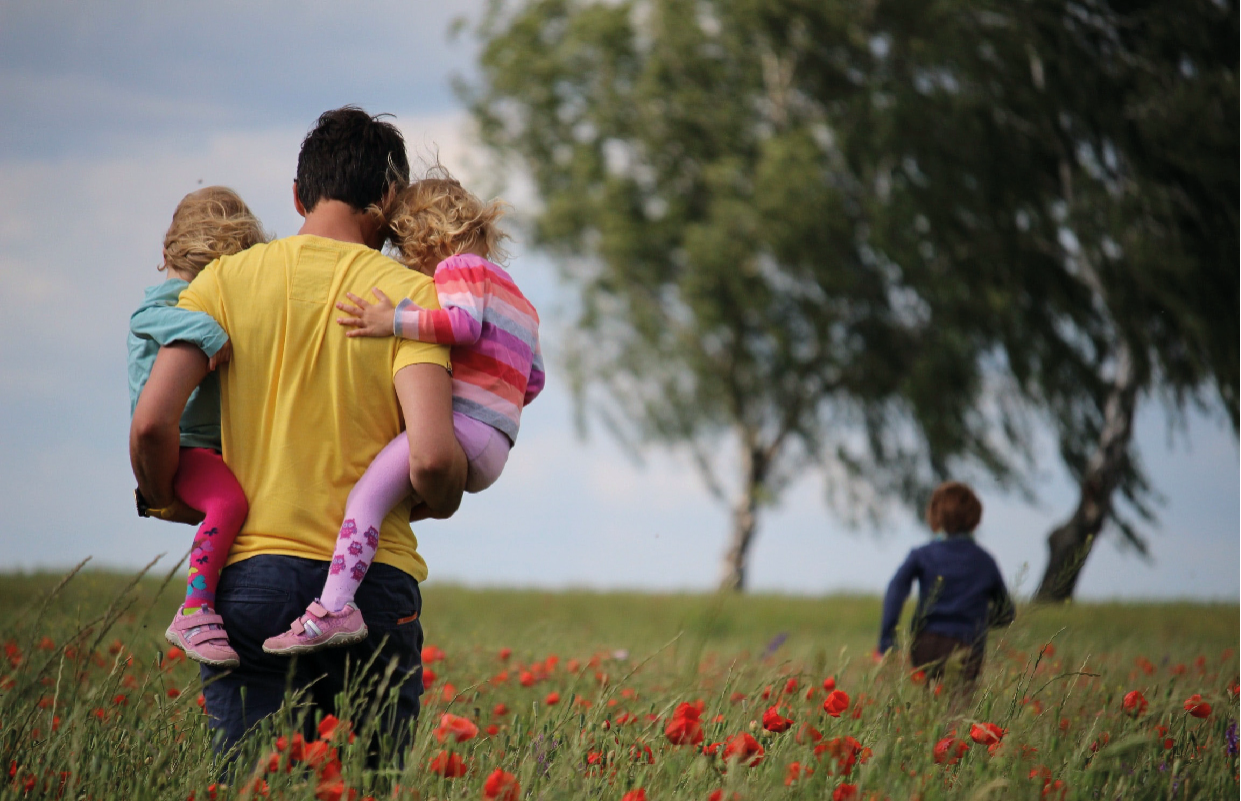 Galutinė ataskaita 2022 m. gegužės mėn.
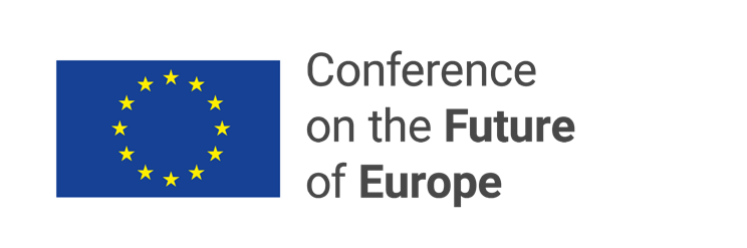 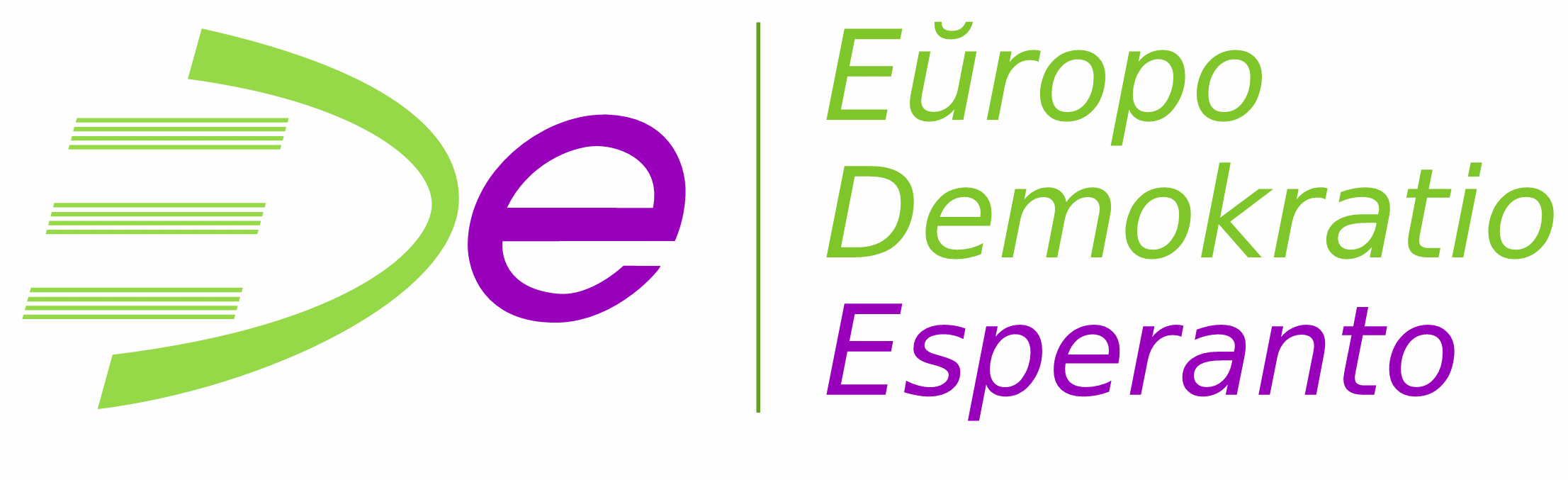 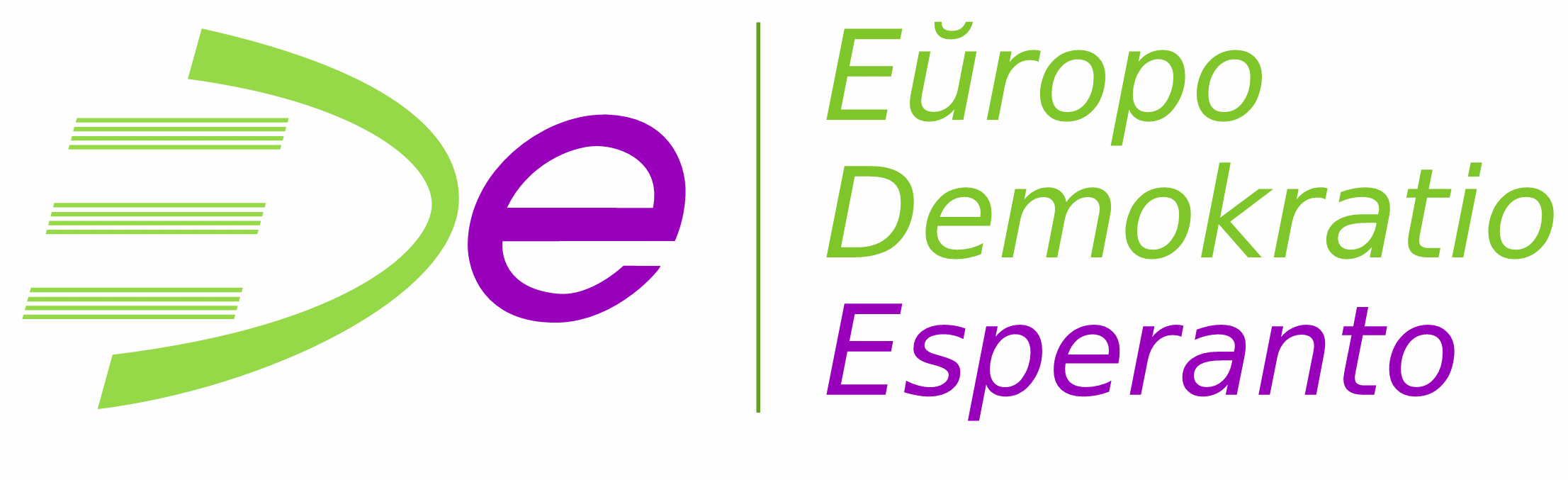 ĮvadasSu Konferencija dėl Europos ateities Europos Parlamentas, Taryba ir Europos Komisija suteikė galimybę Europos piliečiams iš visų 27 valstybių narių dalyvauti diskusijose dėl uždavinių ir prioritetų, kuriuos reikia spręsti, kad kartu būtų sukurta ateičiai tinkama Europa. Konferencijos proceso metu 2021 m. balandžio 19 d. buvo sukurta daugiakalbė skaitmeninė platforma (toliau – platforma) (futureu.europa.eu)ir ji tebegyveno visą Konferencijos darbą.Platforma buvo viena iš svarbiausių Konferencijos dalių; ji kiekvienam ES piliečiui suteikė galimybę mokytis bet kuria iš 24 oficialiųjų ES kalbų. Piliečiai galėtų pateikti savo idėjas, pritarti kitų žmonių idėjoms ir jas komentuoti. Platforma taip pat buvo vieta, kur visi galėjo dalytis informacija apie Konferencijų renginius ir pranešti apie jų rezultatus.Visi platformoje pateikti atsakymai buvo surinkti ir išanalizuoti siekiant prisidėti prie Europos piliečių forumų – Konferencijos  plenarinės sesijos – darbo. Iki šiol paskelbtos trys tarpinės ataskaitos, trys valstybių narių ataskaitos ir išsami ataskaita, kurioje pateikti atsakymai platformoje iki 2022 m. vasario 20 d.Šioje ataskaitoje apžvelgiama visa platformoje pateikta informacija, pateikta 2021 m. balandžio 19 d., iki 2022 m. gegužės 9 d., kai Konferencija užbaigė savo darbą.Skaitant šį pranešimą svarbu atsižvelgti į tai, kad platformoje pateikti atsakymai atspindi atitinkamų respondentų nuomonę ir neturėtų būti laikomi atspindinčiais visų Europos piliečių nuomonę. Analitiniai rezultatai ataskaitoje pateikiami pagal platformoje apibrėžtas temas: – Klimato kaita ir aplinka – Sveikata Stipresnė ekonomika, socialinis teisingumas ir darbo vietos – ES pasaulyje Vertybės ir teisės, teisinė valstybė, saugumas – Skaitmeninė transformacija – Europos demokratija – Migracija – Švietimas, kultūra, jaunimas ir sportas Platformos dalyje „Kitos idėjos“ nurodytos idėjos priskirtos vienai iš devynių pirmiau minėtų temų arba kelioms temoms, susijusioms su kompleksiniais klausimais. Kiekvienai temai pateikiama teminio idėjų ir įvykių grupavimo su įvykių ataskaitomis apžvalga, padedant Teksto analizės sistemai, kuri bet kuria kalba identifikuoja kelis panašios idėjos įvykius. Šios nustatytos temos ir potemos pateikiamos pagal paplitimo lygį, kurį analitikas vertina naudodamas Teksto analizės sistemą. Kiekvienos temos pradžioje esančiame teksto laukelyje pateikiama keletas šia tema surengtų renginių pavyzdžių, daugiausia dėmesio skiriant naujiems po paskutinės ataskaitos pridėtiems įvykiams. Po 2022 m. vasario 20 d. į platformą įkeltų naujų atsakymų teminė apžvalga įrašyta kiekvieno teminio skyriaus pabaigoje. Kiekvienos temos proto žemėlapis pateikia vizualinį turinio analizės vaizdą pagal temas ir potemes. Pastaba dėl metodikosŠioje ataskaitoje daugiausia dėmesio skiriama kokybinei platformos indėlio analizei. Tai daroma remiantis respondentų pateiktomis idėjomis, renginių ataskaitomis ir pastabomis, kad būtų galima susidaryti plačią platformos turinio apžvalgą. Praktiškai kiekvienoje temoje mokslinių tyrimų grupė, padedama kompiuterine klasterizavimo priemone, atliko rankinę teksto analizę ir siūlomų idėjų bei uždarų renginių grupavimą su įvykių ataskaitomis. Vėliau buvo parengta bendrų temų ir galimų potemių santrauka. Klasterių analizė pagal temas ir potemes atliekama pagal iš anksto nustatytas temas. Tai reiškia, kad idėjos, apimančios įvairias temas ar idėjas, kurias pateikė respondentai keliose temose arba skiltyje „Kitos idėjos“, šioje ataskaitoje gali būti pateikiamos kelis kartus atitinkamose temose. Šis požiūris buvo pasirinktas siekiant suteikti holistinį požiūrį į kiekvieną iš konferencijos temų.Šioje analizėje taip pat nurodomi klausimai, kuriuos kelia nedidelis respondentų skaičius, jei jie suteikia naują perspektyvą, palyginti su kitų respondentų perspektyva. Siekiama pateikti bendrą šiuo metu platformoje siūlomų idėjų masto ir įvairovės apžvalgą, o ne sutelkti dėmesį į kiekybinius elementus. Nepaisant to, tekste nurodytos temos, potemės ar idėjos, kurios kartojasi dažnai arba turi daug patvirtinimų ar pastabų, siekiant atspindėti dabartinę diskusijų platformoje padėtį, įskaitant didelį susidomėjimą tam tikrais klausimais arba diskusijas dėl jų. Šie elementai taip pat naudojami nustatant šioje ataskaitoje pateikiamų temų pateikimo tvarką.Kiekybiniai elementai (pasiūlymų, pastabų, patvirtinimų ir renginių skaičius) taip pat naudojami atsiliepimų apžvalgoje ir I priede pateiktame labiausiai patvirtintų ir komentuojamų idėjų pagal temas sąraše.Taip pat atkreipkite dėmesį, kad šioje ataskaitoje pateiktoje analizėje terminas „pasakymai“ reiškia idėjų, pastabų ir įvykių ataskaitų derinį.Išsamesnė informacija apie metodinį metodą pateikta II priede.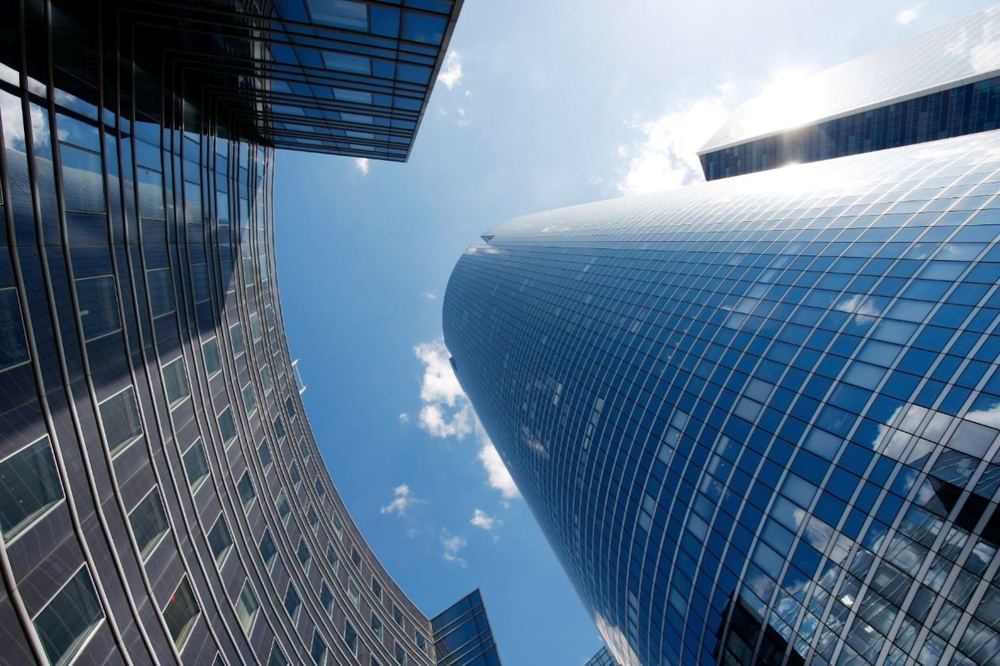 SantraukaŠioje ataskaitoje apibendrinama Konferencijos dėl Europos ateities daugiakalbė skaitmeninė platforma nuo jos sukūrimo iki 2022 m. gegužės 9 d. Per šį laikotarpį platformoje buvo užfiksuota 48 530 atsakymų: 18 955 idėjos, 22 570 komentarų ir 7005 renginiai, apimantys visas 10 temų. Nuo 2022 m. vasario 21 d. iki gegužės 9 d. į platformą buvo įtraukti 4 796 nauji įnašai. Dauguma šių naujų nuomonių konsoliduoja esamas temas ir potemes įvairiose temose ir neturi įtakos temų eiliškumui, atsižvelgiant į jų bendrą pobūdį. Rusijos agresijos karo prieš Ukrainą pradžia 2022 m. vasario 24 d. turėjo įtakos kai kurioms naujoms potemoms įvairiomis temomis, pavyzdžiui, raginimams ES aktyviau dalyvauti konflikte ES pasaulyje, taip pat pasiūlymams, kaip pasiekti Europos energetinį suverenumą pagal stipresnės ekonomikos, socialinio teisingumo ir darbo vietų temą.Klimato kaita ir aplinka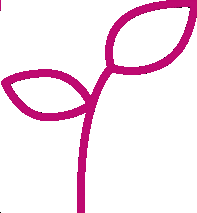 Respondentai yra susirūpinę dėl klimato kaitos ir jos poveikio, taip pat dėl daugelio kitų aplinkosaugos problemų. Dažniausios temos yra susijusios tiek su išmetamaisiais teršalais, tiek su atsinaujinančia energija. Apskritai prisidedantys subjektai nori spartesnio perėjimo prie žaliosios ekonomikos, kai ES ir vyriausybės turi imtis neatidėliotinų ir konkrečių priemonių ir pateikti įvairių pasiūlymų, pavyzdžiui, skatinti ekologiškesnę energijos gamybą ir transportą, keisti vartojimo modelius, tvaresnį žemės ūkį, skatinti biologinę įvairovę ir sustabdyti taršą. Atsakymuose pabrėžtas švietimo ir komunikacijos poreikis ES lygmeniu ir iniciatyvos šiems klausimams spręsti. Kai kurie respondentai iškėlė socialinio teisingumo klausimą klimato politikos kontekste. Idėjas galima suskirstyti pagal temas taip:– Visa apimantis raginimas, kuriuo vyriausybės ir ES raginamos nedelsiant imtis veiksmų ir stiprinti Europos aplinkos politiką kovai su klimato kaita. Respondentai pateikė keletą pasiūlymų, kaip spręsti išmetamųjų teršalų problemą, ir aptarė geriausią praktiką ir būdus, kaip paspartinti perėjimą prie žaliosios ekonomikos ir žaliojo kurso įgyvendinimą vietos ir regionų lygmenimis;– Pagal energijos temą prisidedantys subjektai labai pritaria atsinaujinančiosios energijos naudojimo didinimui ir energijos įvairovės didinimui vykdant mokslinius tyrimus ir diegiant inovacijas naudojant alternatyvius energijos šaltinius tiek namų ūkiams, tiek mažosioms ir vidutinėms įmonėms (MVĮ). Tačiau kai kurie respondentai atkreipė dėmesį į gyventojų pritarimo klausimą, o dėl branduolinės energijos kilo nesutarimų;– Dalyviai nori priemonių, kuriomis būtų skatinama kurti ir naudoti alternatyvias, ekologiškas transporto priemones, su įvairiais pasiūlymais, kaip skatinti naudotis viešuoju transportu, ir ragina daugiau mokslinių tyrimų ir investicijų į alternatyvius transporto sprendimus;– Pagal vartojimo temą respondentai nori griežtesnių priemonių, skirtų atliekų ir maisto atliekų problemai spręsti, taip pat skatinti perdirbimą ir žiedinę ekonomiką, skirtas ir gamintojams, ir vartotojams. Be to, raginama imtis priemonių tvariam vartojimui skatinti įvairiuose sektoriuose – nuo turizmo, mados iki elektroninių prietaisų.Respondentai taip pat yra susirūpinę dėl neigiamo poveikio aplinkai, susijusio su skaitmenine transformacija, pavyzdžiui, kriptovaliutų kūrimu;– Biologinės įvairovės ir gyvūnų gerovės skatinimas, raginant atkurti miškus, sustabdyti miškų naikinimą, apsaugoti nykstančias rūšis ir didinti mokslinių tyrimų infrastruktūrą, susijusią su biologine įvairove;– Pagal žemės ūkio temą stipri potemė – raginimas panaikinti pesticidų naudojimą ir apskritai taikyti ekologiškesnę žemės ūkio praktiką.Kitos su aplinka susijusios priemonės apima vietos ūkininkavimo, biologinės įvairovės, vegetariškos arba veganiškos mitybos skatinimą ir sąžiningas kainas ūkininkams;– Kovos su tarša priemonės ir priemonės, nes jos laikomos poveikio aplinkai šaltiniu. Pasiūlyti sprendimai, kaip kovoti su vandens tarša, teršiančiu plastiko naudojimu ir raginimu uždrausti vienkartinį plastiko naudojimą, taip pat su šviesos tarša;– Aplinkai nekenksmingų subsidijų, pvz., iškastinio kuro ar žalingų žvejybos subsidijų, sustabdymas, taip pat įvairūs pasiūlymai dėl mokesčių priemonių, kuriomis siekiama skatinti elgsenos pokyčius ir tausų vartojimą, pavyzdžiui, nustatant tvarumo mokestį;– Prisidedantys subjektai nori, kad būtų dedama daugiau pastangų keisti elgseną ir požiūrį didinant informuotumą, šviečiant ir bendraujant;– Kalbant apie pastaruoju metu padidėjusias energijos kainas ir ES vis labiau problemišką priklausomybę nuo Rusijos dujų ir naftos tiekimo, kai kurie įnašai paskatino sparčiau pereiti prie atsinaujinančiųjų energijos išteklių, skatinant sąmoningesnį energijos vartojimą, taip pat propaguojant ES energetinį suverenumą;– Konkreti tema skirta būstui ir statybai, kurioje pateikiamos idėjos dėl tvaraus būsto, ekologiškų statybinių medžiagų ir naujojo europinio bauhauzo; – Respondentai aptarė skaitmeninimo ir klimato kaitos sąveiką pagal „skaitmeninės transformacijos“ temą.Sveikata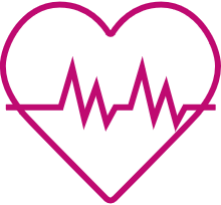 Sveikatos tema apima įvairias temas. Dažniausiai iškelta tema, kuriai didelę įtaką daro COVID-19 patirtis ir jos poveikis, yra susijusi suužtikrinti vienodas galimybes naudotis kokybiškomis sveikatos priežiūros paslaugomis visoje ES, su idėjomis dėl glaudesnio valstybių narių bendradarbiavimo, didesnio suderinimo ir integracijos, pavyzdžiui, taikant ES masto sveikatos priežiūros kokybės standartus. Respondentai nori daugiau mokslinių tyrimų ir investicijų medicinos srityje ir pasiūlė įvairių idėjų, kaip apskritai pagerinti visuomenės sveikatą. Pagrindinės temos yra šios:– Priemonės, kuriomis užtikrinama galimybė naudotis įperkamomis, aukštos kokybės sveikatos priežiūros paslaugomis, kad visi galėtų naudotis, visų pirma psichikos sveikatos priežiūros paslaugomis. Pasiūlymai, be kita ko, apima Europos sveikatos draudimo sistemą, siekiant užtikrinti įperkamumą;– Didesnis bendradarbiavimas ir integracija, sustiprinta ES sveikatos priežiūros sistema ar netgi padidinta ES kompetencija visuomenės sveikatos klausimais;Integruotos bendrų ES sveikatos problemų, pavyzdžiui, vėžio, psichikos sveikatos, savižudybių prevencijos, retųjų ligų ir kt., strategijos; Ištekliai ir priemonės sveikatos raštingumui, sveikam gyvenimo būdui ir mitybai skatinti, įskaitant psichikos sveikatą, ir įvairios priemonės, kuriomis siekiama atgrasyti nuo nesveikų produktų, pavyzdžiui, tabako, vartojimo. Dalyviai nori, kad ES daugiau investuotų į įvairias su sveikata susijusias prevencines priemones; ES koordinuotų inovacijų ir investicijų į sveikatos mokslinius tyrimus poreikis, ypač atsižvelgiant į ES senėjantį demografinį profilį;– Kalbant apie požiūrį į mediciną, aptartos idėjos apima paliatyviąją ir gyvenimo pabaigos priežiūrą, natūralių priemonių integravimą arba labiau holistinį požiūrį į mediciną;– Galimybės ir grėsmės sveikatai, susijusios su padidėjusiu skaitmeninimu pastaraisiais dešimtmečiais, tarp kurių buvo aptartas Europos e. sveikatos sistemų integravimas, ir tarp grėsmių, susijusių su skaitmeninės priklausomybės pavojais;– COVID-19 poveikio vertinimas, įskaitant atsakomuosius veiksmus, pvz., skaitmeninį koronos pažymėjimą, poreikį iš naujo įvertinti sveikatos priežiūros darbuotojus ir įgytą patirtį rengiantis būsimoms pandemijoms ir kovojant su jomis;– Mažiau svarbios temos yra susijusios su lytine ir reprodukcine sveikata susijusiomis priemonėmis, pavyzdžiui, kova su skurdu laikotarpiu, lytiniu švietimu ir teise į abortą, taip pat su vėžio priežiūra, aptariamomis visų pirma prevencijos, ankstyvos diagnostikos ir išteklių sutelkimo visoje ES srityje.Stipresnė ekonomika, socialinis teisingumas ir darbo vietos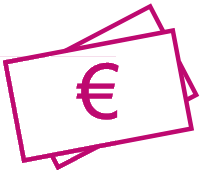 Dažnai aptariama tema šia tema yra svarbu, kad Europa taptų įtraukesnė ir socialiai teisingesnė, ypač atsižvelgiant į COVID-19 pandemiją. Šioje temoje taip pat pateikiami įvairūs pasiūlymai skatinti ekonomikos augimą ES, pavyzdžiui, moksliniai tyrimai ir inovacijos, tolesnis bendrosios rinkos stiprinimas ir įvairios priemonės, kuriomis remiamos mažosios ir vidutinės įmonės bei strateginės pramonės šakos. Be to, respondentai mano, kad įvairių žmonių grupių, ypač nepalankiausioje padėtyje esančių žmonių, gerovė yra labai svarbi sėkmingam ES veikimui ir tolesniam augimui. Svarbiausios temos, dėl kurių diskutuojama šia tema, yra šios:– Pasiūlymai sukurti įtraukesnę, socialiai teisingesnę Europą pagal Europos socialinių teisių ramstį, pavyzdžiui, socialinės apsaugos priemones, vyrų ir moterų darbo užmokesčio skirtumo panaikinimą, skurdo mažinimo priemones, lyčių lygybę, neįgaliųjų teisių užtikrinimą, LGBTIQ asmenų teises ir atstovavimą. Įvairios konkrečios aptartos idėjos apima vieningą ES požiūrį į socialinę apsaugą, lyčių kvotų nustatymą valdybos lygmeniu ir socialinės lygybės vertinimo indeksą;– Ekonomikos atsigavimas, įskaitant susirūpinimą dėl didėjančios valstybės skolos ES, diskusijos dėl Europos Centrinio Banko vaidmens, ragina persvarstyti Stabilumo ir augimo paktą ir išplėsti Ekonomikos gaivinimo ir atsparumo didinimo priemonę, taip pat pateikti įvairių pasiūlymų, kaip remti vietos gamybą ir vietos vartojimą, siekiant paskatinti vidaus rinką ir ES ekonomiką. Atsižvelgiant į pastarojo meto energetikos krizę, kurią sukėlė strateginis atsakas į Rusijos agresijos karą prieš Ukrainą, raginama stiprinti strateginį energetinį savarankiškumą; Skatinti darbo vietų kūrimą investuojant į inovacijas, švietimą, skaitmeninimą, mokslinius tyrimus ir technologinę plėtrą, taip pat kuriant ekologišką ekonomiką. Ypatingas dėmesys skiriamas paramai mažosioms ir vidutinėms įmonėms, nes jos laikomos inovacijų varomąja jėga. Be to, keliuose atsakymuose aptartas kaimo vietovių potencialas ekonominių inovacijų srityje ir raginama imtis priemonių, kuriomis būtų kovojama su gyventojų skaičiaus mažėjimu kaimo vietovėse arba bendra parama žemės ūkio sektoriui, visų pirma skatinant jaunuosius ūkininkus; – Respondentai mano, kad socialinės apsaugos priemonės yra svarbios siekiant socialinio teisingumo. Besąlyginės bazinės pajamos yra dažniausiai kylanti idėja. Kitos idėjos apima koordinuotą pensijų politiką ir pensijas visose ES valstybėse narėse ir veiksmus, kuriais siekiama pažaboti skurdą ES, taip pat raginti apskritai atsižvelgti į ES demografinę transformaciją. Ragina sukurti suskaitmenintą bendrą ES socialinės apsaugos kortelę, kuri taip pat būtų keliama kitur, o perkeliamosios socialinės teisės mobiliesiems europiečiams taip pat būtų įtrauktos į įnašus pagal šią temą; – Įvairios sąžiningos ir įtraukios ekonomikos apmokestinimo formos, pvz., mokesčių priemonės, kuriomis siekiama užtikrinti sąžiningą įmonių konkurenciją, aplinkos mokesčiai ir minimalus visoje ES taikomas mokestis, siekiant kovoti su mokesčių rojais; – Respondentai taip pat iškėlė idėją dėl bendros mokesčių politikos ir Europos fiskalinės reformos siekiant vieningesnės Europos ateities, įskaitant daugiau ES nuosavų išteklių arba nuo valstybių narių nepriklausomą biudžetą, taip pat pateikė pasiūlymų, kaip toliau stiprinti bendrąją rinką; – Pasiūlymai, kaip pagerinti darbo sąlygas, pavyzdžiui, lankstus darbas ir teisė atsijungti, ir konkrečios priemonės, kuriomis siekiama dar labiau palengvinti darbo jėgos judumą ES. Visų pirma buvo aptartas jaunimo nedarbas ir pateikta keletas pasiūlymų, kaip padėti jaunimui patekti į darbo rinką; – Kai kurios idėjos prieštarauja dabartiniam ekonomikos modeliui, siekiant pereiti prie įtraukaus ir teisingo Europos modelio, kuris apimtų ne tik BVP.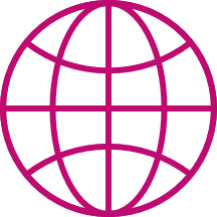 ES pasaulyjeŠioje temoje buvo iškelta įvairių temų, susijusių su užsienio politika. Apskritai dažniausios temos yra tos, kurioms reikia aktyvesnio ES dalyvavimo pasaulinėje politinėje arenoje, atsižvelgiant į pagrindines ES vertybes. Platformos dalyviai iškėlė strateginio savarankiškumo klausimą ir dažnai mano, kad ES turėtų drąsiau naudotis tiek švelniąja, tiek kietąja galia, nors kai kurie respondentai šiuo klausimu išreiškė abejonių. Pagrindinės temos yra šios: – Pasiūlymai, kuriuose aptariami bendri ES užsienio politikos tikslai, ragina sukurti bendrą ES užsienio politiką, kuria būtų ginamos žmogaus teisės ir demokratinės vertybės visame pasaulyje; Įvairių priemonių ir mechanizmų kūrimas siekiant sustiprinti ES įvaizdį ir užtikrinti, kad į ją būtų rimtai žiūrima pasaulinėje politinėje arenoje, plačiai diskutuojant apie bendrą gynybos politiką, kad būtų galima įsikišti, bet taip pat atlikti atgrasomąjį vaidmenį ir atstovauti geopolitinę galią kitų pasaulio valstybių atžvilgiu;Sukurti ES kariuomenę ir susijusias centralizuotas gynybos ar karines institucijas; – Persvarstyti vienbalsiškumo taisyklę užsienio politikos sprendimų priėmimo procese ir suteikti daugiau galių Europos Parlamentui; Veiksmai, kuriais siekiama didinti ES matomumą, taip pat idėjos, susijusios su ES diplomatine atstovybe, pavyzdžiui, turint vieną būstinę Jungtinių Tautų Saugumo Taryboje; Švelniosios galios, kaip daugiašališkumo propaguotojo, naudojimas stiprinant prekybos politiką;– Tolesnė plėtra, ypač Vakarų Balkanų šalyse. Atsižvelgiant į Rusijos agresijos karą prieš Ukrainą, taip pat buvo diskutuojama dėl Ukrainos narystės ES;– ES strateginio savarankiškumo skatinimas ir didesnis dėmesys ES pagrindinei bendrosios ekonomikos rinkos funkcijai; – Laikytis ryžtingesnės pozicijos Kinijos atžvilgiu, ypač priimant Europos Sąjungos užsienio investicijų strategiją; – Daug naujausių pranešimų buvo susiję su ES vaidmeniu Rusijos agresijos kare prieš Ukrainą, dažniausiai raginant ES remti Ukrainą arba imtis vadovaujančio vaidmens siekiant užbaigti konfliktą.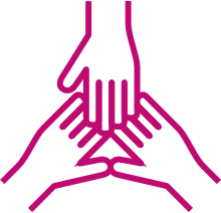 Vertybės ir teisės, teisinė valstybė ir saugumasRespondentai išplėtojo idėjas apie lygybę ir įvairias teises bei laisves ir aptarė Europos vertybių, kaip pagrindinio ES politikos formavimo principo, koncepciją. Kadangi lygybė laikoma pagrindine ES vertybe, tvirtai pritariama didesnėms pastangoms kurti įtraukią visuomenę, o respondentai ragina visų pirma siekti didesnės lyčių lygybės, pripažinti LGBTIQ asmenų teises ir įtraukti etnines mažumas bei neįgaliuosius. Kita pasikartojanti mintis šia tema yra susijusi su būtinybe puoselėti ir ginti teisinę valstybę. Pagrindinės temos ir idėjos yra šios:– Diskusijos apėmė žmogaus teisių užtikrinimą apskritai ir būdus, kaip užtikrinti jų vykdymą, taip pat įvairias teises ir laisves. Pilietinėms ir politinėms teisėms šioje platformoje aktyviai atstovaujama, be to, tarp nuomonių labiausiai pastebima teisė į privatumą ir saviraiškos laisvę, taip pat jų ribos (dezinformacija, neapykantą kurstanti kalba). Taip pat atkreiptas dėmesys į ekonomines ir socialines teises, kaip ir tema „Stipresnė ekonomika“;Daugiau dėmesio skirta kovai su diskriminacija ir priemonėms, kuriomis siekiama lygesnės ir įtraukesnės visuomenės, visų pirma neįgaliems, vyresnio amžiaus žmonėms, tautinėms ir etninėms mažumoms. Daug idėjų yra susijusios su lyčių lygybės užtikrinimu, pavyzdžiui, vienodo darbo užmokesčio užtikrinimu ir LGBTIQ asmenų teisių ir laisvių apsaugos gerinimu; – Keletas konkrečių pasiūlymų yra susiję su teisinės valstybės apsaugos ES gerinimo būdais, pavyzdžiui, peržiūros mechanizmu arba baudžiamųjų strategijų įvedimu toms šalims, kurios pažeidžia teisinę valstybę, pavyzdžiui, sumažindamos dotacijas arba atimdamos balsavimo teises Taryboje. Tačiau kai kurie respondentai kritiškai vertina tai, ką jie laiko ES kišimusi į valstybių narių vidaus reikalus;– Įnašų grupė daugiausia dėmesio skyrė ES vertybėms, pvz., žmogaus teisėms, laisvei, lygybei, demokratijai, teisinei valstybei, pliuralizmui, solidarumui, lyčių lygybei, kuriomis turėtų būti vadovaujamasi įgyvendinant ES politiką ir jos sąveiką visame pasaulyje arba, pasak respondentų, turėtų būti įtvirtinta ES konstitucijoje; – Diskusijose taip pat aptartas krikščioniškųjų vertybių vaidmuo, o kai kurie iš jų teigė, kad nereikėtų atmesti konservatyvesnių nuomonių ir požiūrių ES;– Kaip ir pagal ES pasaulinę temą, pagal saugumo temą kai kurie dalyviai aptarė ES kariuomenės idėją ir glaudesnio Europos šalių bendradarbiavimo vidaus saugumo klausimais poreikį. Pastarojo meto geopolitiniai įvykiai tik sustiprino šį raginimą stiprinti ES karinę organizaciją ir sienų apsaugą; – Ragina stiprinti reglamentavimą, kad lobistinė veikla taptų skaidresnė ir būtų kovojama su korupcija.Skaitmeninė transformacija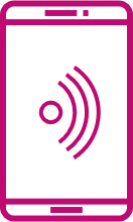 Apskritai respondentai pabrėžė, kad svarbu sudaryti palankesnes sąlygas skaitmeninei transformacijai ir į ją investuoti įvairiose srityse, įskaitant valdymą, ekonomiką ir sveikatą. Tačiau jie taip pat atkreipė dėmesį į keletą su skaitmenine transformacija susijusių problemų, pavyzdžiui, etikos aspektus, didėjančią skaitmeninę atskirtį, Bendrojo duomenų apsaugos reglamento trūkumus ir kibernetines grėsmes. Apskritai dažniausiai pasitaikančios temos yra susijusios su poreikiu investuoti į skaitmeninį švietimą ir ugdyti skaitmeninius įgūdžius, taip pat investuoti į skaitmenines inovacijas ir pereiti prie skaitmeninės suverenios Europos. Pagrindinės temos yra šios:Užtikrinti, kad ES piliečiai turėtų reikiamų skaitmeninių įgūdžių, kad galėtų sėkmingai veikti vis labiau skaitmeniniame pasaulyje, ir skaitmeninti švietimo sistemą;– Skaitmeninių inovacijų, pavyzdžiui, dirbtinio intelekto ir skaitmeninio suverenumo didinimo, rėmimo priemonės ir priemonės. Tai apima įvairias potemes: skatinti naudoti atvirojo kodo programinę įrangą, tvarią gamybą, socialinę žiniasklaidą ir platformas, atitinkančias ES privatumo standartus, ir apskritai kurti konkurencingą ir pasauliui atvirą Europos skaitmeninę ekosistemą, kuri taip pat būtų saugi ir kurioje būtų gerbiamas privatumas; – Kelios skaitmeninio pilietiškumo ir ES skaitmeninio suvienijimo priemonės, įskaitant pasiūlymus dėl skaitmeninių portalų, Europos masto identifikavimo naudojant skaitmeninę e. ID arba Europos masto tapatumo nustatymo metodą, skirtą prieigai prie asmens duomenų arba viešosioms paslaugoms teikti; – Dalyviai yra susirūpinę dėl duomenų privatumo ir saugumo, nes idėjos susijusios su centralizuotu neskelbtinų asmens duomenų saugojimu, saugių viešųjų tinklų su atvirojo kodo programine įranga arba blokų grandinės technologija užtikrinimu, teisėkūros veiksmais, kuriais siekiama apsaugoti duomenų privatumą, ir centralizuotu požiūriu siekiant apsaugoti ES nuo kibernetinio terorizmo;– Siekti skaitmeninės įtraukties taikant priemones, kuriomis užtikrinama įperkama ir įtrauki prieiga prie skaitmeninės erdvės, ir skatinti įvairių gyventojų profilių skaitmeninius įgūdžius, taip pat užtikrinti skaitmeninį prieinamumą geografiškai, be kita ko, kaimo vietovėse;– Tvarios skaitmeninės pertvarkos priemonės, kurias taikant skaitmeninimas padeda sumažinti taršą, ir ragina, be kita ko, kurti patvarią, taisomą skaitmeninę įrangą; – Ekonomikos skaitmeninimas taikant priemones, susijusias su kriptovaliutomis, ir raginimas įvesti skaitmeninį eurą;Investuoti į skaitmeninį švietimą ir skaitmeninę sveikatą, siekiant skatinti sveiką ir sąmoningą technologijų naudojimą.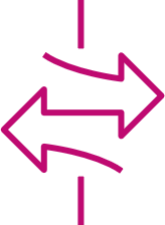 MigracijaNors atsakymuose šia tema nuolat raginama laikytis bendro ES požiūrio į migraciją, jie atskleidžia daugiau nei bet kurią kitą temą, kuri labai skiriasi. Viena vertus, viena sąveikos grupė reikalauja didesnio solidarumo ir geresnių integracijos procedūrų, kita vertus, kiti įnašai reikalauja daugiau veiksmų migracijai kontroliuoti ir mažinti. Užimdama tarpinę poziciją, kita dalyvių grupė norėtų skatinti tarptautinį judumą, tačiau tik tarp ekonomiškai išsivysčiusių demokratijų. Dažniausios temos yra bendra ES migracijos politika, pagarba žmogaus teisėms migracijos srityje, parama migrantų integracijai įvairiais būdais, taip pat idėjos, kuriomis raginama griežčiau kontroliuoti sienas ir valdyti migraciją. Idėjas galima apibendrinti taip: – Ragina parengti bendrą migracijos politiką, pvz., ES darbo jėgos migracijos politiką, ES selektyvią migracijos politiką arba taškais grindžiamą sistemą; – Ragina vykdyti migracijos politiką, kurioje būtų gerbiamos žmogaus teisės, būtų užtikrinta geresnė priėmimo infrastruktūra, saugesni migracijos keliai; humaniškesnės prieglobsčio ir grąžinimo procedūros; – Konkrečios priemonės ir priemonės, kuriomis siekiama sumažinti migraciją arba įvairių formų kontroliuojamą migraciją, taikant griežtesnę sienų kontrolę ir griežtesnę repatriaciją;– Priemonės ir priemonės, skirtos migrantų ir nuolatinių gyventojų integracijai ES palengvinti ir remti. Siūlomos priemonės apima kalbų švietimo ir savanoriškos veiklos programas migrantams ir informavimo kampanijas, kuriomis siekiama atkreipti ES piliečių dėmesį į kovą su rasizmu;Pasipriešinimas bet kokiai migracijai, susiejant ją su terorizmu, keliančia grėsmę ES kultūrinei tapatybei arba migracijai, kuri naudojama kaip politinis ginklas;– Geriau organizuotos ir koordinuotos pastangos sienų kontrolės srityje: didesnė parama FRONTEX ir didesnis valstybių narių solidarumas;– Poreikis šalinti pagrindines migracijos priežastis kilmės šalyse, pavyzdžiui, vykdant sustiprintą vystymosi politiką ir lygiateisius prekybos santykius. Diskusijose taip pat aptarti kovos su klimato kaita būdai.Švietimas, kultūra, jaunimas ir sportas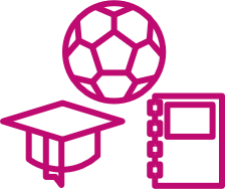 Atsižvelgiant į daugiatemiškumą, šios temos turinys apima įvairias temas. Nors jaunimas yra dabartinis daugelyje idėjų visoje platformoje, didžiausias dėmesys šioje temoje skiriamas švietimui ir kultūrai. Kaip ir kitur platformoje, raginimas puoselėti bendrą ES tapatybę yra pasikartojantis požiūris į šioje temoje nurodytas temas, be kita ko, susijęs su mainais, skirtingų kultūrų poveikiu ir judumu. Daugelis šios temos temų yra kompleksinės, todėl pateikiamos kitur platformoje: – Europos tapatybės ir Europos pilietybės plėtojimo skatinimo priemonės ir priemonės; atlieka svarbų vaidmenį žiniasklaidai ir Europos žurnalistikai, taip pat Europos kūriniams, skleidžiantiems Europos vertybes ir kultūrą;– Padidėjęs užsienio kalbų mokymas arba privalomi kursai mokyklose apie ES institucijas ir Europos istoriją taip pat laikomi priemone skatinti pripažinimą ir bendrą ES tapatybę. Yra daug pasiūlymų dėl vienijančios, bendros kalbos platformoje įvairiomis temomis; pasiūlymai svyruoja nuo esperanto iki anglų, kaip bendrą kalbą. Raginimas pripažinti esperanto ypač plačiai paplitęs įvairiose temose, be kita ko, dalyje „Kitos idėjos“;– Įvairūs pasiūlymai skatinti judumą ES viduje, ypač švietimo srityje, be kita ko, išplečiant „Erasmus“ stipendijas;– Keletas idėjų rodo, kad reikia ateities švietimo, raginant skaitmeninti, skatinti socialinius ir socialinius įgūdžius greta gamtos mokslų, technologijų, inžinerijos ir matematikos įgūdžių arba apskritai tarpkultūrinius įgūdžius; Be to, pagal šią temą pateiktose idėjose aptariami konkretūs veiksmai, susiję su jaunimo ir jaunimo nedarbu, mažų garantijų darbu, švietimo ir mokymo poreikiais arba konkrečia parama jaunimo užimtumui; Užtikrinti vienodas galimybes gauti išsilavinimą, ypač tretinį išsilavinimą, visų pirma remiant kaimo gyventojus, buvusius kalinius, etnines mažumas ir neįgaliuosius, kad jie galėtų įgyti aukštąjį išsilavinimą; – Poreikis remti ir apsaugoti kultūros ir kūrybos pramonę taikant teisinę sistemą; Akademiniams specialistams ir mokslo darbuotojams remti skirtas priemones ir priemones; – Mažesnė dalis idėjų aptarė sportą ES ir būdus, kaip pagerinti įtraukumą į sportą.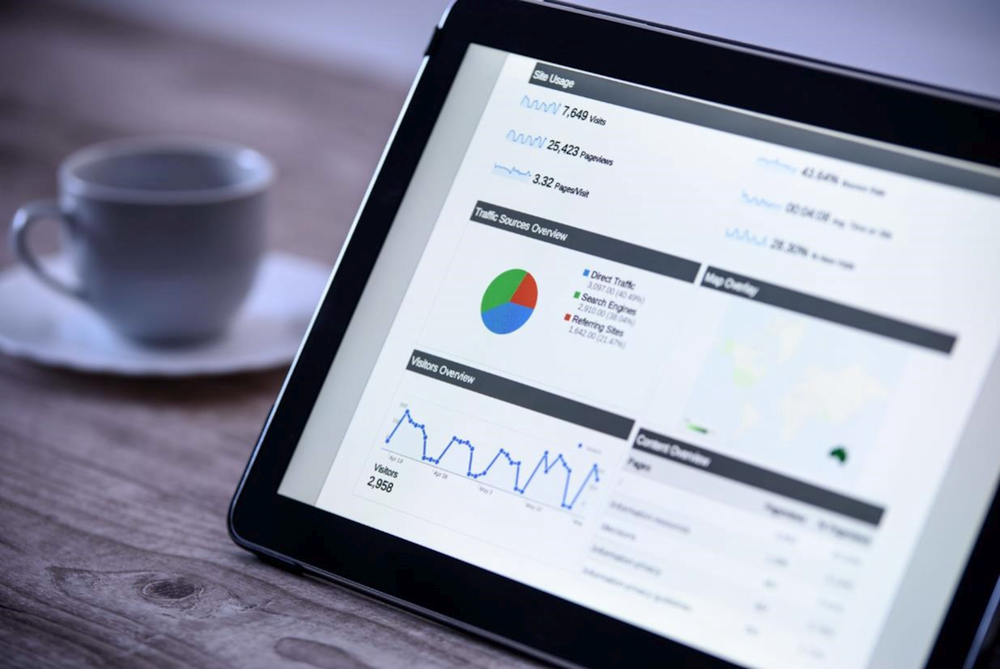 1. Platformoje pateiktų nuomonių apžvalga 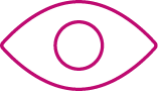 Veiklos apžvalgaNuo to laiko, kai balandžio 19 d. iki 2022 m. gegužės 9 d. pradėjo veikti daugiakalbė skaitmeninė platforma, platformoje buvo surinkta iš viso 48 530 atsakymų, atspindinčių idėjas, komentarus ir renginius. Veiklą galima suskirstyti taip:– Idėjos: 18,955Komentaras: 22,570– Renginiai: 7,005Žvelgiant į tendencijų liniją (žr. 1 diagramą), galima pastebėti tris didžiausius idėjų ir komentarų pateikimo etapus. Pirmasis pikas sutapo su platformos veiklos pradžia, antrasis pikas įvyko gegužės 9 d. atidarius Konferenciją dėl Europos ateities, o trečiasis pikas įvyko paskutinę savaitę prieš vasario 20 d. terminą, per kurį buvo atsižvelgta į pastabas paskutinėje paskelbtoje ataskaitoje.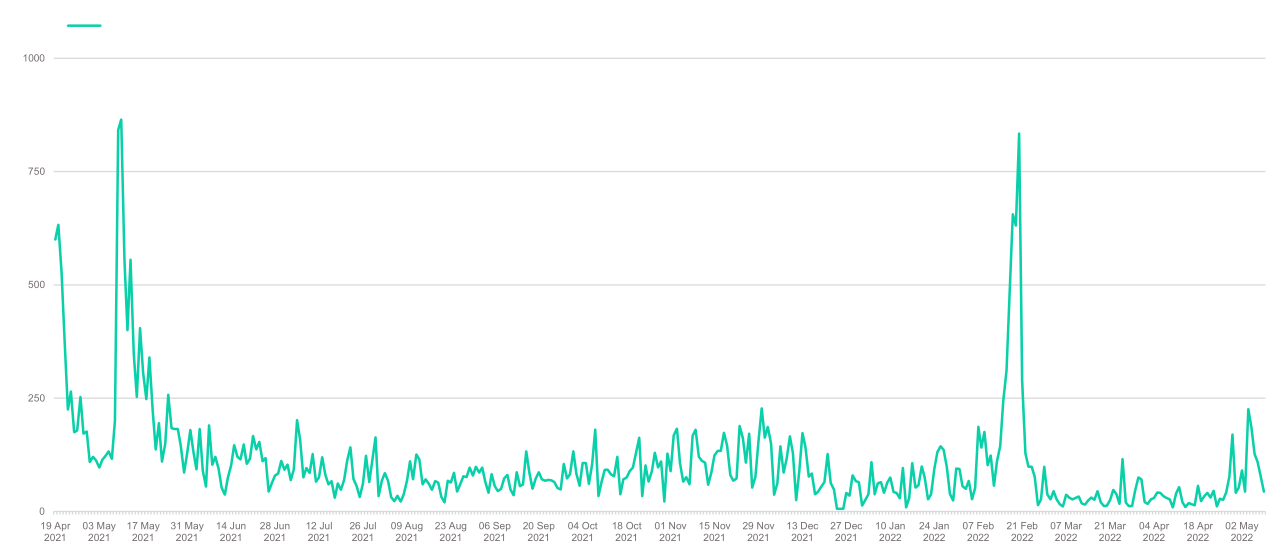 Prieš pradėdami dalyvauti platformoje, respondentų buvo paprašyta pateikti informaciją apie savo gyvenamąją šalį, išsilavinimą, amžių, lytį ir užimtumo statusą. Duomenys buvo tvarkomi anonimiškai. Kadangi šia informacija buvo dalijamasi savanoriškai, įžvalgos, kurias galima pateikti šiuo pagrindu ir kurios pateikiamos toliau, yra ribotos. Pavyzdžiui, 29,5 % įnašų sudarė dalyviai, kurie neatskleidė savo gyvenamosios vietos šalies.Kaip matyti iš 2 diagramos, kurioje nurodytas bendras kiekvienos šalies įnašų skaičius, visos ES šalys pradėjo vykdyti veiklą. Be to, užfiksuota 1,4 % įnašų iš trečiųjų šalių už ES ribų.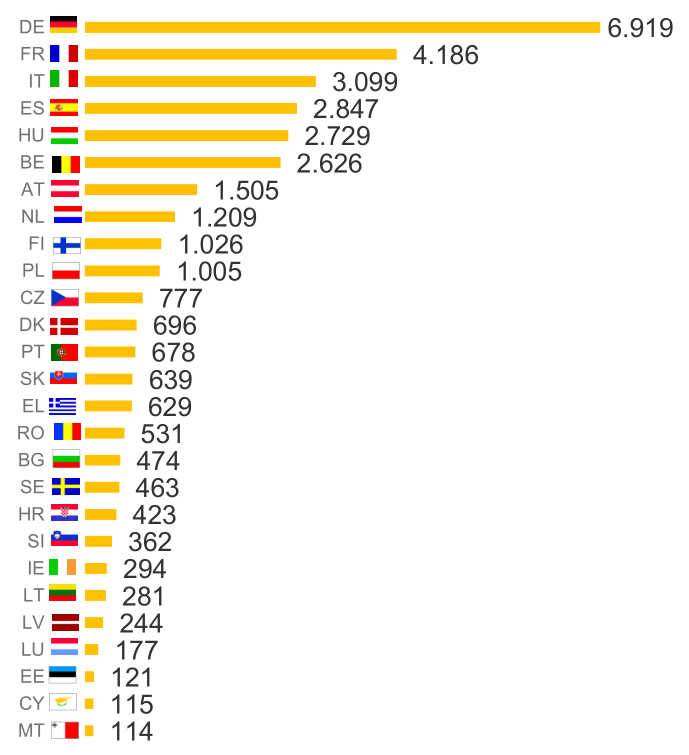 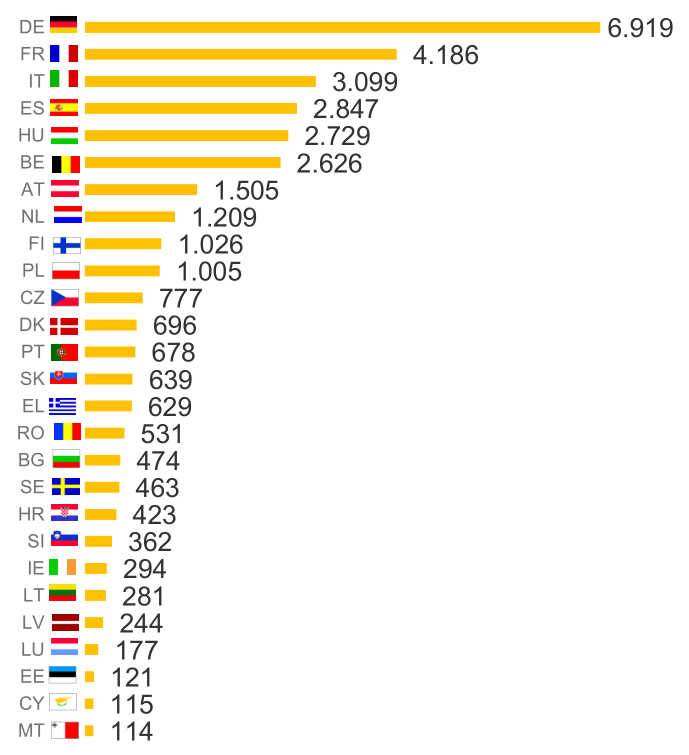 Siekiant susidaryti išsamesnį vaizdą apie įnašų dydį proporcingai gyventojams, toliau pateikiama kiekvienos šalies įnašų vienam milijonui gyventojų skaičiaus apžvalga. 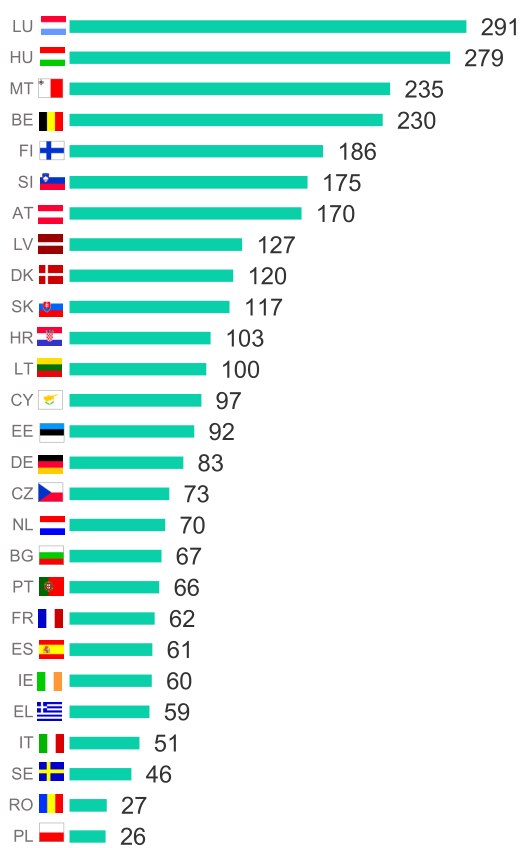 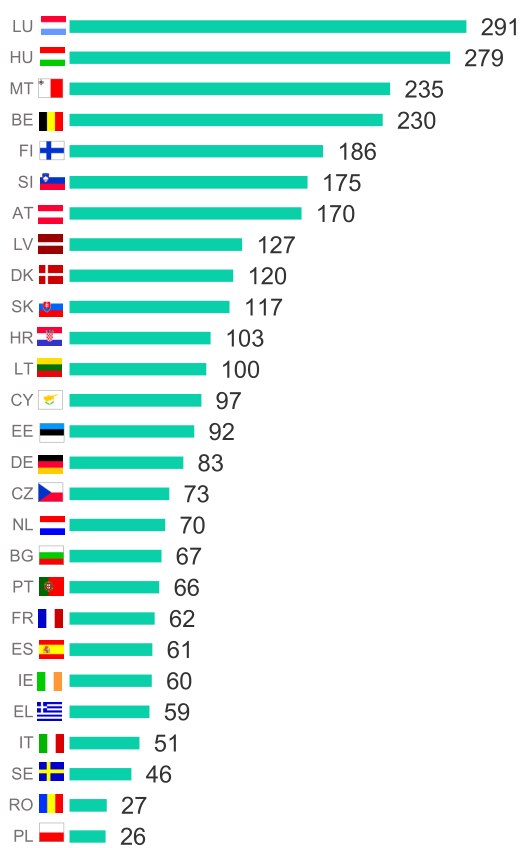 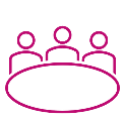 Įvykių apžvalga Konferencijos metu buvo surengta nemažai renginių. Jie suteikė galimybę daugiau žmonių įsitraukti į šią demokratinę veiklą, grindžiamą principu „iš apačios į viršų“. Nuo skaitmeninės platformos sukūrimo iki 2022 m. gegužės 9 d. platformoje buvo užregistruoti iš viso 7005 renginiai. Pagal Konferencijos chartiją (kurią galima rasti čia) piliečiai turėjo būti renginių, kurie turėjo būti įtraukūs ir prieinami bei skatinti diskusijų įvairovę, pagrindas. Buvo parengti priemonių rinkiniai, skirti padėti renginių organizatoriams (prieinami čia). Kad renginiai galėtų veiksmingai prisidėti prie Konferencijos, į skaitmeninę platformą reikėjo įkelti renginių ataskaitas, kuriose išsamiai išdėstytos jų išvados ir konkrečios idėjos (žr. gaires). Į šias renginių ataskaitas, taip pat į renginio aprašymą ir susijusias idėjas atsižvelgta bendroje platformoje pateiktos informacijos analizėje.Su Konferencija susiję renginiai buvo organizuojami įvairiais formatais, atsižvelgiant į renginio rūšį, mastą, auditorijos ar organizatorių profilį ir jų teminę aprėptį. Šiame skirsnyje siekiama supažindinti su renginių rūšių įvairove, o jų indėlis turinio požiūriu aptariamas atitinkamose platformos temose.Renginiai vyko internetu, asmeniškai arba buvo hibridiniai. Jie dažnai buvo organizuojami kaip diskusijos arba praktiniai seminarai, pavyzdžiui, Ispanijoje surengti dialogai dėl ateities, kuriuose, be kita ko, vyko piliečių seminaras bazinių pajamų klausimais (žr. renginį) arba piliečių praktinis seminaras apie tvarią miestų praktiką, kuris vyko mažame Flandrijos miestelyje (žr. renginį). Taip pat buvo organizuojamos pasaulinės kavinės, kaip ir diskusijose su Latvijos jaunimu, nagrinėjant jų Europos viziją ir jų vaidmenį ateities Europoje (žr. renginį). Kai kurie renginiai buvo organizuojami klasikiniais formatais, pavyzdžiui, pagrindinis pranešimas, po kurio vyko klausimų ir atsakymų sesijos, o kiti renginiai buvo organizuojami labiau patariamaisiais formatais. Kai kurie platformoje užregistruoti renginiai buvo ilgesnių patariamųjų konsultacijų projektų dalis, pavyzdžiui, projektas „Deide Europe“ – Čekijos ir Slovakijos vidurinių mokyklų moksleiviams skirtų ES lygmens teisėkūros svarstymų modeliavimas (žr. renginį). Taip pat buvo naujoviškų formatų, pavyzdžiui, seminaras, kuriame dalyviai galėjo teikti rekomendacijas dalyvaudami vaidmenų žaidime (žr. renginį), Latvijoje surengtas hakatonas, kuriame dalyviai varžėsi tarpusavyje komandose, kad sukurtų novatoriškus ir tvarius sprendimus (žr. renginį), arba Ispanijoje surengtas renginys „Keliojimas ir kalbėjimas apie klimato kaitą“ (žr. renginį).Kalbant apie dalyvavimą, kai kurie renginiai buvo surengti siekiant įtraukti konkrečių kategorijų dalyvių, pavyzdžiui, moterų (žr. renginiopavyzdį), jaunimo (žr. renginiopavyzdį) arba neįgalių asmenų, indėlį (žr. renginį).Bendruomenės lygmeniu buvo surengti keli renginiai, pavyzdžiui, dalyvaujamasis renginys, kuriame dalyvavo tam tikro miesto ar regiono, pavyzdžiui, Jönköpingo apskrities, gyventojai (žr. renginį) arba pasienio regiono gyventojai, kuriuose aptariamas bendras uždavinys, pavyzdžiui, prisitaikymas prie klimato kaitos, darantis poveikį Ispanijos ir Portugalijos sienai (žr. renginį).Kalbant apie temas, kai kuriuose renginiuose plačiau aptartas Konferencijos procesas arba Europos ateitis, pavyzdžiui, Vokietijoje surengtas renginys, kuriame bendrai pristatoma konferencija (renginys), arba diskusija Marmande (Prancūzija) dėl pagrindinių Prancūzijos pirmininkavimo Europos Sąjungos Tarybai klausimų – nuo maisto ir žemės ūkio iki Europos gynybos ir pagrindinių teisių ( žr. renginį). Kiti daugiausia dėmesio skyrė konkrečioms temoms, pavyzdžiui, demokratijos skatinimo miestams (žr. renginį) arba Pécs universiteto (Vengrija) organizuojamam dirbtinio intelekto naudojimo renginiui (žr. renginį).Renginius organizavo įvairūs organizatoriai: rengdami renginius kartu su ES piliečiais, akademine bendruomene, pilietinės visuomenės organizacijomis, taip pat nacionalinėmis, regionų ir vietos valdžios institucijomis bei ES institucijomis prisidėjo prie Konferencijos dėl Europos ateities. Kai kurios valstybės narės organizavo nacionalines piliečių grupes, kitos vykdė arba rėmė įvairių kitų rūšių konsultacijas. Renginius taip pat organizavo Europos Komisijos atstovybės valstybėse narėse, Europos Parlamento ryšių biurai, Regionų komitetas ir Europos ekonomikos ir socialinių reikalų komitetas.Kas dalyvavo diskusijoje?Vertinant duomenų teikėjų, pateikusių informaciją apie savo gyvenamąją šalį (70,5 proc.), įskaitant duomenis iš trečiųjų šalių, profilį, galima pateikti šias pastabas.Beveik pusė respondentų nurodė save vyrais (47,3 proc.), o 15,9 proc. – moterimis. Tačiau daugiau kaip ketvirtadalis (35,6 proc.) nepateikė informacijos apie jų lytį, o 1,2 proc. nurodė, kad jie nėra dvinariai, todėl šie skaičiai rodo tik ribotą vaizdą.Amžiaus grupių atstovavimas buvo gana įvairus: 55–69 m. amžiaus grupė pagal įmokų dydį buvo aktyviausia (17,7 proc.), 25–39 m. amžiaus grupėje (16,3 proc.) ir 40–54 m. amžiaus grupėje (14,9 proc.).Kalbant apie profesiją, platformoje aktyviai dalyvavo profesionalūs darbuotojai (14,9 proc.) ir pensininkai (10,9 proc.). Vadovai (10,3 %) ir studentai (8,1 %) taip pat buvo gana aktyvūs. Savarankiškai dirbantys asmenys (7,6 proc.), fizinį darbą dirbantys darbuotojai (4,5 proc.) ir bedarbiai (2,6 proc.) šioje platformoje buvo palyginti mažiau aktyvūs. 40,8 % respondentų nedeklaravo savo darbo. Kalbant apie švietimą, aktyviausi buvo žmonės, turintys aukštąjį išsilavinimą (41,6 proc.). Mažiausi švietimo socialiniai ir demografiniai duomenys (41,6 proc.)Reikėtų pažymėti, kad čia pateikti socialiniai ir demografiniai duomenys suteikia tik ribotą vaizdą, nes organizacijos taip pat galėtų sukurti profilį platformoje idėjų ar renginių forma. Be to, renginių dalyviai nebūtinai užsiregistravo platformoje ir negali būti įtraukti į statistiką. 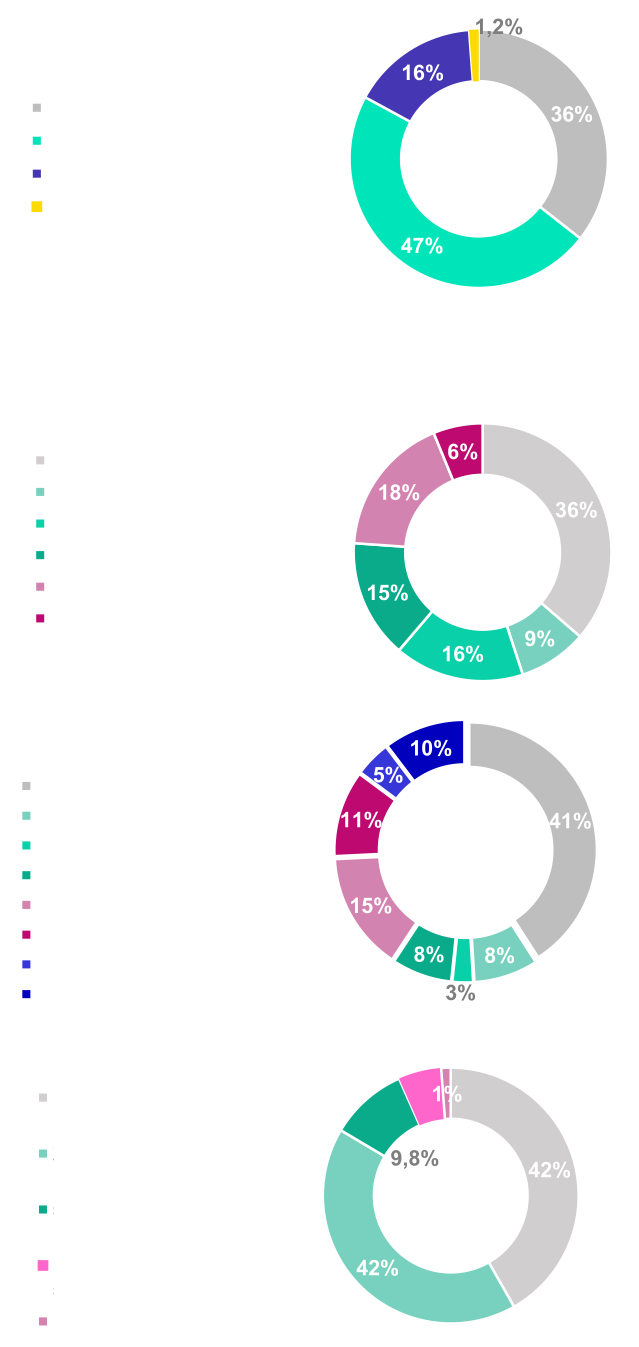 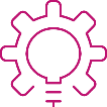 Temų tendencijos, susijusios su įnašaisNuo platformos sukūrimo iki 2022 m. gegužės 9 d. Europos demokratijos tema užfiksuotas didžiausias indėlis (idėjų, komentarų ir renginių) (8 205). Klimato kaita ir aplinka užima antrą vietą su 8 123 įnašais. Įnašai pagal Vertybes ir teises, teisinę valstybę, saugumą yra trečioje vietoje, po jų – Kitos idėjos (4-oji) ir Švietimas, kultūra, jaunimas ir sportas (5-oji dalis) (žr. 5 diagramą).Kai kurios temos sulaukė daugiau pastabų, idėjų ar renginių nei kitos, pavyzdžiui, daugiausia pastabų Europos demokratijai (4 606). Klimato kaita ir aplinka užfiksavo daugiausiai idėjų (3,748) ir įvykių (1 215). Švietimo, kultūros, jaunimo ir sporto tema – 1 156 renginiai – antras pagal dydį renginių skaičius.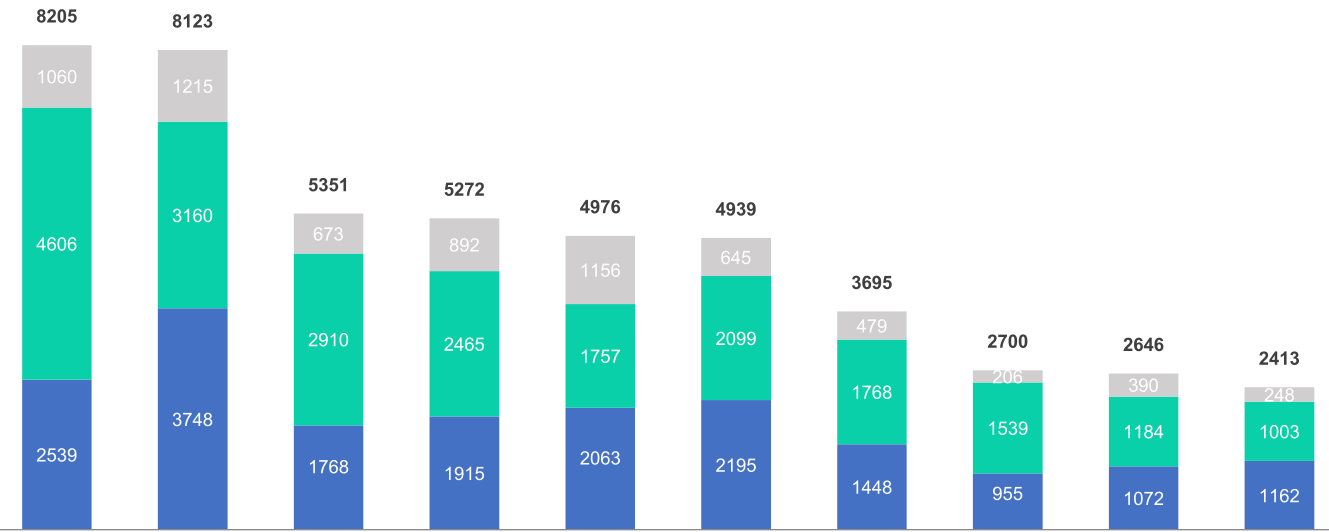 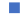 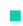 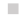 Naujausi pokyčiai 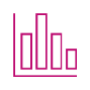 Nuo 2022 m. vasario 21 d. iki gegužės 9 d. platformos veikla iš viso sudarė 4 693 įnašus, kuriuos sudarė: • 2 633 idėjos • 1 246 komentarai • 814 renginių Įnašų analizė šalies lygmeniu rodo, kad Italija šiuo laikotarpiu užėmė pirmąją vietą pagal įnašų dydį (445), o Vengrija (361) liko antroje vietoje. Ispanija (285) užėmė trečią vietą.Vokietija (4-oji) ir Prancūzija (5-oji) toliau daug prisidėjo – atitinkamai 232 ir 230 įnašų.Kalbant apie gyventojų skaičių proporcingai gyventojų skaičiui, ankstesniu laikotarpiu didžiausias aktyvumo lygis buvo Vengrijoje – 36,9 įnašo vienam milijonui gyventojų, o Slovėnijoje – 18,8 įnašo vienam milijonui gyventojų. Be to, užfiksuotas didelis Kroatijos, Slovakijos ir Belgijos įnašas vienam milijonui gyventojų.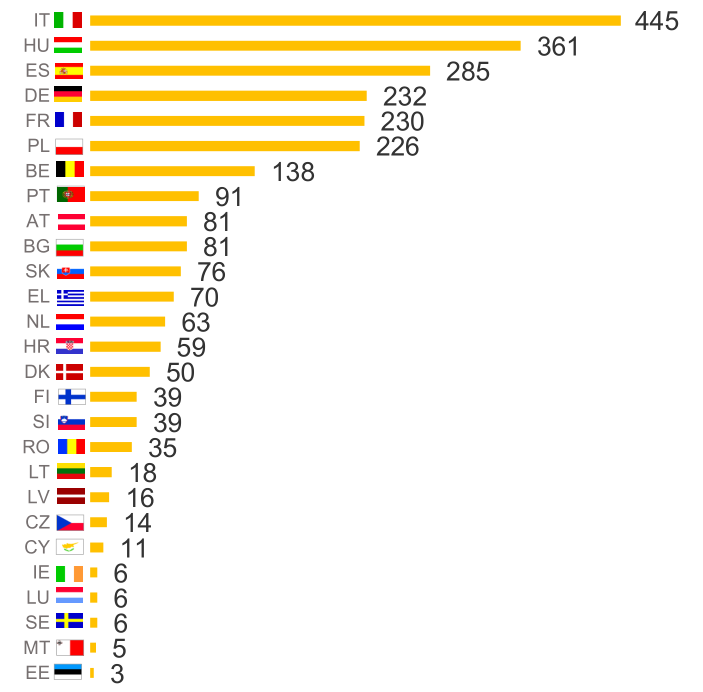 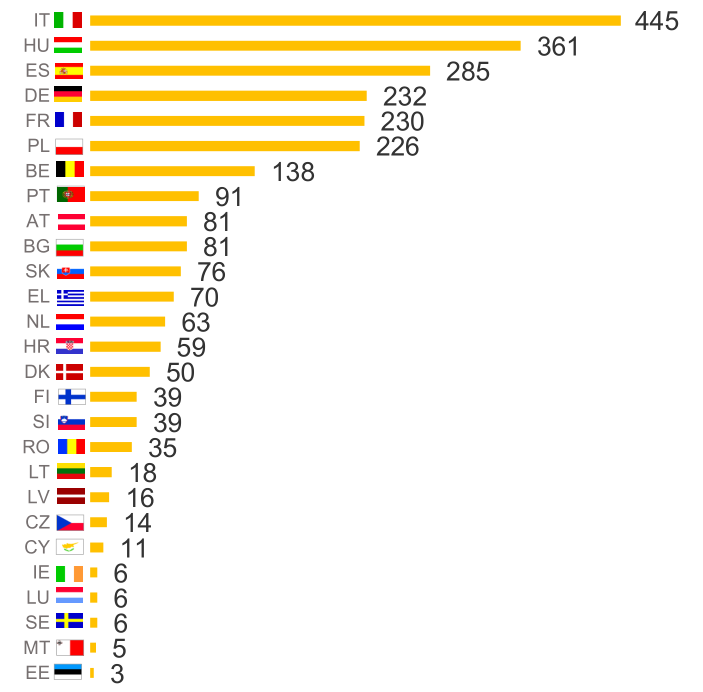 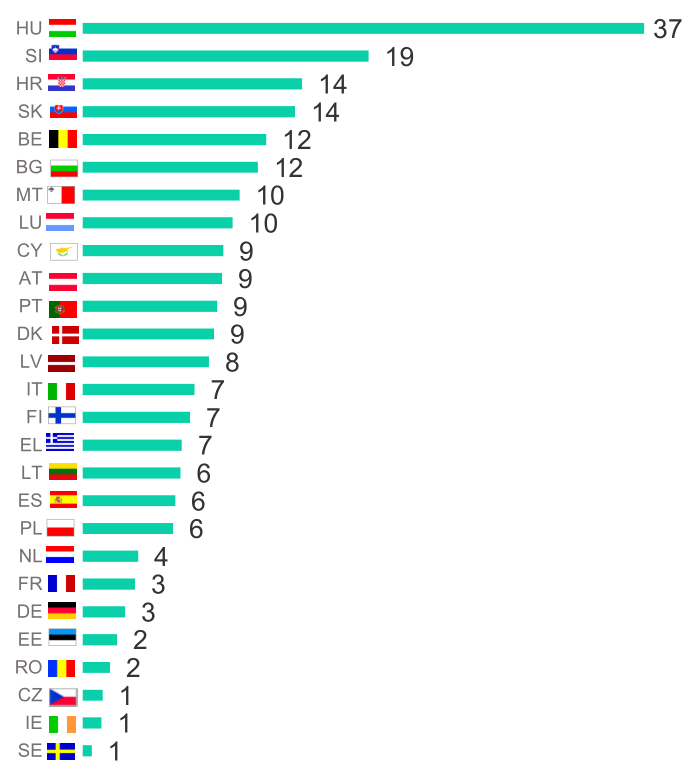 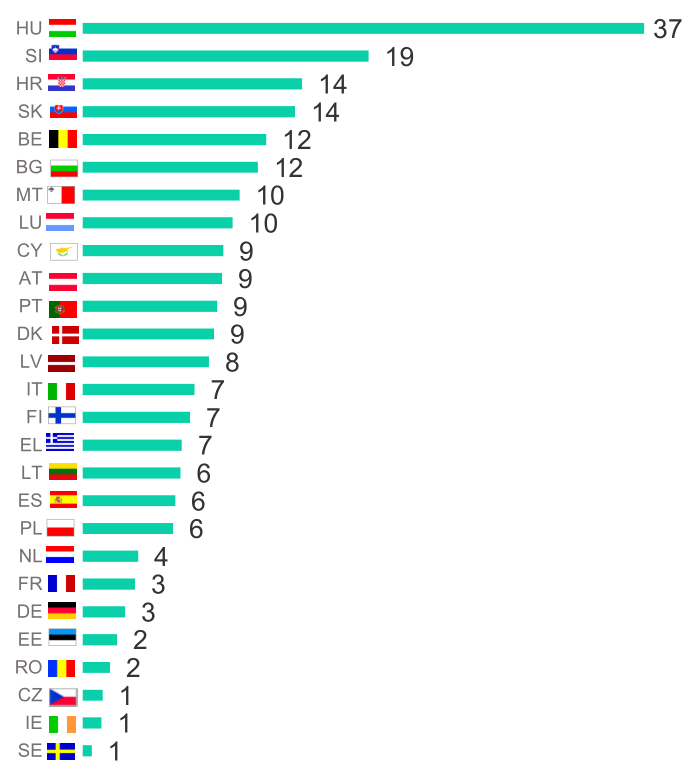 Tendencijos temos 21 vasario mėn. iki 2022 m. gegužės 9 d. 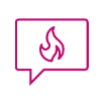 Europos demokratijos, klimato kaitos ir aplinkos temos ir toliau buvo populiariausios temos, kurioms buvo skirta daugiausia atsakymų (atitinkamai 686 ir 818). Švietimo, kultūros, jaunimo ir sporto tema buvo trečia pagal populiarumą per pastarąjį laikotarpį, iš viso 636 įnašai.Palyginti su bendru skaičiumi, vertybių ir teisių, teisinės valstybės ir saugumo tema tarp naujausių nuomonių užėmė ketvirtą vietą – 532 atsakymai, o kitos idėjos šioje apžvalgoje užėmė tik šeštą vietą, o tik 385 atsakymai.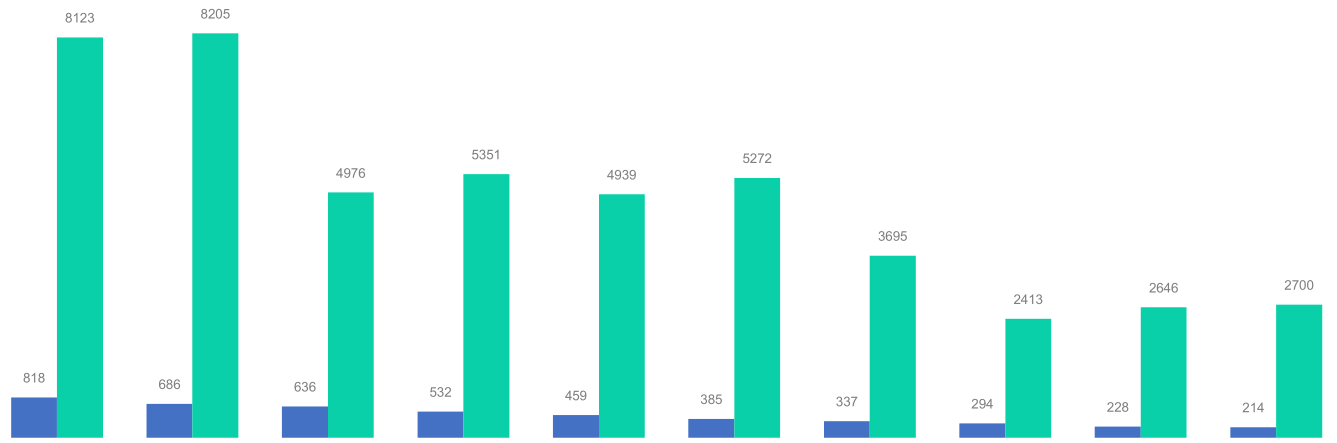 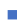 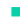 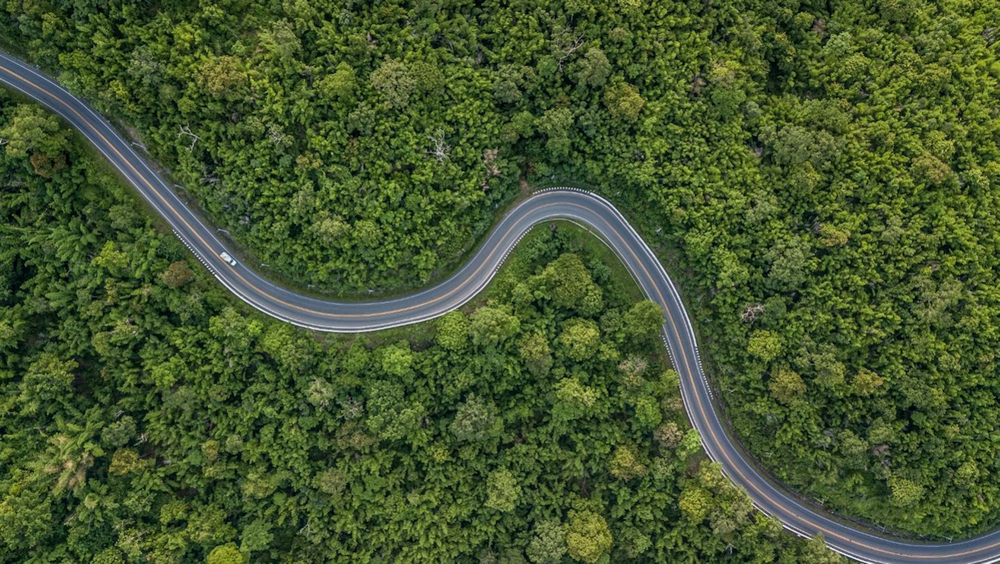 2. Klimato kaita ir aplinka Klimato kaitos ir aplinkos tema iš viso sulaukė 8 123 komentarų, idėjų ir renginių platformoje (3748 idėjos, 3 160 komentarų ir 1 215 renginių). Įvairūs dalyviai iš esmės išreiškė susirūpinimą dėl visuotinio atšilimo ir jo padarinių, ragindami vyriausybes nedelsiant imtis konkrečių kovos su klimato kaita veiksmų. Be kitų pasiūlymų, išmetamųjų teršalų kiekio mažinimas dažnai buvo laikomas pagrindiniu veiksniu, kuriuo siekiama palengvinti žaliąją pertvarką, neutralizuoti poveikį klimatui ir skatinti atsinaujinančiųjų išteklių energiją, visų pirma saulės baterijų plokštes. Tvariuose transporto sprendimuose daugiausia dėmesio skirta geležinkelių sistemoms, o su vartojimu susiję pasiūlymai, kaip kovoti su klimato kaita, pvz., perdirbimas, pakavimas ir plastikas, taip pat buvo pastebimi. Atsižvelgiant į pastaruoju metu padidėjusias energijos kainas, buvo raginama skatinti sąmoningesnį energijos vartojimą ir ES energetinį suverenumą. Piliečiai ragino dalyvauti visuose visuomenės sluoksniuose: atsižvelgiant į konkretų kiekvieno pasiūlymo turinį, atsakomybė tenka asmenims, komerciniam sektoriui arba vyriausybėms ir politikos formuotojams.Įvairios idėjos gali būti grupuojamos pagal šias temas:• Kova su klimato kaita ir žaliasis kursas • Energija• Transportas• Vartojimas• Biologinė įvairovė ir gyvūnų gerovė • Žemės ūkis• Tarša• Subsidijavimas, apmokestinimas • Keisti požiūrį ir elgseną • Būstas ir statybaRenginiaiPalyginti su laikotarpiu iki vasario 20 d., laikotarpiu po 2022 m. vasario 20 d. Vidurio ir Rytų Europos šalyse, pvz., Vengrijoje, Lenkijoje ir šiek tiek mažiau Slovakijoje ir Bulgarijoje, buvo surengta daugiau renginių, susijusių su klimato kaitos ir aplinkos tema. Šie renginiai paprastai buvo organizuojami kaip kolektyvinės diskusijos apie klimato kaitos keliamus iššūkius (žr. renginiopavyzdį). Daugelyje renginių daugiausia dėmesio skirta konkrečioms aplinkos temoms, aptariamoms jaunimo požiūriu (žr. renginiopavyzdį). Šių renginių metu buvo aptartos įvairios temos. Dėl tvaraus žemės ūkio ir bičių apsaugos (žr. renginį) Budapešte surengta bitininkystės konferencija, kurioje dalyvavo daugiau kaip 100 bitininkų. Neutralaus poveikio klimatui miestai buvo viešo renginio Vengrijos mieste Békéscsaba tema (žr. renginį). Renginio tikslas – surinkti idėjų ir rekomendacijų, kaip iki 2030 m. Békéscsaba neutralizuoti poveikį klimatui. Lenkijoje buvo surengti keli susitikimai su jaunais aktyvistais ir vietos valdžios bei NVO atstovais, siekiant išnagrinėti jaunimo sąmoningumo aplinkosaugos srityje lygį ir susidomėjimą aplinkos apsaugos tikslais (žr. renginį). Ispanijos jaunimas svarstė keletą temų, susijusių su žaliuoju kursu, ir pasiūlė idėjų, pradedant nuo dviračių ir pačiūžų naudojimo skatinimo iki tvaraus energijos vartojimo skatinimo ir gamtos išteklių naudojimo kompleksuose (žr. renginį). Danijos internetiniuose seminaruose buvo siekiama keistis idėjomis apie tai, kaip įmonės galėtų skatinti inovacijas ir žaliąją pertvarką. Pagrindinis po to vykusios diskusijos tema buvo poreikis paspartinti ES vandenilio ir vandenilio kuro projektavimo ir gamybos pajėgumus (žr. renginį). Kova su klimato kaita ir žaliasis kursasDalyviai dažnai reiškia susirūpinimą dėl klimato kaitos ir jos padarinių, ragindami vyriausybes ir ES nedelsiant imtis veiksmų ir įgyvendinti tvirtesnę Europos aplinkos politiką siekiant kovoti su klimato kaita (žr. idėjos pavyzdį, renginio pavyzdį). Pasiūlymai yra susiję su išmetamųjų teršalų kiekio mažinimu, poveikio klimatui neutralizavimu, kova su tarša, žaliąja pertvarka, kuri taip pat apima įvairias toliau nurodytas temas. Kalbant apie išmetamuosius teršalus, vienas iš dažniausiai aptariamų klausimų yra susijęs su išmetamųjų teršalų apmokestinimu, konkrečiau, siekiant paskatinti įmones mažinti išmetamą šiltnamio efektą sukeliančių dujų kiekį pasirenkant pigesnius atsinaujinančiuosius energijos išteklius, o tai savo ruožtu skatina vartotojus rinktis tvaresnius sprendimus (žr. labai palankios idėjos pavyzdį). Kitas pasiūlymas – sumažinti didžiausią leistiną išmetamų šiltnamio efektą sukeliančių dujų kiekį. Tai šiuo metu leidžia didelio efektyvumo akmens anglių ir dujų įrenginiams nukristi žemiau ribos; tačiau jie vis dar prisideda prie taršos (žr. idėją). Taip pat iškeltas pasienio anglies dioksido mokesčio ir susijusių priemonių poreikis (žr. renginiopavyzdį). Respondentai paminėjo Sutartį dėl iškastinio kuro neplatinimo – pilietinės visuomenės iniciatyvą, kuria siekiama užtikrinti, kad būtų mažinamas iškastinio kuro naudojimas. Jie rekomenduoja, kad ES prisijungtų prie sutarties lygiagrečiai su Paryžiaus susitarimu (žr. idėją). Vienas dalyvis ragina daugiau investuoti į anglies dioksido surinkimo ir saugojimo technologijų (CCS technologijos) kūrimą (žr. idėją). Visoje Europoje vyko diskusijos dėl žaliojo kurso ir apskritai žaliosios pertvarkos siekiant aptarti pagrindinius prioritetus, geriausią praktiką, įgyvendinimą vietos ir regionų lygmeniu, taip pat alternatyvius verslo modelius (žr. renginių ir renginių pavyzdžius). Keliuose indėliuose daugiausia dėmesio skiriama socialiniam ir ekonominiam žaliojo kurso, kaip ES strategijos, kuria siekiama nukreipti Europą į neutralaus poveikio klimatui, sąžiningos ir klestinčios visuomenės kūrimo kelią, įgyvendinimo poveikiui. Pavyzdžiui, raginama laikytis socialiai įtraukesnio požiūrio ir parengti subalansuotą strategiją, kurios ekonominį, socialinį ir aplinkos aspektus reikia vertinti ir įgyvendinti bendrai ir strategiškai, nurodant didėjančias energijos kainas visoje Europoje (žr. idėją). Labai patvirtinta platformos idėja nori, kad ES pateiktų tvirtą ir įtraukų valdymo metodą, pagal kurį ir darbuotojai, ir profesinės sąjungos dalyvautų rengiant ir įgyvendinant prisitaikymo prie klimato kaitos politiką visais lygmenimis. Pabrėžiama, kad į ES kovos su klimato kaita strategiją turėtų būti įtrauktos konkrečios politikos priemonės, kuriomis būtų išsaugotos darbo vietos ir užtikrinta darbuotojų sveikata ir sauga, taip pat aktyvi darbo rinkos politika ir perkvalifikavimas bei mokymas, kad būtų išvengta darbo vietų praradimo (žr. idėją). Bendresniu lygmeniu siūloma sukurti rezultatų suvestinę, kad būtų galima stebėti priemonių poveikį ir pateikti žaliojo kurso įgyvendinimo regioniniu lygmeniu pažangos įrodymų (žr. idėją).Energijos Kita tema, kuri pritraukia daugiau dėmesio, yra energetika, kuri dažnai keliama klimato kaitos klausimu. Platformos dalyviai siūlo skatinti tiek nedidelio masto, tiek plataus masto atsinaujinančiųjų išteklių energijos naudojimą, pavyzdžiui, vykdant Europos bendradarbiavimą energetikos srityje (žr. renginį). Be atsinaujinančios energijos, branduolinenergetika yra diskusijų tema, kurioje pateikiamos idėjos, kuriomis raginama riboti branduolinės energijos naudojimą arba, alternatyviai, plėtoti saugią branduolinę energiją ir ją naudoti šalyse ir vietose, kuriose neįmanoma naudoti atsinaujinančių energijos šaltinių (žr. idėjospavyzdį). Be to, naujausi Europos Komisijos planai branduolinę energiją ir gamtines dujas priskirti žaliosioms investicijoms sukėlė kritiką Konferencijos platformoje (žr. idėjospavyzdį). Kita vertus, dauguma nuomonių šiuo klausimu laikosi priešingos nuomonės ir teigia, kad branduolinė energija yra geriausias būdas sumažinti priklausomybę nuo iškastinio kuro (žr. idėjospavyzdį). Tuo pat metu raginama ištirti alternatyvius energijos šaltinius (žr. įvykiopavyzdį), pvz., termobranduolinę sintezę, geoterminę energiją arba vandenilį, kurie labai prisidėtų prie energijos įvairovės (žr. idėjospavyzdį). Tačiau respondentai pabrėžia, kad vietos gyventojai turi priimti net alternatyvius šaltinius, pavyzdžiui, vėjo energiją, ir kad būtina užtikrinti, kad jie darytų teigiamą poveikį biologinei įvairovei, žmonėms ir kraštovaizdžiams (žr. idėjospavyzdį). Pagal efektyvaus energijos vartojimo ir aplinkai nekenksmingo šildymo potemę galima paminėti idėją, kuria skatinama naudoti įvairių rūšių kurą naudojančias krosnis (žr. idėją) arba centralizuoto šilumos tiekimo tinklą, kuriame naudojami nepanaudoti šilumos šaltiniai, pvz., gilioji geoterminė energija (žr. idėją). Žmonės apskritai reikalauja didesnės įmonių ir komercinių įmonių atskaitomybės ir dalyvavimo, pavyzdžiui, sumažinti dirbtinį apšvietimą, kai jis nereikalingas, pavyzdžiui, parduotuvių langus prekybos centruose po uždarymo (žr. idėją). Siekiant energijos vartojimo efektyvumo tikslų gyvenamųjų namų lygmeniu, respondentai pasisako už perėjimą prie individualaus energijos vartojimo kondominiumuose (žr. idėją). Kita idėja yra mikrokogeneracija energijos būstuose (žr. idėją). Transportas Kitas dažnai pasitaikantis idėjų rinkinys yra susijęs su transportu, kuris dažnai aptariamas taršos srityje. Kai kurie toliau išvardyti pasiūlymai susiję su transporto sistemų keitimu siekiant sumažinti taršą. Platformoje pateikti pasiūlymai pakeisti transporto sistemas visų pirma ragina uždrausti trumpalaikius skrydžius ES siekiant sumažinti taršą (žr. idėjospavyzdį). Respondentai pabrėžia, kad dėl pandemijos aviacijos pramonė jau sumažėjo. Apskritai labai pritariama tam, kad Europoje būtų tobulinamos viešojo transporto sistemos (žr. idėjospavyzdį), nes jos yra labiau aplinką tausojančios alternatyvos trumpojo nuotolio skrydžiams. Konkrečiai, plačiai aptariamas bendras Europos geležinkelių tinklas (žr. idėjos ir renginiopavyzdį). Vienas respondentas siūlo „Euro Trainscanner“ paieškos sistemą, kad kelionės geležinkeliais taptų patrauklesnės (žr. idėją), o kitas siūlo įdiegti integruotą ES bilietą ir padaryti jį nemokamai miestuose (žr. idėją). Pasiūlymai plėsti greitųjų traukinių tinklus ir sukurti tarpvalstybines geležinkelių jungtis buvo pateikti viename iš kelių renginių, surengtų Europos geležinkelių metams (žr. renginį). Kitos idėjos susijusios su bendru dviračių tinklu, kuriame, pavyzdžiui, siūloma išplėsti dviračių maršrutus arba sukurti visos Europos dviračių jungties tinklą (žr. idėjospavyzdį). Be to, buvo pasiūlyta, kad savivaldybės privalo įrengti dviračių takus kaip neatskiriamą kelio dalį, kaip jau yra pėsčiųjų šaligatvių atveju (žr. idėją). Kitoje idėjų grupėje daugiausia dėmesio skiriama inovacijoms ir elektra varomų transporto priemonių, pavyzdžiui, automobilių ir dviračių, kūrimui ir jų integravimui į dabartinę aplinką, pavyzdžiui, sukuriant įkrovimo stočių tinklą (žr. idėją ir idėją). Vis dėlto vienas dalyvis teigia, kad elektra varomi automobiliai patiria žalingų aplinkosauginių ir humanitarinių išlaidų, ir vietoj to siūlo apriboti transporto priemonės svorį ir greitį, kad būtų sumažintas išmetamo CO2 kiekis (žr. idėją). Kalbant apie transporto priklausomybės nuo iškastinio kuro mažinimą ir ekologiškesnį transportą, dalyviai taip pat pabrėžia tarpvalstybinių projektų svarbą siekiant skatinti laivybą ir geležinkelių transportą (žr. idėjospavyzdį). Taip pat raginama parengti mokslinių tyrimų ir technologinės plėtros bei inovacijų skatinimo programas, kad būtų gaminamos transporto priemonės – tiek viešosios, tiek privačios, individualios ir kolektyvinės – neteršiančios ir 100 proc. savarankiškos energijos (žr. idėjospavyzdį).Vartojimas „Vartojimas“ apima įvairias potemes, kuriose daugiausia dėmesio skiriama įvairių rūšių medžiagų atliekoms, nustatant tvarią tokių atliekų šalinimo ir mažinimo praktiką. Respondentai masiškai ragina pakeisti dabartinę masinio prekių ir paslaugų vartojimo sistemą. Labai pritariant idėjai, kuria išreiškiama pasikartojanti nuomonė, raginama šiuo atžvilgiu skatinti žiedinę ekonomiką (žr. idėją). Teisė į remontą laikoma esminiu elementu keičiant vartojimo modelius ir skatinant žiedinę ekonomiką. Dalyviai ragina kurti remontui palankų produktų dizainą ir įvesti remonto indeksą bei ES masto remonto etiketę (žr. idėją). Dėl pandemijos poveikio žmonės taip pat permąstė pasaulines tiekimo grandines ir pasisakė už jų sutrumpinimą (žr. idėją). Kai kurie respondentai siūlo nustatyti didžiausio suvartojimo ir gamybos kvotas (žr. idėjospavyzdį). Kalbant konkrečiai apie maisto švaistymą, vienas dalyvis pabrėžia, kad 40 proc. viso pasaulyje pagaminto maisto niekada nepasiekia mūsų stalų ir kad tai sukelia 10 proc. viso pasaulyje išmetamo šiltnamio efektą sukeliančių dujų kiekio, ir siūlo priemones, kuriomis siekiama sustabdyti maisto švaistymą, pavyzdžiui, remti maisto dovanojimą (žr. idėją). Keletas platformoje dalyvavusių respondentų atkreipia dėmesį į didelį susidarančių atliekų kiekį ir siūlo keletą priemonių, kaip išvengti tokių atliekų ir su jomis kovoti, pvz., perdirbti (žr. idėjospavyzdį), rinktis produktų pakuotes be atliekų arba mažai atliekų, kad būtų sumažintas neigiamas poveikis aplinkai (žr. idėjospavyzdį). Labai patvirtinta idėja skatina ES vadovaujamą programą dėl grąžinamų maisto pakuočių, pagamintų iš perdirbamų medžiagų (žr. idėją). Vienas dalyvis nurodo, kad reikia daugiau informacijos apie perdirbimą, kad ši praktika būtų skatinama nuo ankstyvo amžiaus (žr. idėją). Kita siūlo įdiegti Europos integruotą butelių grąžinimo sistemą, pagrįstą Vokietijos modeliu (žr. idėją). Atliekų subtemoje (žr. idėją) taip pat minimas draudimas perduoti atliekas iš ES užsakomųjųpaslaugų. Vartojimo poveikio aplinkai potemės klausimu iškeltas klausimas, ar importuojamos prekės atitinka ES standartus. Pavyzdžiui, vienas respondentas siūlo uždrausti importuoti jautieną iš Brazilijos, kurios atsekamumas nėra toks pat kaip ES jautienos (žr. idėją). Kita pasikartojanti idėja pasisako už pažangesnę produktų ženklinimo sistemą (žr. idėjospavyzdį), pagal kurią būtų išsamiai apibūdinamas gamybos poveikis aplinkai arba nurodoma, ar produktuose yra mikroplastiko ir ar dėl to daromas neigiamas ilgalaikis poveikis vartotojų sveikatai (žr. idėjospavyzdį). Labai pritariant idėjai siūlomas „klimato balas“ produktams, pagal kurį apskaičiuojamas produkto poveikis klimatui gamybos, transporto, įmonės profilio ir kt. požiūriu (žr. idėją). Paskutinė kryptis susijusi su greitos mados ir tekstilės pramone, siekiant, kad ji taptų ekologiškesnė; respondentai pabrėžia didžiulį kiekį išteklių, naudojamų drabužių gamybai, ir tai, kad drabužiai dažnai netinkami perdirbti (žr. idėjospavyzdį). Ispanijoje surengtame piliečių praktiniame seminare buvo pateikta keletas idėjų, susijusių su vandens vartojimu. Respondentai pabrėžia, kad reikia tobulinti paskirstymo ir vandens surinkimo sistemas, kad būtų išvengta vandens švaistymo (žr. įvykį). Be to, dalyviai pabrėžia, kad reikia skatinti ekologišką ir tvarų turizmą, o ne masinį turizmą, nes manoma, kad jis daro didelį poveikį gamtos ir kultūros ištekliams (žr. renginiopavyzdį). Paskutinė šios temos pastabų ir idėjų grupė atspindi susirūpinimą dėl naujų elektroninių prietaisų atliekų ir ragina nustatyti didesnę privalomą garantiją tokiems prietaisams ir poreikį užtikrinti taisomumą (žr. idėjos pavyzdį), taip pat sukurti bendradarbiavimo tinklų platformą, kad būtų užtikrintas pakartotinis e. atliekų platinimas (žr. idėją). Kitas pasiūlymas – parengti bandomąją programą, pagal kurią 35 mln. ES šeimų elektros prietaisai būtų pakeisti A+++ gaminiais, atsižvelgiant į ES tikslą pereiti prie žaliosios ekonomikos (žr. idėją). Kai kurie dalyviai taip pat nori, kad energijos suvartojimas būtų ribojamas, ypač atsižvelgiant į tai, kad elektros energija daugiausia gaminama naudojant iškastinį kurą, nustatant mėnesinę elektros energijos vartojimo kvotą, o perteklius būtų apmokestinamas (žr. idėjospavyzdį). Keletas dalyvių išreiškė susirūpinimą dėl kriptovaliutų plėtros, kai įranga sukelia didžiulį elektros suvartojimą. Jų nuomone, kuo daugiau šifravimo kasyba tampa pasauline problema, tuo daugiau apribojimų ir taisyklių reikės (žr. idėjospavyzdį). Biologinė įvairovė ir gyvūnų gerovė Konferencijos metu biologinės įvairovės išsaugojimas ir gyvūnų apsauga tapo vis pasikartojančiomis temomis. Pagrindinė idėjų potemė yra susijusi su miškų naikinimu. Viena iš labiau patvirtintų idėjų ragina investuoti į Europos miškų atkūrimą siekiant išvengti dykumėjimo (žr. idėją) arba visame pasaulyje išsaugoti planetos plaučius, t. y. Amazonės atogrąžų miškus ir kitus pasaulio atogrąžų miškus, siekiant ne tik sulėtinti pasaulinę anglies dioksido taršą ir išsaugoti rūšis, bet ir sumažinti migracijos spaudimą Europai (žr. idėjos pavyzdį). Politikos pasiūlymai apima draudimą importuoti produktus, gautus iš miškų naikinimo (žr. idėją). Faunos apsauga taip pat laikoma svarbia šios temos sudedamąja dalimi. Vienas dalyvis pasiūlė priimti bendrą nykstančių Europos rūšių apsaugos politiką (žr. idėją). Keletas dalyvių pritarė idėjoms sustabdyti prekybą egzotiniais gyvūnais kaip gyvūnais augintiniais (žr. idėją), taip pat su vandens gyvūnų apsauga susijusioms idėjoms, įskaitant teisės aktų dėl vandens gyvūnų gerovės įgyvendinimą (žr. idėjospavyzdį). Be kitų pasiūlymų, susijusių su biologinės įvairovės tema, siūloma pasodinti medžius visose „pamirštose“ vietose, pvz., greitkeliuose, kelių mainuose ir kt., kaip būdas surinkti CO2, padidinti evapotrapiraciją, gerinti biologinę įvairovę ir reguliuoti vandens srautus (žr. idėją). Kai kuriuose renginiuose taip pat buvo aptartas raginimas palikti daugiau erdvės gamtai (žr. renginį). Kitas pasiūlymas susijęs su Europos mobiliosios jūrų mokslinių tyrimų stoties įsteigimu siekiant įgyti esminių žinių apie jūrų biologinę įvairovę (žr. idėją). Žemės ūkis Kita tema, kuri pritraukė daug įnašų, taip pat nemažai patvirtinimų, susijusių su susijusiomis idėjomis, yra žemės ūkis. Pagal šią temą respondentai gana dažnai pasisako už ekologinio ūkininkavimo ir daugiau smulkių ūkių koncepciją (žr. idėjospavyzdį), ragindami uždrausti pesticidų naudojimą ir intensyvų ūkininkavimą (žr. idėjospavyzdį). Kai kurie respondentai teigia, kad pesticidų draudimas turėtų būti taikomas ir asmeniniam naudojimui (žr. idėjospavyzdį). Paramą smulkiajam ir ekologiniam ūkininkavimui, taip pat apskritai ES žemės ūkio politikos ateičiai taip pat rodo dalyvavimas apskritojo stalo diskusijose, organizuojamose šioms konkrečioms temoms aptarti (žr. renginiopavyzdį). Idėjų paprogramėje pateikiama keletas pavyzdžių, kaip sumažinti žemės ūkio taršą ir tvarumą, diskutuojant apie tokius aspektus kaip plastiko naudojimas žemės ūkio plėvelėse (žr. idėją) ir būdai, kaip sumažinti vandens suvartojimą žemės ūkyje (žr. idėją). Kitos idėjos rodo, kad ES turėtų dėti daugiau pastangų, kad būtų skatinama augalų mityba, grindžiama klimato apsauga ir aplinkos išsaugojimu. Kai kurie respondentai nurodo etinius susirūpinimą keliančius klausimus kaip tokių veiksmų pagrindą (žr. idėjospavyzdį). Tai taip pat aptariama sveikatos tema. Respondentai taip pat labai pabrėžia, kad reikia užtikrinti apsirūpinimo maistu savarankiškumą ir saugumą skatinant vietos ūkininkavimą. Diskusijose buvo nagrinėjamos maisto juostos aplink miestus, sodinami vaismedžiai miesto vietovėse, parama gamintojams ir ūkininkams įsigyjant žemę ribojant tokios žemės kainą ir kitos priemonės (žr. idėją). Be to, pasiūlymuose numatyta nustatyti vietos produktų pirkimo kvotas dideliems tarptautiniams prekybos centrams (žr. idėją). Žemės ūkio tema keliamas klausimas, kaip žemės ūkis turėtų susidoroti su klimato svyravimais ir jiems pasirengti. Šiuo atžvilgiu daugiafunkcinės, įvairialypės agrarinės miškininkystės sistemos gali padidinti humuso, vandens laikymo pajėgumų ir CO2 surišimo lygį ir taip gerokai padidinti žemės ūkio stabilumą ir našumą (žr. idėją). Be to, vienas dalyvis pasisako už perėjimą nuo intensyvaus žemės ūkio prie agroekologijos (žr. idėją). Galiausiai aptariamos ūkininkų pajamos, o kai kurie respondentai ragina ūkininkus gauti garantuojamas pajamas sąžiningomis kainomis, o ne subsidijomis (žr. idėjospavyzdį). Tarša Tarša laikoma pasaulio aplinkai daromo spaudimo šaltiniu. Aptariamos kelios taršos sritys: vandens tarša, tarša plastiku ir šviesos tarša. Kalbant apie vandens taršos potemę, daug dėmesio skiriama poreikiui ateityje užtikrinti geriamojo vandens išteklių ir švarių ekosistemų saugumą. Be to, yra konkrečių pasiūlymų, kaip kovoti su vandenynų ir upių tarša (žr. įvykiopavyzdį), pavyzdžiui, idėja neutralizuoti vandenynų rūgštėjimą konkrečiomis bakterijomis (žr. idėją). Atsakymai, kuriais sprendžiamas plastikinių medžiagų keliamos taršos klausimas, sudaro didelę visų taršos rodiklių dalį, o tai rodo didėjantį visuomenės susirūpinimą dėl pernelyg didelio plastiko atliekų kiekio. Kartu su raginimu taikyti ir išplėsti vienkartinio naudojimo plastikų draudimą (žr. renginiopavyzdį) dalyviai siūlo pakavimui naudojamo plastiko tipus taikyti tik tiems, kuriuos galima perdirbti kartu nereikalaujant atskirų sudedamųjų dalių (žr. idėjospavyzdį). Be to, siūloma sukurti iš upių ir vandenynų pašalinto plastiko perdirbimo įrenginius (žr. idėją). Galiausiai, kai kuriose platformos idėjose siūloma riboti šviesos taršą (žr. idėjospavyzdį). Subsidijavimas, apmokestinimasBe įvairių idėjų, susijusių su išmetamųjų teršalų apmokestinimu, kurios aptariamos kovos su klimato kaita tema, pagal šią temą pateikiama keletas pasiūlymų, kaip sustabdyti aplinkai nekenksmingas subsidijas, pvz., labai pritariama idėjai sustabdyti visas subsidijas iškastiniam kurui (žr. idėją). Panašiai, kita idėja ragina sustabdyti žalingas žvejybos subsidijas (žr. idėją). Kita vertus, pasiūlymuose raginama didinti subsidijas biologinės įvairovės ir klimato kaitos projektams arba ES skyrė lėšų būsto izoliacijai atnaujinti (žr. idėjospavyzdį). Respondentai taip pat siūlo įvesti tvarumo mokestį (žr. idėjospavyzdį), dėl kurio netvarūs produktai taptų brangesni, todėl tokie produktai taptų mažiau patrauklūs ir vartotojams, ir gamintojams. Be to, tai taip pat suteiktų ES papildomų pajamų arba „klimato pajamų“, kad galėtų investuoti į tvarumo priemones, pavyzdžiui, elektra varomų automobilių pirkimą ir saulės baterijų plokščių įrengimą privačiuose namuose (žr. idėją). Keisti požiūrį ir 
elgesys Kitas dėmesys skiriamas visų kartų europiečių švietimui ir informuotumo didinimui (žr. renginį). Nors dauguma idėjų yra susijusios su jaunimo švietimu (žr. idėjospavyzdį), net nuo labai ankstyvo amžiaus, švietimo soduose (žr. idėją), taip pat raginama įtraukti vyresnio amžiaus europiečius į kovos su klimato kaita iniciatyvas, ypač dėl didėjančio visuomenės senėjimo Europoje (žr. idėjospavyzdį). Be to, kai kurie respondentai pabrėžia, kad reikia skatinti ekologiškai atsakingą Europos institucijų komunikaciją. Pavyzdžiui, jie siūlo parengti komunikacijos rinkinius „Kaip būti ekologiniu požiūriu atsakingu europiečiu“ ir stiprinti švietimą aplinkosaugos klausimais, kad būtų sukurti už aplinką atsakingi rajonai (žr. idėją). Suvokdami asmenų vaidmenį mažinant klimato kaitą, kai kurie dalyviai primygtinai reikalauja įmonių atsakomybės ir ragina žmones patraukti atsakomybėn tas įmones, kurios teigia, kad jos yra neutralios anglies dioksido atžvilgiu, tačiau vis dar remiasi netvariais verslo modeliais (žr. idėją).Būstas ir statyba Papildoma tema susijusi su būstu ir statyba, o potemė apima keletą idėjų ir renginių, kuriuose aptariamas naujasis europinis bauhauzas (žr. renginį), siekiant suderinti novatorišką, estetinį dizainą su konkrečiais kovos su klimato kaita veiksmais ir padaryti mūsų būsimas gyvenamąsias erdves tvaresnes, įperkamesnes ir prieinamesnes. Kita idėja ragina rengti informuotumo didinimo kampanijas apie ekologišką ir tvarią statybą naudojant mažai anglies dioksido į aplinką išskiriančias statybines medžiagas (žr. idėją). Be to, Švedijoje surengtame dialoge daugiausia dėmesio skiriama tvariam būstui kaimo vietovėse plėtoti ir skatinti, kad gyvenimas kaimo vietovėse taptų patrauklesnis (žr. renginį). Vienas pasiūlymas susijęs su Europos žemės atkūrimu, siekiant atkurti natūralią apleistų žemės ir pastatų būklę biologinės įvairovės ir miesto gyventojų labui (žr. idėją). Galiausiai taip pat buvo nagrinėjama naudotų elementų ir medžiagų recirkuliacijos statybos pramonėje idėja (žr. idėją). Naujos idėjos praėjusiu laikotarpiu (21/02/2022–09/05/2022) Naujausiuose pranešimuose daugiau dėmesio skirta energetikai, atsižvelgiant į vis labiau problemišką ES priklausomybę nuo Rusijos dujų ir naftos tiekimo. Buvo pateikta keletas pasiūlymų, pradedant nuo energetinio blaivumo skatinimo ES (žr. idėją), energetinės nepriklausomybės arba tvaraus transporto skatinimo. Didelė dalis naujų nuomonių pasisakė už patobulintus geležinkelių tinklus, pigų ir prieinamą viešąjį transportą ir dviračių naudojimą (žr. idėjospavyzdį). Daugiausia diskusijoje daugiausia dėmesio buvo skiriama švariems energijos šaltiniams – tai populiari tema, kaip matyti ir ankstesnėse ataskaitose (žr. idėjospavyzdį). Vandenilis dažnai minimas kaip ekologiškos energijos nešiklio pavyzdys, o kai kurių „žaliųjų“ energijos šaltinių, tokių kaip branduolinė energija ir metanas, ribos dažnai buvo pabrėžiamos (žr. idėjospavyzdį). Kalbant apie tvaraus vartojimo skatinimo potemę, buvo atkreiptas dėmesys į anksčiau nurodytas papildomas temas, pavyzdžiui, plastiko naudojimo uždraudimą (žr. idėjospavyzdį), perdirbimą, atliekų mažinimą ir mokesčių sistemą, skatinančią tvarų vartojimą. Naujose idėjose pateikta konkrečių pasiūlymų, pavyzdžiui, pasiūlymas sukurti ES remiamą keitimosi automobiliais programą, kad piliečiai galėtų savo automobilius keisti mažiau taršiais modeliais, pavyzdžiui, hibridiniais automobiliais (žr. idėją). Kituose atsakymuose buvo pasiūlyti energijos taupymo būdai, visų pirma biuruose, atsižvelgiant į klimato kaitą (žr. idėjospavyzdį). Vėl buvo plačiai diskutuojama apie klimato kaitą ir apskritai išmetamus teršalus, o su aplinkosauginiu švietimu susijusios idėjos pastaruoju laikotarpiu buvo pateikiamos dažniau (žr. idėjospavyzdį). Kovos su klimato kaita tema neseniai pateikti pasiūlymai dėl bendro požiūrio į klimato kaitą Europos aplinkos ambasadoriui arba, atsižvelgiant į dabartinę aplinką, įsteigti Europos energetikos ministrą, kuris atstovautų Europai šiais klausimais tarptautinėje arenoje (žr. idėjospavyzdį). 2022 m. balandžio mėn. pradžioje Milane surengtoje Europos jaunimo diskusijoje buvo aptarti keli klausimai, susiję su tvariu kosmoso tyrinėjimu ir raginimu kurti naujas, labiau aplinką tausojančias kosmoso technologijas tvariems palydovams kurti (žr. idėją). 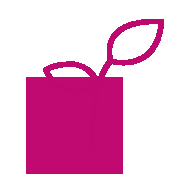 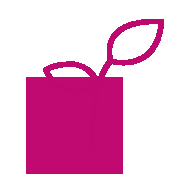 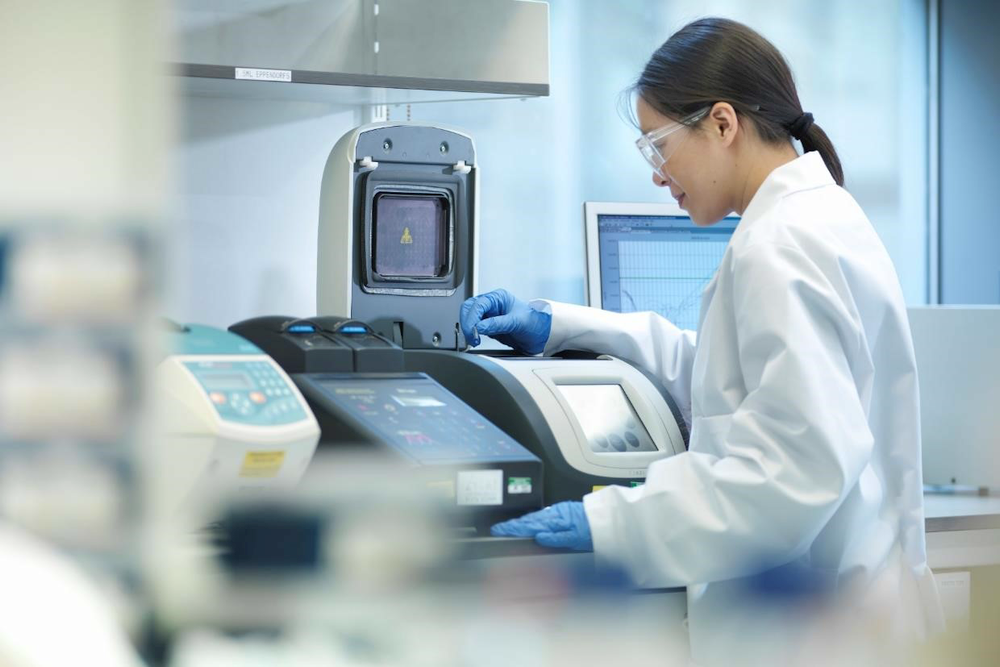 3. SveikataPagal temą „Sveikata prisidedantys asmenys“ nagrinėjo įvairias temas. Dažniausiai pasikartojančios temos parodė, kad reikia užtikrinti vienodas galimybes naudotis aukštos kokybės sveikatos priežiūros paslaugomis, ir pasiūlė labiau suderinti ir integruoti sveikatos priežiūros paslaugas Europos lygmeniu; tam įtakos taip pat turėjo COVID-19 patirtis ir jos poveikis. Kitos idėjos – nuo raginimų daugiau investuoti į psichikos sveikatą, sveikatos mokslinius tyrimus, siekiant kovoti su dabartiniais sveikatos iššūkiais, ypatingą dėmesį skiriant gyventojų senėjimui ir vėžiui, iki raginimų investuoti į prevencines priemones, įskaitant sveiko gyvenimo skatinimą ir tų elementų, kurie, kaip žinoma, yra sveikatos problemų priežastys, pvz., oro taršos ir tabako vartojimo, šalinimą. Pagal šią temą gauta 2 413 atsakymų: 1 162 idėjos, 1 003 komentarai ir 248 renginiai. Nustatytos temos išvardijamos pagal jų paplitimo lygį. Pagrindinės temos, susijusios su šia tema, yra šios: • Galimybė naudotis sveikatos priežiūros paslaugomis visiems • ES sveikatos priežiūros sistemų integravimas • Sveikas gyvenimo būdas • Sveikatos tyrimai • Prevencija, o ne intervencija • Sveikas senėjimas ir senėjimas • Požiūris į mediciną • Atsakas į COVID-19 • Sveikata skaitmeninėje eroje • Vėžio priežiūra • Sveikatos priežiūros darbuotojai • Lytinė ir reprodukcinė sveikata Renginiai Įvairūs pastarojo meto įvykiai buvo susiję su tokiais klausimais kaip psichikos sveikata ir gerovė (žr. renginiopavyzdį). Lenkijoje vykusiame Europos jaunimo tarybų kongrese dalyviai aptarė socialinės žiniasklaidos poveikį psichikos sveikatai (žr. renginį). Kalbant apie COVID-19 pandemiją, buvo apsvarstytas pandemijos poveikis piliečių fizinei ir psichinei sveikatai (žr. įvykį). Liublianos universitete surengtame internetiniame renginyje dalyviai ištyrė ES vaidmenį sudarant sąlygas sveikam senėjimui (žr. renginį), o Italijoje surengtas renginys buvo skirtas Europos kovos su vėžiu planui (žr. renginį). Kalbant apie sveikatos priežiūros integravimą visose ES valstybėse narėse, Europos visuomenės sveikatos sistemos sukūrimo perspektyvos ir iššūkiai buvo discussed per dalyvaujamąjį seminarą Graikijoje (žr. renginį). Dalyviai suformulavo idėjas nuo raginimų sukurti Europos medicinos korpusą iki poreikio panaikinti Šiaurės ir Pietų nelygybę, kad būtų galima pereiti prie tokios bendros Europos visuomenės sveikatos sistemos. Internetiniame renginyje buvo aptartas pavojus sveikatai, susijęs su oro kokybe dėl teršalų, pvz., tabako dūmų, kuro dujų, cheminių medžiagų ir kitų alergenų bei radonų (žr. renginį). Sveikatos priežiūros paslaugos visiems Viena iš labiausiai pasikartojančių šios temos temų yra raginimas užtikrinti vienodas galimybes naudotis įperkamomis ir aukštos kokybės sveikatos priežiūros paslaugomis (žr. labai patvirtintos idėjos pavyzdį). Pateiktos idėjos taip pat remia Europos sveikatos draudimo sistemos įdiegimą (žr. idėjospavyzdį). Viena iš labai palankiai vertinamų šios temos idėjų taip pat ragina ES užtikrinti, kad visi ES gyventojai turėtų vienodas galimybes naudotis įperkamomis ir aukštos kokybės sveikatos priežiūros ir socialinės rūpybos paslaugomis, kurias teikia atsparios, gerai aprūpintos ir aprūpintos viešosios sistemos, apimančios visuotinę aprėptį (žr. idėją). Kai kurios idėjos plėtojamos atsižvelgiant į tai, kad ES turi skirti lėšų, kad visiems, nepriklausomai nuo jų pajamų ir amžiaus, būtų užtikrinta galimybė naudotis psichikos sveikatos priežiūros paslaugomis (žr. idėjospavyzdį). Sveikatos priežiūros pramonės deprivatizavimo idėja taip pat pateikiama kaip būdas užtikrinti, kad sveikatos priežiūros paslaugos būtų įperkamos visiems (žr. pavyzdį), ir panaikinti dvigubą viešojo ir privačiojo sektorių sveikatos priežiūros paslaugų teikimo ES trajektoriją (žr. idėją). Kitos idėjos kelia klausimą dėl vaistų kainos ir siūlo būdų, kaip padaryti juos prieinamą visiems, labiau stebint farmacijos pramonę (žr. idėjospavyzdį). Kalbant apie prieinamumą, grupė idėjų siūlo keletą sprendimų, kaip užtikrinti, kad sveikatos priežiūros paslaugos būtų praktiškai prieinamesnės riboto judumo arba atokiose vietovėse esantiems pacientams (žr. idėjospavyzdį). Nuotolinės sveikatos priežiūros plėtra – tai greitųjų ir mažų kliūčių prieiga prie medicinos sistemų su sveikatos autobusais (žr. idėją). Paskutinė tema susijusi su lygybės aspektu, susijusiu su galimybe naudotis sveikatos priežiūros paslaugomis. Respondentai atkreipia dėmesį į tai, kad tam tikros pacientų grupės dažnai susiduria su konkrečiomis socialinėmis kliūtimis. Kai kurie dalyviai pabrėžia, kad reikia daugiausia dėmesio skirti vaikų priežiūrai, ypač vėžiu sergantiems pacientams ( žr. idėjospavyzdį), kita idėja – padidinti tikslines išmokas neįgaliesiems (žr. idėją). Vienas dalyvis ragina suteikti daugiau galimybių translyčiams asmenims naudotis specialiomis sveikatos priežiūros paslaugomis (žr. idėją). Atsižvelgiant į dabartines COVID-19 aplinkybes ir didėjančius psichikos sveikatos paslaugų laukiančių asmenų sąrašus, daug idėjų kyla dėl to, kad ES turi skirti lėšų, kad visiems, nepriklausomai nuo pajamų ir amžiaus, būtų užtikrinta galimybė naudotis psichikos sveikatos priežiūros paslaugomis (žr. idėjospavyzdį). Vokietijos renginyje „Sveikata be sienų senėjančioje visuomenėje“ buvo aptarti dabartiniai ir būsimi Europos sveikatos sistemų uždaviniai, atsižvelgiant į dvi didžiules mūsų amžiaus sveikatos tendencijas: visuomenės senėjimas ir technologinė revoliucija. Šio renginio metu taip pat buvo siekiama suprasti, kaip pasinaudoti technologijomis, kad būtų užtikrinta visapusiška sveikatos apsauga nepaisant visuomenės senėjimo (žr. renginį). Dalyviai nustatė tris veiklos sritis: parengti tarptautines mokymo programas, įveikti geografines ribas sveikatos mokslinių tyrimų ir priežiūros srityje ir tobulinti darbo modelius (darbo laiką ir turinį), ypač darbuotojų vertinimo mechanizmus. ES sveikatos priežiūros sistemų integravimasViena iš su sveikata susijusių idėjų temų – ES sveikatos priežiūros sistemų integravimas ir glaudesnis valstybių narių bendradarbiavimas apskritai yra viena iš dažniausiai minimų temų (žr. idėjospavyzdį). Platformos dalyviai pasisako už glaudesnį valstybių narių bendradarbiavimą siekiant stiprinti Europos sveikatos priežiūros sistemas (žr. renginiopavyzdį) ir užtikrinti kokybišką sveikatos priežiūrą visoje ES. Idėjos apima visoje ES taikomų sveikatos priežiūros standartų nustatymą (žr. idėjos  ir idėjospavyzdį), medicinos žinių ir pajėgumų telkimą tinkle (žr. idėjospavyzdį) arba, pavyzdžiui, sudarant sąlygas intensyvesniems asmenims laisvai judėti ir rūpintis kritiškai sergančiais pacientais visoje ES (žr. idėjospavyzdį). Taip pat siūloma visoje ES pripažinti slaugytojų kvalifikaciją, įsteigti Europos retųjų ligų ligoninę (žr. idėją), patobulinti transplantacijos teisės aktus siekiant sukurti bendrą transplantacijos ir organų donorystės sistemą (žr. idėją) ir įsteigti Europos sveikatos priežiūros įstaigų akreditavimo agentūrą (žr. idėją). Be to, respondentai siūlo pripažinti ligas visoje ES, kad būtų sukurta duomenų bazė, kurioje būtų nurodyti gydymo metodai ir vertinimai, kad būtų sukurta ES masto ligų sistema (žr. idėjospavyzdį). Kita idėja susijusi su sveikatos koridorių tarp pasienio šalių sukūrimu (žr. idėjospavyzdį). Tai suteiktų darbuotojams, pacientams ir kitiems sveikatos priežiūros specialistams galimybę ateityje karantino metu keliauti per nacionalines sienas ir taip užtikrinti galimybę naudotis sveikatos priežiūros paslaugomis. Todėl diskusijose pabrėžiamas poreikis didinti ES kompetenciją visuomenės sveikatos klausimais (žr. idėjos ir renginiopavyzdį), daugelis siūlė ir pritarė Lisabonos sutarties persvarstymo idėjai (žr. idėjospavyzdį). Kitos siūlo įsteigti Europos sveikatos priežiūros instituciją (žr. idėją) arba padidinti EMA, Europos vaistų agentūros (žr. idėją) vaidmenį. Vienas respondentas siūlo įsteigti Europos sveikatos priežiūros ministeriją (žr. idėją) arba tikrą instituciją, koordinuojančią visas ES sveikatos priežiūros agentūras, kurios prižiūrėtų vaistų tiekimą nuo vystymosi iki gamybos (žr. idėją). Šie pasiūlymai dažniausiai pateikiami atsižvelgiant į tai, kaip valstybės narės kovojo su COVID-19 pandemija ir su tuo susijusiu medicininės įrangos trūkumu, vakcinų kūrimo ir bendro vakcinų pirkimo iššūkiais. Todėl respondentai pabrėžia, kad reikia didinti arba perkelti vaistų ir medicinos priemonių gamybos pajėgumus ES (žr. idėjospavyzdį). Kai kurie respondentai ragina parengti integruotą strategiją dėl bendrų ES sveikatos problemų, pavyzdžiui, Europos psichikos sveikatos strategiją (žr. idėjospavyzdį) ir savižudybių prevenciją (žr. idėjospavyzdį) arba bendrą požiūrį į retąsias ligas (žr. idėjospavyzdį). Be to, Lenkijoje surengtose nacionalinėse diskusijose sveikatos klausimais dalyviai pasiūlė pakeisti Europos Sąjungos sutartį, kad psichikos sveikatos klausimai būtų reglamentuojami Sąjungos lygmeniu (žr. renginį). Kiti, kalbant apie kovą su vėžiu ir jų prevenciją, nemano, kad tikslinga išplėsti Sąjungos kompetenciją sveikatos srityje, nes valstybės narės labiau atitinka vietos padėtį (žr. idėją). Idėjų rinkinys skirtas gyvenimo pabaigos priežiūros temai, propaguojant vieningą Europos strategiją dėl gyvenimo pabaigos gydymo (žr. idėją), o kitose daugiausia dėmesio skiriama vėžiu sergančių pacientų paliatyviojo gydymo gerinimui (žr. idėją).Sveikas gyvenimo būdasKita dažnai pasitaikanti tema yra sveikos gyvensenos skatinimas. Daugelis platformos dalyvių mano, kad ES yra gerai kvalifikuota veikėja, galinti skatinti sveiką europiečių gyvenimo būdą. Keletas respondentų mano, kad svarbu skatinti veganišką ar vegetarišką mitybą dėl jų naudos sveikatai ir aplinkai (žr. idėjospavyzdį). Atsižvelgiant į tai, kai kurie siūlo padidinti mokesčius mėsai ir sumažinti PVM už sveikus maisto produktus (žr. idėją), o kiti siekia apskritai apmokestinti nesveikus maisto produktus (žr. idėjospavyzdį). Vienas dalyvis siūlo subsidijuoti sveiką ir ekologišką maistą, kad mažas pajamas gaunantys žmonės taip pat galėtų sau leisti jį nusipirkti (žr. idėją). Galvojant apie prastos mitybos pasekmes, kitas dalyvis siūlo kovoti su uždegiminėmis ligomis, susijusiomis su prasta mityba ir nutukimu (žr. idėją). Platformoje taip pat siūloma parama sveikatos raštingumo ir švietimo skatinimui ( žr. idėjos ir idėjospavyzdį) ir su sveikata susijusios praktikos diegimui nuo ankstyvo amžiaus, nes tai yra pagrindinis sveikos gyvensenos veiksnys (žr. idėją). Šiuo atžvilgiu Nutri-score sistemoje naudojamus parametrus kritikavo vienas dalyvis (žr. idėją). Be sveikos mitybos švietimo, autoriai ypač laiko psichinės sveikatos ugdymą (žr. idėjospavyzdį). Maisto ir sveikatos sąsaja toliau nagrinėjama daugelyje idėjų, todėl kyla klausimas dėl didesnės maisto kokybės kontrolės (žr. idėjospavyzdį) arba konkrečių produktų, pvz., dirbtinių transriebalų (žr. idėją), uždraudimo. Taip pat paminėtas žemės ūkio metodų, turinčių įtakos mitybai ir sveikatai, pavyzdžiui, antibiotikų intensyvaus ūkininkavimo srityje, reguliavimas (žr. idėją). Konkretus renginys Lietuvoje buvo skirtas tvarios ES maisto politikos plėtojimui, jame dalyvavo 280 dalyvių (žr. renginį). Jose išreikštas poreikis, kad ES daugiau investuotų į ekologinį žemės ūkį teikdama specialią paramą ūkininkams. Apskritai dalyviai pabrėžia, kad siekiant įgyvendinti tvarią žemės ūkio politiką būtina laikytis principo „iš apačios į viršų“. Panašios idėjos taip pat keliamos klimato kaitos ir aplinkos tema. Keli piliečiai atkreipia dėmesį į būtinybę atgrasyti nuo tabako vartojimo Europos lygmeniu didinant kainas ir mažinant pardavimo punktus vaistinėse (žr. idėjospavyzdį), o kiti pasisako už tvaresnę kovą su narkotikais ES lygmeniu (žr. idėją). Alkoholis taip pat minimas tarp priklausomybių, su kuriomis ES turėtų kovoti (žr. idėjospavyzdį), o vienas dalyvis siūlo apriboti alkoholio ir tabako pardavimą specializuotose parduotuvėse (žr. idėją). Keletas respondentų siūlo panaikinti sezoninį laiko keitimą, kuris, jų nuomone, pagerintų bendrą sveikatą ir saugą (žr. i deapavyzdį). Sveikatos tyrimaiSveikatos moksliniai tyrimai yra kompleksinė tema, kuri pritraukia daugiau dėmesio ir paliečia keletą dalykų. Nepaisant konkretaus klausimo, respondentai paprastai labai pritaria didesnėms investicijoms į mokslinius tyrimus, ypač tiriant novatoriškas biomedicinines technologijas. Keletas respondentų siūlo įvairias idėjas, kaip sukurti klestinčią sveikatos ekosistemą Europoje, skatinant ir remiant sveikatos srities inovacijas ir mokslinius tyrimus sveikatos srityje (žr. idėjospavyzdį). Pasiūlymai yra įvairių formų, pavyzdžiui, labai patvirtintas pasiūlymas skatinti mialginio encefalomielito patomechanizmo mokslinius tyrimus pagal programą „Europos horizontas“ (žr. idėją) arba raginimas remti neurodegeneracinių ligų mokslinius tyrimus (žr. idėją). Kalbant apie institucinį mokslinių tyrimų organizavimą ES lygmeniu, kai kurie respondentai siūlo skaidrią intelektinės nuosavybės skatinimo sistemą (žr. idėją) arba sukurti centralizuotą Europos sveikatos mokslinių tyrimų institutą, kuris koordinuotų nacionalinių institutų sveikatos tyrimus ir investuotų į farmacijos mokslinius tyrimus (žr. idėją). Kitos idėjos – sukurti Europos infekcinių ligų laboratoriją (žr. idėją). Vienas pilietis pabrėžia, kad būtina sujungti nacionalinius mokslinių tyrimų institutus, taip pat pirkti, gaminti ir tiekti apsauginius drabužius ir vaistus, kad jie taptų labiau įsitvirtinę Europoje (žr. idėją). Kitas pasiūlymas – Europai reikia suvienyti jėgas su universitetais mokslinių tyrimų srityje, kad būtų sukurtas naujas antibiotikas nuo super atsparių bakterijų (žr. idėjospavyzdį). Taip pat pasisakoma už didesnį informuotumą apie antibiotikų vartojimą ir netinkamą naudojimą (žr. idėją). Kai kurie piliečiai taip pat ragina priimti įstatymą, pagal kurį vakcinas platinančios farmacijos bendrovės būtų įpareigotos skelbti išsamius tų vakcinų klinikinių tyrimų duomenis, kad būtų lengviau įvertinti jų saugumą ir veiksmingumą (žr. idėją). Šališkumas dėl lyties minimas tarp problemų, trukdančių moksliniams tyrimams veiksmingai studijuoti ligas, kurios labiau paplitusios tarp moterų. Vienas dalyvis ragina ES rasti taisomąją priemonę dėl su moterimis susijusių duomenų trūkumo mokslinių tyrimų srityje (žr. idėją). Kai kurie respondentai, be kita ko, labai palankiai vertina idėją „Kitos idėjos“, ragina parengti veiksmų planą, kaip pereiti prie mokslo, kuriame nebūtų gyvūnų (žr. idėją).Prevencija, o ne intervencija Kalbant apie sveikos gyvensenos kategoriją, prevencija laikoma sritimi, kurioje ES gali ir turėtų veiksmingai veikti. Keletas piliečių pateiktų idėjų yra susijusios su informuotumo apie psichikos sveikatą ir jos padarinius didinimu, pavyzdžiui, išsekimu, stresu, depresija ir nerimu, ir raginama parengti Europos planą šiai problemai spręsti (žr. idėjospavyzdį), ypač atsižvelgiant į COVID-19 poveikį (žr. idėjospavyzdį). Šis klausimas ypač aktualus jaunimui, todėl raginama sukurti Europos jaunimo psichikos sveikatos platformą (žr. idėją) ir daugiau investuoti į mokslinius tyrimus (žr. idėją) ir žiniasklaidos kampanijas psichikos sveikatos klausimais (žr. idėją). Oro taršos poveikis piliečių sveikatai taip pat keliamas kaip neatidėliotinas klausimas (žr. idėją), taip pat poreikis kovoti su akustine tarša nustatant griežtus leidžiamo automobilių padangų skleidžiamo triukšmo lygius (žr. idėją). Be to, raginama mažinti labai didelį susirūpinimą keliančių medžiagų, įskaitant PFAS (per- ir polifluoralkilines medžiagas) poveikį (žr. idėją). Atsižvelgiant į prevenciją, viena idėja pateikia epigenetinių technologijų privalumus skatinant naują ekologinį humanizmą, stiprinant aplinkos ir maisto vaidmenį siekiant apsaugoti asmenų ir bendruomenės sveikatą (žr. idėją). Prevencijos ir sveikatos tikrinimo svarba taip pat buvo pabrėžta renginiuose (žr. renginį). Vienas dalyvis pabrėžia, kad reikia parengti Europos veiksmų planą, taip pat susijusį su širdies ir kraujagyslių ligomis (žr. idėją).Sveikas senėjimas ir senėjimas Kai kurie dalyviai įvairiomis perspektyvomis aptaria sveiko senėjimo ir senėjimo prevencijos idėjas. Atsižvelgdami į senėjančią Europos visuomenę, piliečiai pabrėžia geros sveikatos svarbą „sidabro amžiuje“. Šiuo tikslu pabrėžiamas kokybiškų pagyvenusių žmonių priežiūros paslaugų poreikis (žr. idėją). Viena labai patvirtinta ir komentuota idėja skatina mokslo intensyvius sveiko ilgaamžiškumo mokslinius tyrimus ir technologijas, tokias kaip atjauninimo terapija ir klinikiniai tyrimai. Taip pat manoma, kad labai svarbu įgyvendinti veiksmingus teisinius, biudžetinius, reguliavimo ir institucinius įsipareigojimus siekiant pailginti tikėtiną sveiko gyvenimo trukmę ES (žr. idėją). Atsižvelgiant į idėją dar labiau, vienas pilietis skatina krioniką kaip galimybę atidėti priežiūrą, kol bus rastas gydymas, užšaldant sunkiai sergančius žmones (žr. idėją). Taip pat pasisakoma už kovą su senėjimu siekiant skatinti ekonomikos augimą, palyginti su dirbančiųjų skaičiaus mažėjimu (žr. idėją). Vienas pilietis didina kaimo vietovių, kaip sveiko senėjimo strategijų inovacijų centrų, potencialą, nes šiose „strukdančiose vietovėse“ paprastai tankiau gyvena vyresnio amžiaus piliečiai, o sveikatos priežiūros kokybė nėra tokia aukšta kaip miesto vietovėse, todėl reikia novatoriškų sprendimų (žr. idėją). Kito respondento siūlomas sprendimas yra remiamo, kelių kartų gyvenimo sąvoka (žr. idėją). Renginys Lietuvoje įgavo įdomią su amžiumi susijusią perspektyvą, stengdamasis suprasti jaunimo ir vyresnio amžiaus žmonių skirtingą suvokimą ir požiūrį į sveikatos problemas (žr. renginį). Du pagrindiniai renginio dalyviai buvo, viena vertus, informavimo kampanijų ir visą gyvenimą trunkančio mokymosi sveikatos klausimais svarba ir, kita vertus, pagrindinis šeimų vaidmuo ir savitarpio parama sprendžiant sveikatos problemas.Požiūris į mediciną Platformų dalyviai kartais skiriasi savo nuomone apie geriausią požiūrį į mediciną. Nors diskusija apie medicininius metodus paprastai apsiriboja keliais dalyviais, kai kurie klausimai paprastai pasiekia platesnę auditoriją. Tai pasakytina apie gydymą pasibaigus gyvavimo ciklui. Respondentas ragina rinkti daugiau duomenų apie gyvenimo pabaigos pasirinkimus ir pripažinti gyvenimo vertę visoje Europos Sąjungoje (žr. idėją). Vienoje iš idėjų, susijusių su gyvenimo pabaigos priežiūros tema, daugiausia dėmesio skiriama vėžiu sergančių pacientų paliatyviojo gydymo gerinimui (žr. idėją). Be paramos gyvavimo ciklo pabaigos teisės aktams, kitas bendrai aptariamas klausimas yra lengvųjų vaistų dekriminalizavimas medicinos reikmėms. Visų pirma keli piliečiai ragina kanapes dekriminalizuoti medicininiais ir terapiniais tikslais (žr. idėją ir idėją). Idėja integruoti natūralias medicinos priemones, tokias kaip fitoterapija, homeopatija ir kt., siekiant papildyti alopatinę mediciną, plačiai aptariama platformoje (žr. idėjospavyzdį). Be to, vienodai išreikštas poreikis laikytis labiau holistinio požiūrio į mediciną (žr. i dea pavyzdį). Šiuo atžvilgiu respondentai taip pat teigia, kad nemedicininės intervencijos gali būti akivaizdžiai naudingos pacientų sveikatai ir savarankiškumui (žr. idėjospavyzdį). Kiti dalyviai pabrėžia, kad svarbu praktikuoti įrodymais pagrįstą mediciną ir užtikrinti prieigą prie mokslinės informacijos kovojant su melagingomis naujienomis sveikatos srityje (žr. idėjospavyzdį). Atsakas į COVID-19 Pandemija neabejotinai paskatino domėjimąsi sveikata ir susirūpinimą dėl jos. Ši tema minima daugelyje platformoje paskelbtų idėjų. Sveikatos priežiūros išteklių trūkumas, nesvarbu, ar tai būtų žmogiškieji ištekliai ligoninėse, kaukėse ar vakcinose, sukėlė viešas diskusijas dėl būtinybės, kad ES būtų strategiškai autonomiška sveikatos priežiūros srityje. Dar viena patvirtinta idėja susijusi su savarankiškumu gaminant būtiniausius vaistus (žr. idėją). COVID-19 poveikį plačiai aptaria dalyviai, kurie apskritai mano, kad reikia atkurti racionalų ir mokslinį patikimumą ir pasitikėjimą medicina ir politika dėl plačiai paplitusių klaidingų nuomonių ir melagingų naujienų sklaidos pandemijos metu. Aptardami su COVID-19 susijusias priemones platformoje piliečiai sutinka, kad visos COVID-19 priemonės ES turėtų būti įgyvendinamos remiantis įrodymais, kad būtų atlikta kuo tikroviškesnė sąnaudų ir naudos analizė (žr. idėją). Visų pirma vienas dalyvis įspėja, kad nereikėtų apleisti ar atidėti pacientų, sergančių kitomis ligomis ir ligomis, priežiūros, atsižvelgiant į medicinos įstaigų restruktūrizavimą, kad būtų atsižvelgta į COVID pacientus (žr. idėją). Atsižvelgiant į tai, piliečiai pasisako už medicinos darbuotojų pajėgumų didinimą (žr. idėjospavyzdį). Tolesnėse idėjose pabrėžiama, kad reikia parengti įtraukias kovos su būsimomis pandemijomis strategijas ES lygmeniu, apsaugant neįgaliųjų teises (žr. idėją). Vienas iš pateiktų pasiūlymų – atlikti COVID-19 priemonių poveikio gyventojams ir vyresnio amžiaus žmonių namų darbuotojams įvairiose ES šalyse tyrimus, kad būtų galima tiesiogiai įvertinti vyresnio amžiaus žmonių patirtį, susijusią su COVID-19 priemonėmis (žr. idėją). Be to, vienas pilietis ragina ištirti šalutinę pandemijos žalą ir paslėptą jos poveikį (žr. idėją). Keletas dalyvių ragina teikti didesnę paramą psichikos sveikatai, kad būtų galima kovoti su socialiniais ir ekonominiais pandemijos padariniais, ypač tarp jaunimo (žr. idėjos ir idėjos pavyzdį). Šia tema taip pat buvo surengta nemažai renginių, pavyzdžiui, klausimas dėl Europos visuomenės sveikatos ateities po koronaviruso krizės (žr. renginį). Diskusijos dėl skiepijimo programos atskleidžia prieštaringus požiūrius, pradedant idėja, kad vakcinacija turėtų būti privaloma visiems (žr. idėjospavyzdį), iki siūlymo piliečiams laisvai pasirinkti (žr. idėjospavyzdį). Kitas respondentas teigia, kad vakcinos neturėtų būti privalomos jaunimui ir kad ES neturėtų jų „šantažuoti“ sudarydama sąlygas „palengvinti“ tarpvalstybines keliones mainais už skiepijimą, ir kad, jei reikia atlikti PGR tyrimus, jos turėtų būti teikiamos nemokamai (žr. idėją). Taip pat siūloma, kad ES valstybės narės susitartų pripažinti atitinkamus PSO standartus ir nacionalinius dokumentus, patvirtinančius antikūnų (arba vakcinos ir (arba) atnaujinimo) kiekį (žr. idėją). Taip pat plačiai diskutuojama dėl „žaliojo leidimo“ pažymėjimo, kuriame raginama jį panaikinti (žr. idėjospavyzdį), baiminamasi, kad išaugs dvi piliečių klasės (žr. idėją), ir siūloma, kad europiečiai turėtų ginti teisę nevakcinuoti (žr. idėją) nuo tų, kurie remia tokį sveikatos leidimą, ir privalomo skiepijimo, kaip bendrų pastangų nugalėti virusą ir užtikrinti sveikatos priežiūros sistemų gyvybingumą (žr. idėjospavyzdį) dalis. Vienas pranešimas skirtas procedūroms, susijusioms su vakcinų pirkimu ES lygmeniu, raginant užtikrinti didesnį sutarčių su farmacijos bendrovėmis atskleidimą ir skaidrumą (žr. idėją). Keli piliečiai ragina siekti didesnio solidarumo ir sukurti pasaulinę partnerystę bei finansavimą siekiant kovoti su ligomis ir jas likviduoti visame pasaulyje ir siūlo, kad Europa galėtų pirmauti pasaulyje kovojant su pandemijomis, vėžiu ir širdies ligomis ir juos įveikiant (žr. idėją). Vienas pilietis siūlo, kad Europos Komisija, bendradarbiaudama su Pasaulio sveikatos organizacija, skatintų sudaryti tarptautinį susitarimą, kuriuo būtų sudarytos sąlygos visame pasaulyje gaminti ir platinti vaistus pandemijos sąlygomis (žr. idėją), o kitoje nuomonėje pabrėžiama būtinybė skiepyti pasaulį, kad būtų užkirstas kelias naujų atmainų augimui (žr. idėją). Tuo pat metu respondentai siūlo imtis priemonių siekiant apsaugoti bendrovių patentus ir siūlo, kad Europos Komisija galėtų atlikti svarbų tarpininkės ir ambasadorės vaidmenį (žr. idėją). Vėžio priežiūraTema, kuri dažnai minima platformoje, ypač susijusi su prevencija, taip pat jos socialinės ir psichologinės pasekmės yra vėžio (žr. idėjospavyzdį). Dalyviai taip pat siūlo sutelkti išteklius kovai su vėžiu visoje ES (žr. idėjospavyzdį). Respondentai pabrėžia, kad reikia bendrų pastangų ankstyvosios diagnostikos, pvz., atrankinės patikros, srityje, kurią ES turi remti (žr. idėjos ir idėjos pavyzdį). Kalbant apie vėžio prevenciją, viena idėja siūlo uždrausti soliariumus, kad būtų išvengta odos vėžio atsiradimo rizikos (žr. idėją), o kitas respondentas pabrėžia vėžio prevencijos kaimo vietovėse svarbą, dažnai retai pasiekiamą vėžio prevencijos kampanijomis (žr. idėją). Kai kurie dalyviai pabrėžia lyčių stereotipų ir stigmatizavimo kliūtis skatinant sveiką gyvenimo būdą ir prevencijos praktiką tarp vyrų. Jie nori, kad ES parengtų tikslines informuotumo didinimo kampanijas, visų pirma apie prostatos vėžio prevenciją (žr. idėją).Sveikatos priežiūros darbuotojaiDarbo sąlygų sveikatos priežiūros sektoriuje temą iškėlė dalyviai ne tik sveikatos, bet ir migracijos bei lyčių klausimais (žr., pavyzdžiui, skyrių „Migracija“). Dalyviai pabrėžė sveikatos priežiūros sektoriuje dirbančių moterų indėlį ir būtinybę jas remti investuojant į lyderystės ir plėtros programas (žr. idėją). Idėjos, susijusios su sveikatos priežiūros darbuotojais, pabrėžia neigiamas darbo sąlygas, darančias poveikį šiam sektoriui ( žr. idėjospavyzdį), kuriose paprastai reikalaujama gerinti atlyginimus ir darbo sąlygas (žr. idėją). Pandemija taip pat padėjo atkreipti dėmesį į pagrindinį sveikatos priežiūros darbuotojų indėlį visuomenėje ir kartais sukėlė platesnes diskusijas apie dabartinių sveikatos priežiūros sistemų pobūdį ir privačių subjektų vaidmenį šiame sektoriuje, įskaitant privatizavimo poveikį darbo sąlygoms (žr. idėją). 
Remiantis viena idėja, Europos savanorių metai būtų tinkamas ženklas savanorių pastangoms ir poveikiui COVID-19 pandemijos metu (žr. idėją). Seksualinė 	reprodukcinė sveikataKvietimas visoms moterims užtikrinti prieigą prie įperkamų ir prieinamų kontracepcijos priemonių aptariamas idėjose ir renginiuose (žr. renginį). Kai kuriose idėjose siūloma, kad viešosiose erdvėse būtų galima naudotis nemokamais menstruaciniais daiktais, siekiant kovoti su vadinamuoju „periodiniu skurdu“ (žr. idėjospavyzdį). Kituose pasiūlymuose siūloma sumažinti arba panaikinti moterų sveikatos produktų, pvz., sanitarinių įklotų, mokesčius (žr. idėją). Be to, padidėjo poreikis atlikti daugiau tyrimų moterų reprodukcinės sveikatos ir mažiau invazinių moterų ir vyrų kontraceptikų kūrimo ( žr. idėją), taip pat padaryti ryte tabletes prieinama kiekvienoje šalyje be recepto. Požiūris prieš teisę į abortą taip pat registruojamas platformoje (žr. idėją). Atsakymuose aptariamas poreikis skatinti lytinį švietimą taikant europinį požiūrį, vykdant seksualinės sveikatos kampanijas arba remiant šioje srityje aktyviai veikiančias nevyriausybines institucijas (žr. idėjospavyzdį). Berlyne surengtame renginyje buvo aptartos ateities perspektyvos, bet ypač etiniai klausimai, susiję su tręšimu in vitro (žr. renginį). Viename pasiūlyme siūloma įsteigti ES remiamas ir propaguojamas seksualinės sveikatos klinikas ( žr. idėją), o kitame – kovos su ŽIV svarba (žr. idėją). Naujos idėjos praėjusiu laikotarpiu (21/02/2022–09/05/2022)Neseniai pateiktos idėjos pagal sveikatos temą pakartojo daugelį anksčiau paminėtų temų, rodydamos nuolatinį dėmesį klausimams, kurie laikomi daugumos dalyvių prioritetais. Naujų temų ar temų nebuvo užregistruota. Dalyviai toliau diskutavo, kad reikia priimti bendrą Europos sveikatos priežiūros sistemos valdymo sistemą ir skatinti atskirų nacionalinių sveikatos priežiūros sistemų integraciją (žr. idėjospavyzdį), kai kurie dalyviai pakartojo Europos sveikatos sąjungos idėją (žr. idėjos pavyzdį), o kiti daugiausia dėmesio skyrė savarankiškumui sveikatos srityje (žr. idėją). Dalyviai taip pat pabrėžė idėją, kad sveikatos priežiūra turi likti viešąja paslauga (žr. idėjospavyzdį). Kalbant apie COVID-19, buvo pabrėžta tinkamo vakcinų naudojimo užtikrinimo svarba (žr. idėją), taip pat poreikis geriau informuoti apie krizę ir ją valdyti (žr. idėją ir idėją). Buvo plačiai aptarta prevencijos iniciatyvų svarba (žr. idėjospavyzdį), pasiūlymuose nurodomos novatoriškos technologijos (žr. idėją) ir nuotolinės medicinos naudojimas tiems sunkiai pasiekiamiems gyventojų segmentams (žr. idėją) ir privalomi įprasti patikrinimai (žr. idėjospavyzdį). Be to, buvo atkreiptas dėmesys į tabako keliamą pavojų, ypač nuo ankstyvo amžiaus (žr. idėją). Duomenų rinkimas taip pat buvo svarbi tema siekiant sustiprinti medicininius tyrimus, ypač siekiant suderinti lyčių duomenų atotrūkį (žr. idėjospavyzdį). Platformoje taip pat buvo pakartota būtinybė didinti sveikatos raštingumą (žr. idėjospavyzdį).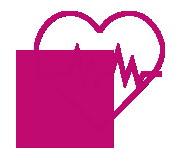 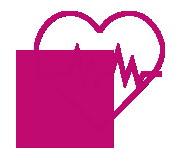 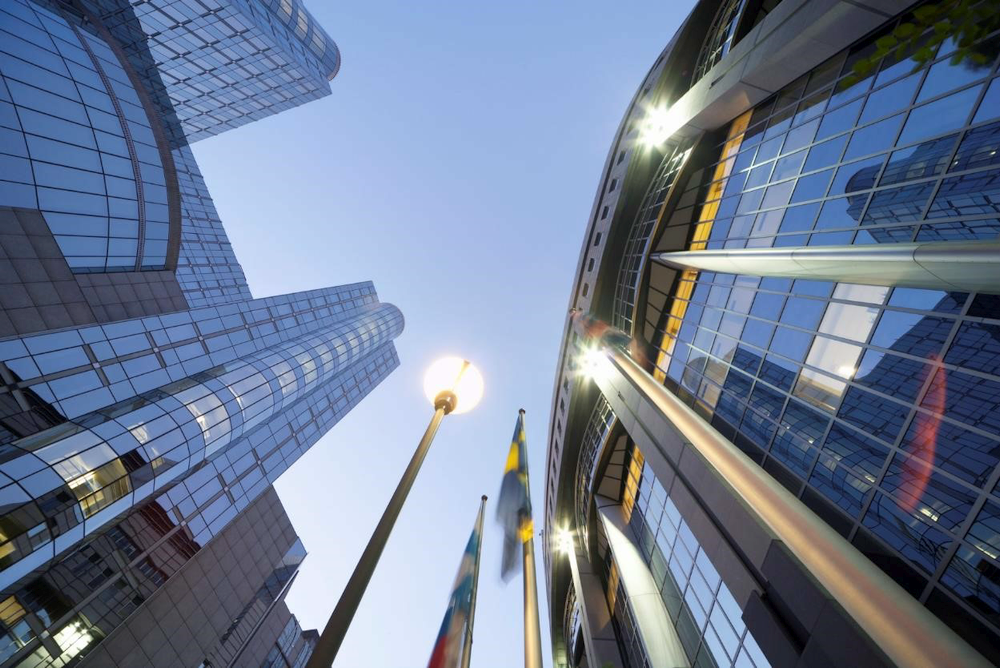 4. Stipresnė ekonomika, socialinis teisingumas ir darbo vietosTema „Stipresnė ekonomika, socialinis teisingumas ir darbo vietos“ sulaukė iš viso 2 195 idėjų, 2 099 komentarų ir 645 renginių iki 2022 m. gegužės 9 d. Respondentai pabrėžė, kad svarbu, jog ES taptų įtraukesnė ir socialiai teisingesnė, ypač atsižvelgiant į COVID-19 pandemiją, ir atkreipė dėmesį į keletą suvokiamų susijusių problemų, kaip antai paramos jauniesiems europiečiams stoka ir nepakankamas valstybių narių bendradarbiavimas. Vienas iš dažniausiai siūlomų mechanizmų, kad Europa taptų įtraukesnė ir socialiai teisingesnė, yra besąlyginių bazinių pajamų užtikrinimas visoje ES. Be to, respondentai pateikė įvairių pasiūlymų, kaip skatinti ekonomikos augimą ES, įvedant ekonominę politiką, toliau stiprinant bendrąją Europos rinką, sutelkiant dėmesį į inovacijas ir skatinant bei remiant MVĮ ir strategines pramonės šakas. Be to, respondentai mano, kad žalioji ir skaitmeninė pertvarka suteikia galimybių kelti Europos darbuotojų kvalifikaciją ir prisitaikyti prie kintančios darbo rinkos, kad Europos ekonomika būtų konkurencinga ir labiau priklausoma. Kita įnašų dalis rodo, kad reikia kovoti su gyventojų skaičiaus mažėjimu kaimo vietovėse ir protų nutekėjimo poveikiu. Įvairios idėjos gali būti grupuojamos pagal šias temas: • Įtraukesnė, socialiai teisinga Europa • Ekonomikos atsigavimas • Inovacijos – augimo skatinimas • Socialinė apsauga ir socialinė apsauga • Sąžiningos ekonomikos apmokestinimas • Toliau stiprinti Europos bendrąją rinką • Skatinti darbo vietų kūrimą • Iššūkis dabartiniam ekonomikos modeliui • Vartotojų teisės ir apsauga Renginiai Įvairiose Europos vietose buvo surengti keli dalyvaujamieji renginiai, kad piliečiai galėtų pareikšti savo nuomonę apie ES ir jiems rūpimus ateities klausimus (žr. renginio pavyzdį). Pavyzdžiui, vienas renginys paskatino studentus apmąstyti klausimus, kurie jiems yra prioritetiniai. Užimtumo srityje jie ragino suteikti teisingesnes galimybes (vyrų ir moterų, taip pat kartų) siekiant užkirsti kelią protų nutekėjimui ir pasisakė už didesnes investicijas į inovacijas, kuriomis būtų skatinamas augimas, aktyvesnį kartų dialogą ir didesnę įtrauktį, kad būtų išvengta bet kokios diskriminacijos. Be to, jie pabrėžė istorinio, meninio ir kultūrinio paveldo vertę ir geresnės transporto infrastruktūros poreikį (žr. renginį). Bulgarijos renginyje buvo aptarti protų nutekėjimo ir jaunimo išlaikymo mažiau apgyvendintose vietovėse klausimai siekiant, kad ekonomika taptų teisingesnė ir įtraukesnė, ir skatinant darbo vietų kūrimą, augimą ir investicijas (žr. renginį). Kalbant apie socialinę politiką, Ageno miesto Maison de l’Europe surengtų diskusijų metu dalyviai aptarė socialinės Europos perspektyvas (žr. renginį) ir būdus, kaip panaikinti nelygybės atotrūkį siekiant didesnio socialinio teisingumo (žr. renginį). Jaunimo perspektyvų ES rinkos ekonomikoje tema buvo skirta studentams skirtam renginiui (žr. renginį). Vyrų ir moterų darbo užmokesčio skirtumo klausimas buvo išsamiai išnagrinėtas Kipro kontekste (žr. įvykį). Be to, Europos socialinis fondas buvo aptartas dėl darbo rinkoje vykstančių pokyčių Zagrebe vykusioje Konferencijoje „Darbo rinkos ateitis, galimybės ir galimybės Europos socialiniame fonde“ (žr. renginį). Mišraus renginio metu konsultuotasi su Europos įmonių darbdaviais, kaip spręsti būsimus rinkos ekonomikos uždavinius (žr. renginį). Vengrijoje surengtame renginyje buvo aptartas naujos ES bendros žemės ūkio politikos poveikis šeimos ūkiams (žr. renginį). Ispanijoje „Europa Press“, bendradarbiaudama su Europos Parlamentu, surengė renginių ciklą „Ateitis – tavo rankose“; vienas iš šių įvykių buvo susijęs su gyventojų skaičiaus mažėjimu kaimo vietovėse ir jų atgaivinimo perspektyvomis (žr. renginį). Įtraukesnė, socialiai teisinga EuropaSiekis sukurti įtraukią ir socialiai teisingą ekonomiką Europoje užfiksavo daugiausia idėjų šia tema. Šia tema siekiama stiprinti socialinę sanglaudą, nes tai yra priemonė sukurti stiprią ekonomiką (žr. idėją). Didelė šios temos idėjų dalis paprastai reikalauja išplėsti Europos socialinių teisių ramstį (žr. gerai patvirtintos idėjospavyzdį) ir laikytis vieningo ES požiūrio į socialinę apsaugą, pradedant motinyste ir šeima, baigiant teise į prieinamą būstą ir pensijų politika (žr. renginiopavyzdį). Kiti respondentai aptaria Europos socialinių teisių ramstį kaip socialinės Europos kūrimo kelrodį ir ragina nustatyti minimalų tikslą užimtumo, skurdo mažinimo, švietimo ir įgūdžių srityse (žr. idėją). Kita vertus, kai kurie respondentai teigia, kad darbo teisė, socialinės gerovės ir pensijų sistemos turėtų ir toliau priklausyti kiekvienos valstybės narės kompetencijai (žr. idėją). Keletas platformos dalyvių ragina kurti socialiai teisingesnę Europą, kurią būtų galima pasiekti, pavyzdžiui, sukuriant socialinės lygybės vertinimo indeksą (žr. idėjospavyzdį). Viena iš labiau aptartų šios temos potemių yra poreikis plėtoti politiką instituciniu lygmeniu siekiant lyčių lygybės, taip pat kultūros ir švietimo lygmeniu (žr. idėjospavyzdį). Vienas iš pasiūlymų – nustatyti lyčių kvotas vadovaujančioms pareigoms įmonėse (žr. idėją). Konkrečiai, yra idėjų, kuriomis siūloma lygybės politika, susijusi su sprendimais dėl vaiko priežiūros atostogų ( žr. idėją) ir lygių užimtumo galimybių (žr. idėją). Atsižvelgiant į tai, grupės diskusijoje buvo nagrinėjami iššūkiai, su kuriais susiduria moterys verslininkės verslo aplinkoje, darbo užmokesčio skirtumai, finansavimo galimybės ir atkreiptas dėmesys į gerosios patirties pavyzdžius vietos ir nacionaliniu lygmenimis (žr. renginį ir renginį). Taip pat buvo atkreiptas dėmesys į moterų užimtumo nesaugumą COVID-19 metu (žr. idėją ir idėją). Kitos idėjos apima, pavyzdžiui, raginimą užtikrinti lyčių lygybę architektūros ir civilinės inžinerijos srityse (žr. idėją). Viena platformoje užfiksuota idėja pasisako už Vienodo požiūrio direktyvos priėmimą siekiant užtikrinti vienodą požiūrį visose gyvenimo srityse (žr. idėją). Susijusios idėjos susijusios su kovos su seksualine prievarta ir smurtu šeimoje priemonėmis, visų pirma raginant imtis iniciatyvų aukoms remti, pavyzdžiui, naudojantis programėle (žr. idėją). Kita poteme, kurioje buvo skatinama įtraukesnė Europa, kurioje dalyvavo daug respondentų, aptariamas poreikis sudaryti palankesnes sąlygas neįgaliųjų įtraukčiai, pavyzdžiui, išplečiant nacionalinių neįgaliųjų kortelių galiojimą visoje ES (žr. idėją) ir gerinant turistinių vietovių prieinamumą (žr. idėją ir renginį). Taip pat pritariama tam, kad būtų sukurtas neįgaliųjų socialinis tinklas (žr. idėją). Be to, kai kuriose idėjose daugiausia dėmesio skiriama miestų planavimui, t. y. siūloma viešosioms erdvėms sudaryti palankias sąlygas kartų mainams per parkus, kultūros centrus ir t. t. (žr. idėjospavyzdį). Tai taip pat buvo viena iš kelių idėjų, pateiktų Ispanijos renginyje, kuris paskatino piliečius pasidalyti savo nuomone apie tai, kaip jie galėtų pagerinti savo miestą, jei jie būtų merai (žr. renginį). Be to, idėja pasisako už tvarius urbanistinius principus, kad geros gyvenimo kokybės miestai taptų atsparios ir socialiai teisingos Europos ekonomikos pagrindu, įskaitant vietos įmonių ir vietos ekonomikos skatinimą, galimybę naudotis viešuoju transportu, gerą oro kokybę ir kt. (žr. idėją ir idėją). Pritariama poreikiui padėti žmonėms, gyvenantiems žemiau skurdo ribos, ir poreikiui mažinti nelygybę (žr. idėjospavyzdį). Keletas idėjų taip pat pabrėžia, kad reikia dėti daugiau pastangų kovojant su benamyste (žr. idėjospavyzdį) ir rengiant romų mažumų integracijos strategijas (žr. renginį ir renginį), taip pat reiškiant skeptiškesnius požiūrius (žr. idėją). Keliose idėjose aptariamas poreikis sukurti teisę atsijungti (žr. idėjos ir idėjos pavyzdžius). Kita idėja pasisako už mėlynųjų kortelių galiojimo didinimą trečiųjų šalių piliečiams po to, kai jų pradinis darbas buvo nutrauktas (žr. idėją). Ekonomikos atsigavimasEkonomikos atsigavimas yra viena iš labiausiai įsitraukusių temų. Platformos dalyviai pasidalijo savo nuomone, kad reikia stiprinti vidaus rinką, kad būtų padidintas jos konkurencingumas ir skatinamos inovacijos kaip ekonomikos atsigavimo kelias (žr. idėją). Be to, keletas dalyvių pritaria idėjai, kad Europai būtų sudaryta atnaujinta socialinė sutartis dėl teisingo atsigavimo (žr. idėją). Be to, siekdamas sukurti Europos socialinę rinkos ekonomiką, pilietis skatina stiprinti socialinį dialogą ir kolektyvines derybas (žr. idėją). Šioje platformoje pateiktos pastabos ir idėjos reiškia susirūpinimą dėl didėjančios valstybės skolos ES (žr. idėjos ir renginiopavyzdį): aptarti Europos Centrinio Banko (ECB) vaidmenį, raginant persvarstyti Stabilumo ir augimo pakto taisykles (žr. idėją), teisės aktus dėl, be kita ko, einamosios sąskaitos disbalanso (žr. idėjospavyzdį) ir apskritai išplėsti ir sustiprinti ECB įgaliojimus (žr. idėją ir idėją). Pagrindinis diskusijų dėmesys buvo sutelktas į ES ekonomikos gaivinimo planą, kuriame dalyviai pabrėžė solidarumo uždavinį, kuris yra bendras tarp ES šalių, ir aptarė problemas, susijusias su lėšų panaudojimu (žr. idėjos ir renginiopavyzdį). Be to, respondentai pabrėžia, kad įgyvendinant gaivinimo planus reikia griežtumo, veiksmingumo ir skaidrumo (žr. idėjospavyzdį). Idėjos, susijusios su vietos vartojimo ir gamybos skatinimu, o MVĮ yra augimo varomoji jėga, dažnai pateikiamos dalyvių ir laikomos labai svarbiomis ES ekonomikos atsigavimui. Dėl šios priežasties piliečiai pabrėžia, kad reikia pašalinti biurokratines kliūtis įmonėms (žr. idėjos ir renginiopavyzdį) ir supaprastinti biurokratines procedūras užsienio startuoliams (žr. idėją). Dalyviai taip pat siūlo, kad ES fondai taip pat būtų skirti MVĮ (žr. idėjospavyzdį). Atsižvelgiant į plačią šios temos tendenciją, yra daug raginimų didinti prekių gamybą ES, o ne importuoti (žr. idėją ir idėją). Respondentas siūlo nurodyti internetu parduodamų produktų kilmę, kad būtų skatinamas didesnis vietinis vartojimas (žr. idėją). Kalbant apie ekonomikos gaivinimo strategijas, sanglauda pabrėžiama kaip esminė vertybė, susijusi su socialinėmis teisėmis internete ir jaunimo užimtumo poreikių tenkinimu (žr. renginį). Pavyzdžiui, investicijos į ateities kartas taip pat pristatomos kaip ekonomikos atgaivinimo po COVID-19 krizės strategija (žr. idėją). Be to, kalbant apie COVID-19, respondentai aptaria poreikį finansuoti būsimas pasirengimo pandemijai priemones (žr. idėjospavyzdį). Atsižvelgiant į tai, viena idėja susijusi su nepakankamu Europos sveikatos priežiūros specialistų darbuotojų skaičiumi (žr. idėją). Be to, respondentai pabrėžia, kad svarbu skirti viešąsias lėšas smulkiems gamintojams ir prekiautojams, kad jie galėtų kompensuoti visus nuostolius, patirtus dėl uždarymo pandemijos metu (žr. idėją).Inovacijos – augimo skatinimas Daug šios temos įrašų nurodė, kad inovacijos yra pagrindinis Europos ekonomikos turtas. Respondentai siūlo skatinti augimą investuojant į aukštųjų technologijų mokslinius tyrimus, įgūdžius, žinias ir patirtį (dirbtinį intelektą, blokų grandinę, nanotechnologijas, energijos kaupimą, laboratorijoje užaugintą mėsą ir kt.). Kai kuriose idėjose aptariamas konkurencijos perėjimas nuo išlaidų mažinimo prie žinių maksimizavimo, galimybių Europos žinių ekonomikai įsitvirtinti atvėrimas (žr. idėją ir idėją). Be to, keliose idėjose nurodomas technologinės nepriklausomybės poreikis, pavyzdžiui, plėtojant ES aparatinės įrangos gamybos pajėgumus ir mažinant jos pramoninę ir komercinę priklausomybę nuo išorės šalių (žr. idėjos pavyzdį). Dažniausios šios temos idėjos susijusios su poreikiu remti mažąsias ir vidutines įmones (žr. idėjos pavyzdį) ir skatinti verslumą (žr. idėją). Iš tiesų, pradedančiųjų įmonių ir mažųjų bei vidutinių įmonių (MVĮ) finansavimas paprastai laikomas svarbiu inovacijų veiksniu (žr. idėjos pavyzdį). Praktiškai įnašų teikėjai siūlo remti MVĮ pasitelkiant, pavyzdžiui, ES fondą, teikiantį MVĮ pradinį kapitalą (žr. idėją), arba Europos MVĮ skirtą internetinę prekybos platformą (žr. idėją). Kitas dalyvis atkreipia dėmesį į Kinijos plėtrą per kapiliarinius inovacijų ir augimo centrus, kartu su palankiomis administracinėmis ir fiskalinėmis taisyklėmis, kurios skatino investicijas ir startuolių augimą. Dalyvis ragina persvarstyti Europos politiką atsižvelgiant į tokius pavyzdžius (žr. idėją). Be to, idėja siūlo nustatyti palankius mokesčius pradedančiosioms įmonėms pažangiausiuose technologijų sektoriuose (žr. idėją). Tvirtas indėlis taip pat pabrėžia galimybę steigti įmones mažuose Europos kaimuose ir pasienio teritorijose (žr. idėjos ir renginio pavyzdį), taip pat pasinaudojant nuotolinio darbo galimybėmis (žr. idėją). Kelios idėjos pasisako už decentralizaciją ir geresnį vietos valdymą (žr. idėją ir renginį), taip pat atsižvelgiant į mažėjančius regioninius teritorinius skirtumus ir protų nutekėjimą, su kuriais susiduria daugelis regionų (žr. renginį). Panašiai buvo surengtas renginys, kaip išlaikyti jaunimą kaimo ir mažesniuose miestuose. Panašiai, keliuose renginiuose buvo aptartos vietos teritorijų plėtros galimybės skatinti tvarų turizmą (žr. renginį ir renginį). Investicijos į mokslinius tyrimus ir švietimą laikomos itin svarbiomis ( žr. idėją ir renginį), remiant dalijimąsi žiniomis per atvirą laboratorijų tinklą arba Europos infrastruktūros agentūrą (žr. idėją). Iš esmės pritarus idėjai, ES turi įvykdyti savo pažadą skirti 3 proc. BVP moksliniams tyrimams ir inovacijoms (žr. idėją). Kitame pasiūlyme aptariama tam tikra „Spotify“ mokslo sritis, prieinama duomenų bazė, kurioje yra 3D spausdinimo modeliai ( žr. idėją), e. mokymosi medžiaga ir švietimo programos, kuriose kaupiama tarptautinė profesinio švietimo geroji patirtis (žr. idėją). Kalbant apie mokslinius tyrimus, vienas iš pasiūlymų yra sudaryti palankesnes sąlygas patentams per patentų fondą (žr. idėją). Taip pat raginama įsteigti Europos vyriausiąją sveikatos valdybą, kuri turėtų skatinti viešuosius ir privačius mokslinius tyrimus sveikatos srityje (žr. idėją). Be to, siekiant skatinti inovacijas, vienas pilietis pasisako už tai, kad inovacijos būtų remiamos suteikiant daugiau laisvės standartizacijos srityje, kad būtų sumažinta teisinė atsakomybė už naujoviškus metodus, kuriais siūlomi alternatyvūs sprendimai (žr. idėją). Yra daug pasiūlymų skatinti mokslinius tyrimus ir inovacijas, kuriais siekiama skatinti bazinių didelio poveikio technologijų plėtrą Europoje (žr. idėją). Kitos idėjos rodo, kad skaitmeninė ekonomika laikoma būtina inovacijų ir augimo sąlyga, diskutuojant apie kriptovaliutas (žr. idėjospavyzdį) ir vietines skaitmenines valiutas, kurios būtų lygiagrečios su euru (žr. idėjos pavyzdį). Kalbant apie kriptovaliutą, respondentai mano, kad piliečiams apsaugoti reikalingas reguliavimas (žr. idėjospavyzdį). Taip pat aptariamos inovacijos ir augimas, susiję su aplinka, klimato kaita ir žaliąja pertvarka (žr. idėją). Todėl visoje platformoje yra idėjų, susijusių su poveikio klimatui neutralumo tikslais ir pagrindiniu vaidmeniu, kurį ES galėtų atlikti kuriant (pasaulinę) žaliąją ekonomiką ir į ją investuojant (žr. idėjos pavyzdį). Pavyzdžiui, vienas pilietis siūlo žaliąją pertvarką papildyti pramonės politikos plano tikslų atsekimu nustatant kiekybinius rodiklius, skirtus stebėti Europos pramonės strategiją pasauliniu mastu (žr. idėją). Be to, dalyvis pabrėžia galimybę naudoti dirbtinį intelektą siekiant pagerinti įmonių energijos vartojimo efektyvumą (žr. idėją). Keliose idėjose aptariamas praktinis žaliosios ekonomikos įgyvendinimas, pavyzdžiui, investuojant į ekologinį ūkininkavimą ir iniciatyvas „Nuo ūkio iki stalo“ (žr. idėją). Kitas dalyvis siūlo sukurti ekologiškesnę ekonomiką, kartu sprendžiant aprūpinimo maistu klausimą pasitelkiant pažangias žemės ūkio technologijas (žr. idėją). Vis dėlto vienas pilietis aiškina, kad įgyvendinant žaliąjį kursą turėtų būti užtikrinta, kad naujos priemonės nepatirtų neigiamo poveikio ES piliečiams (žr. idėją). Verslo požiūriu keliose idėjose aptariamos priemonės, kuriomis siekiama skatinti ir remti įmones pereinant prie žaliosios ekonomikos (žr. renginį), pavyzdžiui, nustatant aiškius ir privalomus tikslus konkretiems sektoriams (žr. idėją), kartu užkertant kelią įmonėms priimti „žaliojo skalbimo“ strategijas (žr. idėją). Kituose pasiūlymuose kalbama apie aviacijos ir kosmoso pramonės stiprinimą, kaip būdą skatinti novatoriškas technologijas, pavyzdžiui, didinant EKA finansavimą (žr. idėją ir idėją).Socialinė apsauga ir socialinė apsauga Dažniausiai pasikartojanti potemė, kai kelios idėjos yra labai palaikomos ir komentuojamos, yra susijusi su besąlygiškomis bazinėmis pajamomis, kad būtų užtikrintas kiekvieno asmens gebėjimas dalyvauti visuomenės gyvenime (žr. idėją ir idėją). Be besąlyginių bazinių pajamų, nuolat raginama imtis priemonių nedarbo (jaunimo) problemai spręsti, pavyzdžiui, tobulinti įgūdžių ugdymo programas (žr. idėjospavyzdį) ir įsteigti Europos nedarbo fondą (žr. idėją). Jaunimo nedarbo tema taip pat nagrinėjama kitose srityse. Be to, su šia tema susijusi idėjų grupė, kurioje aptariami pajamų skirtumai ES, siūlanti ribotą darbo užmokesčio skirtumą toje pačioje įmonėje (žr. idėjos pavyzdį) ir bendras raginimas imtis daugiau priemonių skurdui Europoje įveikti ir užkirsti jam kelią (žr. idėjos pavyzdį). Dalyvis pakartoja, kad socialinių išmokų finansavimas turi būti pagrįstas tvirtu ekonominiu pagrindu (žr. idėją). Atsižvelgiant į senėjančią visuomenę, kai kurie dalyviai pabrėžia, kad reikia spręsti ilgalaikės sveikatos priežiūros klausimą, kad būtų užtikrintas vyresnio amžiaus žmonių saugumas ir orumas (žr. idėją), taip pat kovoti su socialine atskirtimi senatvėje (žr. idėją). Jie nori skatinti kartų solidarumą, kad vyresnio amžiaus karta nebūtų nuošalyje (žr. idėją). Vienas dalyvis taip pat ragina panaikinti skaitmeninę atskirtį tarp vyresnio amžiaus žmonių, siekiant užtikrinti, kad jie turėtų įgūdžių, reikalingų viešojo administravimo formalumams atlikti, naudotis socialiniais ir sveikatos ištekliais, bendra informacija ir kultūrine veikla (žr. idėją). Susiję, daugelis respondentų aptaria koordinuotos pensijų politikos ir pensijų poreikį visose ES valstybėse narėse ( žr. idėjospavyzdį) su pasiūlymais sukurti vieningą judžių piliečių pensijų sistemą (žr. idėjospavyzdį). Dalyviai taip pat siūlo pensijų reformas (žr. idėjos pavyzdį). Kitas idėjų rinkinys skirtas vaikų ir pagyvenusių žmonių skurdo problemai spręsti (žr. idėjos pavyzdį). Pensininkėms labiau gresia skurdas, nes jos paprastai atlieka slaugytojų vaidmenį ir tokie darbo metai jų pensijose nepripažįstami (žr. idėją). Teisė į prieinamą ir įperkamą būstą yra dar viena su socialine apsauga susijusi tema, kurią aptaria respondentai (žr. idėjospavyzdį). Dalyvis taip pat ragina skatinti kovoti su dabartiniu demografiniu nuosmukiu, taikant mokesčių kredito priemonę, kuria siekiama palengvinti finansinę naštą mažas pajamas gaunančioms šeimoms (žr. idėją).Kiti apskritai ragina ES ir jos valstybes nares atsižvelgti į demografinius pokyčius (žr. idėjospavyzdį) ir pasiūlymus šiuo tikslu įsteigti įstaigą (žr. idėją). Galiausiai yra daugiau idėjų, susijusių su administraciniais procesais, pavyzdžiui, skaitmeninės (bendros ES) socialinės apsaugos kortelės įvedimu ir perkeliamomis socialinėmis teisėmis judiems europiečiams, kaip aptarta ir kitose platformos temose (žr. idėjospavyzdį). Tuo pačiu klausimu vienas respondentas pasisako už demokratinį skaitmeninį eurą ir universalų pagrindinį dividendą, kurie galėtų būti finansuojami iš obligacijų ir akcijų, įsigytų vykdant atvirosios rinkos operacijas, naudojant skaitmeninį licencijavimą arba tiesiogines investicijas (žr. idėją), pajamingumo (žr. idėją).Teisingos ekonomikos apmokestinimas Svarbi tema – socialinių, ekonominių ir aplinkos problemų sprendimas taikant fiskalines taisykles. Dominuojantis idėjų fondas pasisako už didesnį mokesčių teisingumą, sąžiningą apmokestinimą ir kovą su mokestiniu sukčiavimu. Pasiūlymai apima kovos su mokesčių vengimu priemonių nustatymą, finansinių sandorių mokesčio įvedimą (žr. idėją). Daug dalyvių pateikia idėjų, kaip išvengti „socialinio dempingo“ suderinant fiskalines taisykles ir minimalų darbo užmokestį visose valstybėse narėse (žr. idėjos ir idėjos  pavyzdžius). Viena labai pakomentuota ir patvirtinta idėja susijusi su visuotinio arba ES minimalaus mokesčio nustatymu mokesčių rojams ( žr. idėją) ir Europos tiesioginio apmokestinimo konvergencijos skatinimu (žr. idėją). Kita idėja siūlo peržiūrėti mokesčių tikslais nebendradarbiaujančių jurisdikcijų sąrašo metodiką (žr. idėją). Daugelis atsakymų kelia klausimą, kaip efektyviai apmokestinti dideles technologijų įmones ir skaitmenines korporacijas (žr. idėjos ir renginio pavyzdį). Didelė dalis idėjų pasisako už mokesčių suderinimą ir fiskalinės sąjungos sukūrimą, kad būtų užtikrintas geresnis turto paskirstymas Europos visuomenėse (žr. idėjos pavyzdį). Šiuo atžvilgiu skaitmeninėje platformoje akcentuojamos įvairios galimos įtraukios ir sąžiningos ekonomikos apmokestinimo priemonės (žr. idėjospavyzdį). Šiuo metu apmokestinamieji subjektai yra tokie. Pirma, mokesčių priemonės, kuriomis siekiama skatinti sąžiningą įmonių konkurenciją, pavyzdžiui, e. prekybai taikoma bendra pridėtinės vertės mokesčio (PVM) sistema arba reikalavimas, kad įmonės mokėtų PVM tik savo šalyse (žr. idėją). Antra, apmokestinant aplinką ir klimato kaitą, be kita ko, reikia sukurti ES pasienio anglies dioksido mokesčio mechanizmą (žr. idėjospavyzdį) arba tvarumo mokestį (žr. idėjos pavyzdį). Bendri mokesčiai, pavyzdžiui, anglies pėdsako apmokestinimas, taip pat vertinami kaip būdas sumažinti nelygybę tarp ES šalių ir pagerinti bendrosios rinkos veikimą (žr. idėją). Šiuo atžvilgiu buvo surengtas įvykis, kai buvo nuspręsta reformuoti valstybėse narėse taikomas ES biudžeto taisykles, siekiant užtikrinti tvarų atsigavimą po COVID-19 pandemijos ir užtikrinti viešąsias investicijas, kurių reikia žaliajai ir skaitmeninei pertvarkai (žr. renginį). Trečia, raginimas apmokestinti vartojimo prekes remiantis gamybos sąlygomis (darbu, žaliavomis, darbo užmokesčiu), siekiant skatinti sąžiningą prekybą, o ne laisvą prekybą (žr. idėjospavyzdį). Paskutinė apmokestinimo priemonių grupė priskiriama įvairioms apmokestinimo priemonėms, įskaitant mokesčius lyčių lygybei skatinti, raginant leisti taikyti nulinį arba sumažintą PVM tarifą moterų higienos produktams (žr. idėją).Tolesnis Europos bendrosios rinkos stiprinimas Keletas nuomonių yra susijusios su poreikiu toliau stiprinti Europos bendrąją rinką, daugiausia dėmesio skiriant ekonominei politikai, atsižvelgiant į tai, kad Komisija vis daugiau dėmesio skiria kitoms politikos sritims (žr. idėjos ir renginio pavyzdį). Iš tiesų daugelis dalyvių ES bendrąją prekių, paslaugų, kapitalo ir žmonių rinką laiko vertingesniu ES turtu (žr. idėjospavyzdį). Kai kuriuose atsakymuose pabrėžiama, kad naudinga ir svarbu sujungti vietos ekosistemas visoje Europoje, per kurias sukaupta įvairių formų praktinės patirties ir praktinės patirties (žr. idėją). Be to, daugelis atsakymų rodo, kad, atsižvelgiant į labai padidėjusias konteinerių vežimo išlaidas, ES gali sugrąžinti tarptautines gamyklas, pvz., mikroschemų gamybą, kurios anksčiau dėl mažesnių gamybos sąnaudų buvo perkeltos į Azijos šalis (žr. idėją ir idėją). Vienas pilietis siūlo plėtoti ekonominę politiką, kuria būtų siekiama pritraukti pasaulines įmones į ES įgyvendinant Europos įmonių politiką, pagal kurią visoje ES būtų taikomi vienodi mokesčiai (žr. idėją). Apskritai idėjose pakartojama, kad valstybės narės turėtų pagerinti esamo acquis įgyvendinimą ekonomikos srityje, vengdamos protekcionizmo, kad bendroji rinka taptų patrauklesnė ir konkurencingesnė (žr. idėjospavyzdį). Kitose idėjose siūloma stiprinti ECB funkcijas (žr. idėjospavyzdį), apriboti lobistinę veiklą ES (žr. idėjospavyzdį) ir stiprinti tarpvalstybinius tarpusavio ryšius. Taip pat gerinti susisiekimą su kaimo vietovėmis (žr. idėją). Bendri mokesčiai, pavyzdžiui, anglies dioksido išmetimo rodiklio apmokestinimas ir valiuta, vertinami kaip būdas panaikinti nelygybę tarp ES šalių ir pagerinti bendrosios rinkos veikimą (žr. idėją). Šiuo atžvilgiu buvo surengtas įvykis, kai buvo nuspręsta reformuoti valstybėse narėse taikomas ES biudžeto taisykles, siekiant užtikrinti tvarų atsigavimą po COVID-19 pandemijos ir užtikrinti viešąsias investicijas, kurių reikia žaliajai ir skaitmeninei pertvarkai (žr. renginį). Dalyvis pakartoja, kad vidaus rinkos taisyklės turėtų būti suderintos siekiant pagerinti tarpvalstybinės prekybos veikimą. Be to, MVĮ augimo ir plėtros perspektyvos turėtų būti įvertintos atlikus MVĮ tyrimą, siekiant užtikrinti, kad reglamentai atitiktų tikruosius verslininkų ir piliečių poreikius (žr. idėją). Keliose idėjose daugiausia dėmesio skiriama turizmui kaip strateginiam Europos ekonomikos augimo sektoriui (žr. idėją). Galiausiai idėja patvirtina, kad esperanto kaip Europos kalbos priėmimas būtų ekonomiškai naudingas (žr. idėją).Skatinti darbo vietų kūrimą Svarstydami, kaip padidinti darbo vietų skaičių, respondentai nustato įvairius klausimus – nuo būtinybės kelti darbuotojų kvalifikaciją iki prisitaikymo prie kintančios darbo rinkos ir būtinybės spręsti jaunimo nedarbo problemą ir prisitaikyti prie COVID-19 sukeltų sąlygų. Respondentai pabrėžia, kad svarbu remti jaunimą, ypač kai kalbama apie patekimą į darbo rinką (žr. renginio pavyzdį). Jaunimo nedarbas yra svarbiausias šios temos klausimas (žr. idėjos pavyzdį), ypatingą dėmesį skiriant NEET dalyviams (žr. idėją). Dalyviai pabrėžia, kaip pradinio lygio darbo vietos yra neprieinamos pradinio lygio darbo medžiotojams, nes paradoksalu, kad jiems reikia darbo patirties (žr. idėją). Viena idėja siūlo įtraukti kai kuriuos sunkius įgūdžius į akademinę mokymo programą, kad būtų stiprinami į darbą orientuoti įgūdžiai (žr. idėją). Taip pat daug dėmesio skiriama karjeros plėtrai, raginant parengti programas ir priemones, kuriomis būtų sudarytos palankesnės sąlygos patekti į ES darbo rinką, taip pat stažuotis visose valstybėse narėse ir sukurti internetinę darbo platformą (žr. idėjospavyzdį). Pavyzdžiui, projektu „Kvalifikacijos tobulinimo keliai“ siekiama, kad Europos socialinės rinkos centre būtų mokymo ir mokymosi galimybės (žr. idėją). Be to, platformoje pateikti pasiūlymai apima akademinių kvalifikacijų pritaikymą prie darbo rinkos, o tai savo ruožtu padidintų studentų įsidarbinimo galimybes (žr. idėją). Siekiant spręsti kvalifikuotų darbuotojų trūkumo ir apskritai įgūdžių trūkumo darbo rinkos skaitmeninimo srityje problemą (žr. idėją), vienas dalyvis siūlo palengvinti užsienyje įgyto mokymo pripažinimą (žr. idėją). Kita idėjų grupė, susijusi su inovacijų tema, ragina kurti darbo vietas atsižvelgiant į žaliąją ir skaitmeninę pertvarką (žr. idėjospavyzdį). Kita vertus, dalyviai taip pat pabrėžia, kad reikia suteikti daugiau profesinio tobulėjimo galimybių techninėse srityse, kuriose reikia daugiau praktinių įgūdžių (žr. idėją). Iš tiesų keli dalyviai pabrėžia profesinio mokymo ir povidurinio mokymosi stoką, taigi ir tai, kad įmonės negali rasti kvalifikuotų darbuotojų (žr. idėją). Pavyzdžiui, vienas dalyvis ragina skatinti amatų darbo vietas kaip priemonę jaunajai kartai iš naujo atrasti pagrindines vertybes, o ne vien skatinti darbo vietas IT sektoriuje (žr. idėją). Darbuotojų judumo ES didinimas taip pat vertinamas kaip ekonomiškai naudingas (žr. idėją), tačiau jis taip pat aptariamas atsižvelgiant į tai, kad kai kuriose šalyse atsiranda protų nutekėjimas (žr. renginį). Platformos dalyvis padeda kurti deramas darbo vietas remiantis nuopelnais (žr. idėją). Kalbant apie darbo sąlygas, dalyviai pasisako už tai, kad būtų skatinamas nuotolinis darbas ir lankstus darbas, siekiant sutrumpinti darbuotojų kelionės į darbą ir biuro infrastruktūros fiksuotąsias išlaidas darbdaviams (žr. idėją), suderinti šeimos laiką, sumažinti kaimo gyventojų skaičiaus mažėjimą (žr. idėją) ir sumažinti žalingą išmetamų teršalų kiekį mažinant eismą (žr. idėją). Be kita ko, siūloma nustatyti trumpesnę darbo savaitę (žr. idėjos pavyzdį), uždrausti nemokamas stažuotes, privalomas viršvalandžių ir mažų garantijų darbo sutartis (žr. idėjos pavyzdį) arba investuoti į vaikų priežiūros infrastruktūrą siekiant suderinti asmeninį ir profesinį gyvenimą. Galiausiai, idėja panaikinti vasaros laiką buvo išplėsta su dalyviais, aptariančiais ekonominę ir socialinę naudą, kurią teikia „Daylight saving time“ (DST) (žr. idėjos pavyzdį).Iššūkis dabartiniam ekonomikos modeliui Daugelis šios temos idėjų sutampa su tikslu mažinti nelygybę ES ekonomikoje (žr. idėjos pavyzdį). Manoma, kad tai labai svarbu kartu su siekiu didinti visuomenės pusiausvyrą stiprinant tarpregioninį bendradarbiavimą (žr. idėją). Keletas idėjų pasisako už tai, kad būtų priimtas reglamentas dėl žaliavų ir perdirbtų prekių tiekimo šaltinių įvairinimo Europos pramonei, siekiant skatinti „Europos kapitalizmo“ modelį (žr. idėją ir idėją). Keliuose atsakymuose taip pat pabrėžiama, kad svarbu apsvarstyti ekonomikos modelį, kuris apimtų ne tik BVP, bet ir siektų įtraukios ir teisingos Europos gerovės (žr. idėjos, renginio ir renginio  pavyzdį) su rodikliais, pagal kuriuos būtų matuojamos ne tik BVP, bet ir augimo koncepcijos (žr. įvykį). Panašiai vienas pilietis teigia, kad bendrosios rinkos reguliavimo sistema turėtų suteikti daugiau paskatų įmonėms bendradarbiauti su visuomene ir aplinka (žr. idėją ir renginį). Kartu idėja apibrėžia būtinybę atitinkamai pritaikyti pinigų politiką prie sąvokų „aplinkosaugos taksonomija“ ir „socialinė taksonomija“ (žr. idėją). Trečiojo sektoriaus organizacijos ragina dalį priemonės „NextGenerationEU“ skirti socialinei gerovei ir teritorinei sanglaudai (žr. idėją). Viename pasiūlyme siūloma nurodyti, kiek skirtingi transporto įpročiai daro poveikį anglies pėdsakui, didinti informuotumą ir skatinti piliečius pasirinkti mažiausiai teršiančią transporto rūšį (žr. idėją ir renginį). Kitas dalyvis taip pat siūlo įdiegti anglies dioksido kredito kortelių sistemą skrydžiams, vykdomiems ES siekiant reguliuoti ir apriboti keliones lėktuvu (žr. idėją). Šioje temoje dabartinė Europos ekonominė sistema aptariama iš labiau ideologinės perspektyvos. Viena vertus, respondentai siūlo remtis kapitalizmu ir laisva rinka, kurioje būtų didesnė vidaus konkurencija, sumažinta reguliavimo našta, mažesnės subsidijos ir pernelyg dideli mokesčių tarifai (žr. idėjospavyzdį). Grupė rėmėjų ragina ekonomiką tapti liberalesne. Jų pasiūlymai visų pirma apima biurokratijos mažinimą, ES politikų ir darbuotojų privilegijų panaikinimą (žr. idėjos pavyzdį), mokesčių žemesnėms ir vidurinėms klasėms mažinimą, verslumo rėmimą ir mažųjų ir vidutinių įmonių plėtrą, o tai savo ruožtu suteikia užimtumo galimybių (žr. idėjos pavyzdį). Kaip aptarta anksčiau, kiti dalyviai, priešingai, siekia labiau į žmogų orientuotos ekonomikos ir atkreipia dėmesį į suvokiamus dabartinio ekonomikos modelio trūkumus, pavyzdžiui, darbo sąlygų ir prekių kilmės skaidrumo trūkumą gamybos grandinėse (žr. idėjospavyzdį). Šioje diskusijoje viena idėja orientuota į degrowth teoriją, kaip būdą atkurti naują pusiausvyrą tarp žmonių ir gamtos su nekontroliuojamu augimu (žr. idėją). Kitas dalyvis siūlo remtis spurgų ekonomikos modeliu (žr. idėją). Keletas respondentų remia žiedinės ekonomikos iniciatyvas (žr. idėją ir idėją). Daugiau idėjų apie žiedinę ekonomiką pateikiama temoje „Klimato kaita ir aplinka“.Naujos idėjos praėjusiu laikotarpiu (21/02/2022–09/05/2022)Atsižvelgiant į Rusijos invaziją į Ukrainą, daug idėjų iškėlė gamybos autonomijos poreikį, siekiant padidinti Europos ekonominį savarankiškumą (žr. idėjospavyzdį), kartu su didesne Europos ženklo apsauga (žr. idėją) ir didesniais importo mokesčiais kaip priemone Europos suverenitetui stiprinti (žr. idėją). Nauja šios temos išraiška yra kelių dalyvių iškeltos savarankiškumo paieškos siekiant energetinės nepriklausomybės (žr. idėjospavyzdį), dažnai nurodant energetikos krizę, kurią sukėlė strateginiai atsakas į Rusijos invaziją į Ukrainą (žr. idėjospavyzdį). Tai prisideda prie pasiūlymo dėl Europos energetikos sąjungos (žr. idėją). Keletas dalyvių (žr. idėjospavyzdžius) renginio Ispanijoje metu taip pat aptarė ES strateginio energetinio savarankiškumo koncepciją su ekspertų grupe saugumo ir gynybos, energetikos ir aplinkos bei pramonės pertvarkos požiūriu (žr. idėją). Kaip ir anksčiau, neseniai pateiktuose atsakymuose buvo aptartas kaimo vietovių vaidmuo kuriant stipresnę ES ekonomiką. Įvairios idėjos išryškino gyventojų skaičiaus mažėjimo kaimo vietovėse problemą (žr. idėjospavyzdį), daugelis respondentų mano, kad tai daro poveikį nelygybei (žr. idėją). Dalyviai pabrėžė, kad svarbu skatinti įmones ir jaunimą įsikurti kaimo vietovėse taikant tikslinius mokesčius ir mažinant biurokratiją (žr. idėjospavyzdį). Taip pat buvo raginama skirti daugiau lėšų jauniesiems ūkininkams (žr. idėją). Per pastarąjį laikotarpį socialinės apsaugos ir socialinio draudimo tema sukėlė daug susijusių idėjų, pakartodama pirmiau aprašytas temas. Įmokose buvo aptariamos pensijų reformos, darbo savaitės trukmė, aktyvumo skatinimo politika, konkrečių problemų, su kuriomis susiduria neįgalieji, sprendimo politika (žr. idėjospavyzdį) ir pajamų rėmimo sistemos. Iš pastarųjų dažniausiai siūlyta įvesti visuotines bazines pajamas (žr. idėjospavyzdį), o kai kurie respondentai kelia problemų dėl tokios priemonės veiksmingumo (žr. idėją). Didelėje idėjų dalyje buvo diskutuojama, kaip turėtų būti įgyvendinama ir palaikoma ekologiška ekonomika (žr. idėjospavyzdį). Vienas dalyvis taip pat pasisakė už informuotumo didinimo kampanijas Europos lygmeniu siekiant geros vandentvarkos (žr. idėją).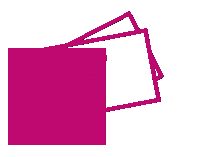 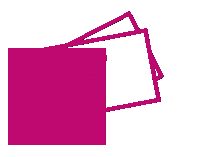 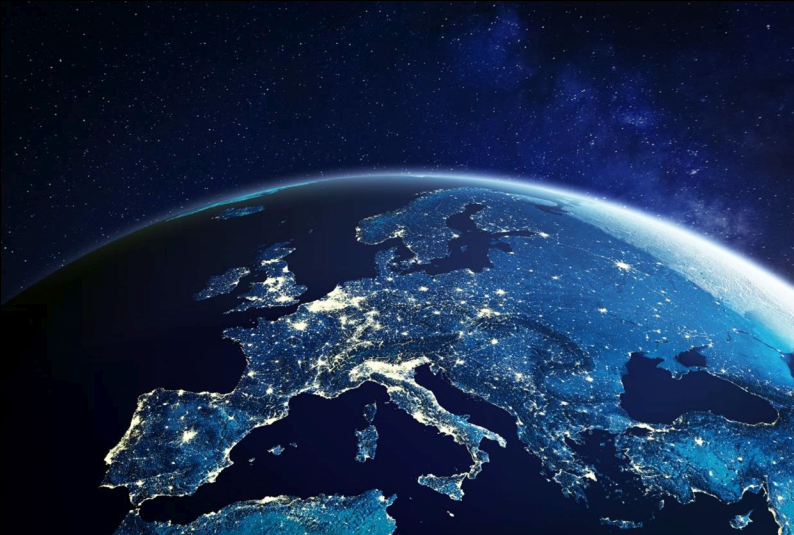 5. ES pasaulyjeIdėjos, skelbiamos pagal ES temą pasaulyje, apima įvairias temas, susijusias su užsienio ir saugumo politika, nuo prekybos ir įvairių kitų švelniosios galios aspektų iki gynybos. Apskritai dėl labiausiai pasikartojančių temų ES turi aktyviau dalyvauti pasaulinėje politinėje arenoje: kaimynystės politikoje ir santykiuose su, pavyzdžiui, Afrikos, Ramiojo vandenyno ir Lotynų Amerikos šalimis. Platformos dalyviai mano, kad ES turėtų drąsiau naudotis tiek švelniąja, tiek kietąja galia. Nuo pat platformos sukūrimo ši tema sulaukė 3 695 atsiliepimų, t. y. 1 448 idėjos, 1 768 komentarai ir 479 renginiai. Įvairios idėjos gali būti grupuojamos pagal šias temas: • Bendrieji ES užsienio politikos tikslai • Gynybos ir ginkluotosios pajėgos • Sprendimų priėmimas • Kaimynystės politika ir santykiai su kitais • Plėtra • Prekybos politika Renginiai Pastarojo meto įvykius, surengtus pagal ES pasaulinę temą, daugiausia paveikė radikaliai skirtingos geopolitinės aplinkybės, kurias lėmė Rusijos invazija į Ukrainą. Konflikto protrūkis paskatino surengti daug renginių, susijusių su ES vaidmeniu ir jos ekonominiais bei diplomatiniais santykiais su Ukraina ir Rusija. Tai buvo internetinis renginys Vokietijoje, kuriame dalyvavo 64 dalyviai (žr. renginį), kuriame dalyviai apklausė du ES atstovus apie ES užsienio politikos poziciją vykstančiame konflikte ir ES sankcijų Rusijai poveikį. Kitame internetiniame renginyje Prancūzijoje dalyviai pasikeitė nuomonėmis su ES atstovu apie būdus, kaip sumažinti ES priklausomybę nuo Rusijos dujų tiekimo (žr. renginį). Karas taip pat atnaujino susidomėjimą tokiais klausimais kaip bendra gynyba ir ES plėtra, kurie buvo aptarti kai kuriuose renginiuose. Pavyzdžiui, Lenkijoje surengtame seminare ypač aptartas poreikis skatinti ES plėtrą (žr. renginį). Taip pat buvo surengti kiti renginiai, pavyzdžiui, konferencijoje dėl Europos ateities (žr. renginį) Ispanijoje buvo surengtas forumas, skirtas migracijai, rasizmui ir ES bei Afrikos santykiams. Bendrieji ES užsienio politikos tikslaiDaugelis ES įnašų pasaulio tema nori, kad ES sustiprintų savo, kaip pasaulinės veikėjos, vaidmenį ir prisidėtų prie pasaulinio daugiašališkumo, taip pat gintų demokratiją ir naudotų savo švelniąją galią nuo autoritarizmo iškilimo visame pasaulyje (žr. idėjospavyzdį). Dauguma šių idėjų, kaip antai žmogaus teisių pažeidimai ir klimato kaita, siekia vieningesnės ES susidūrus su visuotiniais iššūkiais (žr. idėjospavyzdį). Diskusijos apie ES vaidmenį pasaulyje ypač pasižymėjo Afganistano ir Ukrainos krizėmis. Respondentai pabrėžė geopolitinių pokyčių, kuriuos sukelia vis didėjantis Jungtinių Valstijų pasitraukimas iš užsienio reikalų ir konfliktų, svarbą. Daugelis respondentų mano, kad Talibano sugrįžimas į valdžią yra Vakarų nesėkmė ir ženklas, kad atėjo laikas ES imtis savo vaidmens užsienio politikos srityje, nepriklausomai nuo jos strateginio aljanso su JAV (žr. idėjospavyzdį). Šis pasikartojantis raginimas laikytis vieningo požiūrio į užsienio politiką buvo susijęs su keliais įvykiais (žr. įvykiopavyzdį). Kalbant apie didelę krizę prie Ukrainos sienos su Rusija, ES raginama padėti Ukrainai (žr. idėjospavyzdį) ir kalbėti vienu balsu prieš Rusijos karines grėsmes, kad nekartotų praeities klaidų, kai susiskaldžiusi ES paliko per daug erdvės užsienio valstybėms, ypač JAV, valdant karines krizes (žr. idėjos pavyzdį). Kalbant apie JAV vaidmenį, nepaisant jų požiūrio į Ukrainos krizę, kai kurie įnašai rodo nepasitikėjimą pagrindine ES sąjungininke (žr. idėją). Respondentai pareiškia nuomonę, kad ES vaidmuo kinta didėjant susirūpinimui dėl ekstremaliosios klimato padėties, kintančios ekonominės ir geopolitinės galios pusiausvyros, didelių daugiašališkumo iššūkių ir pasaulinės kovos su COVID-19 (žr. įvykių pavyzdį, žr. idėjos pavyzdį). Todėl keletas respondentų išreiškia nuomonę, kad ES turėtų drąsiau naudotis tiek švelniąja, tiek kietąja galia (žr. idėjos ir idėjos  pavyzdį). Kalbant apie žmogaus teisių gynimą, viena iš labiausiai patvirtintų idėjų šioje temoje siūlo bendros užsienio ir saugumo politikos poreikį, kad būtų užtikrintas europiečių saugumas, kartu skatinant demokratiją, žmogaus teises, teisinę valstybę ir aplinkos apsaugą kaimyninėse šalyse ir visame pasaulyje (žr. idėją). Kita idėja siūlo stiprinti žmogaus teisių apsaugą ES pasirašytų užsienio prekybos susitarimų nuostatose (žr. idėją). Daug idėjų remia feministinę ES užsienio politiką tiek ta prasme, kad ES turėtų tvirtai ginti moterų teises visame pasaulyje (žr. idėjospavyzdį), tiek taikant požiūrį, grindžiamą teigiamu taika ir kultūriniu jautrumu (žr. idėją). Todėl respondentai ragina valstybes nares glaudžiau bendradarbiauti ir nutraukti valstybių narių konkurenciją tarptautiniu lygmeniu (žr. idėją). Susijęs yra raginimas sukurti bendrą Europos ginklų eksporto sistemą su griežtomis taisyklėmis, siekiant užtikrinti, kad ginklai „pagaminti ES“ nekurtų konfliktų visame pasaulyje ir nesukeltų žmogaus teisių pažeidimų (žr. idėją). Nors dauguma idėjų reikalauja vieningos ir labiau integruotos ES, taip sustiprinant ES, kaip pasaulinės teisės ir teisingumo galios, vaidmenį, atvirą sąveikai su įvairiomis daugiašalėmis institucijomis tiek pasauliniu, tiek regioniniu lygmenimis (žr. idėjos ir idėjos  pavyzdį), kitos nori, kad ES sutelktų dėmesį į savo, kaip ekonominės veikėjos, vaidmenį, kaip iš pradžių buvo numatyta. Šiuo atžvilgiu jie mano, kad ES neturėtų prisiimti geopolitinės veikėjos vaidmens, o veikiau turėtų išlaikyti savo pirminę bendros ekonominės rinkos funkciją. Dalyviai mano, kad kadangi ES nėra suvereni valstybė, ji negali atlikti politinio vaidmens kaip pasaulinio masto veikėjos (žr. apavyzdį).Gynybos ir ginkluotosios pajėgosPasikartojanti ir daug diskutuojama potemė yra poreikis stiprinti ES kietąją galią (žr. įvykio pavyzdį) tiek didinant ES biudžetą gynybai (žr. idėją), tiek stiprinant Europos gynybos pramonę, kad būtų pasiektas strateginis savarankiškumas (žr. idėjospavyzdį). Respondentai taip pat pasisako už bendros Europos kariuomenės sukūrimą (žr. idėjos pavyzdį), kuri yra viena iš labiausiai pritariamų šios temos idėjų, arba už valstybių narių ginkluotųjų pajėgų integraciją ES lygmeniu (žr. idėjospavyzdį). Kai kurie dalyviai pripažįsta esamas iniciatyvas, kuriomis remiama bendra Europos karinė politika, pavyzdžiui, ES strateginį saugumo ir gynybos kelrodį. Vienas iš jų visų pirma ragina daugiau dėmesio skirti kariuomenės socialiniam aspektui (t. y. darbo sąlygoms ginkluotosiose pajėgose, žr. idėją). Tačiau kai kurie autoriai skeptiškiau, jei ne visiškai priešinasi, bendros Europos armijos idėjai. Vienas iš jų reikalauja nevykdyti Europos kariuomenės idėjos ir prašo nukreipti atskirų šalių karines investicijas į NATO (žr. idėją). Respondentai taip pat siūlo ES lygmeniu sukurti labiau specializuotas pajėgas ar institucijas, pavyzdžiui, Europos nacionalinę gvardiją, kuri dislokuotų nepaprastosios padėties atvejais, pavyzdžiui, įvykus gaivalinėms nelaimėms (žr. idėjos pavyzdį). Kiti dalyviai taip pat nori sukurti Europos žvalgybos tarnybą (žr. idėjos pavyzdį). Kai kurie respondentai taip pat siūlo įsteigti Europos karo akademiją (žr. idėjos pavyzdį). Kalbant apie karinį švietimą, vienas dalyvis taip pat siūlo sukurti bazinį karinį mokymą Europos jaunimui (žr. idėją). Kai kurių respondentų nuomone, ES ir JAV aljanso nuosmukis taip pat reiškia aktyvesnį ES valstybių narių bendradarbiavimą ir koordinavimą užsienio politikos srityje (žr. idėjos pavyzdį).Sprendimų priėmimas ES sprendimų priėmimo procesas dažnai vertinamas kaip lėtas ir gana neveiksmingas, kai reikia imtis skubių veiksmų reaguojant į neatidėliotiną iššūkį. Siekdami išspręsti šią problemą, dalyviai pateikia daug idėjų, kaip reformuoti ES sprendimų priėmimo procesą. Respondentų nuomone, labai svarbu, kad ES tarptautinėje politinėje arenoje veiktų kaip vienas tvirtas ir vieningas subjektas, siekiant išlaikyti ir toliau stiprinti savo vaidmenį. Siekiant šio tikslo, kai kurie įnašai rodo, kad reikia bendros užsienio politikos (žr. idėją). Raginimas stiprinti ES gebėjimą dalyvauti užsienio ir saugumo politikoje taip pat buvo Suomijos viešų konsultacijų dėl Europos forumo tema, kurioje aptariami dabartiniai ir būsimi Suomijos vaidmenys Europoje ir ES (žr. renginį). Daugelis atsakymų reikalauja persvarstyti vieningo balsavimo taisyklę. Viena idėjų kryptis pabrėžia, kad dabartinė padėtis, grindžiama vienbalsiškumo taisykle, leidžia vienai valstybei narei blokuoti bendrą užsienio politiką (žr. idėjos ir renginio pavyzdį). Tai laikoma problemiška, nes tai trukdo ES turėti patikimą, stabilų ir tvirtą balsą pasaulyje. Todėl, remiantis pareikšta idėja, ES turėtų pereiti prie „absoliučios“ balsų daugumos sistemos. Vienoje iš labiausiai pritariamų šios temos idėjų išsamiai aprašoma valstybių narių absoliučios daugumos balsavimo sistema, kuriai pritaria paprasta Europos Parlamento narių dauguma, kad ES galėtų imtis vykdomųjų veiksmų ir sukurti tikrą ir patikimą užsienio politiką (žr. idėją). Panašiai kaip diskusijos Europos demokratijos tema, kvalifikuota balsų dauguma taip pat pateikiama kaip alternatyva dabartinei vienbalsiškumo taisyklei (žr. idėjospavyzdį). Paskutinėje temoje aptariama Europos Parlamento kompetencija. Kai kurie respondentai mano, kad nors Europos Parlamentas nuo pat pradžių rėmė bendros užsienio ir saugumo politikos (BUSP) koncepciją ir siekė išplėsti jos taikymo sritį, jis vis dar atlieka tik periferinį vaidmenį formuojant ES užsienio politiką. Todėl jie mano, kad labai svarbu skirti daugiau kompetencijos užsienio politikos srityje Europos Parlamentui (žr. idėjos pavyzdį).Kaimynystės politika ir santykiai su kitais Idėjų potemė yra susijusi su ES diplomatiniu atstovavimu, o jos dalyviai apskritai ragina ES institucijas geriau atstovauti ir ginti savo interesus pasaulyje (žr. idėjos pavyzdį). Atsižvelgiant į tai, jie siūlo, kad ES valstybių narių ambasados būtų pakeistos viena ES ambasada, kuri atstovautų ir vienytų visas ES valstybes nares. Pasak vieno dalyvio, tai būtų galima pasiekti reformuojant esamą Europos Sąjungos išorės veiksmų tarnybą (EIVT, žr. idėją). Tai taip pat galėtų reikšti vieningą narystę ES visose tarptautinėse institucijose, pavyzdžiui, NATO (žr. idėjospavyzdį), arba vieną nuolatinę atstovybę JT Saugumo Taryboje (žr. idėją). Kitos idėjos – bendro ES paso sukūrimas visiems Europos piliečiams (žr. idėjos pavyzdį) ir sistemingas Europos vėliavos ir Europos himno naudojimas tarptautiniu mastu (žr. idėjospavyzdį). Renginys Lenkijoje ir su juo susijusi idėja (žr. įvykį ir idėją) pakartojo JK ir ES prekybos santykių ekonominę svarbą tiek Lenkijai, tiek visai ES, taip pat ir po „Brexit“. Šios temos indėlis visų pirma susijęs su ES politiniais santykiais su Rusija ir Kinija (žr. renginio pavyzdį). Respondentai teigia, kad reikia iš esmės persvarstyti ES užsienio politiką įgyvendinant drąsesnį požiūrį, atsižvelgiant į tai, kas buvo aptarta ankstesnėse temose. Pavyzdžiui, vienas dalyvis teigia, kad ES turėtų padidinti savo jūrinę veiklą Indijos ir Ramiojo vandenyno regione (žr. idėją). Tačiau kiti platformos dalyviai aptaria nuomonę, kad, kalbant apie Kiniją, ES turėtų ne tik suformuoti vieningesnę ir griežtesnę savo diplomatinių santykių poziciją, atsižvelgiant į labai skirtingas vertybių sistemas, bet ir parengti Europos Sąjungos užsienio investicijų strategiją, kuria būtų kovojama su Kinijos įtaka pasaulyje, ypač besivystančiose šalyse (žr. idėją). Kalbant apie santykius su Rusija ir Rytų Europos šalimis, kai kurie renginio, kuriame aptariami Vokietijos ir Baltijos šalių santykiai, dalyviai, inter alia, paragino ES remti opoziciją Baltarusijoje (žr. renginį). Vienas dalyvis nori, kad ES labiau prisidėtų prie politinės įtampos, kylančios kaimyninėse valstybėse, pavyzdžiui, Juodkalnijoje, Bosnijoje ir Hercegovinoje ir Kosove, arba net jos pačios valstybėse narėse, pavyzdžiui, Kipre (žr. idėją). Šiuo atžvilgiu šis dalyvis taip pat išreiškė susirūpinimą dėl ES ir Turkijos bei ES ir Serbijos santykių. ES taip pat raginama imtis vadovaujamo vaidmens Izraelio ir Palestinos taikos kūrimo procese (žr. idėjospavyzdį). Kalbant apie ES santykius su už Europos ribų esančiomis šalimis, ypač su Afrikos valstybėmis, respondentai pareiškia nuomonę, kad turėtų būti sustiprinta partnerystė ir atnaujinti prekybos santykiai su Afrika (žr. išvakariųpavyzdį). Kiti piliečiai ragina stiprinti atskirų valstybių narių ir Afrikos šalių dvišales partnerystes, be kita ko, siekiant spręsti migracijos klausimus. Apie tokias idėjas išsamiau pranešama skyriuje „Migracija“. Taip pat yra raginimų atsisakyti buvusių kolonijinių sistemų ekonominio ir politinio paveldo išsaugojimo (žr. idėją). Be to, kalbant apie santykius su Afrikos žemynu, vienas dalyvis ragina ES visiškai pripažinti Somalilandą kaip suverenią šalį (žr. idėją). Kai kurie respondentai ragina stiprinti ES ir kitų regioninių daugiašalių organizacijų, įskaitant Afrikos Sąjungą, MERCOSUR ir ASEAN, partnerystę (žr. idėjospavyzdį).PlėtraPasikartojanti tema – ES plėtra. Idėjos dėl tolesnės plėtros, ypač Vakarų Balkanų šalyse, sulaukė palyginti daug dalyvių pritarimo. Siekiant užtikrinti taiką ir stabilumą regione (žr. idėją), vienas iš labiausiai patvirtintų atsakymų šioje srityje reikalauja tęsti ES plėtrą įtraukiant Vakarų Balkanų partneres. Taip pat buvo surengti įvairūs renginiai, kuriuose aptariami klausimai, susiję su ES plėtra ir Vakarų Balkanais (žr. renginio pavyzdį). Viename jaunimo renginyje Vokietijoje jauni dalyviai reikalavo, kad ES aktyviau dalyvautų Vakarų Balkanuose, be kita ko, kaip saugumo veikėja (žr. renginį). Per konferencijos renginį Vengrijoje (žr. renginį), kuriame dalyvavo daug politikų ir akademikų, kurie pabrėžė plėtros į Vakarų Balkanus svarbą Europos Sąjungos ateičiai, tvirtai pasisako už plėtrą. Įvairiuose indėliuose daugiausia dėmesio skiriama geopolitiniam ES plėtros aspektui (žr. idėjospavyzdį), o kiti atkreipia dėmesį į tai, kad stojimo į ES perspektyvos yra ekonomikos reformų ir teisinės valstybės stiprinimo šalyse, siekiančiose narystės ES, varomoji jėga (žr. idėjospavyzdį). Kalbant apie reikalavimus ES plėsti veiklą Vakarų Balkanuose, raginama visapusiškai pripažinti Kosovą (žr. idėjospavyzdį). Tačiau idėja išplėsti ES įtraukiant Kosovą sukelia įvairių pastabų, kurios dėl įvairių priežasčių griežtai prieštarauja šiai perspektyvai. Kitas dalyvis reikalauja, kad Kosovo piliečiams į ES būtų taikomas bevizis režimas (žr. idėją). Nors ir rečiau nei tie, kurie remia plėtrą, kai kurie dalyviai išreiškė nepritarimą tolesnei ES plėtrai, pabrėždami, kad reikia teikti pirmenybę dabartinės Sąjungos vidaus klausimams (žr. idėjos pavyzdį). Viename iš pastabų ES prašoma nustoti laikyti Turkiją šalimi kandidate (žr. idėją). Vienas respondentas apskritai kritikuoja ES plėtros politikos dviprasmiškumą (žr. idėją). Pasak jos, tai sukelia nusivylimą ir nestabilumą šalyse kandidatėse. Todėl, jos nuomone, ES turi visiems laikams paaiškinti savo poziciją dėl plėtros.Prekybos politikaSu prekybos ir ekonominiais santykiais susijusios idėjos dalyviai mažiau diskutuoja. Tačiau ES ir kitų pasaulio šalių prekybos santykių ir susitarimų stiprinimo tema dažnai minima tarp idėjų, reikalaujančių stipresnės ir aktyvios pasaulinės ES. Grupė nuomonių šia tema ES pasaulyje nori stiprinti prekybos politiką ir reformuoti prekybos susitarimus laikantis ES vertybių, susijusių su pagarba žmogaus teisėms ar aplinkos apsaugos standartų laikymusi (žr. idėjospavyzdį). Plačiai patvirtinta idėja ragina reformuoti ES prekybos ir investicijų politiką ir atnaujinti pasaulinį daugiašališkumą, kurio pagrindinis tikslas – kurti deramas darbo vietas ir apsaugoti pagrindines ir žmogaus teises, įskaitant darbuotojus ir profesinių sąjungų teises (žr. idėjos pavyzdį). Vokiškai kalbančiame praktiniame seminare dalyviai aptarė ES prekybos politiką ir jos poveikį trečiojo pasaulio šalyse, ypač sektoriuose, kuriems būdingos prastos darbo sąlygos, vaikų darbas ir neigiamas poveikis aplinkai, pavyzdžiui, tekstilės pramonė (žr. renginį). Kalbant apie kai kuriuos dalyvius, sveikatos ir klimato krizės išryškino labai globalizuotos ir tarpusavyje susijusios Europos ekonomikos ribas. Kaukių trūkumas sveikatos krizės metu, pasaulinių tiekimo grandinių problemos po pandemijos ir pasaulinės prekybos poveikis aplinkai paskatino reindustrializaciją ir didesnę vietos gamybą (žr. idėją). Šiuo atžvilgiu daugelis respondentų ragina ES valstybes nares labiau koordinuoti tiekimo grandinių rizikos valdymą (žr. idėjospavyzdį). Kitas dalyvis siūlo įsteigti specialią instituciją, kad būtų galima numatyti ir kovoti su strateginių išteklių trūkumu. Tai galėtų būti Europos observatorija (žr. idėją).Naujos idėjos praėjusiu laikotarpiu (21/02/2022–09/05/2022) Naujausios idėjos šia tema buvo susijusios su Rusijos agresijos karu prieš Ukrainą, sustiprinant paskutinio paskelbto pranešimo temas. Iš esmės nauji įnašai ragino Europos paramą Ukrainai, tačiau taip pat pasisakė už sprendimus, kaip užbaigti konfliktą (žr. idėjos pavyzdį). Šiuo atžvilgiu nuomonės kartais atspindėjo radikaliai skirtingas pozicijas, dauguma respondentų palankiai įvertino ES vykdomas bendros užsienio politikos iniciatyvas (žr. idėjospavyzdį) ir keletą jų kritikavo (žr. idėjospavyzdį). Taip pat buvo išreikštas susirūpinimas dėl Rusijos geopolitinių ambicijų Baltijos šalyse ir dėl Rusijos įtakos Vakarų Balkanuose (žr. idėją). Be to, NATO vaidmuo buvo dažnai minimas konflikto atžvilgiu (žr. idėjos pavyzdį). Ukrainos, Moldovos ir Gruzijos pateiktos paraiškos dėl narystės ES reaguojant į Rusijos agresiją Ukrainoje sukėlė dar dažnesnes diskusijas apie ES plėtrą platformoje, kai kurie dalyviai buvo atviresni tęsti Sąjungos plėtrą, o kiti pasisakė už kur kas nuosaikesnę plėtros politiką (žr. idėjos pavyzdį). Dėl konflikto ES vaidmuo žmogaus teisių ir demokratijų apsaugos srityje visame pasaulyje tapo dar svarbesniu klausimu. Įvairūs autoriai gynė diplomatinių santykių su kitomis demokratinėmis valstybėmis visame pasaulyje, kurių suverenitetui grėsmę kelia autokratinės valstybės, pvz., Taivaną, svarbą. Kitose nuomonėse buvo aptartas ES ir neliberalių valstybių, tokių kaip Iranas, Kinija ir Turkija, santykių pobūdis (žr. idėjospavyzdį), skatinant aktyvesnį dialogą ir ekonominį bendradarbiavimą su tokiomis valstybėmis.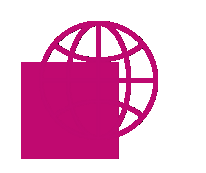 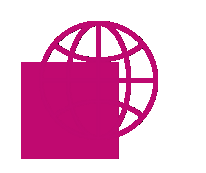 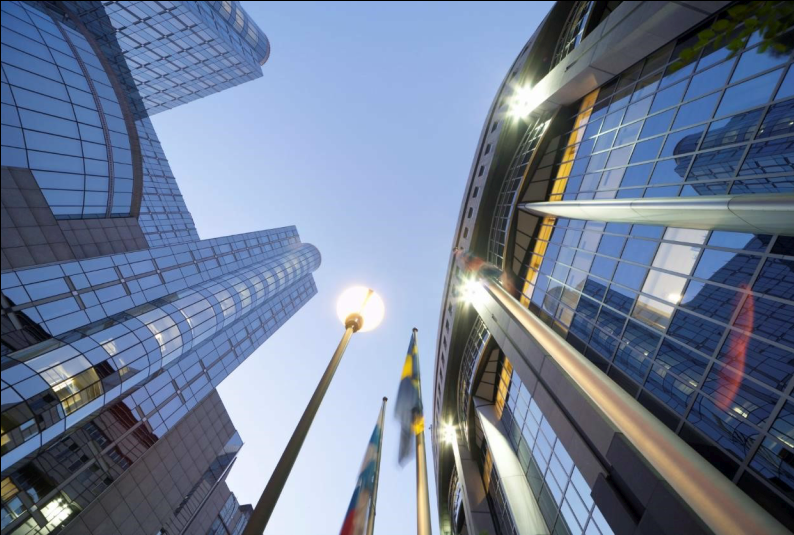 6. Vertybės ir teisės, teisinė valstybė, saugumasTema Vertybės ir teisės, teisinė valstybė, saugumas iš viso sulaukė 5 351 nuomonės (1 768 idėjos, 2 910 komentarų ir 673 renginiai), o dalyviai pateikė idėjų apie įvairias teises ir laisves, pvz., LGBTIQ ir lyčių lygybę, ir neįgaliųjų įtrauktį, ir diskutavo apie Europos vertybių koncepciją kaip pagrindinį principą. Atsižvelgdami į nuomonių įvairovę platformoje, kiti respondentai ragino laikytis konservatyvesnių nuomonių, dažnai susijusių su religinių vertybių apsauga. Kita svarbi šios temos tema – būtinybė puoselėti ir ginti teisinę valstybę atsižvelgiant į tai, kas vadinama neliberalių demokratijų kilimo ES keliamais pavojais, ir būtinybę stiprinti ES demokratines vertybes. Naujausiuose įrašuose aptartas karas Ukrainoje ir būtinybė ES didinti savo karinius pajėgumus. Įnašai apima šias temas: • Teisės ir laisvės • Įtrauki visuomenė • Teisinės valstybės apsauga • Saugumas • ES vertybės • Lobistinė veikla ir korupcija Renginiai Kalbant apie vertybes, teises, teisinę valstybę ir saugumą, ES vertybės buvo aptartos per apskritojo stalo renginį Prancūzijoje (žr. renginį), o iššūkiai, susiję su ES kultūrų ir kalbų įvairove, taip pat buvo aptarti Vokietijos konferencijoje, surengtoje bendradarbiaujant su mažumomis Vokietijos ir Danijos pasienio teritorijoje, kurioje daugiausia dėmesio skirta mažumų vertei ir svarbai visuomenėje (žr. renginį). Dažniausiai šia tema organizuojamų renginių temos buvo įtraukios visuomenės, lyčių lygybės, kovos su rasizmu (žr. renginį) ir anti-LGTBIQ fobijos politika, visų pirma Graikijoje, Italijoje, Prancūzijoje ir Belgijoje. Danijoje renginiai, susiję su vertybėmis ir teisėmis, daugiausia buvo kelionės seminarai, skirti bendrauti su jaunimu keliose šalies aukštosiose mokyklose (žr. renginį). Diskriminavimas dėl lyties ir smurtas buvo išsamiai aptarti internetiniame renginyje, skirtame pagrindinėms priežastims, prevencijai ir reagavimui į piktnaudžiavimą (žr. renginį). Tarptautinės moterų teisių dienos proga buvo surengtas renginys, skirtas aptarti politikos priemones lyčių lygybei stiprinti (žr. renginio pavyzdį). Nors studentų renginyje buvo kovojama su smurtu šeimoje ir smurtu dėl lyties (žr. renginį). Visai neseniai kai kuriuose renginiuose buvo aptarti su saugumu ir gynyba susiję klausimai, susiję su Rusijos invazija į Ukrainą. Visų pirma viename renginyje buvo aptarti karo Ukrainoje padariniai ES saugumui ir gynybai (žr. renginį), o kitame – strateginio savarankiškumo užtikrinimo perspektyvos (žr. renginį).Teisės ir laisvėsTeisių ir laisvių tema yra labai svarbi, visų pirma dėl to, kad duomenų teikėjai nurodo labai įvairias teises ir laisves. Didelė grupė idėjų apie teises ir laisves aptaria žmogaus teisių ir laisvių apsaugą apskritai (žr. idėjos pavyzdį). Viena iš labiausiai patvirtintų šios temos idėjų siūlo stiprinti įvairių žmogaus teisių priemonių įgyvendinamumą ES teisinėje sistemoje (žr. idėją), o kitos mano, kad reikia atnaujinti žmogaus teises, kad jos atitiktų dabartines ir būsimas visuomenės realijas (žr. idėjospavyzdį). Kalbama apie įvairias žmogaus teises, t. y. ekonomines, socialines, kultūrines, pilietines ir politines teises. Kai kurie dalyviai atkreipia dėmesį į žmogaus teisių pažeidimus prie Europos sienų, į kuriuos kai kurie respondentai atsako pasmerkdami neteisėtai žmones gabenančius asmenis (žr. idėjospavyzdį). Šioje platformoje daug dėmesio skiriama pilietinėms ir politinėms teisėms, o teisė į privatumą ir saviraiškos laisvę yra viena iš svarbiausių nuomonių (žr. idėjos pavyzdį). Šios pastabos, kuriose aptariama laisvė nuo diskriminacijos, yra suskirstytos į atskirą įtraukios visuomenės temą, nes jos yra didelės. Atsižvelgiant į mūsų besikeičiančią visuomenę, įvairiuose indėliuose daugiausia dėmesio skiriama klausimams, susijusiems su teisėmis ir laisvėmis vykstant skaitmeninei transformacijai, visų pirma susijusiems su teise į privatumą. Ši potemė taip pat aptariama skaitmeninės transformacijos tema. ES Bendrasis duomenų apsaugos reglamentas laikomas labai svarbiu siekiant užkirsti kelią įmonėms parduoti asmeninę informaciją (žr. idėją). Apskritai respondentai pabrėžia, kad reikia geresnių teisės aktų ir priemonių privatumo problemoms, susijusioms su internetu ir socialine žiniasklaida, taip pat visomis naujomis technologijomis, spręsti (žr. idėją). Raginama apriboti biometrinių duomenų naudojimą stebėjimo tikslais (žr. idėją) ir apskritai asmens duomenų rinkimą ir dalijimąsi jais (žr. idėjospavyzdį). Iš tiesų, respondentai pažymi, kad skaitmeninis stebėjimas, kai technologijų milžinai renka asmens duomenis, kelia didelę grėsmę piliečių orumui, savarankiškumui ir privatumui. Todėl jos ragina sugriežtinti reglamentus ir duomenų apsaugos priemones (žr. idėją). Tai taip pat keliama atsižvelgiant į pareikštą didesnio dirbtinio intelekto reglamentavimo poreikį (žr. idėją). Kita idėjų grupė aptaria saviraiškos laisvę ir šios laisvės ribas. Kalbant apie saviraiškos laisvės, susijusios su spauda ir socialine žiniasklaida, užtikrinimą, kai kurie respondentai išreiškė susirūpinimą, kad jiems kyla pavojus, nes turinys pašalinamas iš platformų (žr. idėjos pavyzdį). Kitos sprendžia saviraiškos laisvės apribojimų klausimą, pavyzdžiui, kokiu mastu interneto turinys turėtų būti reguliuojamas ir kokį poveikį tai daro žodžio laisvei; kai kurie piliečiai remia vieningos Europos skaitmeninės sistemos kūrimą (žr. renginį). Pavyzdžiui, manoma, kad melagingos naujienos kelia grėsmę pagrindinėms demokratinėms vertybėms (žr. renginį). Dažnai keliama neapykantą kurstančios kalbos sąvoka rodo, kad reikia spręsti šį klausimą ir didinti neapykantą kurstančių kalbų (pavyzdžiui, idėjos ir renginio) ir neapykantos nusikaltimų aukų apsaugą (žr. renginį). Potemė yra susijusi su ekonominėmis ir socialinėmis teisėmis, kurios taip pat iškeltos stipresnei ekonomikai, socialiniam teisingumui ir darbo vietoms, pavyzdžiui, teisei į būstą (žr. idėjospavyzdį), profesinio ir asmeninio gyvenimo pusiausvyros užtikrinimui (žr. renginiopavyzdį), maisto socialinei apsaugai (žr. idėją) ir kt. Kai kurie respondentai reikalauja atnaujinti žmogaus teises šiuo atžvilgiu (žr. idėją) arba netgi užtikrinti, kad socialinės teisės būtų įgyvendinamos (žr. idėją). Kalbant apie tam tikro gyventojų segmento teises, kelios idėjos pasisako už vaiko teises ir nurodo, kad reikia didinti vaikų apsaugą teisės aktuose ir politikoje (žr. idėjos pavyzdį). Atsižvelgiant į pagrindinę teisę gerbti kultūrų, religijų ir kalbų įvairovę, plačiai pritariama idėjai, kad Europos Sąjunga turi pripažinti esperanto kalbą Europos piliečių kalba (žr. idėjospavyzdį). Kita nuomonių grupė pabrėžia, kad reikia panaikinti COVID-19 priemones, kai tik tai leis pandemijos poveikis, siekiant užtikrinti normalumą ir atkurti piliečių laisves (žr. idėją). Šiuo atžvilgiu taip pat raginama užkirsti kelią piliečių, kurie pasirinko nevakcinuoti arba reguliariai tikrinami, kad galėtų naudotis pagrindinėmis patalpomis, diskriminacijai (žr. idėjospavyzdį). Su skiepijimu nuo COVID-19 susiję klausimai išsamiau nagrinėjami sveikatos temoje. Kai kuriuose atsakymuose ES raginama imtis vadovaujančio vaidmens gyvūnų teisių apsaugos srityje (žr. idėją), pavyzdžiui, įvedant „gyvūnų licenciją“ (žr. idėją). Respondentai mano, kad nors ES sutartyse gyvūnai pripažįstami juslinėmis būtybėmis, ūkininkavimo ir mėsos pramonėje vis dar yra piktnaudžiaujamojo ir žiauraus elgesio (žr. idėjospavyzdį). Kiti ypatingą dėmesį skiria teisminiams klausimams ir judumo ES viduje pasekmėms, aptaria poreikį palengvinti procesus, pavyzdžiui, susijusius su paveldėjimo tvarkymu (žr. idėją), mirtimi (žr. idėją), irsiūlo, kad valstybių narių sutuoktinių turto teisinio režimo ir registruotos partnerystės registrai būtų tarpusavyje susieti (žr. idėją). Atviro forumo internetiniame seminare dalyviai aptarė procesines teises baudžiamajame procese visoje ES (žr. renginį). Įvairūs dalyviai pritaria teisei savarankiškai gydytis kanapėmis (žr. idėjos pavyzdį) ir plačiau aptaria narkotikų dekriminalizavimą ir legalizavimą (žr. idėjos pavyzdį). Šis klausimas taip pat nagrinėjamas sveikatos tema. Kai kurie piliečiai teigia, kad mokėjimo grynaisiais pinigais galimybės turėtų būti pripažįstamos demokratine teise (žr. idėjos pavyzdį).Įtrauki visuomenėĮvairiose nuomonėse raginama dėti daugiau pastangų kuriant įtraukią visuomenę, sprendžiant tokius klausimus kaip laisvė, diskriminacija ir lygybė. Pagal šią temą daugiausia dėmesio skiriama su lyčių lygybe susijusioms idėjoms, įskaitant labai palankiai vertinamą idėją šiuo klausimu (žr. renginio idėją ir pavyzdį), taip pat moterų įgalėjimą (žr. renginį). Susiję pasiūlymai apima moterų skaičiaus didinimą tarp politinius ir ekonominius sprendimus priimančių asmenų (žr. idėjospavyzdį). Lyčių lygybė taip pat plačiai aptariama siekiant vienodo darbo užmokesčio (žr. idėjospavyzdį), taip pat švietimo požiūriu nuo vaikystės (žr. idėją). Kitose srityse taip pat raginama laikytis požiūrio į tradiciškai daugiau vyrų dominuojančius sektorius, pavyzdžiui, gamtos mokslų, technologijų, inžinerijos ir matematikos sektorius, siekiant sumažinti lyčių nelygybę. Kalbant apie lytines ir reprodukcines teises, piliečiai yra susiskaldę. Grupė nuomonių pabrėžia lytinės ir reprodukcinės sveikatos bei teisių, kaip pagrindinių priemonių siekiant lyčių lygybės ir smurto dėl lyties, įskaitant teisę į abortą, svarbą (žr. idėjospavyzdį). Kita vertus, kitais įnašais pasisakoma už orumo ir teisės į gyvybę apsaugą nutraukiant finansavimą ES mokslinių tyrimų, paramos vystymuisi ir visuomenės sveikatos srityse, kurios, kaip manoma, skatina žmogaus embrionų naikinimą (žr. idėją). Be abortų temos, su seksualinėmis ir reprodukcinėmis teisėmis susijusiose idėjose aptariamas poreikis įgyvendinti veiksmingas kovos su padidėjusiu smurtu dėl lyties priemones (žr. idėjos ir renginio pavyzdį), taip pat siūloma kovoti su vyrų stereotipais (žr. idėją) ir kovoti su keršto pornografija ir priekabiavimu internete (žr. renginį). Kita tema, kuri pritraukė daug nuomonių, yra poreikis toliau skatinti neįgaliųjų, pavyzdžiui, asmenų, nukentėjusių nuo Trisomy 21, įtrauktį (žr. idėją). Respondentai ragina įtraukti neįgaliuosius į nacionalines konstitucijas (žr. idėją ir renginį), taip pat politiką, kuria būtų skatinamas neįgaliųjų užimtumas (žr. idėją) ir visų darbuotojų informuotumo apie negalią mokymą (žr. idėją). Be to, idėja pasisako už mokytojų mokymą, kaip integruoti neįgalius mokinius į klases (žr. idėją). Kiti pasiūlymai apima: I) kliūčių neįgaliesiems pašalinimą didinant produktų ir paslaugų prieinamumą (žr. idėją ir renginį), ii) tinkamą jų žmogaus teisių apsaugą (žr. idėją) ir iii) kovą su psichikos negalią turinčių asmenų diskriminacija (žr. idėją). Labai komentuojamas renginys, kurio dalyviai pritaria pastabų skyriuje, taip pat ragina įtraukti žmones su Dauno sindromu ir teisėkūros iniciatyvas jiems remiant (žr. renginį), siekiant padidinti jų matomumą ir dalyvavimą visuose visuomenės lygmenyse (žr. idėją). Kai kurie respondentai mano, kad kai kuriose valstybėse narėse pažeidžiamos moterų, LGBTIQ mažumų ir žmogaus teisių teisės (žr. idėjos ir idėjos  pavyzdį). Kaip nurodyta toliau, daug dalyvių ragina apsaugoti LGBTIQ asmenis ir pripažinti tos pačios lyties asmenų santuokas visose ES valstybėse narėse (žr. idėjos ir idėjos  pavyzdį) ir leisti LGBTIQ asmenų tėvystei (žr. idėją). Viename seminare aptartas LGBTIQ asmenų teisių integravimas į įvairias temas (žr. renginį). Kita idėja siūlo įvesti daugialypės diskriminacijos sąvoką, t. y. diskriminaciją dėl dviejų ar daugiau priežasčių ir imtis konkrečių kovos su ja priemonių (žr. idėją). Atsižvelgiant į senėjančią Europos visuomenę, platformai buvo pateikti raginimai kovoti su amžiumi (žr. idėją). Taip pat buvo surengtas renginys siekiant ištirti demografinių pokyčių pasekmes visuomenės struktūriniams pamatams (žr. įvykį). Keliuose renginiuose taip pat atkreiptas dėmesys į tautinių ir etninių mažumų teisių klausimą (žr. idėjos ir renginio pavyzdį), įskaitant romų bendruomenę (žr. idėjos, renginio ir renginio  pavyzdį). Be to, kai kuriose idėjose raginama priimti ES reglamentą, kuriuo būtų užtikrintos Europos mažumų kalbos teisės (žr. idėjos pavyzdį). Viena iš labai palankiai vertinamų idėjų ragina katalonų kalbą paversti oficialia ES kalba (žr. idėją). Buvo aptarti įtraukūs komunikacijos svarstymai Komisijoje, o dalyviai teigė, kad Europos piliečiai turėtų jaustis laisvi švęsti religines šventes, kad Europos piliečiai nesijaustų atvirkščiai diskriminuojami (žr. idėją, idėją ir renginį). Kalbant apie įvairios ir įtraukios Europos perspektyvas, respondentai aptaria sėkmingos integracijos politikos poreikį, nes kai kurie pabrėžia, kad nesugebėjimas įgyvendinti veiksmingos imigrantų integracijos politikos sukelia įtampą Europos visuomenėse ir susijusią riziką saugumui (žr. idėją).Teisinės valstybės apsaugaBūtinybė puoselėti teisinę valstybę ir pagarbą demokratinėms vertybėms yra dažnai pasikartojanti tema (žr. idėjos pavyzdį). Atsakymuose jie pripažįstami kaip Europos Sąjungos pamatai (žr. idėją ir idėją). Nors dauguma nuomonių kelia vidaus aspektus, susijusius su teisine valstybe, taip pat įtraukti išorės aspektai, raginant ES laikytis griežtesnės pozicijos trečiųjų šalių, pvz., Rusijos ir Kinijos, atžvilgiu. Viena iš labiausiai remiamų šios temos idėjų reikalauja sukurti demokratijos, teisinės valstybės ir pagrindinių teisių peržiūros mechanizmą (žr. idėją). Taip pat pabrėžiama teisinės valstybės svarba vidaus rinkos veikimui (žr. idėją). Todėl idėja nustatyti bendrą viziją, kaip apsaugoti savo vertybes ir institucijas, yra plačiai paplitusi visoje platformoje (žr. idėjos pavyzdį). Daugelis dalyvių yra susirūpinę dėl pagarbos ES vertybėms ir teisinei valstybei ES (žr. idėjos ir idėjos  pavyzdį), kai kurie konkrečiai mini Vengriją (žr. idėjospavyzdį) ir Lenkiją (žr. idėjos  ir idėjos pavyzdį). Labai pritariant idėjai pabrėžiama, kad visos valstybės narės turėtų laikytis demokratijos ir teisinės valstybės principų, netaikydamos dvigubų standartų (žr. idėją). Atsižvelgdami į šias suvokiamas grėsmes teisinei valstybei, respondentai siūlo įvairias kovos su pažeidimais strategijas: I) sumažinti dotacijas šalims, ii) panaikinti jų balsavimo Taryboje teises (žr. idėjospavyzdį), iii) naudotis biudžeto apsaugos mechanizmais, susijusiais su teisine valstybe (žr. idėją), iv) peržiūrėti 7 straipsnį, kad būtų lengviau taikyti sankcijas vyriausybėms, pažeidžiančioms ES vertybes (žr. idėją), v) nustatyti mechanizmą, pagal kurį valstybės narės galėtų būti išsiųstos, jei jos pažeidžia demokratinę teisinę valstybę (žr. idėją), ir vi) įsteigti priežiūros instituciją, pavyzdžiui, Europos Sąjungos Teisingumo Teismą demokratijai ir teisinei valstybei apsaugoti ES (žr. idėją). Be kitų ES vertybių, taip pat siūloma keletas idėjų, kaip užtikrinti teisinę valstybę. Kai kurie iš jų siūlo remti pilietinės visuomenės organizacijas kaip būdą stiprinti ir palaikyti demokratinę teisinę valstybę (žr. idėją ir idėją). Pranešėjas iškėlė susijusią idėją įgyvendinti ES pilietinės visuomenės strategiją, pagal kurią pilietinės visuomenės organizacijos galėtų laisvai veikti ir prisidėti prie Europos vertybių išsaugojimo (žr. idėją). Vis dėlto plačiausiai paplitusioje mintyje raginama panaikinti vienbalsiškumo taisyklę, siekiant užtikrinti, kad valstybės narės, kurios nėra suderintos su teisine valstybe, negalėtų blokuoti sprendimų priėmimo ES (žr. idėjospavyzdį). Laikoma, kad spaudos ir žiniasklaidos laisvės apsauga yra susijusi su teisinės valstybės ir ES vertybių apsauga. Tai buvo dalyvaujamojo seminaro tema, o būtinybė didinti žiniasklaidos pliuralizmo skaidrumą ir užtikrinti didesnę žurnalistų apsaugą buvo pagrindiniai renginiai (žr. renginį). Taip pat pritariama didesniam skaidrumui ir aktyvesniam piliečių dalyvavimui ES sprendimų priėmimo procese (žr. idėją). Nors dominuojanti idėjų dalis rodo susirūpinimą dėl teisinės valstybės principų pažeidimų, kita idėjų kryptis yra kitokia, nes manoma, kad ES autoritariškai kišasi į valstybių narių konstitucijas (žr. idėjos pavyzdį). Kai kurie raginimai persvarstyti Europos Teisingumo Teismo kompetenciją užkirsti kelią konfliktams su nacionaline konstitucine jurisdikcija registruojami platformoje (žr. idėjos ir renginiopavyzdį). Pavyzdžiui, vienas dalyvis laikosi nuomonės, kad tol, kol gerbiamas liaudies suverenumas, viešpatauja demokratija (žr. idėją). Kiti taip pat teigia, kad veto teisė įgyvendinama kaip Sutartimis suteikta politinė priemonė ir kad valstybių narių prerogatyva ginti sienas ir išsaugoti krikščionių religiją, kultūrą ir homogenišką visuomenę (žr. idėją).SaugumasSaugumo klausimas plačiai aptariamas kitose srityse, pvz., ES pasaulyje, todėl jis retai pasitaiko kaip tema vertybių ir teisių, teisinės valstybės, saugumo tema. Nepaisant to, viena iš labiausiai komentuojamų idėjų šiuo metu šia tema yra pasiūlymas sukurti ES kariuomenę (žr. idėją), siekiant geriau apsaugoti valstybes nares nuo priešiškų užsienio subjektų (žr. renginio pavyzdį). Be to, dalyviai teigia, kad centralizuoti ES saugumą būtų naudinga tiek išlaidų požiūriu, tiek atsižvelgiant į mažėjančią nacionalinių armijų svarbą visoje Europoje, nes Europos piliečiai mažiau linkę ginti savo valstybę (žr. idėją). Tačiau šių idėjų komentarų skyriuose kiti suabejojo šiuo pasiūlymu, daugiausia pareikšdami pastabas dėl politinio poveikio ir ES gynybos ir nacionalinės gynybos santykio. Dėl šios priežasties dalyvis pasisako už nacionalinių armijų integraciją ir sąveiką (žr. idėją). Pranešėjai taip pat aptaria užsienio politikos ateitį ir tai, kaip ji gali būti pakeista siekiant užtikrinti, kad Europa atliktų tarptautinį vaidmenį (žr. renginį), taip pat ragina ES persvarstyti savo prioritetus, susijusius su saugumo tikslais, atsižvelgiant į klausimus, susijusius su migrantų krize ir Afganistanu, Kinijos grėsme Azijos ir Ramiojo vandenyno regione (žr. idėją). Atsižvelgiant į netradicinius militaristinius iššūkius, kurie keičiami vertybiniais popieriais, pavyzdžiui, terorizmą, nusikalstamų organizacijų veiklą ir nereguliuojamą imigraciją, vienas dalyvis teigia, kad jų negalima išspręsti vien tradicinėmis karinėmis strategijomis, nes tam reikia saugumo priemonių, nustatytų pasitelkiant diplomatiją, tarpininkavimą ir visuomenės sanglaudą (žr. idėją). Svarbus pavyzdys yra energetinis saugumas (žr. idėją) ir tikslas sumažinti priklausomybę siekiant stiprinti Europos Sąjungos geopolitinius gynybos pajėgumus (žr. idėją). Diskusijose dėl platformos taip pat buvo pastebėta, kad pacifistai, propaguojantys gynybines strategijas, prieš tuos, kurie teigė, kad susidūrus su supervalstybėmis, pvz., Kinija ir Rusija, reikalingas militarizuotas saugumas (žr. idėją). Kai kurie dalyviai laikosi nuomonės, kad ES neturėtų spręsti gynybos klausimų ir kad valstybėms narėms geriau apsiginti remiant NATO (žr. idėją). Platformoje plačiai paplitusios saugumo problemos, susijusios su Rusija, pavyzdžiui, dezinformacijos grėsmė ir Rusijos įtaka ir įtaka Europos šalims (žr. idėją ir renginį), ir nuomonės, kuriose išreiškiamas poreikis plėtoti bendrą politiką (žr. idėją). Diskutuodami apie ES vidaus saugumą, kai kurie respondentai pabrėžia poreikį kovoti su įvairių rūšių grėsmėmis, pavyzdžiui, kibernetiniais išpuoliais, geriau koordinuojant kibernetinį saugumą (žr. idėją) ir įvairiomis terorizmo formomis vykdant koordinuotas kovos su terorizmu programas (žr. įvykių pavyzdį). Be to, jie pabrėžia, kad svarbu užkirsti kelią Europos visuomenių radikalėjimui ir poliarizacijai, pavyzdžiui, sukuriant Informacijos apie radikalizaciją tinklą, kad būtų dalijamasi geriausia patirtimi (žr. idėją ir idėją). ES taip pat siūloma koordinuoti policijos pajėgas siekiant užtikrinti lygybę ir vienodą darbą visose valstybėse narėse (žr. idėją). Šiuo atžvilgiu dalyviai pasiūlė įdiegti karinę ir policijos programą „Erasmus“, kad būtų sustiprintas ištikimybė ES ir sudarytos palankesnės sąlygos dalytis gerąja patirtimi (žr. idėją ir idėją). Panašios idėjos taip pat aptariamos tema „ES pasaulyje“. Kaip paskutinę idėjų dalį, platformoje yra keletas raginimų palengvinti baudžiamąjį persekiojimą ir teisėsaugą tarpvalstybiniu mastu (žr. idėjos ir idėjos  pavyzdžius), pavyzdžiui, priimant vieningą baudžiamąjį kodeksą (žr. idėją). Atsižvelgiant į judėjimo laisvę ES, kai kurie piliečiai pritaria Europos agentūros steigimui siekiant stiprinti valstybių narių bendradarbiavimą kovojant su terorizmu ir organizuotu nusikalstamumu (žr. idėją ir idėją). Dalyvis taip pat atkreipia dėmesį į pavojų, kurį kelia neteisėtas ginklų pardavimas (žr. idėją). Kai kurie dalyviai taip pat numato stiprinti jau veikiančią Europos kovos su tarptautiniu nusikalstamumu ir terorizmu agentūrą (žr. idėją).ES vertybėsEuropos vertybių palaikymo svarba ir svarba dažnai kartojama platformoje (žr. idėjos pavyzdį). Grupė idėjų šioje platformoje aptaria, ką reiškia būti Europos ir kokias vertybes ES turėtų įkūnyti ir skatinti (pavyzdžiui, žr. idėją ir renginį). Be kita ko, keli piliečiai mini žmogaus orumo, laisvės, lygybės, demokratijos, teisinės valstybės, žmogaus teisių, pliuralizmo, teisingumo, solidarumo (žr. renginį) ir lyčių lygybės principus, kurie sudaro Europos Sąjungos vertybių sistemą, ir mano, kad jais turėtų būti vadovaujamasi jos politikoje. Todėl labai pritariant pasiūlymui reikia įdiegti demokratijos, teisinės valstybės ir pagrindinių teisių ES peržiūros mechanizmą (žr. idėją). Piliečiai taip pat nurodo bendras šaknis ir nevienalyčius ypatumus, kurie būdingi kiekvienai valstybei narei (žr. idėjos ir idėjos  pavyzdį). Kai kurie respondentai taip pat aptaria būtinybę, kad Europos konstitucijoje būtų aiškiai apibrėžtos pagrindinės Europos vertybės, kurių reikia laikytis ES (žr. idėjospavyzdį). Diskusijose daugiausia dėmesio skiriama religijos ir religinių vertybių vietai Europoje, diskutuojant apie krikščioniškųjų vertybių vaidmenį ir būtinybę jas apsaugoti (žr. idėją ir renginį), tačiau taip pat raginama gerbti kultūrinę ir religinę įvairovę Europoje (žr. idėją). Kalbant apie krikščionybę, renginyje buvo nagrinėjama, kaip Rytų Europos šalys derina viešuosius religinius pasirodymus su tolerancija kitoms religijoms ir tikėjimams (žr. įvykį). Religija ir jos svarba šiandieninėje Europos Sąjungoje buvo aptarti tarpreliginiame susitikime Dubline (žr. renginį). Tuo pačiu metu dalyviai teigia, kad vis įvairesni etiniai klausimai turėtų būti sprendžiami per religijų dialogus ir tarpkultūrines perspektyvas (žr. idėjospavyzdį). Naujausiuose įrašuose taip pat iškeltas klausimas dėl antisemitizmo kaip didelės grėsmės daugelio šalių žydų bendruomenių piliečiams, kuriuose padaugėjo išpuolių ir smurto (žr. idėją).Lobistinė veikla ir korupcijaKaip ir temos „Europos demokratija“ atveju, kai kurie respondentai daugiausia dėmesio skyrė su lobistine veikla ir korupcija susijusiems klausimams. Siūloma padidinti privačių interesų lobistinės veiklos reglamentavimą ir skaidrumą (žr. idėją) ir apriboti jos įtaką ES politikai (žr. idėjos pavyzdį). Kiti dalyviai aptarė, kaip kovoti su korupcija ES institucijose, naudoti ES lėšas ir apsaugoti informatorius (žr. idėjos pavyzdį). Vienas dalyvis pasiūlė įsteigti Tiesos ir susitaikymo komisiją, kuri nagrinėtų įtariamus ES pareigūnų padarytus ES sutarčių pažeidimus (žr. idėją). ES ne tik kovoja su korupcija ES institucijų lygmeniu, bet ir ragina ES patikrinti nacionalinių viešojo administravimo institucijų nešališkumą siekiant kovoti su favoritizmu ir savivale (žr. idėją ir įvykį) arba kovoti su teismų korupcija (žr. idėją). Respondentai prašo ES imtis veiksmų kovojant su mokesčių vengimu ir korupcija valstybėse narėse (žr. idėjos pavyzdį). Be to, kai kurie respondentai išreiškė pasipiktinimą dėl to, kad negali užtikrinti teisingo teismo proceso (žr. idėją).Naujos idėjos praėjusiu laikotarpiu (21/02/2022–09/05/2022)Naujose idėjose vis dažniau aptariami saugumo ir sienų apsaugos klausimai. Gynybos tema buvo aptarta ne tik kuriant Europos kariuomenę (žr. idėjos pavyzdį), bet ir kalbant apie Rusijos invaziją Ukrainoje, su daugeliu raginimų stiprinti Europos demokratines vertybes (žr. idėją) ir remti Ukrainą. Todėl kai kurie dalyviai pasisakė už ES gynybos sistemos plėtrą (žr. idėjos pavyzdį). Taip pat buvo aptarta Ukrainos narystė ES (žr. idėją). Be to, atsakymuose buvo aptartos paskutinėje paskelbtoje ataskaitoje iškeltos temos ir potemės. LGBTIQ asmenų teisės (žr. idėjos pavyzdį), lyčių lygybė (žr. idėjos pavyzdį), neįgaliųjų (žr. idėją) ir mažumų (žr. renginį) diskriminacija dažnai buvo keliamos platformoje pateiktose idėjose šalia ES vertybių (žr. idėjos pavyzdį). Pagal teisių ir pilietinių laisvių temą kai kurie dalyviai ragino labiau gerbti saviraiškos laisvę, siūlydami sudaryti palankesnes sąlygas nepriklausomai žiniasklaidai nušviesti informaciją (žr. idėjospavyzdį). Kitas indėlis pasisakė už didesnę laisvę nešioti ginklus (žr. idėją). Kalbant apie socialines teises, taip pat buvo diskutuojama demografijos tema ir raginama nustatyti politiką, kuria būtų siekiama geriau remti šeimas (žr. idėją). Idėja taip pat pabrėžė, kad reikia parengti veiksmingą kovos su benamyste politiką (žr. idėją). Daugiausia diskutuota teisingumo ir teisėsaugos temomis (žr. idėjos pavyzdį). Kalbant apie teisingumą, dalyviai aptarė klausimus, susijusius su mokesčių slėpimu ir socialiniu dempingu (žr. idėją), taip pat teisingumo sistemų veikimo sutrikimus ir pažangius pasiūlymus, kuriais siekiama integruoti Europos teisingumo sistemas, įskaitant galimybę atlikti bausmę kitoje ES šalyje (žr. idėją).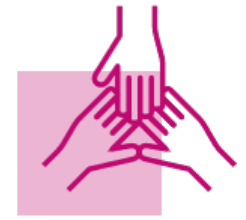 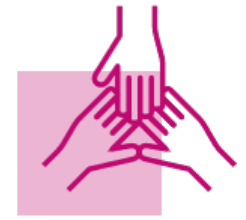 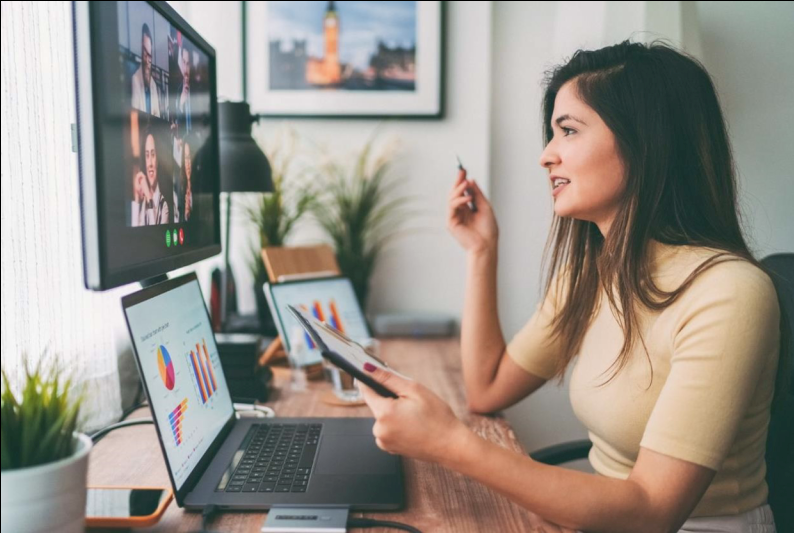 7. Skaitmeninė transformacijaSkaitmeninės transformacijos tema sugeneravo 1 072 idėjas, 1 184 komentarus ir 390 renginių, iš viso pateikė 2 646 atsakymus. Apskritai indėliuose pabrėžiamas skaitmeninės transformacijos poreikis, susijęs su būsima ekonomika, bendradarbiavimu, sveikata ir kitomis gyvenimo sritimis. Tačiau jose taip pat atkreipiamas dėmesys į keletą iššūkių, susijusių su skaitmenine transformacija, pvz., etikos aspektus, didėjančią skaitmeninę atskirtį, BDAR trūkumus ir kibernetines grėsmes. Šiuo atžvilgiu dažniausiai pasitaikančiomis temomis respondentai pareiškė, kad reikia ne tik investuoti į skaitmeninį švietimą ir ugdyti skaitmeninius įgūdžius, bet ir investuoti į skaitmenines inovacijas ir pereiti prie skaitmeninės suverenios Europos. Įvairios idėjos gali būti grupuojamos pagal šias temas: • Švietimas ir mokymas: skaitmeniniai įgūdžiai • Skaitmeninis suverenumas ir etika • Bendras visuomenės skaitmeninimas • Europos skaitmeninės priemonės: viešųjų paslaugų skaitmeninimas • Skaitmeniniai duomenys • Kibernetinis saugumas • Skaitmeninės teisės ir įtrauktis • Tarša, tvarumas ir ilgaamžiškumas • Ekonomikos skaitmeninimas • Skaitmeninė sveikata RenginiaiPastarojo meto renginiai, surengti pagal skaitmeninės transformacijos temą, atspindėjo diskusijas apie sąžiningos ir subalansuotos skaitmeninės transformacijos kūrimą ES. Viename renginyje Švedijoje vidurinių mokyklų moksleiviai aptarė modernios elektroninės įrangos trūkumą mokyklose, žemą naujų technologijų supratimo lygį tarp vyresnio amžiaus žmonių ir poreikį visoje ES naudotis sparčiuoju internetu (žr. renginį). Vengrijos Pécs mieste surengtame seminare, kurį surengė vietos universitetas, buvo aptartos etinės dilemos, susijusios su dirbtinio intelekto reguliavimu ir naudojimu. Seminarą sudarė pradinė proto šturmo sesija, po kurios buvo pristatytos idėjos ir vėliau jos buvo perkeltos į konkretesnius pasiūlymus (žr. renginį). Prancūzijos Bretanės regione buvo surengtas renginys, skirtas skaitmeninei atskirčiai (žr. renginį), o Rusijos invazijos į Ukrainą tema buvo pagrindinis dėmesys diskusijoje apie Europos skaitmeninį suverenumą, kuri vyko Prancūzijos Agen mieste pavadinimu „Skaitmeninis: blogiausias ir geriausias iš pasaulių" (žr.Švietimas ir mokymas: skaitmeniniai įgūdžiaiViena iš labiausiai pasikartojančių šios platformos idėjų, susijusių su skaitmeninės transformacijos tema, yra susijusi su poreikiu suteikti ES piliečiams reikiamų įgūdžių ir priemonių, kad jie galėtų augti ir sėkmingai augti vis labiau skaitmeniniame pasaulyje. Kai kuriose platformos idėjose pritariama visapusiškoms ES masto skaitmeninio raštingumo pastangoms visose ES šalyse, nes skaitmeninių įgūdžių ugdymas ir skatinimas laikomas svarbiausiu ekonomikos prioritetu (žr. idėjos pavyzdį). Dalyviai visų pirma mini poreikį ugdyti jaunimo skaitmeninius įgūdžius visose ES valstybėse narėse, kad būtų pagerintos jų įsidarbinimo galimybės (žr. idėjospavyzdį). Manoma, kad skaitmeninių įgūdžių stiprinimas ir gebėjimo naršyti skaitmeninėje visuomenėje kūrimas ne tik teikia ekonominę naudą, bet ir vis dažniau yra būtina sąlyga siekiant užtikrinti platesnę prieigą prie švietimo, kultūros ir svarbių viešųjų paslaugų (žr. idėjos pavyzdį). Idėjos siūlo pradėti pradinės mokyklos lygmeniu ir tęsti mokslus (žr. idėjos ir renginio pavyzdį), įskaitant vyresnio amžiaus gyventojus (žr. renginio pavyzdį, idėjos pavyzdį). Vienas respondentas nurodo ES įgūdžių darbotvarkę ir 2021–2027 m. Skaitmeninio švietimo veiksmų planą ir prašo sparčiau ją įgyvendinti skaitmeninių įgūdžių srityje, visų pirma atsižvelgiant į COVID-19 pandemiją (žr. idėją). Be skaitmeninių įgūdžių ugdymo, taip pat raginama rengti mokymus apie interneto keliamą pavojų, pavyzdžiui, suklastotus vaizdo įrašus, ir šviesti apie sukčiavimo internete prevencijos metodus (žr. idėjos pavyzdį). Kai kurie respondentai teigia, kad reikia ES teisės aktų, susijusių su skaitmeniniu švietimu, siekiant apsaugoti nepilnamečius virtualioje erdvėje ir užtikrinti kokybišką švietimą (žr. idėją). Tema, kuri vienodai aptarta švietimo, kultūros, jaunimo ir sporto, e. mokymosi sveikatos krizės kontekste, tapo pasikartojančia tema, susijusia su bendru raginimu didinti investicijas ir pastangas skatinti švietimo skaitmeninimą (žr. idėjospavyzdį). Be aparatinės įrangos infrastruktūros, respondentai siūlo sukurti bendrą Europos nuotolinio mokymosi platformą (žr. idėjos ir idėjos  pavyzdį), kurti virtualias ir įtraukiančias pedagogines priemones (žr. idėją) arba bendrą interneto portalą, skirtą internetiniams skaitmeniniams sertifikatams (žr. idėjospavyzdį). Šiuo atžvilgiu respondentai taip pat siūlo toliau skatinti mokslinę karjerą (žr. idėjos ir renginiopavyzdį) ir plėtoti mokslinių tyrimų programas jauniems studentams, investuojant į skaitmeninę ir inovacijų sritį (žr. idėją).Skaitmeninis suverenumas ir etikaSkaitmeninio suverenumo tema dažnai pasitaiko ir keletas idėjų investuoti į atvirojo kodo programinę įrangą, visų pirma, gavo daug patvirtinimų. Platformoje pateiktose skaitmeninio suverenumo didinimo idėjose daugiausia dėmesio skiriama Europos strateginiam nepriklausomumui aparatinės įrangos, programinės įrangos ir socialinės žiniasklaidos platformų požiūriu, kartu su keliais raginimais užtikrinti ir skatinti programinės įrangos atsparumą ir nepriklausomumą, taip pat investicijas į inovacijas (žr. idėjos ir idėjos  pavyzdį). Dėl egalitarinių priežasčių reikia investuoti į Europos atvirojo kodo programinę įrangą ir stiprinti valstybių narių bendradarbiavimą (žr. gerai patvirtintos idėjospavyzdį), taip pat siekti didesnio skaitmeninio savarankiškumo (žr. idėjospavyzdį). Idėjų potemė apima ES skaitmeninės plėtros ir gamybos pažangą, veiksmus, susijusius su interneto pramonės monopolijomis (žr. idėjos ir idėjos  pavyzdį) kitų subjektų, pavyzdžiui, JAV ar Kinijos, atžvilgiu. Kaip ir kitose temose, respondentai plėtoja idėją apie Europai priklausančias ir pirmaujančias skaitmeninės žiniasklaidos platformas, pvz., Europos srautinio transliavimo platformą (žr. idėjospavyzdį). Susijęs, respondentas aptaria Skaitmeninių paslaugų akto (DSA) ir Skaitmeninių rinkų akto (DMA) poreikį imtis tolesnių veiksmų siekiant pažaboti ES nepriklausančių šalių skaitmeninių milžinų hegemoninę padėtį. Kad būtų skatinamas ES skaitmeninis suverenumas, duomenų teikėjas ragina skatinti inovacijas, be kita ko, investuojant į Europos masto didelį potencialą turinčias pradedančiąsias įmones ir į nepriklausomą debesiją (žr. idėją). Šis raginimas užtikrinti Europos Sąjungos strateginį savarankiškumą skaitmeninėje srityje ir Europos skaitmeninimo modelis taip pat yra viena iš idėjų, pateiktų pilietinio dalyvavimo programoje ir forume, kurį organizuoja Vokietijos, Italijos ir Europos observatorija (žr. renginį). Be suvereniteto skaitmeninės programinės įrangos srityje, kiti duomenų teikėjai konkrečiai skatina ES siekti suverenumo aparatinės įrangos srityje (žr. renginį). Pavyzdžiui, viena iš labiausiai patvirtintų idėjų siūlo plėtoti ir skatinti pačios Europos lustų gamybą (žr. idėją), kita idėja konkrečiai susijusi su priklausomybe nuo specializuotų metalų (žr. idėją). Vienas iš respondentų apibūdina visiškai ES pagamintą „Sovereign“ ir „Green European SmartPhone“ (žr. idėją). Pagrindinis raginimų užtikrinti skaitmeninį suverenumą aspektas yra poreikis investuoti į inovacijas ir mokslinius tyrimus, keletą kartų paminėti Europos skaitmeninių inovacijų centrai (žr. idėjos pavyzdį). Kad skaitmeninis suverenumas ir tvarumas taptų svarbiausiu Europos skaitmeninės politikos aspektu, vienas iš respondentų siūlo ES finansavimą glaudžiai susieti su skaitmeninės, tvarios transformacijos projektais ir Europos skaitmeninės laisvosios prekybos zonomis (žr. idėją). Papildoma idėjų kryptis daug dėmesio skiria etiniam aspektui. Konkrečiai, duomenų teikėjai nori stiprinti ES skaitmeninį suverenumą, kad jis visiškai atitiktų Europos vertybes, standartus, skaidrumą ir etiką (žr. idėjos pavyzdį). Respondentai pareiškia, kad ES turi būti lydere skaitmeninimo srityje, taip pat mokslinių ir technologinių teisės aktų srityje (žr. idėją). Be to, pagal labiausiai pritariamą idėją šioje temoje reikalingas sąžiningas skaitmeninimas, grindžiamas žmogaus teisėmis, įskaitant darbo ir profesinių sąjungų teises (žr. idėją), taip pat raginimas apsaugoti saviraiškos laisvę imantis veiksmų prieš neapykantą kurstančias kalbas ir melagingų naujienų sklaidą (žr. renginį).Bendras visuomenės skaitmeninimasVisa apimantis indėlis skaitmeninės transformacijos klausimu yra susijęs su didesniu įvairių ES visuomenės sričių skaitmeninimu kartu su būtinomis inovacijų pastangomis. Šiuo atžvilgiu respondentai nurodo skaitmeninį dešimtmetį ir ragina paspartinti valstybių narių pažangą, atidžiai stebėti jų pažangą (žr. idėjospavyzdį). Įvairūs dalyviai taip pat siūlo perėjimą prie skaitmeninės ekonomikos su idėjomis apie ES viešojo transporto skaitmeninimą naudojant bendrą elektroninį transporto leidimą (žr. idėją). Kiti diskutuoja apie skaitmeninimą žemės ūkio (žr. renginio pavyzdį), teisingumo ES (žr. įvykių pavyzdį) arba tvarios, ekologiškesnės ekonomikos kūrimo srityje (žr. renginio pavyzdį). Potemė susijusi su skaitmeniniu balsavimu, kai keli platformoje dalyvaujantys duomenų teikėjai nurodo elektroninio balsavimo ir elektroninių parašų (žr. idėją) pranašumus, visų pirma pandemijos kontekste (žr. idėjos pavyzdį). Šis klausimas buvo nagrinėjamas veiksmingumo, saugumo ir inovacijų, o ne demokratijos stiprinimo požiūriu. Tačiau pastabose yra priešingų nuomonių, iš kurių matyti keletas elektroninio balsavimo trūkumų. Respondentai siūlo taikyti blokų grandinės technologiją arba sukurti Europos labai šifruotą pašto siuntimo sistemą, kaip galimą skaitmeninio balsavimo saugumo užtikrinimo ES priemonę. Kalbant apie skaitmenines inovacijas, platformoje pateiktose su skaitmeniniu augimu susijusiose idėjose visų pirma raginama didinti ES vaidmenį toliau plėtojant dirbtinio intelekto priemones. Raginimas bendromis pastangomis bendradarbiauti yra išreikštas idėja įsteigti Europos dirbtinio intelekto tyrimų departamentą (žr. idėją). Kai kuriems dalyviams dirbtinis intelektas yra labai svarbus veiksnys skatinant ekonomikos augimą ir gerovę ES (žr. idėjospavyzdį). Atkreipiamas dėmesys į bendrą raginimą aktyviau planuoti ir reguliuoti dabartines dirbtinio intelekto galimybes ir algoritmines sprendimų priėmimo sistemas, siekiant kuo labiau sumažinti riziką, padidinti saugumą ir prieinamumą (žr. idėjos pavyzdį, žr. įvykio pavyzdį). Teisėkūros veiksmų poreikis išreikštas siekiant kuo labiau sumažinti dirbtinio intelekto technologijų keliamą riziką (žr. įvykių pavyzdį) ir gerbti pagrindines teises. Pastarojo pavyzdys yra raginimas išvardyti draudžiamus dirbtinio intelekto naudojimo būdus, pvz., algoritmų darbuotojų stebėjimą (žr. įvykį). Šioje temoje labai pritariama idėjai aptarti etišką dirbtinį intelektą ir pasiūlyti teisės aktus, kuriais būtų mažinama dirbtinio intelekto rizika, reguliuojamas duomenų naudojimas ir vengiama nelygybės (žr. idėją). Vis dėlto kai kurie respondentai nurodo dirbtinio intelekto naudą, pavyzdžiui, viešajam sektoriui arba greitosios medicinos pagalbos tarnyboms (žr. idėjospavyzdį). Tačiau kiti autoriai yra neryžtingesni ir pabrėžia būsimą dirbtinio intelekto, pranašesnio už žmogaus smegenis, kūrimo riziką (žr. idėjospavyzdį). Kitoje gerai patvirtintoje mintyje aptariamas poreikis užtikrinti, kad pagrindinės sutelktinio finansavimo platformos būtų prieinamos iš visų valstybių narių (žr. idėją). Kai kuriose idėjose taip pat aptariami (potencialūs) visuomenės skaitmeninimo trūkumai, pavyzdžiui, mažiau skaitmeniniu požiūriu sąmoningų žmonių atskirtis, aplinkosauginis spaudimas, nužmoginimas, robotizacija ir intensyvesnė asmenų stebėsena ir priežiūra (žr. idėjos ir idėjos  pavyzdį). Respondentai nori, kad šios neigiamos skaitmeninimo pasekmės būtų ištirtos. Susiję, kai kuriais atsakymais norima, kad teisės aktai būtų atnaujinti atsižvelgiant į didėjantį visuomenės skaitmeninimą (žr. idėjospavyzdį).Europos skaitmeninės priemonės. Viešojo sektoriaus skaitmeninimasKeletas respondentų siūlo valdymo ir viešojo sektoriaus skaitmeninimą ES viduje, kad būtų galima užtikrinti sąveikumą ir e. valdymą (žr. idėjos ir idėjos  pavyzdį, žr. renginį). Piliečiai siūlo įvairias specialias technologines ir skaitmenines priemones Europos piliečiams. Plačiai diskutuojama apie ES skaitmeninio suvienijimo potemį (žr. idėją), raginant Europos lygmeniu labiau suderinti teisės aktus priimant bendras skaitmenines priemones: pavyzdžiui, specialus Europos socialinis tinklas, skirtas viešajai nuomonei išreikšti (žr. idėją), pavyzdžiui, sukuriant sistemą, kuri padėtų visoms ES šalims bendradarbiauti įgyvendinant IT projektus. Ši idėja toliau plėtojama pateikiant keletą pasiūlymų visiems apimantiems skaitmeniniams portalams, skirtiems piliečių dalyvavimui ir kasdieniam gyvenimui nustatyti (žr. idėją). Daug idėjų diskutuoja apie skaitmeninio pilietiškumo kūrimą su idėjomis, kaip nustatyti tapatybę visoje Europoje naudojant skaitmeninį ID (žr. idėjos ir idėjos  pavyzdį) arba labai saugias (ES) tapatybės nustatymo sistemas, pavyzdžiui, pagrįstas pirštų atspaudų kodo naudojimu (žr. idėjospavyzdį). Be to, respondentai siūlo Europos skaitmeninę piniginę, kurioje visi popieriniai dokumentai būtų pakeisti skaitmeniniais dokumentais (žr. idėją). Kita įnašų kategorija skirta Europos e. paslaugoms: pavyzdžiui, su Europos bendro prisijungimo tapatybės paslaugų teikėju, teikiančiu prieigą prie viešųjų paslaugų (žr. idėją), reikia suderinti standartus ir sukurti bendrą Europos lygmens tapatumo nustatymo paskyrą (žr. idėją). Taip pat siūloma įvesti skaitmeninę ES tarpvalstybinių paslaugų kortelę, kad pasienio regionuose gyvenantiems piliečiams būtų paprasčiau naudotis viešosiomis ir skubios pagalbos paslaugomis (žr. idėją). Renginiuose taip pat buvo diskutuojama apie skaitmeninių priemonių ir paslaugų, pavyzdžiui, ES skaitmeninės tapatybės, Europos programėlės sukūrimo arba skaitmeninio Europos paso sukūrimą (žr. renginiopavyzdį).Skaitmeniniai duomenysKalbant apie skaitmeninių duomenų temą, respondentai pabrėžia iki šiol padarytą pažangą ir nurodo, kad ES pirmauja saugant asmenis skaitmeniniame pasaulyje. Vis dėlto raginama toliau gerinti padėtį šioje srityje (žr. renginio pavyzdį, žr. idėjos pavyzdį). Pavyzdžiui, pasiūlymuose daugiausia dėmesio skiriama BDAR teisės aktų keitimui, kad būtų lengviau atsisakyti rinkti asmens duomenis internetu (žr. idėjospavyzdį). Kitas indėlis reikalauja aiškesnių taisyklių, susijusių su BDAR ir darbuotojų duomenimis (žr. idėją). Tuo pat metu dėl kelių atsakymų reikia priimti suprantamesnius teisės aktus, nenustatant vartotojams nuolatinių prašymų duoti sutikimą (žr. idėjos pavyzdį). Pasiūlymai apima dar didesnį BDAR taikymą ir perėjimą prie didesnio ES piliečių duomenų savarankiškumo (žr. idėjos pavyzdį). Keletas respondentų ragina apriboti arba uždrausti geografinį blokavimą (žr. idėjospavyzdį), suderinti duomenų apsaugos sistemas visoje ES ir įdiegti ES piliečiams skirtą asmeninę debesiją (žr. idėją).Kibernetinis saugumasApskritai, siekiant sustiprinti kibernetinį saugumą ES (žr. idėjos ir idėjos pavyzdį), nuolat raginama bendradarbiauti Europos lygmeniu infrastruktūros, žinių ir žmogiškųjų išteklių srityse. Keletas idėjų siūlo stiprinti apsaugą nuo elektroninių nusikaltimų, visų pirma didinant tinklo saugumą, kuris daugeliui dalyvių yra neatsiejamas nuo didesnio skaitmeninio suverenumo (žr. idėjospavyzdį). Be to, turėtų būti padidintas duomenų sistemų skaidrumas ir atskaitomybė (žr. idėjospavyzdį). Kaip penkių ramsčių pasiūlymo dalį, remdamiesi ENISA rekomendacijomis dėl prietaisų, prijungtų prie daiktų interneto (IoT), rizikos, duomenų teikėjai siūlo sukurti bet kurio daiktų interneto produkto ES etiketę, kuria būtų užtikrinama, kad prietaisas atitiktų minimalius interneto saugos ir veikimo reikalavimus, kartu su gamintojo peržiūros ir kontrolės taisyklėmis dėl trečiųjų šalių programinės įrangos (žr. idėją). Taip pat siūloma nustatyti tikrinimo formą, kuria siekiama užtikrinti paraiškų saugumą pasitelkiant Europos tinklo saugumo inspekcijos instituciją (žr. idėją). Taip pat aptariamas kibernetinis terorizmas su keliais pasiūlymais dėl centralizuoto ES požiūrio į ES, jos piliečių ir įmonių apsaugą kilus grėsmėms internete (žr. idėjospavyzdį). Pasiūlymai – nuo Europos kibernetinės armijos (žr. idėją) iki ENISA agentūros veiklos srities išplėtimo į Europos kibernetinės gynybos centrą (žr. idėją). Kai kurie respondentai mano, kad ES atlieka svarbų vaidmenį kuriant Pasaulinę kibernetinio saugumo sutartį, pagrįstą 2001 m. Budapešto konvencijos pavyzdžiu (žr. idėją). Be gynybinių strategijų, yra keletas pasiūlymų dėl teisėkūros veiksmų, pavyzdžiui, pasisakoma už ES masto teisės aktų priėmimą siekiant apsaugoti piliečių privatumą (žr. idėją). Keliuose atsakymuose taip pat pabrėžiama, kad reikia nustatyti socialinės žiniasklaidos platformų reglamentavimą siekiant kovoti su dezinformacija, melagingomis naujienomis ir pasiekti duomenų suverenumą (žr. idėjospavyzdį). Vienas iš tokių reglamentų galėtų būti Europos institucijos patikrinti skaitmeninio tinklo identifikavimo protokolai, siekiant išvengti šmeižto, skaitmeninio patyčių ar klaidingos informacijos atskleidimo (žr. idėją). Vienas iš respondentų mano, kad Europos prokuratūra atlieka svarbų vaidmenį stiprinant Europos kovos su elektroniniais nusikaltimais veiksmus ir siūlo išplėsti savo kompetenciją, kad ji apimtų tarpvalstybinius elektroninius nusikaltimus (žr. idėją). Be to, raginama užtikrinti geresnę vartotojų apsaugą interneto aplinkoje (žr. idėjospavyzdį), pavyzdžiui, sudarant vartotojams palankesnes sąlygas ateityje keisti savo nuomonę apie pirkimą.Skaitmeninės teisės ir įtrauktisPasak respondentų, sustiprėjus skaitmeninei visuomenei, nustatyta keletas problemų. Vienas iš susirūpinimą keliančių klausimų, susijusių su įnašais, yra skaitmeninė atskirtis, daranti poveikį pažeidžiamoms grupėms. Pavyzdžiui, internetinėje diskusijoje buvo aptartas didesnis mūsų visuomenės skaitmeninimas ir, kaip pasekmė, didėjanti tam tikrų gyventojų grupių atskirtis, „skaitmeninės nevykėliai“ (žr. renginį). Todėl respondentai pabrėžia, kad reikia užtikrinti laisvą ir įtraukią prieigą prie skaitmeninės erdvės ir turinio, pavyzdžiui, skelbiant kvietimus teikti prieinamas ir įperkamas skaitmenines paslaugas ir prietaisus (žr. idėjos ir idėjos  pavyzdį). Kiti teigia, kad skaitmeninė prieiga turėtų būti pripažinta pagrindiniu poreikiu užtikrinant sisteminį finansavimą Europos arba nacionaliniu lygmeniu, kad būtų galima teikti skaitmenines paslaugas (žr. idėjos ir idėjos  pavyzdį). Kaip minėta anksčiau, kelios idėjos siūlo didinti jaunų ir pagyvenusių žmonių grupių skaitmeninį raštingumą ir švietimą, kad būtų skatinama skaitmeninė sanglauda (žr. idėjos ir renginiopavyzdį). Vienas iš respondentų siūlo įdiegti stebėsenos mechanizmą, kad būtų užtikrintas sąžiningas ir vienodas skaitmeninimas ir skaitmeninių įgūdžių įgijimas (žr. idėją). Kita svarbi idėjų kryptis konkrečiai pabrėžia skaitmeninę nelygybę tarp miesto ir kaimo vietovių: skaitmeninio junglumo ir prieigos prie pagrindinių viešųjų ir privačiųjų paslaugų gerinimas yra vieni iš labiausiai aptariamų pasiūlymų šioje temoje (žr. renginį). Kalbant apie skaitmenines teises, kai kurie respondentai norėtų, kad būtų apribota arba sumažinta reklama skaitmeninės žiniasklaidos kanaluose (žr. idėjospavyzdį), o kiti norėtų, kad informacijos laisvės labui būtų pašalintos mokėjimo sienelės ir kad informacija būtų laisvai prieinama nereikalaujant jokio mokėjimo (žr. idėją). Viename iš atsakymų raginama skaitmeninimo srityje laikytis požiūrio, kuriuo atsižvelgiama į lyčių aspektą, pateikiant pasiūlymus dėl kovos su skaitmeniniu smurtu teisinės sistemos ir raginant skatinti lyčių požiūriu palankų skaitmeninį dizainą (žr. idėją). Be to, respondentai pabrėžia poreikį didinti moterų verslumą ir ugdyti moterų skaitmeninius įgūdžius (žr. renginį). Raginimas didinti lyčių lygybę technologijų srityje taip pat buvo aptartas JEP praktiniame seminare (žr. renginį).Tarša, tvarumas ir ilgaamžiškumasKai kuriais atvejais duomenų teikėjai skaitmeninimą sieja su tvaresne visuomene. Pavyzdžiui, raginama įvesti skaitmeninį produkto pasą, kad būtų skatinamas vietos vartojimas ir žiedinė ekonomika, kuris būtų prieinamas naudojant QR kodus, kuriuose būtų pateikiama informacija apie produkto kilmę, sudėtį, poveikį aplinkai, perdirbimą ir galutinį tvarkymą (žr. idėją). Tačiau yra laimikis, nes skaitmeninimas, be kita ko, taip pat prisideda prie taršos. Kad tai atremtų, respondentai ragina užtikrinti tvarų skaitmeninimą, vykdant daugiau mokslinių tyrimų skaitmeninimo poveikio aplinkai srityje, ir informuoti vartotojus apie skaitmeninių produktų poveikį aplinkai (žr. idėjos ir renginio pavyzdį). Pasiūlymai dėl tvarios gamybos, pavyzdžiui, raginimas padaryti duomenų centrus ekologiškesnius naudojant žaliąją energiją (žr. idėją) arba naujus produktus gaminti naudojant perdirbtas elektronines atliekas ar kitas tvarias alternatyvas (žr. idėjos ir idėjos  pavyzdį). Kita idėjų kryptis susijusi su skaitmeninėmis atliekomis, pavyzdžiui, raginant pratęsti skaitmeninių prekių garantiją (žr. idėją). Be to, daug dėmesio skiriama patvariai, pataisomai ir sąžiningai bei etiškai pagamintai skaitmeninei įrangai, kuri galėtų būti skatinama, pavyzdžiui, taikant mažesnius mokesčius (žr. idėją). Kai kurie respondentai daugiausia dėmesio skiria tvarumo ir prieinamumo didinimui ne tik skaitmeniniams prietaisams, bet ir skaitmeninei infrastruktūrai, taip pat pažangiųjų miestų plėtrai (žr. idėjospavyzdį). Kita šios srities idėjų kategorija siūlo skatinti prieinamų ir tvarių technologijų plėtrą investuojant į žemas technologijas (žr. idėją).Ekonomikos skaitmeninimasAtsižvelgiant į temą, taip pat parengtą pagal temą „Stipresnė ekonomika, socialinis teisingumas ir darbo vietų kūrimas“, daugelyje idėjų raginama atsižvelgti į skaitmeninę ekonomiką ir bendrąją skaitmeninę rinką (žr. idėjospavyzdį). Pavyzdžiui, respondentai aptarė ES blokų grandinės platformos įgyvendinimą (žr. idėjos ir idėjos  pavyzdį). Taip pat paminėta bendrosios skaitmeninės rinkos programa, skirta e. prekybai skatinti, taip pat būdai, kaip padidinti MVĮ gebėjimą naudotis skaitmeninėmis priemonėmis ir pažangiomis technologijomis (žr. idėją). Kiti autoriai taip pat aptaria kriptovaliutas su prašymais vyriausybėms priimti kriptovaliutas, kad būtų naudinga ir plėtojama skaitmeninė ir ekonomiškai aktyvi visuomenė (žr. idėjospavyzdį), arba raginti Europos kriptovaliutą (žr. idėją). Priešpriešiniai argumentai, kuriuose aptariama, kad kriptovaliutos turi būti reguliuojamos ar draudžiamos, taip pat keliami platformoje (žr. idėjospavyzdį). Be to, keletas idėjų pasisako už skaitmeninio euro, kaip saugaus ir patogaus mokėjimo būdo, įvedimą (žr. idėjospavyzdį). Kita idėjų grupė skatina investicijas ir didina Europos skaitmeninės rinkos konkurencingumą, skatindama mažųjų ir vidutinių įmonių (MVĮ) skaitmeninimo strategiją (žr. idėjospavyzdį) ir gerindama rinkos sąlygas startuolių plėtrai pagal Europos skaitmeninės infrastruktūros sistemą (žr. idėją). Susijęs, vienas respondentas aptaria intensyvesnį ekonomikos skaitmeninimą naudojant skaitmenines pajamas, skaitmeninių sandorių supaprastinimą ir internetinę bankininkystę, kuri tapo prieinamesnė telefonu (žr. idėją).Skaitmeninė sveikataKalbant apie skaitmeninės sveikatos temą, kai kuriose platformos idėjose siūlomos konkrečios priemonės piliečių sveikatai skaitmeniniame pasaulyje gerinti, pavyzdžiui, darbuotojų teisės atsijungti nuo darbo (žr. idėjos pavyzdį), socialinės žiniasklaidos dienos pristatymas (žr. idėją), psichikos sveikata (žr. idėjos pavyzdį) arba jaunimo skaitmeninio mokymo skatinimas, siekiant skatinti sveiką ir sąmoningą technologijų naudojimą. Šiuo atžvilgiu vienas respondentas ragina labiau reguliuoti kompiuterinius ir vaizdo žaidimus, ypač tuos, kurie skirti vaikams (ir yra populiarūs tarp jų), nes kai kurie iš jų gali įvesti azartinių lošimų modelius (žr. idėją). Taip pat diskutuojama sveikatos tema, raginama ES užtikrinti skaitmeninę sveikatos integraciją (žr. idėjos pavyzdį) arba įvesti skaitmeninę Europos sveikatos draudimo kortelę (žr. idėjospavyzdį). Išsamesnės idėjos siūlo sukurti bendrą elektroninio sveikatos valdymo platformą, kuri būtų ypač įdomi daugeliui europiečių, besinaudojančių tarpvalstybinio judumo galimybėmis (žr. idėjospavyzdį). Pastaroji idėja buvo išplėsta kuriant ES elektroninius sertifikatus (žr. idėjospavyzdį). Tačiau komentatoriai dažnai kelia susirūpinimą dėl privatumo ir duomenų apsaugos. Europos skaitmeninės sveikatos platformos idėja dažnai aptariama skiepijimo nuo COVID-19 ir žaliojo paso klausimais (žr. idėjospavyzdį).Naujos idėjos praėjusiu laikotarpiu (21/02/2022–09/05/2022)Naujausios pagal skaitmeninės transformacijos temą pateiktos idėjos atitiko pirmiau nurodytas idėjas. Viena iš dažniausiai keliamų idėjų – užtikrinti vienodą prieigą prie interneto visoje Europoje ir demokratinį skaitmeninimą. Švietimas laikomas pagrindiniu skaitmeninimo veiksniu (žr. idėjos pavyzdį). Technologinės inovacijos, remiamos ES masto politikos priemonėmis pagal veiksmingą Europos institucinę ir teisinę sistemą, paprastai vertinamos kaip būdas remti sąžiningą ir įtraukų Europos visuomenės skaitmeninimą (žr. idėjos pavyzdį). Vengrijoje surengus praktinį seminarą dirbtinio intelekto klausimais, buvo pateikta keletas pasiūlymų, pavyzdžiui, galimybė išplėsti dirbtinio intelekto naudojimą buvo dar vienas pasikartojantis pasiūlymas (žr. idėją), taip pat paminėtas teisinės ir institucinės dirbtinio intelekto naudojimo reglamentavimo sistemos sukūrimas (žr. idėją). Kitame renginyje Bulgarijoje taip pat buvo aptartas reglamentavimo poreikis (žr. idėją). Be idėjų, kuriomis remiamos technologinės inovacijos, buvo raginama užtikrinti didesnį saugumą internete, visų pirma susijusį su asmens duomenų rinkimu ir naudojimu (žr. idėjospavyzdį). Šiuo atžvilgiu buvo aptarta skaitmeninio suverenumo tema, siekiant užtikrinti, kad būtų laikomasi Europos vertybių, ypač susijusių su asmens privatumu (žr. idėją).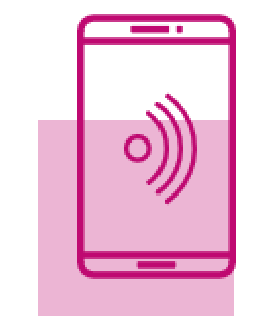 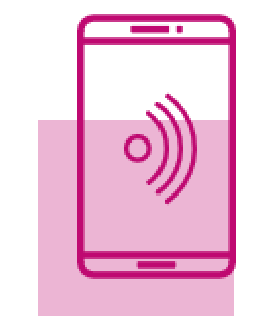 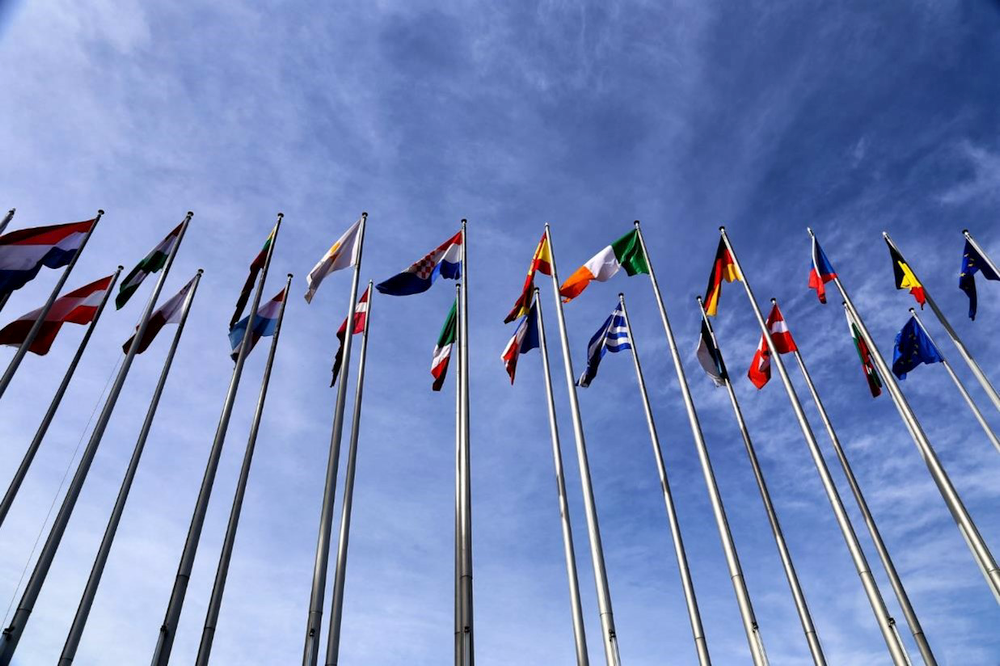 8. Europos demokratijaEuropos demokratijos tema iš viso sugeneravo 2 539 idėjas, 4 606 komentarus ir 1 060 renginių skaitmeninėje platformoje. Dažniausiai aptariamos temos yra Europos Parlamento rinkimai ir Europos institucijų restruktūrizavimas (ar netgi ES federalizavimas), po to pateikiama daug pasiūlymų, kaip padidinti piliečių dalyvavimą ir žinias apie Europos reikalus ir puoselėti bendrą Europos tapatybę. Bendra sąveika šia tema yra konstruktyvi ir orientuota į ateitį, net jei kai kurie ryšiai išreiškė baimę, kad ES gresia sprogimas dėl įtampos, populizmo ir nacionalizmo. Nors buvo atkreiptas dėmesys į keletą skirtingų temų dubliavimosi ir iš esmės palyginamo dalyvavimo lygio, įnašai apėmė šiuos aspektus: • Europos Parlamento rinkimai • Europos Sąjungos federalizacija • Piliečių dalyvavimas ir konsultacijos • Institucinės reformos • Bendros Europos tapatybės ir viešosios erdvės puoselėjimas • Demokratijos apsauga ir stiprinimas RenginiaiPagal šią temą Italijoje įvyko daugiau nei trečdalis visų nuo vasario 21 d. baigtų renginių. Didžioji dauguma tokių renginių buvo aptarti ES federalizacijos tema, pavyzdžiui, Pavijos mieste surengta piliečių asamblėja, kurioje dalyvavo pilietinės visuomenės organizacijų, politinių partijų, ne pelno sektoriaus atstovai.ir pramonė (žr. renginį). Kituose renginiuose buvo aptarti klausimai, susiję su Europos demokratija iš jaunimo perspektyvos. Vieno tokio renginio Monpeljė mieste (Prancūzija) metu jauni dalyviai pateikė įvairių pasiūlymų, kaip konkrečiai pagerinti ES jaunimo požiūriu (žr. renginį). Rumunijoje surengtame informaciniame ir komunikacijos renginyje dalyvavo aukštųjų mokyklų moksleiviai, supažindinti su programos „Next Generation EU“ teikiamomis galimybėmis ir konferencijos dėl Europos ateities interneto platforma (žr. renginį). Renginio metu buvo užmegztas studentų, profesorių ir organizatorių dialogas, kurio metu studentai daugiausia dėmesio skyrė ES ir jos ateities požiūriui į Ukrainos karą. Švedijoje buvo surengta paskaita apie žmogaus teises ir demokratiją kaip Europos bendradarbiavimo pagrindą, kurioje dalyvavo migrantai iš ES ir ES nepriklausančių šalių (žr. renginį). Paskaitos metu dalyviai taip pat pasikeitė nuomonėmis su pranešėjais, visų pirma apie balsavimo ES rinkimuose svarbą ir informavimą apie tai, kaip ES piliečiai gali prisidėti prie ES. Ypatingas dėmesys žurnalistikai ir kaip pranešti apie ES reikalus buvo pagrindinis Kroatijoje organizuojamų renginių bruožas. Zagrebe vyko diskusija su studentais, kurioje daugiausia dėmesio skirta temai „Kaip padidinti žurnalistikos studentų susidomėjimą teikti ataskaitas apie ES?“ (žr. renginį).Europos Parlamento rinkimaiGrupėje idėjų, susijusių su tema „Europos demokratija“, aptariami Europos Parlamento rinkimų, kaip piliečių dalyvavimo ES demokratiniuose procesuose skatinimo priemonės, pakeitimai. Plačiai pritarta idėja, kuri sulaukė įvairių reakcijų, yra susijusi su ES masto tarpvalstybinių rinkimų sąrašų (žr. idėją) sudarymu. Taip pat pasiūlyta sukurti naują rinkimų apygardą europiečiams, gyvenantiems kitoje valstybėje narėje, siekiant paskatinti kandidatus sutelkti dėmesį į Europos, o ne vidaus klausimus (žr. idėją). Taip pat buvo pasiūlytos kitos rinkimų reformos idėjos visos Europos diskusijoms skatinti, kartu priartinant Europos Parlamento narius prie piliečių (žr. idėjos pavyzdį). Viena iš siūlomų konkrečių rinkimų reformų siekiama pakeisti vietų Parlamente perskirstymą ir pakeisti dabartinę proporcingą sistemą, grindžiamą koalicija (žr. idėją). Viena iš idėjų pasisako už tai, kad Europos Parlamento narius turėtų skirti nacionalinės teisės aktų leidėjai, o ne būti tiesiogiai renkami (žr. idėją). Kai kuriuose pasiūlymuose kalbama apie konkretesnius būdus, kaip padidinti rinkėjų aktyvumą Europos Parlamento rinkimuose. Raginama įvesti privalomą balsavimą (žr. idėją), taip pat pateikti pasiūlymų, kaip palengvinti dalyvavimą, pavyzdžiui, leisti balsuoti paštu (žr. idėją) ir registruoti tos pačios dienos rinkėjus, balsavimo dieną paskelbti valstybine švente (žr. idėją) ir net balsuoti vieną dieną dėl kelių tipų rinkimų (žr. idėją). Kai kurie respondentai taip pat aptaria skaitmeninį balsavimą, įskaitant idėją sukurti visos Europos skaitmeninių rinkėjų grupę (žr. idėją). Skaitmeninio balsavimo klausimas taip pat nagrinėjamas temoje „Skaitmeninė transformacija“. Taip pat siūloma suderinti minimalų amžių, nuo kurio galima balsuoti Europos Parlamento rinkimuose (žr. idėjos pavyzdį), ir pageidautina, kad jis būtų 16 metų amžiaus (žr. idėją). Šiomis idėjomis, be kita ko, siekiama paskatinti jaunimą įsitraukti į politiką, kurią dalyviai dažnai laiko svarbiu. Seminare Vienoje, be kita ko, aptarti jaunų piliečių dalyvavimo Europos Parlamento rinkimuose didinimo būdai (žr. renginį). Praktiniame seminare pateiktuose pasiūlymuose pabrėžiama, kad reikia didinti jaunų Europos Parlamento narių skaičių, kad rinkimuose galėtų dalyvauti 16 metų amžiaus kandidatai. Maltoje surengto renginio dalyviai aptarė „Eurovoters“ projekto, kuriuo siekiama mokyti jaunus rinkėjus šalyje, rezultatus. Per šį renginį buvo pateikta daug pasiūlymų, įskaitant poreikį atsisakyti „jaunimo“ kaip vienos grupės, dėl kurios kyla pavojus, kad konkrečiose bendruomenėse nebus atsižvelgiama į konkrečius poreikius. Šioje platformoje raginama suteikti jaunimui galimybę reguliariai reikšti savo nuomonę Europos Parlamente (žr. idėją), kita idėja numato kitą platformą, kurioje jauni vartotojai būtų supažindinami su Europos Parlamento nariais ir jų politiniais pasiūlymais (žr. idėją). Susijusioje nuomonėje siūloma nustatyti kvotą jaunesniems nei 35 metų Europos Parlamento nariams (žr. idėją). Kiti dalyviai sprendžia balsavimo teisių klausimą iš žmonių su negalia arba sveikatos sutrikimų, kurie riboja jų galimybes balsuoti. Šiuose pranešimuose pritariama Europos Parlamento rinkimams, kurie yra įtraukesni į šias kategorijas (žr. idėjos pavyzdį). Vienas dalyvis siūlo sudaryti lyčių lygybės sąrašą Europos Parlamento rinkimams (žr. idėją). Kai kuriose idėjose aptariami konkretūs klausimai, susiję su politinėmis partijomis. Pavyzdžiui, vienas respondentas siūlo naudoti tik Europos partijų, o ne nacionalinių partijų simbolius (žr. idėją), kad dar kartą būtų sustiprintas tarpvalstybinis rinkimų pobūdis. Kita vertus, partijos turėtų tapti prieinamesnės žmonėms iš skirtingos kultūrinės ar socialinės ir ekonominės aplinkos (žr. idėją).Europos Sąjungos federalizacijaDaug nuomonių, susijusių su Europos demokratija, reikalauja Europos Sąjungos federalizacijos, skirtingai suprantant šią sąvoką. Tai pasikartojantis su šia tema susijusių renginių objektas (žr. renginio pavyzdį). „Federalizacija“ taip pat sugeneravo kai kurias iš labiausiai patvirtintų idėjų platformoje (žr. idėją ir idėją), taip pat skirtingus dalyvių komentarus. Kai kurie respondentai mano, kad federalizacija yra geriausias būdas ES išnaudoti visą savo potencialą (žr. idėjos ir renginiopavyzdį), taip pat kaip priemonę suteikti ES daugiau patikimumo ir įtakos pasaulinėje politinėje arenoje ir galią spręsti tarptautines problemas, su kuriomis šiandien susiduriame, pavyzdžiui, klimato kaitą ir COVID-19 pandemiją (žr. idėją). Be to, tai yra būdas įveikti euroskepticizmą ir nacionalistinius jausmus, pasak dalyvių, kurie palaiko idėją. Pavyzdžiui, labai palaikoma ir diskutuojama idėja pasisako už steigiamosios asamblėjos įsteigimą siekiant parengti Europos konstituciją, kurioje būtų apibrėžti pagrindiniai demokratinės Europos federacijos elementai ir principai (žr. idėją). Diskusija taip pat apima konkretesnius raginimus dėl bendros fiskalinės ir ekonominės politikos ( žr. idėją), įskaitant idėją „Europos mokesčių mokėtojų sąjunga“ (žr. idėją), vieną Europos kariuomenę ir užsienio politikos federalizaciją, taip pat ES institucijų pertvarkymą pagal federalistinius principus. Nepaisant to, kai kurie autoriai skeptiškai vertina federalizaciją. Kai kurie dalyviai yra susirūpinę, kad tai gali lemti pernelyg didelę valdžios centralizaciją arba disbalansą tarp valstybių narių. Kiti mano, kad yra daug problemų, kurias reikia įveikti, kad tokia idėja galėtų tapti realybe. Kai kurie dalyviai pirmenybę teikia decentralizacijai suteikiant didesnę galią valstybėms narėms, o ne federalizacijai (žr. idėją), daugiau laisvės ir pagarbos valstybių narių tapatybei ir laisvo bendradarbiavimo srityse, kuriose tai naudinga (žr. idėjospavyzdį). Viena iš tokių idėjų reiškia susirūpinimą dėl „dar glaudesnės Sąjungos“ idėjos ir galimos federalinių teismų galios, propaguojančios konfederaciją, o ne federacinę sąjungą (žr. idėją). Atsižvelgiant į skirtingas nacionalines aplinkybes ir valstybių narių pasirengimo tapti federalinės sąjungos dalimi lygį, kai kurie dalyviai skatina laipsniško federalizacijos su „pereinamojo laikotarpio zonų“ sistema idėją (žr. idėją). Tokio tipo respondentai pritaria federalinės Europos idėjai, tačiau šiuo metu jie gali manyti, kad tai nerealu, todėl jie pasisako už kelių greičių sąjungą, kuri trumpuoju laikotarpiu pagerintų ES strateginę autonomiją ir federalizmo perspektyvą (žr. idėją).Piliečių dalyvavimas ir konsultacijosIndėlis į platformą apima keletą pasiūlymų, kaip sustiprinti piliečių dalyvavimą ir atsakomybės jausmą, susijusį su ES sprendimų priėmimu. Grupė idėjų ir renginių svarsto galimybę sukurti labiau nuolatinius mechanizmus, grindžiamus dalyvaujamąja demokratija ir piliečių bendravimu, siekiant stiprinti ir papildyti atstovaujamąją demokratiją, be kita ko, remiantis Konferencijos dėl Europos ateities patirtimi. Dalyviai siūlo, pavyzdžiui, sistemingiau naudotis piliečių asamblėjomis ir grupėmis, kad būtų rengiami svarbiausi ir sudėtingiausi politiniai sprendimai ES (žr. idėjospavyzdį). Vienas dalyvis siūlo, kad tokias asamblėjas tiesiogiai sušauktų piliečiai po sėkmingos Europos piliečių iniciatyvos (žr. idėją). Kai kurie respondentai siūlo Europos Parlamentui patarti Piliečių parlamentui, pilietinės visuomenės organizacijoms skirtai asamblėjai (žr. idėją) arba steigiamajai asamblėjai (žr. idėją). Dalyviai taip pat aptaria ES masto referendumų ES institucinėmis ir politikos temomis idėją(žr. idėjos pavyzdį). Kai kurie dalyviai mano, kad tai yra alternatyva nacionaliniam referendumui Europos klausimais, kurio rezultatai gali blokuoti ES politikos iniciatyvas, nepriklausomai nuo to, kokio lygio ES teikiama parama toms iniciatyvoms (žr. idėjospavyzdį). Kai kuriuose iš šių nuomonių konkrečiai aptariami daugiakalbės skaitmeninės platformos privalumai, atkreipiamas dėmesys į pagyrimus ir kritiką, taip pat pateikiami pasiūlymai dėl patobulinimų. Pavyzdžiui, įvairūs dalyviai pabrėžia, kad reikia sukurti grįžtamosios informacijos sistemą, skirtą tolesniems veiksmams, susijusiems su piliečių pasiūlymais konferencijos metu (žr. idėjos pavyzdį). Kitas dalyvis atsako į idėją, kuria siūloma Konferenciją paversti nuolatine, atkreipdamas dėmesį į būtinybę kartkartėmis apibendrinti platformos turinį ir apie ją diskutuoti (žr. idėją). Į pastabas taip pat įtrauktas pasiūlymas sukurti internetinę vieno langelio principu veikiančią platformą, kurioje visas viešasis indėlis, nesvarbu, ar tai būtų Europos piliečių iniciatyvos, skundai ar peticijos, būtų sutelktas į ES institucinę dalyvaujamąją struktūrą (žr. idėją), o kitas dalyvis iškelia idėją sukurti platformą, skirtą išimtinai asociacijoms (žr. idėją). Viena iš dalyvių siūlomų interneto platformų, skirtų demokratiniam dalyvavimui stiprinti, siekiama sukurti principu „iš apačios į viršų“ grindžiamą lobistinės veiklos sistemą, finansuojamą bendrų Europos piliečių iš individualių aukų, ir dalijimąsi idėjomis per tą patį portalą (žr. idėją). Ši platforma skirta spręsti nevienodos įtakos atskirų piliečių ir didelių organizacijų gebėjimams klausimą. Kiti respondentai siūlo internetinį skaitmeninį forumą, kuriame ES piliečiai galėtų aptarti ES teisės aktus naudodamiesi socialinės žiniasklaidos sukurta balsų ir komentarų sistema (žr. idėją). Susijusi idėja apima piliečių lobistinės veiklos platformą, kuri yra alternatyvus būdas paprastiems ES piliečiams ir mažesnėms įmonėms perduoti savo žinias ir nuomones apie teisės aktus ES sprendimų priėmimo procese (žr. idėją). Pilietinių technologijų svarbą, ypač dabartiniame amžiuje, kai didėja nepasitikėjimas politinėmis partijomis, aptaria daugelis dalyvių (žr. idėją). Remiantis šia idėja, pilietinės technologijos leistų suprasti didesnį viešojo valdymo sudėtingumą mūsų laikais ir padidintų aktyvų dalyvavimą ir dalyvavimą. Italijos Brindizio mieste surengtame renginyje buvo pateikta įvairių idėjų, kaip patobulinti tiesioginius demokratinius mechanizmus ES lygmeniu, be kita ko, gilinti visuomenės žinias apie kai kurias jau taikomas priemones, pavyzdžiui, ES peticijas, laikinuosius komitetus, Europos tarpininkus ir platformą „Solvit“. Atstumo tarp EP narių ir piliečių mažinimas taip pat vertinamas kaip būdas pagerinti Europos demokratiją. Vienas dalyvis įgyvendina įvairias komunikacijos gerinimo strategijas ir skatina EP narius ir jų rinkėjus tiesiogiai keistis idėjomis (žr. idėją). Tarp siūlomų idėjų yra tai, kad EP nariai savo rinkimų kolegijose įsteigė vietos biurus. Ši idėja iš dalies primena kito dalyvio pasiūlymą sukurti vietos ES tarybos narių sistemą (žr. idėją), kaip dar kartą sumažinti atstumą tarp ES institucijų ir Europos piliečių.Institucinės reformosDaugelyje idėjų taip pat konkrečiau aptariamos Europos institucijų reformos, siekiant, kad jos būtų veiksmingesnės ir skaidresnės, ir priartintų jas prie piliečių. Pažangios institucinės reformos idėjos gali apimti pasiūlymus dėl platesnės institucinės struktūros pertvarkos (žr. idėjospavyzdį), taip pat strategijas, kuriomis siekiama, kad politikos formuotojai būtų labiau atskaitingi už politikos iniciatyvų veiksmingumą. Pavyzdžiui, vienas dalyvis pasisako už tai, kad poveikio vertinimai būtų privalomi visais teisėkūros proceso etapais (žr. idėją). Kalbant apie Europos Parlamentą, respondentai dažniausiai ragina jam suteikti realius teisėkūros iniciatyvos įgaliojimus (žr. idėjospavyzdį). Taip pat raginama suteikti jai fiskalines galias (žr. idėją). Taip pat aptariama Europos Parlamento būstinė, o pranešėjai ragina rinktis iš Strasbūro ir Briuselio (žr. idėjos pavyzdį), taip pat kaip būdą sumažinti logistikos išlaidas (žr. idėją). Aptariant Europos Vadovų Tarybą ir Europos Sąjungos Tarybą, pasikartojanti idėja platformoje ir Europos demokratijos tema yra perėjimas prie kvalifikuotos balsų daugumos, bent jau tam tikrose politikos srityse (žr. idėjospavyzdį), ir sustabdyti veto teisę (žr. idėjospavyzdį). Taip pat diskutuojama apie Tarybos vaidmenį ES institucinėje sąrangoje (žr. idėjospavyzdį) ir pasiūlymus gilinti dvejų rūmų teisės aktų leidybą ES (žr. idėjospavyzdį). Kalbant apie Europos Komisiją, nuomonių grupė aptaria Komisijos pirmininko rinkimus ir Komisijos narių skyrimą, įskaitant Spitzenkandidaten sistemą (žr. idėjos pavyzdį), ir tiesioginius piliečių vykdomus Komisijos pirmininko rinkimus (žr. idėjos pavyzdį). Dalyviai taip pat iškėlė klausimą dėl Komisijos narių skaičiaus (žr. idėjospavyzdį). Viena daug aptartų idėjų – turėti tiesiogiai išrinktą ES pirmininką, pavyzdžiui, sujungiant Europos Komisijos pirmininko ir Europos Vadovų Tarybos vaidmenis (žr. idėjos pavyzdį). Taip pat raginama turėti vieną kontaktinį punktą, kad ES išorės santykių srityje kalbėtų vienu balsu (žr. idėjos pavyzdį). Vienas dalyvis siūlo sujungti Euro grupės pirmininko ir už eurą atsakingo Europos Komisijos pirmininko pavaduotojo vaidmenį siekiant sukurti Ekonomikos ir finansų ministeriją, kad būtų padidintas koordinavimas (žr. idėją). Be to, paminėtos Regionų komiteto ir Ekonomikos ir socialinių reikalų komiteto reformos, pavyzdžiui, siekiant, kad jos veiktų efektyviau. Siūloma pertvarkyti Regionų komitetą, kad jis apimtų tinkamus regionų, miestų ir savivaldybių dialogo kanalus (žr. idėją), arba suteikti jam svarbesnį vaidmenį (žr. idėją). Kitas dalyvis siūlo euroregionus pripažinti instituciniais vienetais (žr. idėją). Viena iš labai palankiai vertinamų idėjų prašo ES sukurti aiškų mechanizmą dėl tautų be pilietybės teisės į apsisprendimą (žr. idėją). Europos Teisingumo Teismo vaidmuo taip pat yra bendras diskusijų objektas (žr. idėjospavyzdį), raginimas paaiškinti ar net sustiprinti savo įgaliojimus (žr. idėjospavyzdį), o kiti – juos sumažinti (žr. idėjos pavyzdį). Kai kurie respondentai daugiausia dėmesio skiria Europos Centrinio Banko (žr. idėją) ir Euro grupės (žr. idėją) vaidmeniui ir siūlo šių institucijų reformos būdus. Viena idėja reikalauja baigti kurti bankų sąjungą su Europos indėlių garantijų sistema (žr. idėją). Įvairios reformų idėjos rodo kartų dėmesį. Pavyzdžiui, vienas dalyvis siūlo pateikti ES politikos ir teisės aktų poveikio vertinimą, kuriuo būtų siekiama įvertinti konkretų jų poveikį jaunimui (žr. idėją). Taigi „Jaunimo testas“ padėtų įtraukti jaunimą į institucijas ir padaryti ES politiką įtraukesnę jaunimui. Kitas dalyvis iš jauno į senyvo amžiaus siūlo paskirti Europos Komisijos narį, skirtą pagyvenusiems žmonėms (žr. idėją).Bendros Europos tapatybės ir viešosios erdvės puoselėjimasŠioje temoje dalyviai diskutuoja apie bendrą europinę tapatybę, remdamiesi bendromis Europos demokratijos vertybėmis (žr. renginį), kaip aptarta kitose temose. Tačiau jie taip pat plėtoja praktines idėjas, kad būtų puoselėjama tokia bendra Europos tapatybė, taip pat bendra Europos viešoji erdvė, be kita ko, pasitelkiant žiniasklaidą. Kalbos tema yra labiausiai diskutuojama. Bendra kalba laikoma veiksmingu (o kartais ir vieninteliu) būdu sukurti stiprią europinę tapatybę (žr. idėjospavyzdį). Esperanto dažnai pateikiamas kaip vienijanti kalba (žr. idėjos pavyzdį), taip pat siekiant apeiti skirtumus tarp kiekvienos nacionalinės kalbos rėmėjų. Nors respondentai gali nesutikti, kokia kalba europiečiams turėtų būti teikiama pirmenybė, jie visi sutinka, kad būtina skatinti kalbų mokymą, kad būtų sukurta bendra kalba (žr. idėjospavyzdį). Kituose atsakymuose raginama geriau laikytis daugiakalbystės principo (žr. idėjos pavyzdį), pavyzdžiui, kad visi oficialūs ES leidiniai būtų išversti į visas ES kalbas (žr. idėją). Be to, yra idėjų, kaip įsteigti ES sporto komandą (žr. idėjos pavyzdį), gegužės 9 d. paskelbti valstybine švente visose valstybėse narėse (žr. idėją) arba sukurti ES pasą (žr. idėją), kad būtų puoselėjama Europos dvasia. Vienas dalyvis taip pat siūlo sukurti darbuotojų porines programas, kad ne mokyklinio amžiaus europiečiai galėtų susipažinti su kitos ES šalies kultūra, pavyzdžiui, dalyvaudami mokymo kursuose užsienyje (žr. idėją). Ateities kartos yra pagrindinės bendros ES tapatybės varomosios jėgos, todėl daugelis dalyvių pabrėžia jaunimo švietimo Europos politikos klausimais svarbą (žr. idėją), kuri taip pat išsamiai aptariama skyriuje „Švietimas, kultūra, jaunimas ir sportas“. Be kalbų, kultūros produktai taip pat vertinami kaip kažkas, galintis susieti europiečius. Taigi, dalyvio raginimas teikti pirmenybę kultūros produkcijos sklaidai Europos teritorijoje sukuriant „laisvo informacijos judėjimo“ erdvę, t. y. sumažinti autorių teises ir licencijavimo apribojimus ES (žr. idėją). Keletas nuomonių Europos tapatybės tema yra susijusios su žiniasklaidos tema ir tuo, kaip jos gali padėti skleisti žinias apie ES ir kurti europinę dvasią (žr. idėjospavyzdį). Vienas pasikartojantis pasiūlymas, kuriam pritarta santykinai daugiau, yra visos Europos žiniasklaidos priemonių ar tinklų kūrimas (žr. idėjos pavyzdį) arba vieno viešojo ES transliuotojo sukūrimas (žr. idėjos pavyzdį). Tai iš esmės siūloma siekiant piliečiams gilinti žinias apie ES klausimus, pavyzdžiui, tiesiogiai transliuoti diskusijas ir renginius, taip pat skatinti bendrą ES dvasią, skirtą Europos vertybėms ir Europos kultūroms, kartu su dokumentiniais filmais apie ES šalis. Kai kurie respondentai taip pat ragina sukurti ES televizijos ir radijo kanalą, kad būtų galima skleisti savo vertybes už ES ribų (žr. idėjospavyzdį). Kiti dalyviai siūlo mokyti žurnalistus apie ES pranešimus arba įpareigoti visuomeninius transliuotojus skirti tam tikrą transliavimo laiko procentinę dalį ES klausimams (žr. idėją).Demokratijos apsauga ir stiprinimasKeletas šios temos idėjų yra susijusios su demokratijos apsauga ES ir ragina imtis ryžtingų veiksmų prieš demokratinius principus pažeidžiančias vyriausybes, visų pirma susijusias su Vengrija ir Lenkija (žr. idea pavyzdį). Šis klausimas išsamiau aptariamas tema „Vertės ir teisės, teisinė valstybė, saugumas“. Autoriai taip pat pripažįsta pavojų, kurį demokratijai gali kelti dezinformacija ir melagingos naujienos. Raginama griežčiau kovoti su klaidinančios informacijos sklaida, įskaitant pasiūlymus sukurti mobiliąją faktų tikrinimo programėlę (žr. idėją) arba nepriklausomą ES žiniasklaidos faktų tikrinimo institutą (žr. idėją). Kai kurie respondentai taip pat pasisako už konkretų ES reglamentą dėl turinio, kuris gali būti skelbiamas socialiniuose tinkluose (žr. idėjospavyzdį). Daugelyje idėjų ir pastabų aptariamas poreikis reguliuoti lobistinę veiklą, taip pat raginama parengti politikų elgesio kodeksą arba įsteigti nepriklausomą Europos instituciją, turinčią kovos su korupcija ir nepageidaujama lobistų įtaka priemones (žr. idėjos pavyzdį). Vienas dalyvis ragina uždrausti naudoti rėmimą ES Tarybai pirmininkaujančios valstybės narės pirmininkavimo laikotarpiu – tai praktika, pagal kurią pirmininkaujančios ES valstybės narės vyriausybė gauna finansinę paramą, kad oficialioje internetinėje ar fizinėje medžiagoje būtų rodomi prekės ženklo logotipai (žr. idėją). Taip pat raginama imtis bendrų kovos su korupcija priemonių, pavyzdžiui, teikiant pasiūlymus vietos lygmeniu (žr. idėjos pavyzdį). Vienas dalyvis siūlo sukurti bendrą duomenų bazę, kurioje būtų derinamos dabartinės įvairios ES ataskaitų teikimo sistemos (žr. idėją). Taip pat siūloma uždrausti Europos politikams ir valstybės tarnautojams, užimantiems svarbias pareigas, pvz., Europos Parlamento nariams ar Komisijos nariams, turėti atsargų (žr. idėją). Dalyvis išreiškia susirūpinimą dėl nepageidautinos užsienio įtakos Europos demokratijai, reikalaudamas patikrinti, kiek Kinijai priklauso svarbiausia ES infrastruktūra, ir prašo ES suteikti pirmenybę Indijai, o ne Kinijai, kaip strateginei ekonominei partnerei prekybos sandoriuose (žr. idėją). Briuselyje surengtame renginyje pabrėžtas svarbus miestų ir vietos bendruomenių vaidmuo stiprinant demokratiją ir novatorišką socialinę pažangą. Esant dideliam institucinio centro ir periferijos atotrūkiui, miestų ir savivaldybių vaidmuo gali būti labai svarbus didinant piliečių pasitikėjimą demokratinėmis institucijomis.Naujos idėjos praėjusiu laikotarpiu (21/02/2022–09/05/2022)Dauguma ankstesnio laikotarpio įnašų, konsoliduotų anksčiau, buvo pažymėtos temos. Tačiau buvo diskutuojama dėl naujos idėjų krypties, kad nacionalinės vyriausybės ir parlamentai aktyviau dalyvautų formuojant ES politiką ir būtų labiau atskaitinga už ES politiką, tokiu būdu žvelgiant iš nacionalinės perspektyvos į Europos demokratijos temą. Vienas iš šios idėjų krypties buvo susijęs su minimaliu posėdžių, skirtų ES politiniams klausimams kiekviename nacionaliniame parlamente, skaičiumi (žr. idėją). Kitoje, kurioje daugiausia dėmesio skiriama nacionalinių parlamentų vaidmeniui ratifikuojant ES sutartis, pateikta idėja rengti bendras Europos Parlamento arba jo specialiųjų komitetų ir nacionalinių parlamentų sesijas, visų pirma per vaizdo konferencijas (žr. idėją). Atsižvelgiant į paskutinėje ataskaitoje pateiktas išvadas, naujausiuose pranešimuose dažniausiai aptariama tema buvo bendras raginimas apsaugoti ir stiprinti demokratiją ES, taip pat išreikštas institucinių reformų poreikis (žr. idėjospavyzdį). Daugelyje idėjų buvo aptartos siūlomos Europos rinkimų sistemos reformos (žr. idėjospavyzdį). Taip pat pabrėžta, kad reikia dėti daugiau pastangų piliečių dalyvavimui ir konsultacijoms didinti (žr. idėjos pavyzdį). Iš tiesų, kartais buvo diskutuojama apie piliečių dalyvavimą, susijusį su pačios demokratijos apsauga, pavyzdžiui, respondentai, kurie ragino sukurti nuolatinę skaitmeninę internetinę platformą, skirtą konsultacijoms su piliečiais (žr. idėjos pavyzdį). Atsižvelgiant į tai, kad platformos dalyviai teikia žurnalistikai ir spaudos laisvei (žr. idėją), pasiūlyta sukurti unikalią žiniasklaidos platformą, kurioje būtų transliuojamas Europos turinys keliomis kalbomis.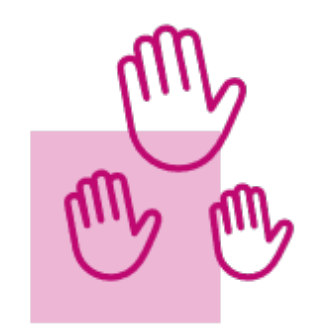 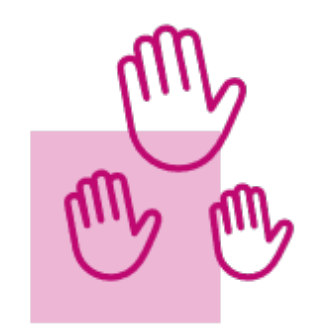 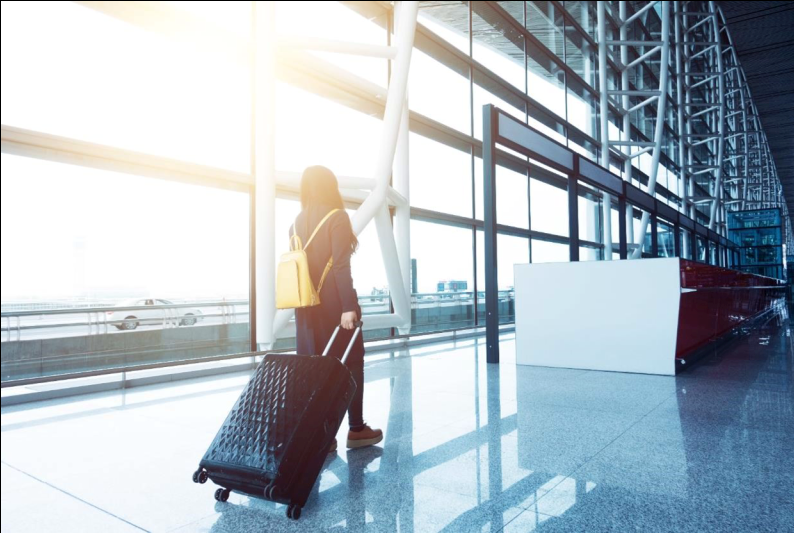 9. MigracijaNuo platformos sukūrimo Migracijos tema iš viso gauta 2 700 atsakymų, įskaitant 955 idėjas, 1 539 komentarus ir 206 renginius. Dažniausiai šioje temoje pateikti atsakymai atskleidžia tris bendras tendencijas. Viena vertus, viena sąveikos grupė reikalauja didesnio solidarumo ir geresnių integracijos procedūrų, kita vertus, kiti įnašai reikalauja daugiau veiksmų migracijai kontroliuoti ir mažinti. Užimdama tarpinę poziciją, kita dalyvių grupė norėtų skatinti tarptautinį judumą, tačiau tik tarp ekonomiškai išsivysčiusių demokratijų. Ukrainos pabėgėlių antplūdis taip pat buvo aptartas dalyvių. Atitinkamai analizuojamos šios temos: • 	Bendra ES migracijos politika • 	Humanistinė pozicija dėl migracijos • 	Integracija • 	Migracija iš ES kaip grėsmė • 	Sienų kontrolė • 	Pagrindinių migracijos priežasčių šalinimasRenginiaiPastarojo meto įvykiai, susiję su migracija iš Europos politinės perspektyvos, buvo susiję su ES pabėgėlių politika, iš kurių matyti, kad reikia persvarstyti pabėgėlių ir prieglobsčio politiką ir kad reikia sukurti bendro migrantų paskirstymo visoje ES sistemą. Kanarų salų Parlamente surengtame renginyje dalyviai aptarė derybas dėl Migracijos ir prieglobsčio pakto ir paragino gerinti nelydimų vaikų migrantų apsaugą (žr. renginį). Italijos katalikų organizacijos surengtame internetiniame renginyje buvo aptartas būsimas Europos migracijos ir prieglobsčio paktas (žr. renginį). Danijos debatuose taip pat daug dėmesio skirta klausimui, ar Europa turėtų atverti, ar uždaryti savo išorės sienas. Šis renginys sukėlė didelį bendradarbiavimą su įvairia auditorija ir iškėlė klausimus, pavyzdžiui, dėl Europos sienos perdavimo išorės subjektams, prieglobsčio centrų steigimo trečiosiose šalyse ir ES bendradarbiavimo su tokiomis šalimis kaip Turkija ir Libija padarinių. (žr. įvykį). Kitame dalyvaujamajame renginyje buvo diskutuojama, ar migracija yra galimybė, ar grėsmė, atsižvelgiant į tokius klausimus kaip teisėta ir neteisėta migracija ir diferencijavimas pagal etninę kilmę ir kultūrą, kaip ir pabėgėlių iš Ukrainos atveju (žr. renginį). Šie klausimai taip pat buvo nagrinėjami renginio Lietuvoje metu (žr. renginį). Kalbant apie integracijos temą, Prancūzijoje surengtame renginyje (žr. renginį) iškilo poreikis tobulinti integracijos infrastruktūrą ir programas, skirtas kovai su rasine neapykanta ir diskriminacija. Kalbant apie karą Ukrainoje, buvo surengtas renginys, kuriame aptartas tarptautinis solidarumas ir ES atsakas į karą Ukrainoje iki šiol, su tuo susijęs poveikis migracijai (žr. renginį). Neseniai Lenkijoje taip pat įvyko renginys, kuriame jauni ukrainiečiai dalyvavo diskusijose, susijusiose su Europos integracija, migracija ir ateities rūpesčiais (žr. renginį).Bendra ES migracijos politikaDaugelis šios temos idėjų reikalauja bendros ES migracijos politikos. Juos dažnai lydi raginimai labiau gerbti žmogaus teises ir veiksminga perskirstymo sistema. Taip pat dažnai minimas poreikis reformuoti Dublino sistemą. Pagal teisėtos migracijos potemę tie, kurie pasisako už griežtesnę migracijos politiką, reikalauja bendros ES selektyvios migracijos politikos su kvotomis, griežtesnėmis atrankos ir priėmimo procedūromis (žr. idėjospavyzdį). Siūlomi alternatyvūs teisėtos migracijos metodai, pvz., Europos taškais grindžiama imigracijos sistema, kuri kartais laikoma būtina siekiant veiksmingiau reguliuoti migracijos srautus (žr. idėją). Respondentai taip pat nori išnagrinėti modelį, pagal kurį prieglobsčio prašytojus būtų galima perkelti į šalies partnerės centrus, kad jie galėtų peržiūrėti bylas (žr. renginį). Migracijai atviresniems įnašams taip pat reikalingas vieningas ir veiksmingesnis požiūris, tačiau labiau atitinka Europos (socialines) vertybes. Pavyzdžiui, atsakymuose konkrečiai aptariama bendra ir veiksminga ES prieglobsčio procedūra (žr. idėją), taip pat atkreipiamas dėmesys į būtinybę reformuoti Dublino reglamentą, kad būtų užkirstas kelias nevienodam prieglobsčio prašytojų ir migrantų pasiskirstymui (žr. idėjospavyzdį). Kai kurios iš šių pastabų siūlo migrantams suteikti laikiną ES pasą, kad jie galėtų dirbti ir gyventi šalyje (žr. idėjospavyzdį). Viena labai pritariama idėjai migracijos srityje taip pat reikalauja konkretesnės ir teisingesnės Europos ekonominės migracijos politikos, kurioje būtų numatyti teisėti atvykimo kanalai ir integracijos politika, grindžiama vienodu požiūriu ir visapusiška pagarba žmogaus teisėms (žr. idėją). Vienas iš pasiūlymų – sukurti už prieglobstį ir migraciją atsakingo Europos Komisijos nario, kuris turėtų veikti koordinuodamas veiksmus su kitomis institucijomis, kad prižiūrėtų bendrą ES prieglobsčio sistemą (žr. idėją), pareigybę. Piliečiai taip pat pritaria ES darbo jėgos migracijos politikai arba ES studentų ir kvalifikuotų darbuotojų iš trečiųjų šalių įdarbinimo strategijoms. Šiuo atžvilgiu vienas iš respondentų pabrėžia, kad reikia didinti ES kompetenciją migracijos srityje, kad ji galėtų valdyti migraciją laikydamasi Sąjungos principų ir vertybių (žr. idėją). Grupė rėmėjų, skatinančių pasirinktinį imigracijos tipą. Tokie dalyviai paprastai į migraciją žiūri teigiamai dėl jos sukuriamų ekonominių pranašumų. Jie siūlo orientuotis į konkrečias šalis, kad jos pritrauktų savo talentus (žr. idėją), arba sušvelninti judumo tarp ekonomiškai pažangių demokratijų kriterijus tiek Vakaruose, tiek Azijoje, visų pirma laisvosios prekybos susitarimų kontekste (žr. idėją).Humanistinė pozicija dėl migracijosHumanistinio požiūrio į migraciją šalininkai pasisako už tai, kad būtų keičiamas pasakojimas apie migrantus, ypač atsižvelgiant į jų, kaip sveikatos priežiūros darbuotojų, indėlį pandemijos metu (žr. renginį). Kai kuriuose pranešimuose raginama kurti humanitarinius koridorius arba vykdyti visavertę atvirą sienų politiką ir kritikuojamas solidarumo su migrantais trūkumas (žr. idėjospavyzdį). Tarp dalyvių, kurie dalijasi šiomis idėjomis, iniciatyvos, kuriomis siekiama patruliuoti Viduržemio jūroje, siekiant paskatinti migrantus grįžti, arba susitarimai dėl migrantų srautų kontrolės, pavyzdžiui, ES ir Turkijos susitarimai, paprastai laikomi ES migracijos sistemos nesėkme (žr. idėjospavyzdį). Respondentai ragina gerbti žmogaus teises priimant sprendimus, kaip kovoti su nereguliuojama migracija, ir ES imigracijos politiką, kurioje būtų numatytos paprastesnės ir prieinamesnės prieglobsčio procedūros kilmės šalyse, teisėti ir saugūs migracijos keliai ir griežtos kovos su prekyba žmonėmis priemonės, kad būtų išvengta pabėgėlių mirčių prie ES sienų (žr. idėjos pavyzdį). Kai kurie respondentai siūlo teisinę sistemą, pagal kurią būtų sustabdytas priverstinis integruotų asmenų ir šeimų grįžimas į nesaugias kilmės šalis (žr. idėją). Kiti dalyviai pritaria savanoriško, o ne priverstinio grąžinimo strategijai, remiantis tuo, kad pirmasis, jei jis įgyvendinamas derinant su kilmės šalimis, pasirodė esąs daug veiksmingesnis (žr. idėją). Kai kuriose iš šių nuomonių taip pat nagrinėjami nelygybės, darančios poveikį dabartiniam prieglobsčio prašytojų procesui, klausimai. Pavyzdžiui, jose pabrėžiama, kad prieglobsčio prašytojų vyrų dalis yra gerokai didesnė nei moterų prieglobsčio prašytojų ar šeimų (žr. idėją). Kiti praneša apie sunkumus, su kuriais susiduria LGBTIQ prieglobsčio prašytojai, ragindami užtikrinti didesnę apsaugą ir geresnę paramą šiai grupei (žr. idėją).IntegracijaDaugelis pasiūlymų yra susiję su migrantų integracija. Dalyviai pripažįsta, kad reikia kurti veiksmingesnes integracijos programas, ypatingą dėmesį skiriant kalbų mokymui. Kai kurie dalyviai diskutuoja ir pritaria idėjai, kuria ES prašoma sukurti integracijos programas, pateikiant skirtingas nuomones (žr. idėją). Tarp idėjų, kuriomis diskutuojama apie integraciją, daugelis ragina stebėti migrantų tolesnius veiksmus, kad būtų užtikrinta visapusiška integracija ES valstybėse narėse. Viena idėja mato didelį potencialą pripažinti ir toliau aktyvuoti migrantus ir priimančiųjų bendruomenių narius kaip pokyčius skatinančius asmenis (žr. idėją). Migrantų įtraukimo į vietos projektus ir savanorišką veiklą svarba jau ne kartą pabrėžiama (žr. idėjos pavyzdį). Vienas respondentas pabrėžia, kad svarbu laikytis universalaus požiūrio į integraciją, daugiausia dėmesio skiriant vietos lygmeniu priimtos politikos perkeliamumui, ir požiūrį, apimantį institucijas ir vietos asociacijas, o ES atsakinga už tokio pobūdžio sistemos sukūrimą (žr. idėją). Švietimas laikomas labai svarbiu integracijos veiksniu, o kalbai ir Europos vertybėms tenka pagrindinis vaidmuo. Šiuo atžvilgiu respondentai mano, kad reikia pakankamai finansuojamų programų mokyklinio amžiaus migrantų vaikų įtraukimui į valstybinę švietimo sistemą remti (žr. idėją). Kitose idėjose daugiausia dėmesio skiriama tretiniam išsilavinimui kaip pagrindiniam didesnės integracijos svertui. Šiuo atžvilgiu vienas dalyvis pasisako už geresnes jaunų pabėgėlių galimybes dalyvauti universitetų programose (žr. idėją). Konkrečiu pasiūlymu sprendžiamas kalbos barjerų klausimas, išplečiant idėją naudoti dirbtinį intelektą kalbų skirtumui įveikti (žr. idėją). Sėkminga migrantų integracija į vietos darbo rinką laikoma naudinga Europos ekonomikai. Tai ypač pasakytina apie padėtį po pandemijos, kaip pabrėžta dviejų dienų renginyje, kurį Briuselyje surengė Europos Komisija ir Europos ekonomikos ir socialinių reikalų komitetas (žr. renginį). Vienas dalyvis visų pirma atkreipia dėmesį į teigiamus imigracijos rezultatus į ekonomiškai prislėgtas vietoves (žr. idėjos pavyzdį). Raginama rengti informavimo kampanijas ir programas, kuriomis būtų siekiama atkreipti ES piliečių dėmesį į kovą su rasizmu ir kurti daugiau visuomenės. Vienas iš respondentų ragina užtikrinti didesnę darbuotojų, dirbančių su migracija susijusiose politikos formavimo institucijose ir viešosiose tarnybose, įvairovę (žr. idėją). Kalbant apie nuomones dėl rasizmo ir atskirties nuo darbo rinkos, raginama užtikrinti vienodą ir sąžiningą požiūrį į teisėtai gyvenančius trečiųjų šalių piliečius (žr. idėją). Kalbant apie diskriminaciją darbo rinkoje, vienas dalyvis atkreipia dėmesį į būtinybę (surašymo duomenis) apie migrantų etninę kilmę veiksmingai informuoti apie politikos formavimą (žr. idėją). Kai kurie dalyviai apgailestauja, kad ES nuolatinių gyventojų teisės ribotos. Jie pažymi, kad Sąjunga savo nuolatiniams gyventojams nesuteikia balsavimo teisės ir reikalauja, kad balsavimo teisės būtų grindžiamos gyvenamąja vieta (žr. idėją). Kai kurie respondentai mano, kad šis klausimas yra ypač aktualus, kai kalbama apie JK piliečius, kurie iki „Brexit’o“ gyveno ES. Viena idėja, dėl kurios kyla prieštaringų diskusijų, yra pagreitinta procedūra, pagal kurią ES piliečiams, kurie gyveno ES iki „Brexit’o“, būtų suteiktos teisės (žr. idėją).Migracija iš ES kaip grėsmėNepaisant kai kurių migracijos rėmėjų pareikšto pasipriešinimo, idėjos, kuriose migracija atvirai apibrėžiama kaip grėsmė Europos civilizacijai ar politiniam stabilumui, yra santykinai mažiau remiamos nei idėjos, susijusios su integracija ir pagarba žmogaus teisėms. Kai nurodyta, išreiškiamas susirūpinimas dėl Europos civilizacijos ir politinio stabilumo, kurį dalyviai labai palaiko (žr. labai palankios idėjos pavyzdį). Renginyje Vengrijoje buvo aptarti kai kurie pagrindiniai teisiniai klausimai, susiję su migracija. Tarp klausimų, į kuriuos buvo atsakyta šiame renginyje, taip pat buvo „(visuomenės) teisė išsaugoti savo nacionalinę kultūrą, tapatybę ir gyvenimo būdą“ masinės migracijos akivaizdoje (žr. įvykį). Šios rūšies nuomonių komentatoriai išsako savo idėjas ir indėlį migracijos tema. Viena iš pastebėtų temų – jausmas, kad migracija iš ES nepriklausančių šalių kelia grėsmę ES civilizacijai, tapatybei, vertybėms ir kultūrai (žr. idėjos pavyzdį). Šie respondentai ragina imtis priemonių, kuriomis būtų ribojama migracija už ES ribų, griežtesnė repatriacijos politika ir migrantų judumui trukdančios strategijos, pvz., griežtesnė sienų kontrolė (žr. idėjospavyzdį). Daug dalyvių įspėja dėl nelegalios migracijos kaip (politinio) ginklo naudojimo, ypač dėl didelio migrantų antplūdžio iš Baltarusijos į Lietuvos ir Lenkijos sienas (žr. idėjospavyzdį). Kalbant apie migrantų krizę pasienyje su Baltarusija, respondentų nuomonės skiriasi.Sienų kontrolėGana daug idėjų palaiko griežtą požiūrį į imigraciją. Dalyviai, kurie priima šią liniją, prieštarauja nelegalių imigrantų įteisinimui ir ragina suteikti daugiau galių Europos sienų kontrolės institucijoms, pvz., FRONTEX. Tačiau kai kurie iš jų pasisako už nacionalinį, o ne Europos požiūrį į imigracijos kontrolę, baimindamiesi, kad ES bus pernelyg lengva prieglobsčio prašytojams. Apskritai pritariama labiau organizuotoms ir koordinuotoms pastangoms sienų kontrolės srityje, raginant vykdyti visapusiškesnę sienų kontrolę, įskaitant priverstinio grąžinimo instituciją (žr. idėjos pavyzdį), didesnę paramą FRONTEX, geriau apibrėžiant jos funkcijas (žr. idėją) ir teisiškai įpareigojantį požiūrį į paieškos ir gelbėjimo (SAR) pastangas Viduržemio jūroje (žr. idėją). Tačiau platformoje dažnai aptariamas FRONTEX vaidmuo ir patruliavimo jūroje iniciatyvos, o kiti dalyviai prašo geriau kontroliuoti jų veikimą, siekiant užtikrinti, kad būtų gerbiamos žmogaus teisės (žr. idėją). Labiau patvirtinta idėja reikalauja greitai išsiųsti iš ES tuos migrantus, kurie padaro sunkų nusikaltimą (žr. idėjos pavyzdį). Panaši idėja, pagal kurią reikalaujama grąžinti neteisėtus migrantus, sukelia diskusijas tarp respondentų, kurie pasisako už neatidėliotiną repatriaciją, ir tuos, kuriems nepritariama (žr. idėją). Vienas respondentas siūlo nutraukti užsienio pagalbą šalims, kurios nesutinka repatrijuoti savo piliečių (žr. idėją). Kiti atsakymai reikalauja didesnio solidarumo ir pagarbos žmogaus teisėms. Čia aptariamos idėjos yra, pavyzdžiui, centralizuota ES paskirstymo sistema, grindžiama solidarumu, finansavimu pasienio priėmimo infrastruktūrai (būstui ir maistui) gerinti, arba viršnacionalinė agentūra, valdanti Europos pabėgėlių stovyklas, kurią bendrai valdo įvairios šalys ir kuri finansuojama iš ES išteklių (žr. idėjospavyzdį). Neseniai vykusias diskusijas dėl ES finansavimo išplėtimo finansuojant nacionalinių kliūčių migrantams statybą iš dalies atspindi kai kurie įnašai, reikalaujantys didesnės ES finansinės paramos savo valstybėms narėms, kad būtų sustiprinta fizinė sienų apsauga (žr. idėją). Tačiau, kai dalyviai ragina didinti ES finansinę paramą migracijos prie sienų problemai spręsti, jie ne visada pasisako už naujų kliūčių kūrimą. Kai kurie iš jų pripažįsta svarbų vietos ir regionų valdžios institucijų, veikiančių prie nacionalinių sienų, vaidmenį ir nori didesnio finansavimo projektams, susijusiems su migrantų priėmimu ir integracija (žr. idėjos pavyzdį). Budapešte vykusiame renginyje „Stipresnės sienos, stipresnė Europa“ dalyviai pasisakė už pragmatišką ir griežtesnę sienų politiką (žr. renginį).Pagrindinių migracijos priežasčių šalinimasMažesnė dalis idėjų gilina į migracijos klausimą ir mano, kad kartu su migracijos valdymo ES politikos priemonėmis reikia imtis priemonių pagrindinėms migracijos priežastims kitur šalinti. Europos ir trečiojo pasaulio šalių, ypač Afrikos, bendradarbiavimas laikomas labai svarbiu sprendžiant pagrindines migracijos priežastis (žr. idėjos pavyzdį). Svarstydami Europos ateitį, respondentai pabrėžia, kad reikia šalinti pagrindines migracijos priežastis, kad būtų galima spręsti migracijos problemas, su kuriomis šiuo metu susiduria ES. Tarptautinės partnerystės, įskaitant susitarimus su trečiojo pasaulio šalimis, vaidmuo valdant imigracijos srautus buvo surengtas Portugalijoje (žr. renginį). Šiuo atžvilgiu siūloma užmegzti vienodus prekybos santykius, investuoti į daugiau paramos vystymuisi planų ir akademinio mokymo, taip pat trečiųjų šalių gyventojų profesinį tobulėjimą (žr. idėją). Bendras rūpestis yra tai, kad paramą vystymuisi gaunančios šalys piktnaudžiauja, todėl ji neveiksminga. Šiuo atžvilgiu vienas dalyvis pasiūlė pagerinti lėšų atsekamumą ir taip stebėti jų naudojimą naudojant blokų grandinės technologijas ir išmaniuosius sertifikatus (žr. idėją). Tam tikrai įnašų grupei ES tenka užduotis, nes ji prisidėjo prie regioninio destabilizavimo, pavyzdžiui, subsidijuodama žemės ūkio eksportą į besivystančias šalis (žr. idėją). Be to, siekiant spręsti išsivysčiusių ir besivystančių šalių ekonominės nelygybės problemą, kai kurie dalyviai pasisako už tvaraus, klimato kaitai atspario žemės ūkio skatinimą trečiojo pasaulio šalyse (žr. idėją). Tai taip pat padėtų kovoti su „klimato migracija“ (žr. idėjos ir renginio pavyzdį). „Migracijos dėl klimato kaitos“ reiškinį iš tiesų daugiausia nagrinėja dalyviai, norintys, kad visuomenė daugiau dėmesio skirtų šiam klausimui ir kad tarptautinėje teisėje būtų pripažintas pabėgėlio dėl klimato kaitos statusas (žr. idėją). Naujos idėjos praėjusiu laikotarpiu (21/02/2022–09/05/2022)Ankstesniu laikotarpiu pateikti atsakymai migracijos tema sustiprino anksčiau stebėtas temas ir potemes. Daugelyje pasiūlymų raginama tobulinti esamas migracijos ir prieglobsčio sistemas. Šiuo atžvilgiu labai svarbi yra bendra Europos prieglobsčio prašymų nagrinėjimo sistema (žr. idėją), įskaitant Dublino sistemos reformą (žr. idėjospavyzdį). Keletas idėjų pasiūlė sujungti kiekvieną naujoką su „referentu“, kuris jau yra įsisteigęs atvykimo šalyje (žr. idėjos pavyzdį). Kiti dalyviai pabrėžė teisėtų migracijos maršrutų svarbą siekiant palengvinti integracijos procesus (žr. idėją) ir pasisakė už tai, kad būtų sudarytos sąlygos gauti darbo vizas (žr. idėją) arba sukurti saugesnius migracijos kelius, siekiant sumažinti migrantų aukų skaičių kelyje į Europą, ypač jūroje (žr. idėjos pavyzdį). Naujausi įrašai apie migraciją yra iš esmės poliarizuoti, kaip pažymėta anksčiau. Viena vertus, kai kurie dalyviai migraciją laiko visuomenės ištekliu (žr. idėjos pavyzdį). Kita vertus, kai kurie dalyviai nepritaria tolesnei migracijai, nes manoma, kad daugelis migrantų nesugeba integruotis (žr. idėją). Siekiant palengvinti ir skatinti integraciją, vienas dalyvis paragino sumažinti biurokratiją, kad būtų sumažintos kliūtys darbo ieškantiems migrantams (žr. idėją). Taip pat buvo pasisakoma už teigiamą informavimą apie imigraciją, kad priimančiosios šalies integracija būtų sklandesnė (žr. idėją).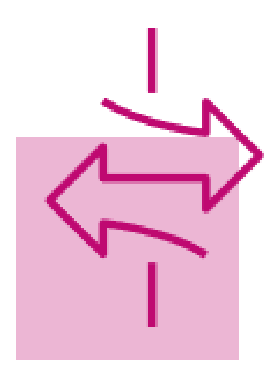 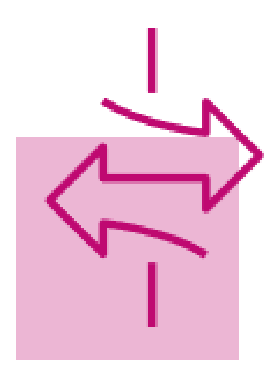 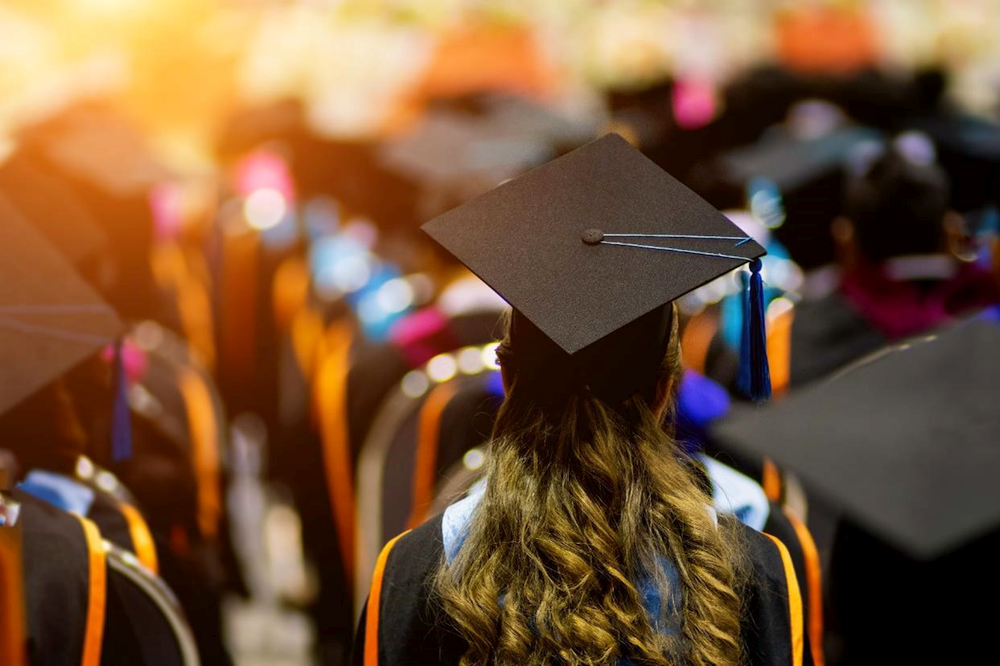 10. Švietimas, kultūra, jaunimas ir sportasIdėjos, paskelbtos švietimo, kultūros, jaunimo ir sporto tema, apima įvairias temas, atsižvelgiant į jos daugialypį pobūdį. Kaip ir kitur platformoje, raginimas puoselėti bendrą ES tapatybę yra pasikartojantis požiūris į šioje temoje nurodytas temas, be kita ko, susijęs su mainais, skirtingų kultūrų poveikiu ir judumu. Ši tema sulaukė 4 976 atsakymų, kuriuos sudarė 2 063 idėjos, 1 757 komentarai ir 1 156 renginiai. Įvairias idėjas galima suskirstyti į šias temas: • Puoselėti bendrą ES tapatybę • Judumas ES viduje • Perspektyvus švietimas • Jaunimo mažų garantijų darbas ir nedarbas • Europos paveldas • Galimybė gauti išsilavinimą ir kultūrą • Kūrybingi ir akademiniai specialistai• Įtraukumas į sportąRenginiai Per pastarąjį laikotarpį renginiuose buvo aptartos įvairios temos, pavyzdžiui, galimybė įgyti aukštąjį išsilavinimą, judumas, švietimo sistemų ir titulų derinimas. Pavyzdžiui, Prancūzijos kaimo mieste buvo surengtas dalyvaujamasis seminaras, kuriame dalyvavo 30 jaunų dalyvių, siekiant aptarti būdus, kaip pagerinti jaunimo judumą kaimo vietovėse (žr. renginį). Lenkijoje, vienoje iš šalių, užregistravusių daugiausia renginių šia tema, dalyviai taip pat aptarė jaunų migrantų iš Ukrainos vaidmenį, įskaitant jų integracijos skatinimo būdus (žr. renginį). Tokiu atveju, kuris vyko debatuose, dalyviai visų pirma aptarė būdus, kaip padėti kalbos nemokantiems vaikams greitai prisitaikyti prie naujos situacijos. Ispanijoje, kitoje šalyje, kurioje vyksta daug renginių, susijusių su šia tema, aptartos temos, visų pirma susijusios su jaunimo galimybėmis ir užimtumo perspektyvomis. Vieno įvykio Navaros regione bendras jausmas tarp jaunųjų renginio dalyvių buvo gana pesimistinis, dauguma jų skundėsi dėl galimybių emancipuoti save stokos ir ragino pagerinti mokyklos transportą, padidinti stipendijų prieinamumą ir didesnę pagalbą teikiant paraiškas dėl mobilumo programų (žr. renginį).Puoselėti bendrą ES tapatybęKalbant apie Europos identiteto temą, vienas iš labiausiai aptariamų dalykų yra kalbų mokymasis. Kalbant apie kalbų švietimo, kaip tarpkultūrinių mainų skatinimo priemonės, sąvoką ir tai, kaip jis prisideda prie bendros ES tapatybės, keliuose atsakymuose pabrėžiama, kad reikia įveikti vienakalbio mokymo problemą, ir raginama pripažinti Europos nevienarūšį ir daugiakalbį pobūdį kaip šaltinį (žr. idėjos pavyzdį). Be to, Berlyne vykusioje diskusijoje buvo nagrinėjama Europos daugiakalbystė ir būdai, kaip atpažinti ir skatinti daugiakalbystę (žr. renginį). Kitas daugiakalbystę propaguojantis dalyvis ragina labiau remti mažumų kalbų mokymą mokykloje (žr. idėją). Vienas respondentas siūlo įvesti ES finansuojamus kelionės kuponus kalbų mainams (žr. idėją). Daugelio dalyvių nuomone, vienos bendros Europos kalbos sukūrimas galėtų paskatinti Europos integraciją (žr. idėjos pavyzdį). Tai taip pat plačiai aptariama tema „Kitos idėjos“ (žr. idėjospavyzdį). Diskusijoje aptariami įvairūs tokios bendros Europos kalbos ir įvairių galimų kalbų privalumai ir trūkumai, įskaitant esperanto (žr. idėją ir idėją , abu labai pritariančius), lotynų (žr. idėjos pavyzdį) arba anglų kalbą (žr. idėjos pavyzdį). Pokalbis apie esperanto, ypač apie esperanto kalbą, sukėlė tam tikrą susidomėjimą internete, atspindintį diskusijų apie vieną neutralią kalbą visose ES šalyse (žr. renginį) gyvybingumą. Dar viena iš labiausiai patvirtintų idėjų susijusi su Europos visuomeninio transliuotojo kūrimu (žr. idėją). Keletas idėjų yra susijusios su tuo, kad būtų sukurta daugiau ES žiniasklaidos portalų (televizijos, radijo ir socialinės žiniasklaidos), siekiant geriau įtraukti Europos piliečius ES klausimais ir klausimais, siekiant galutinio tikslo – stiprinti Europos tapatybę ir pagrindines vertybes (žr. idėjospavyzdį). Populiarinti Europos žiniasklaidos kūrinių sklaidą, pavyzdžiui, kuriant bendrą ES žiniasklaidos rinką, taip pat pasistūmėjo daugelio dalyvių idėja (žr. idėjos pavyzdį). Viena iš idėjų – sukurti specialią ES žiniasklaidos platformą, pritaikytą kalbų mokymuisi (žr. idėją). Idėjų potemė yra susijusi su švietimu, kuriame respondentai siūlo įvesti privalomą kursą apie ES istoriją ir institucijas visose Europos vidurinėse mokyklose kaip priemonę jaunajai kartai didinti susidomėjimą ir atsakomybės jausmą ES atžvilgiu, taip sustiprinant ES tapatybės kūrimo procesą (žr. idėjospavyzdį). Europos istorijos žinios taip pat labai svarbios ir kitam dalyviui, kuris siūlo pradėti Europos apklausą, skirtą jaunimo istorinei sąmonei įvertinti (žr. idėją), o kitas – sukurti oficialų Europos istorijos vadovėlį (žr. idėją). Daugelis dalyvių mano, kad mokyklų renginiai, susiję su ES, yra labai svarbūs (žr. idėjos pavyzdį), o vienas iš jų siūlo įsteigti mokytoją, atsakingą už su ES susijusių renginių ir programų koordinavimą (žr. idėją). Daugelis idėjų, susijusių su bendros ES tapatybės puoselėjimu, siūlo įvairių formų mainus ar giminiavimąsi tarp skirtingų valstybių narių mokyklų, siekiant skatinti draugystę tarp valstybių narių (žr. idėją). Viena idėja siūlo skatinti Europos istorijos studijas mokyklų programose, įskaitant kiekvienos atskiros Europos šalies istoriją (žr. idėją). Sporto poteme, susijusioje su bendros ES tapatybės puoselėjimu, aptariamas labiau tarpvalstybinių Europos sporto renginių organizavimas (žr. idėjospavyzdį) ir galimybė sukurti Europos sporto komandą, kuri galėtų varžytis tarptautiniuose renginiuose (žr. idėjos pavyzdį). Be to, buvo iškelta bendrų ES simbolių svarba kuriant bendrą ES tapatybę, be kita ko, idėją įtraukti ES vėliavas į ES valstybių narių sportininkų sportinę įrangą ir uniformas (žr. idėją). Kita idėja, kuri yra labiau remiama ir plačiai minima kitose srityse, pasisako už tai, kad gegužės 9 d. būtų nustatyta Europos valstybinė šventė, siekiant puoselėti bendrą Europos dvasią (žr. idėjospavyzdį). Europos kultūros, pvz., muzikos įvairiomis Europos kalbomis, propagavimą mini vienas dalyvis, norintis, kad radijo ryšiu būtų reikalaujama transliuoti ne mažiau kaip 20 % ne anglų muzikos (žr. idėją). Maistas taip pat vertinamas kaip būdas užmegzti ryšius tarp Europos šalių ir kultūrų (žr. idėją), todėl dalyvis siūlo sukurti ES finansuojamą Europos receptų programėlę (žr. idėją).Judumas ES vidujeJudumo ES viduje temos indėlis yra palyginti didelis. Jais siekiama tobulinti esamas judumo programas arba pateikti naujų pradinių pasiūlymų. Kai kurie dalyviai siūlo sukurti ES vadovaujamą internetinį portalą, kuriame būtų galima teikti paraiškas aukštojo mokslo kursams ES. Šis portalas taip pat galėtų suteikti studentams galimybę vienu metu dalyvauti įvairiose Europos Sąjungos programose (žr. idėjospavyzdį). Kita tema, kurią iškėlė keli respondentai, yra susijusi su programos „Erasmus“ išplėtimu įtraukiant neuniversitetinius jaunuolius, pavyzdžiui, įtraukiant aukštųjų mokyklų moksleivius, įskaitant tuos, kurie dalyvauja profesiniame mokyme. Tai suteiktų tiems, kurie nebaigė aukštojo mokslo, galimybę gyventi užsienyje, keistis gerąja patirtimi, mokytis naujų kalbų ir kultūrų ir apskritai plėsti savo įgūdžius (žr. idėjospavyzdį). Be to, dalyviai pabrėžė, kad programą „Erasmus“ reikia padaryti įtraukesnę mažas pajamas gaunantiems studentams. Viena iš idėjų – pagerinti „Erasmus“ stipendijų pritaikymą prie pragyvenimo išlaidų kiekvienoje šalyje (žr. idėją). Šiuo atžvilgiu vienas dalyvis siūlo paskirties šalies universitetui pavesti skirti „Erasmus“ stipendijas, kad pareiškėjai galėtų tiesiogiai kreiptis į pageidaujamą paskirties universitetą, o ne kreiptis per savo gimtąjį universitetą (žr. idėją). Noras patobulinti dabartinę programos formą rodo informuotumą apie judumo mokymosi tikslais programų svarbą. Tai taip pat įrodo įvairūs įvykiai, susiję su šia tema ir susiję su dviem pirmiau nurodytomis idėjomis (žr. renginį). Vienas dalyvis ragina Jungtinės Karalystės studentus reintegruoti į programą „Erasmus+“ (žr. idėją). Apskritai, idėjos, susijusios su programos „Erasmus“ prieinamumu ir įtraukumu, dažnai atsinaujina. Pavyzdžiui, naujausiuose atsakymuose siūloma išplėsti programą „Erasmus“ įtraukiant kitų kategorijų mokymą, pavyzdžiui, žemės ūkio ir kitų amatų (žr. idėją).Kita prioritetinė sritis – iniciatyva „DiscoverEU“. Kai kurie dalyviai siūlo išplėsti iniciatyvą „DiscoverEU“ įtraukiant kiekvieną jaunuolį nuo 18 metų amžiaus (žr. idėjospavyzdį). Galiausiai akademinio judumo idėja susijusi su Lisabonos konvencijos dėl pripažinimo ratifikavimu siekiant palengvinti profesinį ir akademinį judumą Graikijoje (žr. idėją). Unikali idėja dėl judumo, galbūt iš ES nepriklausančių šalių, yra susijusi su Europos studentų, kuriems gresia pavojus, stipendijų sistemos, skirtos studentams, patrauktiems baudžiamojon atsakomybėn savo šalyje, siekiant apsaugoti akademinę laisvę, sukūrimu (žr. idėją).Į ateitį orientuotas švietimasDaugelis idėjų rodo, kad reikia persvarstyti švietimą dabartinėje skaitmeninėje eroje, ypač po COVID-19 pandemijos pakeitus mokymo praktiką mokyklose ir universitetuose. Daugelio respondentų teigimu, švietimo persvarstymas skaitmeniniame amžiuje yra būtina būsimo Europos konkurencingumo ir modernizavimo pasaulyje sąlyga (žr. idėjospavyzdį). Siekdami palengvinti prieigą prie kursų, dalyviai siūlo skaitmeninius pažymėjimus ir mokslinių tyrimų medžiagą, taip pat sukuria bendrą visų akademinių išteklių saugyklą arba bendrą Europos skaitmeninę platformą, kurioje gali dalyvauti visos akredituotos ES aukštojo mokslo įstaigos (žr. idėją). Šis kvietimas susijęs su poreikiu skatinti IRT mokyklose ir universitetuose, be kita ko, subsidijuojant mokyklas, kad jos pirktų techninę įrangą (žr. idėjospavyzdį). Kalbant apie tinkamos įrangos ir erdvės švietimui klausimą, platformos naudotojai labai pritarė pasiūlymui dėl Europos švietimo plano. Tai būtų „Europos strategija, orientuota į tiesioginių investicijų į švietimo infrastruktūrą rėmimą ir švietimo bei mokymosi visą gyvenimą prieinamumo, sujungiamumo ir kokybės gerinimą“ (žr. idėją). Kita gerai patvirtinta idėja siūlo įtvirtinti teisę į mokymąsi visą gyvenimą ir mokymą (žr. idėją). Socialinių emocinių įgūdžių ir ypač meninės veiklos skatinimas dažnai laikomas dar vienu esminiu žingsniu plėtojant ES studentų kritinį mąstymą ir stiprinant jų pasaulines vertybes, ypač jauname amžiuje (žr. idėjos pavyzdį). Įtraukių švietimo metodų įgyvendinimas ir apskritai įvairovės skatinimas švietimo srityje laikomas svarbiu švietimo ateities tikslu ES (žr. idėją). Tai taip pat atspindi idėjas dėl būtinybės kovoti su moterų žudymais (žr. idėją) ir antisemitizmu per švietimą (žr. idėją). Idėjų poteme kalbama apie poreikį reformuoti švietimo praktiką, kad suaugusieji galėtų būti aktyvūs ES piliečiai. Be pirmiau aptartų mainų ir švietimo apie ES, ši potemė apima idėjas, kuriose aptariamas poreikis skatinti aktyvų jaunų mokinių socialinį dalyvavimą mokyklose (žr. idėją) arba ugdyti tarpkultūrinius įgūdžius, pavyzdžiui, taikant daugiau užsienio kalbų mokymosi praktikos (žr. idėją). Per keletą renginių buvo nagrinėjama susijusi idėja, t. y. kalbų įvairovė ir vaidmuo, kurį jos gali atlikti žiniasklaidoje palengvinant mokymąsi ir kuriant bendrą Europos tapatybę (žr. renginio pavyzdį). Grupė respondentų atkreipė dėmesį į būtinybę persvarstyti dabartinę švietimo sistemą, kad jaunimas būtų parengtas ateities pasauliui. Respondentai ragina šviesti ekonomiką ir finansus (žr. idėją) ir klimato kaitą (žr. idėjos pavyzdį), įskaitant Europos klimato korpuso įsteigimą (žr. idėją). Be to, jose raginama sukurti mechanizmus, kuriais būtų gerinami jaunų žmonių gamtos mokslų, technologijų, inžinerijos ir matematikos (MTIM) įgūdžiai, pvz., įgyvendinant ES masto gamtos mokslų, technologijų, inžinerijos ir matematikos pagrindinių įgūdžių programą ( žr. idėją). Be to, kaip nurodyta skaitmeninės transformacijos temoje, respondentai ragina jaunimą mokyti skaitmeninės gerovės (žr. idėjos pavyzdį). Skaitmeninės gerovės klausimas taip pat gali būti įtrauktas į bendresnio pobūdžio raginimą didinti psichinės sveikatos paramą mokyklose (žr. idėją). Atsižvelgiant į kai kurių dalyvių sumanytą perspektyvinį švietimą, mokyklų mokymo programos yra lanksčios (žr. idėją), o mokyklos remia mokinių asociacijas ir veiklą, kuriomis mokiniai mokomi būti savarankiškais suaugusiaisiais (žr. idėją). Šiuo atžvilgiu pasiūlymas didinti pilietinės visuomenės organizacijų įtaką mokyklose gali būti glaudžiai susijęs su šia labiau dalyvaujančia mokyklos koncepcija (žr. idėją). Be to, šis požiūris atitinka idėją skatinti sportinę praktiką ir didinti sporto klasių skaičių mokykloje (žr. idėją). Mokytojų vertinimus, idealiai koordinuojamus Europos Sąjungos, taip pat remia kiti dalyviai (žr. idėją). Idėjų paprogramėje taip pat aptariamas (profesinio) švietimo derinimas su darbo pasauliu (žr. idėjos pavyzdį) ir poreikis skatinti verslumo įgūdžius švietimo srityje (žr. idėją). Kai kuriose į platformą įtrauktose idėjose daugiausia dėmesio skiriama mokymui inovacijoms ir verslumui (žr. idėjospavyzdį) ir poreikiui geriau pripažinti savišvietą (žr. idėjospavyzdį). Šiuo atžvilgiu kitame pasiūlyme numatyta nustatyti privalomą profesinę orientaciją, kad būtų galima įvertinti mokinių talentus ir interesus mokyklos kursuose (žr. idėją). Kita tema, kuri atsirado po internetinių klasių sklaidos pandemijos metu, yra mokyklos namuose tema. Vienas dalyvis ragina pripažinti mokymąsi namuose visose ES šalyse (žr. idėją). Idėją sukurti standartinį baigiamąjį egzaminą, bendrą visoms ES šalims, siūlo vienas dalyvis (žr. idėją).Mažų garantijų darbas ir jaunimo nedarbasJaunimo užimtumas šioje platformoje yra pasikartojanti tema, be kita ko, todėl, kad ji yra griežtai susijusi su švietimu ir mokymu. Daugelyje idėjų, kuriose aptariamos švietimo programos, daugiausia dėmesio skiriama įsidarbinimo galimybėms ir perėjimui į darbo rinką (žr. idėjospavyzdį). Tačiau jaunimo nedarbo ir nedirbančio, nesimokančio ir mokymuose nedalyvaujančio jaunimo (NEET) problema dalyviams taip pat svarbi, o kai kurioms su tuo susijusioms idėjoms labai pritariama (žr. idėjos pavyzdį). Jaunimo darbo nesaugumo temą aptaria įvairūs dalyviai, kurie ragina remti mažų garantijų darbo sąlygomis dirbančius jaunuolius užtikrinant kokybiškas darbo vietas, teisingą atlyginimą ir galimybes naudotis socialine apsauga (žr. idėją ir idėją). Kalbant apie mažų garantijų darbą, vienas respondentas prašo ES panaikinti nemokamas stažuotes (žr. idėją). Kitos siūlo išplėsti tam tikras garantijas ir paramos užimtumui formas, skirtas jaunimui (žr. idėją), arba net įgyvendinti kokybės standartus, kurie būtų privalomi visoms darbo vietoms, sukurtoms pagal ES ir nacionalinius ekonomikos gaivinimo planus (žr. idėją). Kai kurie dalyviai ypatingą dėmesį skiria toms valstybėms narėms, kuriose jaunimo nedarbas yra labiau paveiktas, pvz., Viduržemio jūros regiono šalims (žr. idėją). Renginyje Lietuvoje daugiausia dėmesio skirta įvairiems iššūkiams, su kuriais jaunimas susidūrė laikotarpiu po pandemijos, įskaitant nedarbą. Renginyje buvo diskutuojama, ar 2019–2024 m. Europos Vadovų Tarybos strateginėje darbotvarkėje visapusiškai atsižvelgiama į konkrečias jaunimo problemas (žr. renginį).Europos paveldasPalyginti mažesnė įnašų kategorija yra tie, kurie ragina saugoti ir puoselėti Europos kultūrą ir paveldą, pavyzdžiui, įvedant ES kultūros komisarą (žr. idėją) ir apskritai daugiau investuojant į bendro ES kultūros paveldo išsaugojimą. Taip pat raginama išsaugoti mažumų grupių išreikštas tradicijas (žr. renginį), taip pat religinį kultūros paveldą (žr. idėją). Bendresniu lygmeniu buvo pasiūlyta sukurti virtualią biblioteką, susietą su įvairių ES valstybių narių bibliotekomis, siekiant, kad retos knygos ir meno kūriniai būtų plačiau prieinami visiems ES piliečiams (žr. idėją).Prieiga prie švietimo ir kultūrosŠvietimo prieinamumo tema dažnai minima. Tai apima įvairius prieinamumo skirtumus, taip pat skirtingus švietimo lygmenis, ypatingą dėmesį skiriant tretiniam išsilavinimui. Nors idėjos, susijusios su šia tema, yra santykinai mažiau aptariamos, kai kurie dalyviai teigiamai įvertino pasiūlymą suteikti galimybę mokytis nemokamai visiems (žr. idėją). Perėjimas, kurį dalyviai laiko svarbiu, yra perėjimas tarp vidurinio ir tretinio išsilavinimo. Šiuo atžvilgiu dalyviai daug kartų ragina remti studentus šiame itin svarbiame pereinamajame procese (žr. idėjos pavyzdį), be kita ko, tobulinant orientavimo į universitetus programas (žr. idėją). Kai kurios kategorijos ypač nepalankioje padėtyje įgyja aukštąjį išsilavinimą. Šiuo atžvilgiu raginama remti etnines mažumas ir neįgalius asmenis, kad jie galėtų mokytis tretinio mokslo (žr. idėją). Kiti dalyviai žino, kad kitos kliūtys švietimui gali būti geografinio ar ekonominio pobūdžio. Siekiant įveikti šias kliūtis, daugelis dalyvių ragina kaimo vietovėse skirti daugiau švietimo išteklių (žr. idėjos pavyzdį), o kai kurie siūlo nustatyti įvairių rūšių ES finansuojamas socialines išmokas, kad būtų užtikrintas studentų finansinis savarankiškumas (žr. idėjos pavyzdį). Nevienoda prieiga turi įtakos ne tik tretiniam išsilavinimui, bet ir kultūros infrastruktūrai bei muziejams. Taigi, vieno dalyvio kvietimas sudaryti palankesnes sąlygas neįgaliesiems patekti į muziejus (žr. idėją). Tai taip pat buvo kampanijos „Mes visi reikia“ tema (žr. renginį), skirta specialiai teatrų prieinamumui neįgaliesiems. Kitas pasiūlymas susijęs su ES muziejų leidimo įdiegimu, kad muziejai taptų prieinamesni (žr. idėją). Ši idėja atspindi kultūrinius leidimus ar kuponus, kuriuos siūlo keli dalyviai (žr. idėjospavyzdį). Kita idėja veikiau siekiama spręsti šį klausimą iš platesnės perspektyvos ir siūloma didinti viešąjį kultūros finansavimą, taip sumažinant jos priklausomybę nuo privačių lėšų (žr. idėją). Ypatinga nepalanki padėtis, kurią pabrėžia vienas dalyvis, yra buvusių kalinių padėtis. Nepaisant to, kad jie atliko bausmę, daugelis buvusių kalinių stengiasi grįžti į normalų socialinį gyvenimą, o tai padidina riziką, kad jie vėl taps nusikaltėliais. Todėl švietimas ir mokymas kalėjimuose yra ypač svarbūs (žr. idėją). Siekiant padidinti informuotumą šiais klausimais, vienas dalyvis iškelia idėją Europos lygmeniu paskelbti Lygių galimybių dieną (žr. idėją).Kūrybiniai ir akademiniai specialistaiKaip jau minėta, neatsargumo darbe, ypač jaunimo, klausimas sulaukė didelio dalyvių dėmesio platformoje. Kūrybos sektoriui ypač didelį poveikį daro mažų garantijų darbas. COVID-19 pandemijos poveikis kultūros srities specialistų ir kūrybinių bendruomenių darbo sąlygoms rimtai apsvarstė jų statusą ir ES institucijų vaidmenį kuriant teisinę sistemą, kuria būtų pagerintas sektoriaus atsargumas (žr. idėjospavyzdį). Vienas dalyvis prašo ES remti kūrybos sektorių, kad būtų užtikrintas teisingas atlygis kūrybiniams darbuotojams (žr. idėją). Pagal kitą įnašą Ekonomikos gaivinimo fondo lėšos turėtų būti naudojamos kultūros sektoriui, ypač knygų sektoriui (žr. idėją), finansuoti, o vienam įnašui konkrečiai reikia padidinti finansinę paramą šokio institutams (žr. idėją). Kultūros darbuotojų profesionalumo didinimas buvo labai svarbi diskusijų tema keliuose visoje Europoje su kultūra susijusiuose renginiuose (žr. renginio pavyzdį). Vienas dalyvis siūlo, kad ES pripažintų menininkų statusą, kuris taip pat palengvintų kultūrinius mainus (žr. idėją). Kitos rekomendacijos, susijusios su kūrybine sritimi, yra susijusios tiek su parama vietos lygmeniu veikiančioms organizacijoms, tiek su integruotos nacionalinio ir regioninio bendro finansavimo sistemos, kuri sudarytų palankesnes sąlygas tarptautiniam kultūriniam bendradarbiavimui, sukūrimu (žr. idėjos pavyzdį). Akademiniai specialistai ir mokslininkai yra dar viena profesinė kategorija, kuriai labai didelį poveikį daro darbo nerūpestingumas. Viena idėja siūlo pakeisti mokslinių tyrimų dotacijų skyrimo būdą, kad jis būtų tinkamesnis tarpsektoriniams moksliniams tyrimams (žr. idėją).Įtraukumas į sportąIdėjos, susijusios su sportu, ypač kai tai aptariama kaip tema per se, užima šiek tiek mažesnę erdvę platformoje. Tačiau sporto tema buvo aptarta daugelio dalyvių. Kaip jau minėta, daugelis dalyvių pasisako už Europos sporto komandą, o kiti ragina daugiau sportuoti mokyklose, tačiau sporto tema dažnai minima ir kitose temose, pavyzdžiui, įtraukumo. Dalyviai abejoja sporto gebėjimu būti įtraukiu (žr. idėjos pavyzdį) ir siūlo idėjas, kaip pagerinti sporto įtraukumą (žr. idėjos pavyzdį). Viename iš pastabų ES prašoma užtikrinti lyčių lygybę sporto srityje, be kita ko, įsteigiant specialią Europos instituciją (žr. idėją). „Europa Press“ surengtame susitikime dalyviai diskutavo, ar sporto mada seksualizuoja kitą darbuotoją, nes kai kuriais atvejais ES universitetų mokesčių sistemų įvairovė yra didelė, todėl raginama užtikrinti sąžiningą universitetų apmokestinimą (žr. idėją). Kitas dažnai minimas sporto aspektas yra nevienodos visuomenės žinios apie mažiau paplitusias sporto šakas (žr. idėjos pavyzdį). Šiuo atžvilgiu, remiantis viena idėja, institucijos turėtų įsikišti, kad paremtų mažiau plačiai praktikuojamą sportą (žr. idėją). Renginyje Vokietijoje buvo aptarti būdai, kaip sportas gali prisidėti prie kovos su klimato kaita veiksmų, dalyvaujant dalyviams, kurie daugiausia priklausė sporto klubams, dalijantis gerosios patirties pavyzdžiais (žr. renginį).Naujos idėjos praėjusiu laikotarpiu (21/02/2022–09/05/2022)Naujausiuose atsakymuose nebuvo pateikta jokių naujų temų ar potemių. Kalbant apie idėjas, keletas pasiūlymų, susijusių su perspektyvinio švietimo tema, pavyzdžiui, mokyklų mokymo programų modernizavimas (žr. i dea pavyzdį)arba skirtingų švietimo sistemų reforma ir suderinimas (žr. idėjospavyzdį). Taip pat pasiūlyta sukurti mokytojų mokymo programas, o vieno renginio Italijoje dalyviai pabrėžė, kad reikia mokyti mokytojus apie ES teikiamas galimybes (žr. idėją ir renginį). Taip pat buvo iškelta psichinės sveikatos tema, kurioje buvo siūloma nemokama psichologinė pagalba mokyklose (žr. idėją). Kita dažnai pasitaikanti tema susijusi su bendros ES tapatybės puoselėjimu (žr. idėjospavyzdį). Kaip minėta anksčiau, respondentai mano, kad mainų programos atlieka svarbų vaidmenį skatinant įvairovę ir didinant žmonių pasitikėjimą ES (žr. idėją). Daug idėjų, susijusių su judumu ES viduje, o dalyviai ragina plėsti mainų iniciatyvas (žr. idėjos pavyzdį). „Europe Direct“ Neapolyje surengtoje jaunimo diskusijoje kilo keletas idėjų švietimo tema, pavyzdžiui, būtinybė sukurti bendrą Europos švietimo sistemą, pripažįstant įvairių ES šalių akademines kvalifikacijas kaip pagrindinį žingsnį šia kryptimi (žr. idėją). Kitame pasiūlyme išreikštas poreikis didinti galimybes įgyti aukštąjį išsilavinimą ir kultūrą (žr. idėją). Kalbant apie jaunimą, atsakymuose aptariami jaunimo užimtumo klausimai, kurie taip pat aptariami kitose srityse. Be to, pranešėjas pasisako už jaunimo vaidmens žiniasklaidoje stiprinimą, siekiant užtikrinti sąžiningą atstovavimą ir mažiau stereotipinius, neigiamus pranešimus (žr. idėją). Sporto ir laisvalaikio veiklos svarbą taip pat pabrėžė daugelis dalyvių, kurie pabrėžė ne tik sporto švietimo, bet ir visos Europos lygmens su tuo susijusios veiklos svarbą (žr. idėjos apie sportinį švietimą pavyzdį). Rečiau minimos idėjos, susijusios su kūrybingais ir akademiniais specialistais, taip pat parama tarpvalstybiniams akademiniams moksliniams tyrimams ir bendradarbiavimui mokslo srityje (žr. idėjospavyzdį).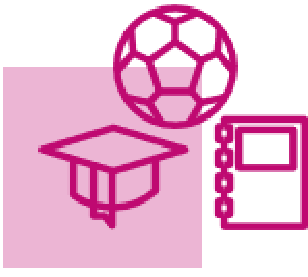 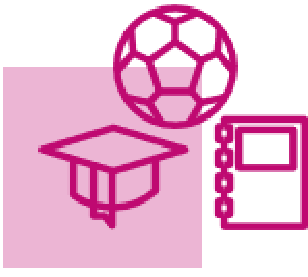 I PRIEDAS: Šiuo metu patvirtintų ir komentuojamų idėjų sąrašas pagal temas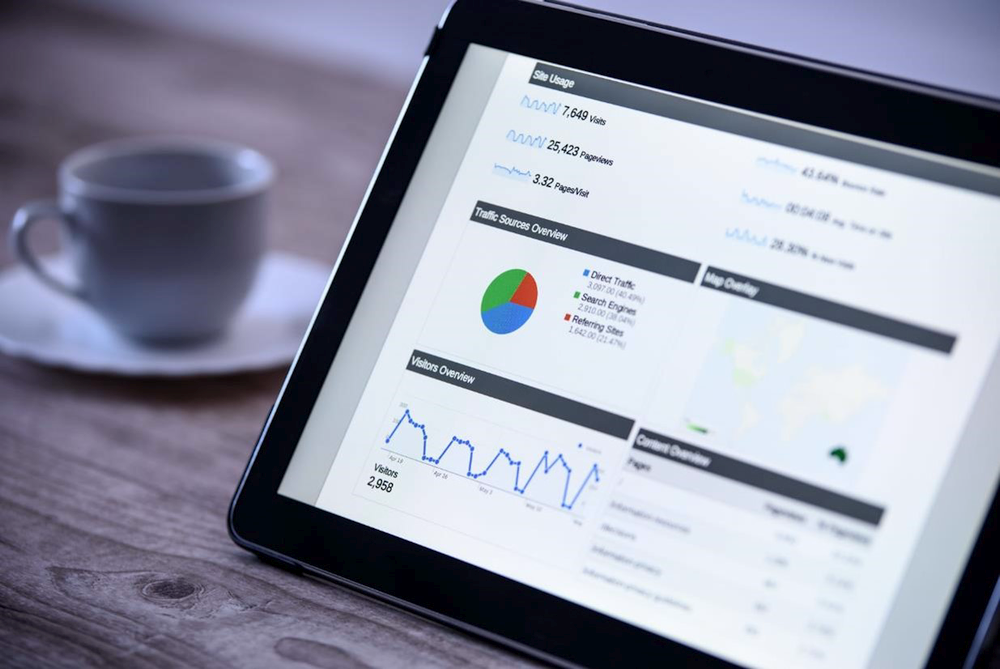 Labiausiai pakomentuotos ir patvirtintos idėjos pagal temas (2021 04 19–2022 m. gegužės 9 d.) Šiame priede pateikiamos labiausiai patvirtintos ir komentuojamos idėjos pagal kiekvieną temą nuo 2022 m. gegužės 9 d., įskaitant pavienių asmenų pasiūlymus, taip pat organizacijų propaguojamos idėjos. Į ją taip pat įtrauktos pagal temą „Kitos idėjos“ užregistruotos idėjos; likusioje ataskaitos dalyje idėjos pagal tą temą priskirtos vienai iš devynių teminių temų arba kelioms temoms, jei kyla kompleksinių klausimų. Šio priedo tikslas – atspindėti didelį susidomėjimą kai kuriomis platformos idėjomis arba diskusijas dėl jų. Atkreipkite dėmesį, kad patvirtinimai yra panašūs į „panašų/up-balsavimą“ socialiniuose tinkluose. Jose nurodomas dalyvių susidomėjimas idėja ir bendras palankumas šiai idėjai, tačiau nenurodoma, kad jai prieštaraujama. Todėl patvirtinimų skaičius nėra bendros paramos šiai idėjai rodiklis, o tik vienas iš daugelio aspektų, į kuriuos reikia atsižvelgti analizuojant platformų įnašus. Pastabos gali apimti įvairius atsiliepimus – nuo neutralaus iki pritarimo ar visiškai nesutikimo. Daugiau informacijos apie informacijos apie platformoje analizę pateikta II priede.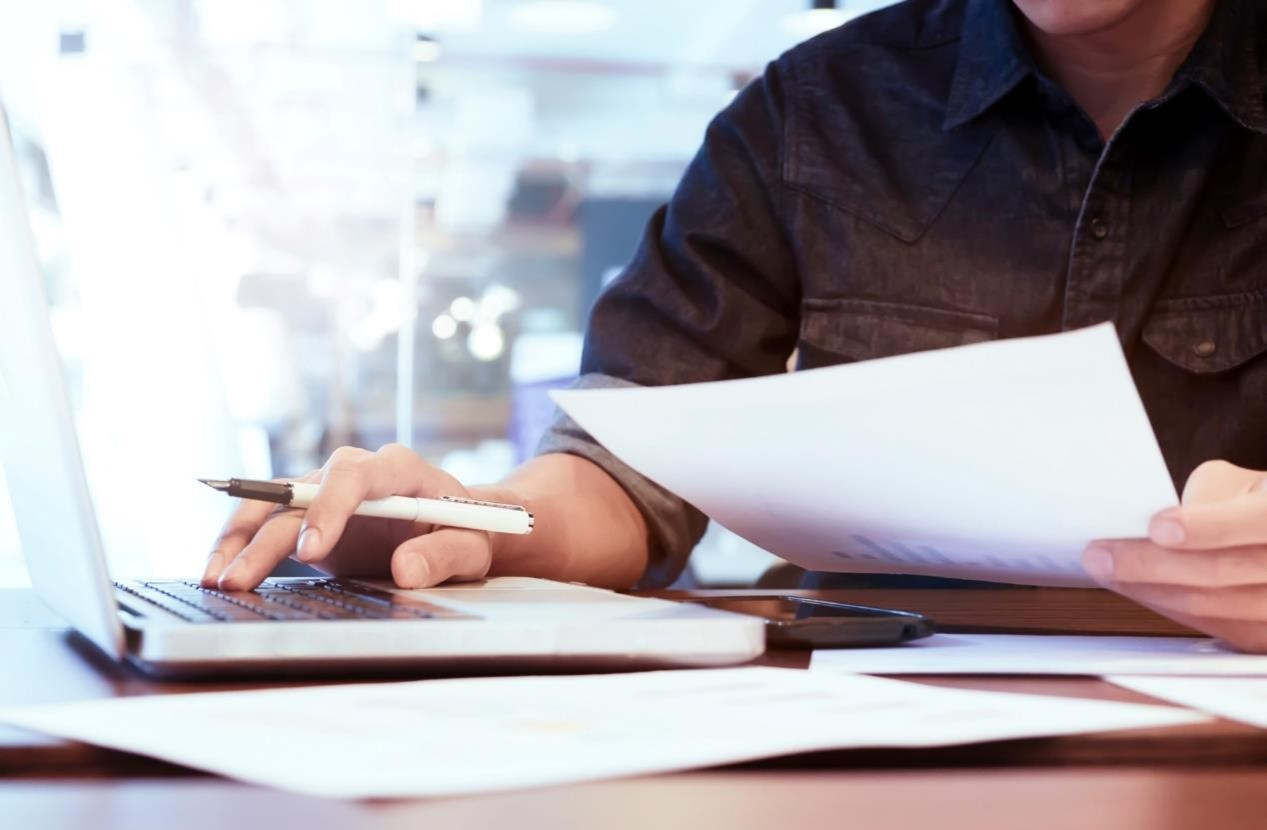 II priedas: MetodologijaŠioje ataskaitoje analizei naudojami metrikos duomenys gaunami iš gyvos platformos, kurioje duomenys yra nuolat moderuojami ir atnaujinami net visą mokslinių tyrimų grupės duomenų analizės laikotarpį. Dėl to gali atsirasti nedideli skaitmeninių duomenų nuokrypiai. Pagrindiniai kiekybinės analizės parametrai yra šie: • Skaitiniai duomenys apie idėjas, kurias įkėlė respondentai, nesvarbu, ar tai būtų pavieniai asmenys, ar organizacijos atstovai. Skaitinius duomenis sudaro idėjų skaičius – bendrai ir įvairiose temose. • Patvirtinimų skaitiniai duomenys: patvirtinimai yra panašūs į „panašų/up-balsavimą“ socialiniuose tinkluose. Jie padeda parodyti dalyvių susidomėjimą ir bendrą palankumą idėjai, tačiau nenurodo, kad jai prieštarauja. Todėl patvirtinimų skaičius per se yra ne bendros paramos šiai idėjai rodiklis, o tik vienas iš daugelio aspektų, į kuriuos atsižvelgiama analizuojant pasiūlymus platformoje. Skaitmeninius duomenis sudaro patvirtinimų skaičius – apskritai įvairiose temose ir susietas su konkrečia idėja (taip pat naudojamas idėjų sąrašui pagal patvirtinimų skaičių). • Skaitiniai duomenys apie dalyvių pastabas: analizė taip pat apima dalyvių komentarų apie vienas kito idėjas kiekį, nes jie rodo aktyvaus įsitraukimo į idėją lygį. Kalbant apie turinį, pastabos gali apimti įvairius atsiliepimus – nuo neutralaus iki pritarimo arba visiškai nesutikimo. Tai atsispindi kokybinėje analizėje (žr. toliau). Skaitmeninius duomenis sudaro pastabų skaičius – apskritai įvairiose temose ir susijusios su konkrečia idėja (taip pat naudojamos idėjų sąrašui pagal pastabų skaičių). • Skaitiniai duomenys apie įvykius: dalyviai gali kurti renginius platformoje ir įkelti įvykių ataskaitas. Skaitiniai duomenys apima įvykių skaičių – apskritai ir įvairiose temose. • Socialiniai ir demografiniai duomenys (anonimizuoti): Prieš pradedant bendradarbiauti su platformos duomenų teikėjais prašoma pateikti informaciją apie savo gyvenamąją šalį, išsilavinimą, amžių, lytį ir užimtumo statusą. Duomenys tvarkomi anonimiškai. Kadangi šia informacija dalijamasi savanoriškai (apie 70,5 proc. dalyvių ją pateikia), įžvalgos, kurias galima pateikti dalyvių profiliuose, yra ribotos. Ypač mažai tikėtina, kad respondentai pateiks informacijos apie savo profesiją, išsilavinimą ir gyvenamąją šalį. Organizacijoms gali būti nurodyta tik gyvenamosios vietos šalis. Ataskaitoje daugiausia dėmesio skiriama kokybinei analizei, grindžiamai idėjomis, pastabomis ir renginių ataskaitomis, siekiant apžvelgti platformos turinį. Temos ir potemos nurodomos iš anksto nustatytose temose. Praktiškai kiekvienoje temoje mokslinių tyrimų grupė atliko rankinę tekstinę analizę ir visų siūlomų idėjų bei uždarų renginių su pranešimais apie įvykius grupavimą. Siekiant paremti šį darbą, per platformą prieinamas turinys buvo apdorotas automatizuota tekstų analizės sistema, kuri buvo naudojama siekiant padėti analitikams suprasti didelius teksto įvesties kiekius. Tai leidžia grupuoti (grupuoti) atsakymus į kalbas ir ieškoti panašaus turinio visoje platformoje ir kalbomis. Analitikai naudoja Teksto analizės sistemą, kad palengvintų daugiakalbę turinio analizę ir būtų patogiau nustatyti kelis panašios idėjos įvykius įvairiuose indėliuose. Ši pagalba skirta nustatytos temos arba potemės paplitimo lygiui įvertinti. Teksto analizės sistema vertina tik per platformą pateiktą turinį. Tai apima pseudoniminius atsakymus į sociodemografinį klausimyną, kuris naudojamas rengiant socialinius ir demografinius duomenis, ir kitą platformoje pateiktą turinį (ideas, pastabas ir patvirtinimus) (įskaitant susijusius metaduomenis, pvz., duomenų įvedimo laiką). Vėliau mokslinių tyrimų grupė perskaitė nustatytoje grupėje esančias idėjas, taip pat įvykių aprašymus ir jų ataskaitas, kad pateiktų bendrų temų ir galimų potemių santrauką, taip pat atkreipė dėmesį į skirtumus ir galimus nesutarimus komentarų skyriuose. Taip pat nurodomos labai arba dažnai patvirtintos idėjos, apimančios temą ar potemą. Nustatytos temos ir potemės pateikiamos įvykio lygio tvarka, kurią analitikas vertina naudodamas Teksto analizės sistemą. Galutinis šio kokybinio požiūrio tikslas yra ne tik įrašyti temas ar idėjas, kurios pritraukia didžiausią dėmesį platformoje, bet ir užfiksuoti idėjų, patenkančių į vieną temą, mastą ir įvairovę. Jei keletas platformoje pateiktų idėjų praktiškai yra tos pačios idėjos ar potemos išraiška, santraukoje pateikiamos kokybinės nuorodos, nurodant „pasikartojančią“ arba „žinomą“ idėją ar potemę. Santraukose taip pat pateikiamos nuorodos į iliustracines idėjas ar įvykius, kuriuose aprašomas konkretus pasiūlymas arba pateikiama gera bendros nustatytos temos ar potemės argumento santrauka. Analizuodama įvykius, mokslinių tyrimų komanda sutelkia dėmesį į uždarus įvykius su įvykio ataskaita. Ypatingas dėmesys skiriamas labiau dalyvaujamiems ir patariamiesiems konsultaciniams renginiams, kad būtų įtraukti piliečių, kurie kitu atveju negalėtų patekti į skaitmeninę platformą, balsai ir nuomonės. Temos suskirstymas į temas ir potemes ar idėjas vizualiai pavaizduotas atitinkamame proto žemėlapyje.Dauguma pritarė Labiausiai komentavo Klimato kaita ir aplinka Idėja: Teisingas perėjimas (žr. idėją) 
Patvirtinimai: 477 Komentarų Archyvas: 19 Idėja: Teisingas perėjimas (žr. idėją) 
Patvirtinimai: 477 Komentarų Archyvas: 19 Idėja: Teisingas perėjimas (žr. idėją) 
Patvirtinimai: 477 Komentarų Archyvas: 19 Idėja: Branduolinės energijos skatinimas tais atvejais, kai atsinaujinančioji energija  negali būti naudojama (išversta) 
(Žr. idėją) Patvirtinimai: 120 
Komentarų Archyvas: 162 Idėja: Branduolinės energijos skatinimas tais atvejais, kai atsinaujinančioji energija  negali būti naudojama (išversta) 
(Žr. idėją) Patvirtinimai: 120 
Komentarų Archyvas: 162 Idėja: Branduolinės energijos skatinimas tais atvejais, kai atsinaujinančioji energija  negali būti naudojama (išversta) 
(Žr. idėją) Patvirtinimai: 120 
Komentarų Archyvas: 162 Klimato kaita ir aplinka Idėja: Sustabdyti visas subsidijas iškastiniam kurui (išverstas) (žr. idėją) Patvirtinimai: 326 komentarų: 28 Idėja: Sustabdyti visas subsidijas iškastiniam kurui (išverstas) (žr. idėją) Patvirtinimai: 326 komentarų: 28 Idėja: Sustabdyti visas subsidijas iškastiniam kurui (išverstas) (žr. idėją) Patvirtinimai: 326 komentarų: 28 Idėja: Gerinti gamtos, aplinkos, biologinės įvairovės ir žmonių apsaugą vystant pramonines vėjo jėgaines  Europoje  (žr. idėją) Patvirtinimai: 36 komentarų: 96 Idėja: Gerinti gamtos, aplinkos, biologinės įvairovės ir žmonių apsaugą vystant pramonines vėjo jėgaines  Europoje  (žr. idėją) Patvirtinimai: 36 komentarų: 96 Idėja: Gerinti gamtos, aplinkos, biologinės įvairovės ir žmonių apsaugą vystant pramonines vėjo jėgaines  Europoje  (žr. idėją) Patvirtinimai: 36 komentarų: 96 Klimato kaita ir aplinka Idėja: Užtikrinti, kad Europos geležinkelių tinklas taptų prieinamesnis  ir patartinas pakeisti ES vidaus jungtis (žr. idėją) Patvirtinimai: 240 komentarų: 35 Idėja: Užtikrinti, kad Europos geležinkelių tinklas taptų prieinamesnis  ir patartinas pakeisti ES vidaus jungtis (žr. idėją) Patvirtinimai: 240 komentarų: 35 Idėja: Užtikrinti, kad Europos geležinkelių tinklas taptų prieinamesnis  ir patartinas pakeisti ES vidaus jungtis (žr. idėją) Patvirtinimai: 240 komentarų: 35 Idėja: Siekti,  kad branduolinė energija taptų žaliosios transformacijos akcentu (žr. idėją) Patvirtinimai: 37 komentarų: 79 Idėja: Siekti,  kad branduolinė energija taptų žaliosios transformacijos akcentu (žr. idėją) Patvirtinimai: 37 komentarų: 79 Idėja: Siekti,  kad branduolinė energija taptų žaliosios transformacijos akcentu (žr. idėją) Patvirtinimai: 37 komentarų: 79 Klimato kaita ir aplinka Idėja: Euro traukinio skaitytuvas (išverstas) (žr. idėją) Patvirtinimai: 203 komentarų: 63 Idėja: Euro traukinio skaitytuvas (išverstas) (žr. idėją) Patvirtinimai: 203 komentarų: 63 Idėja: Euro traukinio skaitytuvas (išverstas) (žr. idėją) Patvirtinimai: 203 komentarų: 63 Idėja: Sumažinti aplinkos taršą imigracijos politika (žr. idea) Patvirtinimai: 8 Komentarų Archyvas: 74 Idėja: Sumažinti aplinkos taršą imigracijos politika (žr. idea) Patvirtinimai: 8 Komentarų Archyvas: 74 Idėja: Sumažinti aplinkos taršą imigracijos politika (žr. idea) Patvirtinimai: 8 Komentarų Archyvas: 74 Idėja: Draudimas žvejoti gyvą jauką ES (žr. idėją) Patvirtinimai: 177 komentarų: 23 Idėja: Draudimas žvejoti gyvą jauką ES (žr. idėją) Patvirtinimai: 177 komentarų: 23 Idėja: Draudimas žvejoti gyvą jauką ES (žr. idėją) Patvirtinimai: 177 komentarų: 23 Idėja: Euro traukinio skaitytuvas (išverstas) (žr. idėją) Patvirtinimai: 203 komentarų: 63 Idėja: Euro traukinio skaitytuvas (išverstas) (žr. idėją) Patvirtinimai: 203 komentarų: 63 Idėja: Euro traukinio skaitytuvas (išverstas) (žr. idėją) Patvirtinimai: 203 komentarų: 63 Dauguma pritarėLabiausiai komentavoSveikataIdėja: Mokslui imlios sveikos ilgaamžiškumo technologijos: plėtra ir prieiga (žr. idea) Patvirtinimai: 603 komentarų:83 Idėja: Mokslui imlios sveikos ilgaamžiškumo technologijos: plėtra ir prieiga (žr. idea) Patvirtinimai: 603 komentarų:83 Idėja: Mokslui imlios sveikos ilgaamžiškumo technologijos: plėtra ir prieiga (žr. idea) Patvirtinimai: 603 komentarų:83 Idėja: Sustabdykite dienos šviesos taupymą 
pakeisti: Priimti astronomiškai teisingą laiką ir pasirinktinai įpareigoti darbo valandas perkelti į 1 valandą anksčiau (žr. idėją) Patvirtinimai: 41 
Komentarų Archyvas: 131 Idėja: Sustabdykite dienos šviesos taupymą 
pakeisti: Priimti astronomiškai teisingą laiką ir pasirinktinai įpareigoti darbo valandas perkelti į 1 valandą anksčiau (žr. idėją) Patvirtinimai: 41 
Komentarų Archyvas: 131 Idėja: Sustabdykite dienos šviesos taupymą 
pakeisti: Priimti astronomiškai teisingą laiką ir pasirinktinai įpareigoti darbo valandas perkelti į 1 valandą anksčiau (žr. idėją) Patvirtinimai: 41 
Komentarų Archyvas: 131 SveikataIdėja: Lygios galimybės 	įperkamoms ir aukštos kokybės viešosioms paslaugoms, įskaitant sveikatos priežiūros paslaugas (žr. idėją) Patvirtinimai: 462 komentarų: 17 Idėja: Lygios galimybės 	įperkamoms ir aukštos kokybės viešosioms paslaugoms, įskaitant sveikatos priežiūros paslaugas (žr. idėją) Patvirtinimai: 462 komentarų: 17 Idėja: Lygios galimybės 	įperkamoms ir aukštos kokybės viešosioms paslaugoms, įskaitant sveikatos priežiūros paslaugas (žr. idėją) Patvirtinimai: 462 komentarų: 17 Idėja: Mokslui imlios sveikos ilgaamžiškumo technologijos: plėtra ir prieiga (žr. idėją) Patvirtinimai: 603 komentarų:83 Idėja: Mokslui imlios sveikos ilgaamžiškumo technologijos: plėtra ir prieiga (žr. idėją) Patvirtinimai: 603 komentarų:83 Idėja: Mokslui imlios sveikos ilgaamžiškumo technologijos: plėtra ir prieiga (žr. idėją) Patvirtinimai: 603 komentarų:83 SveikataIdėja: Mialginio encefalomielito (ME/CFS) tyrimai (žr. idėją) Endorsements:217 komentarai: 5 Idėja: Mialginio encefalomielito (ME/CFS) tyrimai (žr. idėją) Endorsements:217 komentarai: 5 Idėja: Mialginio encefalomielito (ME/CFS) tyrimai (žr. idėją) Endorsements:217 komentarai: 5 Idėja: Veiksmingesnė pagalba dėl bendros kalbos: Esperanto (išversta) (žr. idėją) Patvirtinimai: 43 komentarų: 36 Idėja: Veiksmingesnė pagalba dėl bendros kalbos: Esperanto (išversta) (žr. idėją) Patvirtinimai: 43 komentarų: 36 Idėja: Veiksmingesnė pagalba dėl bendros kalbos: Esperanto (išversta) (žr. idėją) Patvirtinimai: 43 komentarų: 36 SveikataIdėja: Dėmesys anti-senėjimo ir ilgaamžiškumo moksliniams tyrimams (žr. idėją) Patvirtinimai: 168 komentarų: 32 Idėja: Dėmesys anti-senėjimo ir ilgaamžiškumo moksliniams tyrimams (žr. idėją) Patvirtinimai: 168 komentarų: 32 Idėja: Dėmesys anti-senėjimo ir ilgaamžiškumo moksliniams tyrimams (žr. idėją) Patvirtinimai: 168 komentarų: 32 Idėja: Daugiakalbystė ligoninėje: Medicinos personalas, mokęs tarptautinę esperanto kalbą (išverstas) (žr. idėją) Patvirtinimai: 22 komentarų: 35 Idėja: Daugiakalbystė ligoninėje: Medicinos personalas, mokęs tarptautinę esperanto kalbą (išverstas) (žr. idėją) Patvirtinimai: 22 komentarų: 35 Idėja: Daugiakalbystė ligoninėje: Medicinos personalas, mokęs tarptautinę esperanto kalbą (išverstas) (žr. idėją) Patvirtinimai: 22 komentarų: 35 SveikataIdėja: Sutarties pakeitimas siekiant sustiprinti ES galias sveikatos srityje (žr. idėją) Patvirtinimai: 117 komentarų: 7 Idėja: Sutarties pakeitimas siekiant sustiprinti ES galias sveikatos srityje (žr. idėją) Patvirtinimai: 117 komentarų: 7 Idėja: Sutarties pakeitimas siekiant sustiprinti ES galias sveikatos srityje (žr. idėją) Patvirtinimai: 117 komentarų: 7 Idėja: Dėmesys anti-senėjimo ir ilgaamžiškumo tyrimams (žr. idėją)Patvirtinimai: 168 Komentarų Archyvas: 32 Idėja: Dėmesys anti-senėjimo ir ilgaamžiškumo tyrimams (žr. idėją)Patvirtinimai: 168 Komentarų Archyvas: 32 Idėja: Dėmesys anti-senėjimo ir ilgaamžiškumo tyrimams (žr. idėją)Patvirtinimai: 168 Komentarų Archyvas: 32 Dauguma pritarė Labiausiai komentavo Stipresnė ekonomika, socialinė teisingumas ir darbo vietos Idėja: Užtikrinti, kad ES biudžetas būtų naudingas europiečiams: Fiskalinė sąjunga (žr. idėją) Patvirtinimai: 581 
Komentarų Archyvas: 33 Idėja: Užtikrinti, kad ES biudžetas būtų naudingas europiečiams: Fiskalinė sąjunga (žr. idėją) Patvirtinimai: 581 
Komentarų Archyvas: 33 Idėja: Užtikrinti, kad ES biudžetas būtų naudingas europiečiams: Fiskalinė sąjunga (žr. idėją) Patvirtinimai: 581 
Komentarų Archyvas: 33 Idėja: Besąlyginės bazinės pajamos visoje  ES, kuriomis užtikrinamas kiekvieno asmens materialus  egzistavimas ir galimybė dalyvauti visuomenės gyvenime (žr. idėją) Patvirtinimai: 319 
Komentarų Archyvas: 127 Idėja: Besąlyginės bazinės pajamos visoje  ES, kuriomis užtikrinamas kiekvieno asmens materialus  egzistavimas ir galimybė dalyvauti visuomenės gyvenime (žr. idėją) Patvirtinimai: 319 
Komentarų Archyvas: 127 Idėja: Besąlyginės bazinės pajamos visoje  ES, kuriomis užtikrinamas kiekvieno asmens materialus  egzistavimas ir galimybė dalyvauti visuomenės gyvenime (žr. idėją) Patvirtinimai: 319 
Komentarų Archyvas: 127 Stipresnė ekonomika, socialinė teisingumas ir darbo vietos Idėja: Naujas ES ekonomikos modelis ir valdymas (žr. idėją) Patvirtinimai: 561 komentarų: 34 Idėja: Naujas ES ekonomikos modelis ir valdymas (žr. idėją) Patvirtinimai: 561 komentarų: 34 Idėja: Naujas ES ekonomikos modelis ir valdymas (žr. idėją) Patvirtinimai: 561 komentarų: 34 Idėja: Kiek  lėšų esperanto išgelbės Europos Sąjungą? (Žr. idėją) Patvirtinimai: 79 komentarų: 85 Idėja: Kiek  lėšų esperanto išgelbės Europos Sąjungą? (Žr. idėją) Patvirtinimai: 79 komentarų: 85 Idėja: Kiek  lėšų esperanto išgelbės Europos Sąjungą? (Žr. idėją) Patvirtinimai: 79 komentarų: 85 Stipresnė ekonomika, socialinė teisingumas ir darbo vietos Idėja: Europos  socialinių teisių ramstis socialinei rinkos ekonomikai (žr. idėją) Patvirtinimai: 557 komentarų: 37 Idėja: Europos  socialinių teisių ramstis socialinei rinkos ekonomikai (žr. idėją) Patvirtinimai: 557 komentarų: 37 Idėja: Europos  socialinių teisių ramstis socialinei rinkos ekonomikai (žr. idėją) Patvirtinimai: 557 komentarų: 37 Idėja: Besąlyginės bazinės pajamos (išverstos) (žr. idėją) Patvirtinimai: 77 komentarų: 83 Idėja: Besąlyginės bazinės pajamos (išverstos) (žr. idėją) Patvirtinimai: 77 komentarų: 83 Idėja: Besąlyginės bazinės pajamos (išverstos) (žr. idėją) Patvirtinimai: 77 komentarų: 83 Stipresnė ekonomika, socialinė teisingumas ir darbo vietos Idėja: Atnaujinta Europos socialinė sutartis dėl   teisingo ekonomikos atsigavimo (žr. idėją) Patvirtinimai: 528 komentarų: 32 Idėja: Atnaujinta Europos socialinė sutartis dėl   teisingo ekonomikos atsigavimo (žr. idėją) Patvirtinimai: 528 komentarų: 32 Idėja: Atnaujinta Europos socialinė sutartis dėl   teisingo ekonomikos atsigavimo (žr. idėją) Patvirtinimai: 528 komentarų: 32 Idėja: Socialinių sutarčių protokolas, kuriuo siekiama sustabdyti  darbo užmokesčio ir sąlygų dempingą (žr. idėją) Patvirtinimai: 329 komentarų: 66 Idėja: Socialinių sutarčių protokolas, kuriuo siekiama sustabdyti  darbo užmokesčio ir sąlygų dempingą (žr. idėją) Patvirtinimai: 329 komentarų: 66 Idėja: Socialinių sutarčių protokolas, kuriuo siekiama sustabdyti  darbo užmokesčio ir sąlygų dempingą (žr. idėją) Patvirtinimai: 329 komentarų: 66 Stipresnė ekonomika, socialinė teisingumas ir darbo vietos Idėja: Socialinių sutarčių protokolas, kuriuo siekiama sustabdyti  darbo užmokesčio ir sąlygų dempingą (žr. idėją) Patvirtinimai: 329 komentarų: 66 Idėja: Socialinių sutarčių protokolas, kuriuo siekiama sustabdyti  darbo užmokesčio ir sąlygų dempingą (žr. idėją) Patvirtinimai: 329 komentarų: 66 Idėja: Socialinių sutarčių protokolas, kuriuo siekiama sustabdyti  darbo užmokesčio ir sąlygų dempingą (žr. idėją) Patvirtinimai: 329 komentarų: 66 Idėja: Pradėti kovoti su mokesčių rojais ES viduje  ir už jos ribų (žr. idėją) Patvirtinimai: 269 komentarų: 52 Idėja: Pradėti kovoti su mokesčių rojais ES viduje  ir už jos ribų (žr. idėją) Patvirtinimai: 269 komentarų: 52 Idėja: Pradėti kovoti su mokesčių rojais ES viduje  ir už jos ribų (žr. idėją) Patvirtinimai: 269 komentarų: 52 Dauguma pritarė Labiausiai komentavo ES pasaulyje Idėja: ETUC ragina reformuoti ES prekybos ir investicijų politiką ir atnaujinti pasaulinį daugiašališkumą ( žr. Patvirtinimai: 463 komentarų: 17 Idėja: ETUC ragina reformuoti ES prekybos ir investicijų politiką ir atnaujinti pasaulinį daugiašališkumą ( žr. Patvirtinimai: 463 komentarų: 17 Idėja: ETUC ragina reformuoti ES prekybos ir investicijų politiką ir atnaujinti pasaulinį daugiašališkumą ( žr. Patvirtinimai: 463 komentarų: 17 Idėja: Europos armijos sukūrimas (žr. idėją) Patvirtinimai: 441 
Komentarų Archyvas: 204 Idėja: Europos armijos sukūrimas (žr. idėją) Patvirtinimai: 441 
Komentarų Archyvas: 204 Idėja: Europos armijos sukūrimas (žr. idėją) Patvirtinimai: 441 
Komentarų Archyvas: 204 ES pasaulyje Idėja: Europos armijos sukūrimas (žr. idėją) Patvirtinimai: 441 komentaras: 204 Idėja: Europos armijos sukūrimas (žr. idėją) Patvirtinimai: 441 komentaras: 204 Idėja: Europos armijos sukūrimas (žr. idėją) Patvirtinimai: 441 komentaras: 204 Idėja: Interneto portalas „Europos Sąjunga – Naujienos“ taip pat turėtų informuoti pasaulio pagalbinės kalbos esperanto (išversta) (žr. idėją) Patvirtinimai: 40 komentarų: 64 Idėja: Interneto portalas „Europos Sąjunga – Naujienos“ taip pat turėtų informuoti pasaulio pagalbinės kalbos esperanto (išversta) (žr. idėją) Patvirtinimai: 40 komentarų: 64 Idėja: Interneto portalas „Europos Sąjunga – Naujienos“ taip pat turėtų informuoti pasaulio pagalbinės kalbos esperanto (išversta) (žr. idėją) Patvirtinimai: 40 komentarų: 64 ES pasaulyje Idėja: Veikdamas kaip vienas: ES kaip pasaulinio masto veikėja (žr. idėją) Patvirtinimai: 301 komentarų: 25 Idėja: Veikdamas kaip vienas: ES kaip pasaulinio masto veikėja (žr. idėją) Patvirtinimai: 301 komentarų: 25 Idėja: Veikdamas kaip vienas: ES kaip pasaulinio masto veikėja (žr. idėją) Patvirtinimai: 301 komentarų: 25 Idėja: Europos suvienijimas: Tęsti ES plėtrą ( žr. idėją) Patvirtinimai: 230 komentarų: 61 Idėja: Europos suvienijimas: Tęsti ES plėtrą ( žr. idėją) Patvirtinimai: 230 komentarų: 61 Idėja: Europos suvienijimas: Tęsti ES plėtrą ( žr. idėją) Patvirtinimai: 230 komentarų: 61 ES pasaulyje Idėja: Užsienio politika ES lygmeniu, grindžiama  absoliučia balsų dauguma, o ne vieningumu (žr. idėją) Patvirtinimai: 258 komentarų: 51 Idėja: Užsienio politika ES lygmeniu, grindžiama  absoliučia balsų dauguma, o ne vieningumu (žr. idėją) Patvirtinimai: 258 komentarų: 51 Idėja: Užsienio politika ES lygmeniu, grindžiama  absoliučia balsų dauguma, o ne vieningumu (žr. idėją) Patvirtinimai: 258 komentarų: 51 Idėja: Užsienio politika ES lygmeniu, grindžiama absoliučia balsų dauguma, o ne vieningumu (žr. idėją) Patvirtinimai: 258 komentarų: 51 Idėja: Užsienio politika ES lygmeniu, grindžiama absoliučia balsų dauguma, o ne vieningumu (žr. idėją) Patvirtinimai: 258 komentarų: 51 Idėja: Užsienio politika ES lygmeniu, grindžiama absoliučia balsų dauguma, o ne vieningumu (žr. idėją) Patvirtinimai: 258 komentarų: 51 ES pasaulyje Europossuvienijimas: Tęsti ES plėtrą ( žr. idėją) Patvirtinimai: 230 komentarų: 61 Europossuvienijimas: Tęsti ES plėtrą ( žr. idėją) Patvirtinimai: 230 komentarų: 61 Europossuvienijimas: Tęsti ES plėtrą ( žr. idėją) Patvirtinimai: 230 komentarų: 61 Idėja: Valstybių  narių  ginkluotųjų pajėgų integracija Europos lygmeniu (žr. idėją) Patvirtinimai: 22 komentarų: 33 Idėja: Valstybių  narių  ginkluotųjų pajėgų integracija Europos lygmeniu (žr. idėją) Patvirtinimai: 22 komentarų: 33 Idėja: Valstybių  narių  ginkluotųjų pajėgų integracija Europos lygmeniu (žr. idėją) Patvirtinimai: 22 komentarų: 33 Dauguma pritarė Labiausiai komentavo Vertybės  ir teisės, teisinė valstybė,  saugumas Idėja: 10 milijonų balsų: padaryti katalonų kalbą oficialia ES kalba (žr. idėją) Patvirtinimai: 923 
Komentarų Archyvas: 119 Idėja: 10 milijonų balsų: padaryti katalonų kalbą oficialia ES kalba (žr. idėją) Patvirtinimai: 923 
Komentarų Archyvas: 119 Idėja: 10 milijonų balsų: padaryti katalonų kalbą oficialia ES kalba (žr. idėją) Patvirtinimai: 923 
Komentarų Archyvas: 119 Idėja: Pažeidžiamų žmonių gyvybės apsauga: Europosvertė  (  žr. i dea) Patvirtinimai: 244 
Komentarų Archyvas: 190 Idėja: Pažeidžiamų žmonių gyvybės apsauga: Europosvertė  (  žr. i dea) Patvirtinimai: 244 
Komentarų Archyvas: 190 Idėja: Pažeidžiamų žmonių gyvybės apsauga: Europosvertė  (  žr. i dea) Patvirtinimai: 244 
Komentarų Archyvas: 190 Vertybės  ir teisės, teisinė valstybė,  saugumas Idėja: Nėra dvigubų standartų ginant  demokratiją  ir teisinę valstybę (žr. idėją) Patvirtinimai: 628 komentarų: 48 Idėja: Nėra dvigubų standartų ginant  demokratiją  ir teisinę valstybę (žr. idėją) Patvirtinimai: 628 komentarų: 48 Idėja: Nėra dvigubų standartų ginant  demokratiją  ir teisinę valstybę (žr. idėją) Patvirtinimai: 628 komentarų: 48 Idėja: Bendros  Europos kariuomenės sukūrimas (žr. idėją) Patvirtinimai: 68 komentarų: 183 Idėja: Bendros  Europos kariuomenės sukūrimas (žr. idėją) Patvirtinimai: 68 komentarų: 183 Idėja: Bendros  Europos kariuomenės sukūrimas (žr. idėją) Patvirtinimai: 68 komentarų: 183 Vertybės  ir teisės, teisinė valstybė,  saugumas Idėja: Stiprinti žmogaus teisių priemonių vykdymą(žr. idėją) Patvirtinimai: 480 komentarų: 14 Idėja: Stiprinti žmogaus teisių priemonių vykdymą(žr. idėją) Patvirtinimai: 480 komentarų: 14 Idėja: Stiprinti žmogaus teisių priemonių vykdymą(žr. idėją) Patvirtinimai: 480 komentarų: 14 Idėja: Trisomy 21: Mes norime daugiau... (Žr. idėją) Patvirtinimai: 82 komentarų: 142 Idėja: Trisomy 21: Mes norime daugiau... (Žr. idėją) Patvirtinimai: 82 komentarų: 142 Idėja: Trisomy 21: Mes norime daugiau... (Žr. idėją) Patvirtinimai: 82 komentarų: 142 Vertybės  ir teisės, teisinė valstybė,  saugumas Idėja: Lyčių lygybė (žr. idėją) Patvirtinimai: 468 Komentarų Archyvas: 21 Idėja: Lyčių lygybė (žr. idėją) Patvirtinimai: 468 Komentarų Archyvas: 21 Idėja: Lyčių lygybė (žr. idėją) Patvirtinimai: 468 Komentarų Archyvas: 21 Idėja: Mūsų pagrindinių vertybių apsauga: Demokratijos, teisinės valstybės ir   pagrindinių teisių mechanizmas (žr. idėją) Patvirtinimai: 257 komentarų: 116 Idėja: Mūsų pagrindinių vertybių apsauga: Demokratijos, teisinės valstybės ir   pagrindinių teisių mechanizmas (žr. idėją) Patvirtinimai: 257 komentarų: 116 Idėja: Mūsų pagrindinių vertybių apsauga: Demokratijos, teisinės valstybės ir   pagrindinių teisių mechanizmas (žr. idėją) Patvirtinimai: 257 komentarų: 116 Vertybės  ir teisės, teisinė valstybė,  saugumas Idėja: Mūsų pagrindinių vertybių apsauga: Demokratijos, teisinės valstybės ir   pagrindinių teisių mechanizmas(žr. idėją) Patvirtinimai: 257 komentarų: 116 Idėja: Mūsų pagrindinių vertybių apsauga: Demokratijos, teisinės valstybės ir   pagrindinių teisių mechanizmas(žr. idėją) Patvirtinimai: 257 komentarų: 116 Idėja: Mūsų pagrindinių vertybių apsauga: Demokratijos, teisinės valstybės ir   pagrindinių teisių mechanizmas(žr. idėją) Patvirtinimai: 257 komentarų: 116 Idėja: Esperanto pripažinimas viena iš  ES piliečių kultūrinių kalbų. (Žr. idėją) Patvirtinimai: 223 komentarų: 90 Idėja: Esperanto pripažinimas viena iš  ES piliečių kultūrinių kalbų. (Žr. idėją) Patvirtinimai: 223 komentarų: 90 Idėja: Esperanto pripažinimas viena iš  ES piliečių kultūrinių kalbų. (Žr. idėją) Patvirtinimai: 223 komentarų: 90 Dauguma pritarė Labiausiai komentavo Skaitmeninė transformacija Idėja: Sąžiningas skaitmeninimas (žr. idėją) Patvirtinimai: 494 Komentarų Archyvas: 43 Idėja: Sąžiningas skaitmeninimas (žr. idėją) Patvirtinimai: 494 Komentarų Archyvas: 43 Idėja: Sąžiningas skaitmeninimas (žr. idėją) Patvirtinimai: 494 Komentarų Archyvas: 43 Idėja: EU-CAP – Europos piliečių informavimo platforma (žr. idėją) Programinėįranga, panaši į Enserme nts: 1 Komentarų Archyvas: 81 Idėja: EU-CAP – Europos piliečių informavimo platforma (žr. idėją) Programinėįranga, panaši į Enserme nts: 1 Komentarų Archyvas: 81 Idėja: EU-CAP – Europos piliečių informavimo platforma (žr. idėją) Programinėįranga, panaši į Enserme nts: 1 Komentarų Archyvas: 81 Skaitmeninė transformacija Idėja: Viešoji parama atvirojo kodo programinei ir aparatinei įrangai (išversta) (žr. idėją) Patvirtinimai: 153 Komentarų Archyvas: 9 Idėja: Viešoji parama atvirojo kodo programinei ir aparatinei įrangai (išversta) (žr. idėją) Patvirtinimai: 153 Komentarų Archyvas: 9 Idėja: Viešoji parama atvirojo kodo programinei ir aparatinei įrangai (išversta) (žr. idėją) Patvirtinimai: 153 Komentarų Archyvas: 9 Idėja: Uždrausti kriptovaliutas (žr. idėją) Patvirtinimai: 14 Komentarų Archyvas: 53 Idėja: Uždrausti kriptovaliutas (žr. idėją) Patvirtinimai: 14 Komentarų Archyvas: 53 Idėja: Uždrausti kriptovaliutas (žr. idėją) Patvirtinimai: 14 Komentarų Archyvas: 53 Skaitmeninė transformacija Idėja: Etiško dirbtinio  intelekto link: skatinti diskusijas ir vengti nelygybės (žr. idėją) Patvirtinimai: 125 Komentarų Archyvas: 6 Idėja: Etiško dirbtinio  intelekto link: skatinti diskusijas ir vengti nelygybės (žr. idėją) Patvirtinimai: 125 Komentarų Archyvas: 6 Idėja: Etiško dirbtinio  intelekto link: skatinti diskusijas ir vengti nelygybės (žr. idėją) Patvirtinimai: 125 Komentarų Archyvas: 6 Idėja: Skatinti radijo ir televizijos programas, kuriomis esperanto informuojama skaitmeniniu platinimo kanalu (DAB+ arba DVB-T2), taip pat ir pasaulio pagalbine kalba (išversta) (žr. idea) Patvirtinimai: 26 Komentarų Archyvas: 47 Idėja: Skatinti radijo ir televizijos programas, kuriomis esperanto informuojama skaitmeniniu platinimo kanalu (DAB+ arba DVB-T2), taip pat ir pasaulio pagalbine kalba (išversta) (žr. idea) Patvirtinimai: 26 Komentarų Archyvas: 47 Idėja: Skatinti radijo ir televizijos programas, kuriomis esperanto informuojama skaitmeniniu platinimo kanalu (DAB+ arba DVB-T2), taip pat ir pasaulio pagalbine kalba (išversta) (žr. idea) Patvirtinimai: 26 Komentarų Archyvas: 47 Skaitmeninė transformacija Idėja: Europos lustų gamyba (išversta) (žr. idėją) Patvirtinimai: 120 Komentarų Archyvas: 34 Idėja: Europos lustų gamyba (išversta) (žr. idėją) Patvirtinimai: 120 Komentarų Archyvas: 34 Idėja: Europos lustų gamyba (išversta) (žr. idėją) Patvirtinimai: 120 Komentarų Archyvas: 34 Idėja: Universaliosios pajamos atvirųjų šaltinių prižiūrėtojams (žr. idėją) Patvirtinimai: 59 Komentarų Archyvas: 43 Idėja: Universaliosios pajamos atvirųjų šaltinių prižiūrėtojams (žr. idėją) Patvirtinimai: 59 Komentarų Archyvas: 43 Idėja: Universaliosios pajamos atvirųjų šaltinių prižiūrėtojams (žr. idėją) Patvirtinimai: 59 Komentarų Archyvas: 43 Skaitmeninė transformacija Idėja: GDPR: Mažinti asmens duomenų rinkimą turėtų būti bent  jau taip paprasta,kaip jį priimti.Patvirtinimai: 105Komentarų Archyvas: 5 Idėja: GDPR: Mažinti asmens duomenų rinkimą turėtų būti bent  jau taip paprasta,kaip jį priimti.Patvirtinimai: 105Komentarų Archyvas: 5 Idėja: GDPR: Mažinti asmens duomenų rinkimą turėtų būti bent  jau taip paprasta,kaip jį priimti.Patvirtinimai: 105Komentarų Archyvas: 5 Idėja: Sąžiningas skaitmeninimas (žr. idėją) Patvirtinimai: 494 Komentarų Archyvas: 43 Idėja: Sąžiningas skaitmeninimas (žr. idėją) Patvirtinimai: 494 Komentarų Archyvas: 43 Idėja: Sąžiningas skaitmeninimas (žr. idėją) Patvirtinimai: 494 Komentarų Archyvas: 43 Dauguma pritarė Labiausiai komentavo Europos demokratija Idėja: Dėl aiškumo  mechanizmo, susijusio su teise į apsisprendimą (žr. idėją) Patvirtinimai: 1 009 komentarų: 211 Idėja: Dėl aiškumo  mechanizmo, susijusio su teise į apsisprendimą (žr. idėją) Patvirtinimai: 1 009 komentarų: 211 Idėja: Dėl aiškumo  mechanizmo, susijusio su teise į apsisprendimą (žr. idėją) Patvirtinimai: 1 009 komentarų: 211 Idėja: Dėl aiškumo  mechanizmo, susijusio su teise į apsisprendimą (žr. idėją) Patvirtinimai: 1,009 
Komentarų Archyvas: 211 Idėja: Dėl aiškumo  mechanizmo, susijusio su teise į apsisprendimą (žr. idėją) Patvirtinimai: 1,009 
Komentarų Archyvas: 211 Idėja: Dėl aiškumo  mechanizmo, susijusio su teise į apsisprendimą (žr. idėją) Patvirtinimai: 1,009 
Komentarų Archyvas: 211 Europos demokratija Idėja: Stipresnis kartu: Demokratinė Europos federacija (žr. idėją) Patvirtinimai: 946 komentarų: 184 Idėja: Stipresnis kartu: Demokratinė Europos federacija (žr. idėją) Patvirtinimai: 946 komentarų: 184 Idėja: Stipresnis kartu: Demokratinė Europos federacija (žr. idėją) Patvirtinimai: 946 komentarų: 184 Idėja: Mums reikia bendros Europos kalbos (žr. idėją) Patvirtinimai: 121 komentaras: 191 Idėja: Mums reikia bendros Europos kalbos (žr. idėją) Patvirtinimai: 121 komentaras: 191 Idėja: Mums reikia bendros Europos kalbos (žr. idėją) Patvirtinimai: 121 komentaras: 191 Europos demokratija Idėja: Panaikinkite Tarybos veto! ( Konferencijos atstovų  prašymas) (žr. idėją) Patvirtinimai: 784 komentarų: 88 Idėja: Panaikinkite Tarybos veto! ( Konferencijos atstovų  prašymas) (žr. idėją) Patvirtinimai: 784 komentarų: 88 Idėja: Panaikinkite Tarybos veto! ( Konferencijos atstovų  prašymas) (žr. idėją) Patvirtinimai: 784 komentarų: 88 Idėja: Stipresnis kartu: Demokratinė Europos federacija (žr. idėją) Patvirtinimai: 946 komentarų: 184 Idėja: Stipresnis kartu: Demokratinė Europos federacija (žr. idėją) Patvirtinimai: 946 komentarų: 184 Idėja: Stipresnis kartu: Demokratinė Europos federacija (žr. idėją) Patvirtinimai: 946 komentarų: 184 Europos demokratija Idėja: Piliečiais grindžiamos   Europos demokratijos  reformų planas(žr. idėją) Patvirtinimai: 613 komentarų: 62 Idėja: Piliečiais grindžiamos   Europos demokratijos  reformų planas(žr. idėją) Patvirtinimai: 613 komentarų: 62 Idėja: Piliečiais grindžiamos   Europos demokratijos  reformų planas(žr. idėją) Patvirtinimai: 613 komentarų: 62 Idėja: Tiesiogiai renka Europos Sąjungos pirmininką (žr. idėją) Patvirtinimai: 222 komentarų: 114 Idėja: Tiesiogiai renka Europos Sąjungos pirmininką (žr. idėją) Patvirtinimai: 222 komentarų: 114 Idėja: Tiesiogiai renka Europos Sąjungos pirmininką (žr. idėją) Patvirtinimai: 222 komentarų: 114 Europos demokratija Idėja: Tikros Europos demokratijos negali   būti be savarankiškos ES fiskalinės galios (išversta) (žr. idėją) Patvirtinimai: 588 komentarų: 38Idėja: Tikros Europos demokratijos negali   būti be savarankiškos ES fiskalinės galios (išversta) (žr. idėją) Patvirtinimai: 588 komentarų: 38Idėja: Tikros Europos demokratijos negali   būti be savarankiškos ES fiskalinės galios (išversta) (žr. idėją) Patvirtinimai: 588 komentarų: 38Idėja: Geresni kalbų įgūdžiai – geresnė demokratija. Anglų ir esperanto! (Žr. idėją) Patvirtinimai: 180 komentarų: 110 Idėja: Geresni kalbų įgūdžiai – geresnė demokratija. Anglų ir esperanto! (Žr. idėją) Patvirtinimai: 180 komentarų: 110 Idėja: Geresni kalbų įgūdžiai – geresnė demokratija. Anglų ir esperanto! (Žr. idėją) Patvirtinimai: 180 komentarų: 110 Dauguma pritarė Labiausiai komentavo Migracija Idėja: Bendra  migracijos ir prieglobsčio politika, grindžiama pagarba teisėms ir vienodu  požiūriu(žr. idėją) Patvirtinimai: 484 Komentarų Archyvas: 56 Idėja: Bendra  migracijos ir prieglobsčio politika, grindžiama pagarba teisėms ir vienodu  požiūriu(žr. idėją) Patvirtinimai: 484 Komentarų Archyvas: 56 Idėja: Bendra  migracijos ir prieglobsčio politika, grindžiama pagarba teisėms ir vienodu  požiūriu(žr. idėją) Patvirtinimai: 484 Komentarų Archyvas: 56 Idėja: Daugiau nebebus imigracijos iš ne Europos ar ne pirmojo pasaulio šalių (žr. idėją) Patvirtinimai: 135 Komentarų Archyvas: 139 Idėja: Daugiau nebebus imigracijos iš ne Europos ar ne pirmojo pasaulio šalių (žr. idėją) Patvirtinimai: 135 Komentarų Archyvas: 139 Idėja: Daugiau nebebus imigracijos iš ne Europos ar ne pirmojo pasaulio šalių (žr. idėją) Patvirtinimai: 135 Komentarų Archyvas: 139 Migracija Idėja: Daugiau nebebus imigracijos iš ne Europos ar ne pirmojo pasaulio šalių (žr. idėją) Patvirtinimai: 135 Komentarų Archyvas: 139 Idėja: Daugiau nebebus imigracijos iš ne Europos ar ne pirmojo pasaulio šalių (žr. idėją) Patvirtinimai: 135 Komentarų Archyvas: 139 Idėja: Daugiau nebebus imigracijos iš ne Europos ar ne pirmojo pasaulio šalių (žr. idėją) Patvirtinimai: 135 Komentarų Archyvas: 139 Idėja: Leidimo neturinčių prieglobsčio prašytojų ir (arba) migrantų išsiuntimas (išverstas) (žr. idėją) Patvirtinimai: 45 Komentarų Archyvas: 91 Idėja: Leidimo neturinčių prieglobsčio prašytojų ir (arba) migrantų išsiuntimas (išverstas) (žr. idėją) Patvirtinimai: 45 Komentarų Archyvas: 91 Idėja: Leidimo neturinčių prieglobsčio prašytojų ir (arba) migrantų išsiuntimas (išverstas) (žr. idėją) Patvirtinimai: 45 Komentarų Archyvas: 91 Migracija Idėja: Jokių apribojimų žmonijai: bendra imigracijos politika (žr. idėją) Patvirtinimai: 90 Komentarų Archyvas: 12 Idėja: Jokių apribojimų žmonijai: bendra imigracijos politika (žr. idėją) Patvirtinimai: 90 Komentarų Archyvas: 12 Idėja: Jokių apribojimų žmonijai: bendra imigracijos politika (žr. idėją) Patvirtinimai: 90 Komentarų Archyvas: 12 Idėja: Migracija ir integracija (žr. idėją) Patvirtinimai: 76 Komentarų Archyvas: 71 Idėja: Migracija ir integracija (žr. idėją) Patvirtinimai: 76 Komentarų Archyvas: 71 Idėja: Migracija ir integracija (žr. idėją) Patvirtinimai: 76 Komentarų Archyvas: 71 Migracija Idėja: Išsiuntimas iš  ES (išverstas) (žr. idėją) Patvirtinimai: 90 Komentarų Archyvas: 40 Idėja: Išsiuntimas iš  ES (išverstas) (žr. idėją) Patvirtinimai: 90 Komentarų Archyvas: 40 Idėja: Išsiuntimas iš  ES (išverstas) (žr. idėją) Patvirtinimai: 90 Komentarų Archyvas: 40 Idėja: Nacionalinės kalbos mokymas esperanto kalba: Skatinti organizacijas, kurios tai daro (išverstos) (žr. idea) Patvirtinimai: 28 Komentarų Archyvas: 59 Idėja: Nacionalinės kalbos mokymas esperanto kalba: Skatinti organizacijas, kurios tai daro (išverstos) (žr. idea) Patvirtinimai: 28 Komentarų Archyvas: 59 Idėja: Nacionalinės kalbos mokymas esperanto kalba: Skatinti organizacijas, kurios tai daro (išverstos) (žr. idea) Patvirtinimai: 28 Komentarų Archyvas: 59 Migracija Idėja: Migracija ir integracija (žr. idėją) Patvirtinimai: 77 Komentarų Archyvas: 71 Idėja: Migracija ir integracija (žr. idėją) Patvirtinimai: 77 Komentarų Archyvas: 71 Idėja: Migracija ir integracija (žr. idėją) Patvirtinimai: 77 Komentarų Archyvas: 71 Idėja: Bendra migracijos ir prieglobsčio politika, grindžiama pagarba  teisėms ir vienodu požiūriu(žr. idėją) Patvirtinimai: 484 Komentarų Archyvas: 56 Idėja: Bendra migracijos ir prieglobsčio politika, grindžiama pagarba  teisėms ir vienodu požiūriu(žr. idėją) Patvirtinimai: 484 Komentarų Archyvas: 56 Idėja: Bendra migracijos ir prieglobsčio politika, grindžiama pagarba  teisėms ir vienodu požiūriu(žr. idėją) Patvirtinimai: 484 Komentarų Archyvas: 56 Dauguma pritarė Labiausiai komentavo Švietimas, kultūra, jaunimas ir sportas Idėja: ES  reikia geresnio kalbų mokymosi (žr. idėją) Patvirtinimai: 729 
Komentarų Archyvas: 157 Idėja: ES  reikia geresnio kalbų mokymosi (žr. idėją) Patvirtinimai: 729 
Komentarų Archyvas: 157 Idėja: ES  reikia geresnio kalbų mokymosi (žr. idėją) Patvirtinimai: 729 
Komentarų Archyvas: 157 Idėja: ES  reikia geresnio kalbų mokymosi (žr. idėją) Patvirtinimai: 729 
Komentarų Archyvas: 157 Idėja: ES  reikia geresnio kalbų mokymosi (žr. idėją) Patvirtinimai: 729 
Komentarų Archyvas: 157 Idėja: ES  reikia geresnio kalbų mokymosi (žr. idėją) Patvirtinimai: 729 
Komentarų Archyvas: 157 Švietimas, kultūra, jaunimas ir sportas Idėja: Jaunystė. ES negali finansuoti neatsargumo (žr. idėją) Patvirtinimai: 477 Komentarų Archyvas: 20 Idėja: Jaunystė. ES negali finansuoti neatsargumo (žr. idėją) Patvirtinimai: 477 Komentarų Archyvas: 20 Idėja: Jaunystė. ES negali finansuoti neatsargumo (žr. idėją) Patvirtinimai: 477 Komentarų Archyvas: 20 Idėja: Laimingesni kalbų besimokantys asmenys, sėkmingesni kalbų mokytojai (išversti) (žr. idėją) Patvirtinimai: 141 Komentarų Archyvas: 98 Idėja: Laimingesni kalbų besimokantys asmenys, sėkmingesni kalbų mokytojai (išversti) (žr. idėją) Patvirtinimai: 141 Komentarų Archyvas: 98 Idėja: Laimingesni kalbų besimokantys asmenys, sėkmingesni kalbų mokytojai (išversti) (žr. idėją) Patvirtinimai: 141 Komentarų Archyvas: 98 Švietimas, kultūra, jaunimas ir sportas Idėja: Mokymasis visą gyvenimą ir teisė į   mokymą, kad jie taptų tikrove visiems  Europoje  (žr. idėją) Patvirtinimai: 466 Komentarų Archyvas: 21 Idėja: Mokymasis visą gyvenimą ir teisė į   mokymą, kad jie taptų tikrove visiems  Europoje  (žr. idėją) Patvirtinimai: 466 Komentarų Archyvas: 21 Idėja: Mokymasis visą gyvenimą ir teisė į   mokymą, kad jie taptų tikrove visiems  Europoje  (žr. idėją) Patvirtinimai: 466 Komentarų Archyvas: 21 Idėja: Kalbų mokymas Europoje (išverstas) (žr. idėją) Patvirtinimai: 184 Komentarų Archyvas: 83 Idėja: Kalbų mokymas Europoje (išverstas) (žr. idėją) Patvirtinimai: 184 Komentarų Archyvas: 83 Idėja: Kalbų mokymas Europoje (išverstas) (žr. idėją) Patvirtinimai: 184 Komentarų Archyvas: 83 Švietimas, kultūra, jaunimas ir sportas Idėja: Pamoka apie esperanto kalbą Europos  Sąjungos   moksleiviams (žr. i dea) Patvirtinimai: 238 Komentarų Archyvas: 62 Idėja: Pamoka apie esperanto kalbą Europos  Sąjungos   moksleiviams (žr. i dea) Patvirtinimai: 238 Komentarų Archyvas: 62 Idėja: Pamoka apie esperanto kalbą Europos  Sąjungos   moksleiviams (žr. i dea) Patvirtinimai: 238 Komentarų Archyvas: 62 Idėja: Pamoka apie esperanto kalbą Europos  Sąjungos   moksleiviams (žr. idėją) Patvirtinimai: 235 Komentarų Archyvas: 62 Idėja: Pamoka apie esperanto kalbą Europos  Sąjungos   moksleiviams (žr. idėją) Patvirtinimai: 235 Komentarų Archyvas: 62 Idėja: Pamoka apie esperanto kalbą Europos  Sąjungos   moksleiviams (žr. idėją) Patvirtinimai: 235 Komentarų Archyvas: 62 Švietimas, kultūra, jaunimas ir sportas Idėja: Sukurta Europos visuomeninio transliuotojo (žr. idea) Patvirtinimai: 195 Komentarų Archyvas: 54 Idėja: Sukurta Europos visuomeninio transliuotojo (žr. idea) Patvirtinimai: 195 Komentarų Archyvas: 54 Idėja: Sukurta Europos visuomeninio transliuotojo (žr. idea) Patvirtinimai: 195 Komentarų Archyvas: 54 Idėja: Esperanto – Tarptautinė pagalbinė kalba (žr. idėją) Patvirtinimai: 111 Komentarų Archyvas: 61 Idėja: Esperanto – Tarptautinė pagalbinė kalba (žr. idėją) Patvirtinimai: 111 Komentarų Archyvas: 61 Idėja: Esperanto – Tarptautinė pagalbinė kalba (žr. idėją) Patvirtinimai: 111 Komentarų Archyvas: 61 Dauguma pritarė Labiausiai komentavo Kitos idėjos Idėja: Dėl Europos suvereniteto. Būtinos reformos (išverstos) (žr. idėją) Patvirtinimai: 508 Komentarų Archyvas: 26 Idėja: Dėl Europos suvereniteto. Būtinos reformos (išverstos) (žr. idėją) Patvirtinimai: 508 Komentarų Archyvas: 26 Idėja: Dėl Europos suvereniteto. Būtinos reformos (išverstos) (žr. idėją) Patvirtinimai: 508 Komentarų Archyvas: 26 Idėja: Esperanto, bendra neutrali kalba, sukurta taip, kad būtų  lengva mokytis,  yra priemonė   vieningesnei  Europos Sąjungai  (žr. idėją) Patvirtinimai: 261 
Komentarų Archyvas: 233 Idėja: Esperanto, bendra neutrali kalba, sukurta taip, kad būtų  lengva mokytis,  yra priemonė   vieningesnei  Europos Sąjungai  (žr. idėją) Patvirtinimai: 261 
Komentarų Archyvas: 233 Idėja: Esperanto, bendra neutrali kalba, sukurta taip, kad būtų  lengva mokytis,  yra priemonė   vieningesnei  Europos Sąjungai  (žr. idėją) Patvirtinimai: 261 
Komentarų Archyvas: 233 Kitos idėjos Idėja: Oficialus esperanto pripažinimas viena iš ES  piliečių kalbų (žr. idėją) Patvirtinimai: 325 Komentarų Archyvas: 138 Idėja: Oficialus esperanto pripažinimas viena iš ES  piliečių kalbų (žr. idėją) Patvirtinimai: 325 Komentarų Archyvas: 138 Idėja: Oficialus esperanto pripažinimas viena iš ES  piliečių kalbų (žr. idėją) Patvirtinimai: 325 Komentarų Archyvas: 138 Idėja: Oficialus esperanto pripažinimas viena iš ES  piliečių  kalbų (žr. idėją) Patvirtinimai: 325 Komentarų Archyvas: 138 Idėja: Oficialus esperanto pripažinimas viena iš ES  piliečių  kalbų (žr. idėją) Patvirtinimai: 325 Komentarų Archyvas: 138 Idėja: Oficialus esperanto pripažinimas viena iš ES  piliečių  kalbų (žr. idėją) Patvirtinimai: 325 Komentarų Archyvas: 138 Kitos idėjos Idėja: Esperanto, bendra neutrali kalba, sukurta taip, kad būtų  lengva mokytis,  yra priemonė   vieningesnei  Europos Sąjungai  (žr. idėją) Patvirtinimai: 261 Komentarų Archyvas: 233 Idėja: Esperanto, bendra neutrali kalba, sukurta taip, kad būtų  lengva mokytis,  yra priemonė   vieningesnei  Europos Sąjungai  (žr. idėją) Patvirtinimai: 261 Komentarų Archyvas: 233 Idėja: Esperanto, bendra neutrali kalba, sukurta taip, kad būtų  lengva mokytis,  yra priemonė   vieningesnei  Europos Sąjungai  (žr. idėją) Patvirtinimai: 261 Komentarų Archyvas: 233 Idėja: Europos vėliavos sveikinimai (išversta) (žr. idėją) Patvirtinimai: 1 Komentarų Archyvas: 120 Idėja: Europos vėliavos sveikinimai (išversta) (žr. idėją) Patvirtinimai: 1 Komentarų Archyvas: 120 Idėja: Europos vėliavos sveikinimai (išversta) (žr. idėją) Patvirtinimai: 1 Komentarų Archyvas: 120 Kitos idėjos Idėja: Perėjimo prie mokslo be gyvūnų veiksmų planas (žr. idėją) Patvirtinimai: 236 Komentarų Archyvas: 23 Idėja: Perėjimo prie mokslo be gyvūnų veiksmų planas (žr. idėją) Patvirtinimai: 236 Komentarų Archyvas: 23 Idėja: Perėjimo prie mokslo be gyvūnų veiksmų planas (žr. idėją) Patvirtinimai: 236 Komentarų Archyvas: 23 Idėja: Europos Sąjungos ir federalinė valstybė (išversta) (žr. idėją) Patvirtinimai: 126 Komentarų Archyvas: 82 Idėja: Europos Sąjungos ir federalinė valstybė (išversta) (žr. idėją) Patvirtinimai: 126 Komentarų Archyvas: 82 Idėja: Europos Sąjungos ir federalinė valstybė (išversta) (žr. idėją) Patvirtinimai: 126 Komentarų Archyvas: 82 Kitos idėjos Idėja: Sustabdyti gyvūnų kančias egzotiškoje naminių gyvūnėlių prekyboje su  teigiamu sąrašu (žr. idėją) Patvirtinimai: 228 Komentarų Archyvas: 8 Idėja: Sustabdyti gyvūnų kančias egzotiškoje naminių gyvūnėlių prekyboje su  teigiamu sąrašu (žr. idėją) Patvirtinimai: 228 Komentarų Archyvas: 8 Idėja: Sustabdyti gyvūnų kančias egzotiškoje naminių gyvūnėlių prekyboje su  teigiamu sąrašu (žr. idėją) Patvirtinimai: 228 Komentarų Archyvas: 8 Idėja: Europos kalbospriėmimas (išversta) (žr. idėją) Patvirtinimai: 75 Komentarų Archyvas: 73 Idėja: Europos kalbospriėmimas (išversta) (žr. idėją) Patvirtinimai: 75 Komentarų Archyvas: 73 Idėja: Europos kalbospriėmimas (išversta) (žr. idėją) Patvirtinimai: 75 Komentarų Archyvas: 73 